呼和浩特市市场监管局“双随机、一公开”抽查工作指引（第一版）2021年7月目   录总述...........................................................1第一章 登记事项检查工作指引....................................7第二章 公示信息检查工作指引...................................19第三章 价格活动工作指引.......................................32第四章 直销行业监督管理工作指引...............................48第五章 电子商务经营行为监督检查工作指引.......................58第六章 拍卖等重要领域市场规范管理检查工作指引.................72第七章 广告活动监管工作指引...................................76第八章 产品质量监督抽查工作指引...............................84第九章 重要工业产品生产许可证获证企业检查工作指引............110第十章 食品生产监督检查工作指引..............................120第十一章 食品销售监督检查工作指引............................176第十二章 餐饮服务监督检查工作指引.......................... .192第十三章 食用农产品市场销售质量安全检查工作指引..............239第十四章 特殊食品销售监督检查工作指引........................254第十五章 食品安全监督抽检工作指引............................269第十六章 特种设备使用单位监督检查工作指引....................282第十七章 计量监督检查工作指引................................291第十八章 检验检测机构监督检查工作指引........................303第十九章 市场类标准监督检查工作指引..........................311第二十章 商品条码使用检查工作指引............................318第二十一章 专利真实性监督检查工作指引........................323第二十二章 商标使用行为检查工作指引..........................327第二十三章 商标代理行为检查工作指引..........................337第二十四章 合同检查工作指引..................................339第二十五章 化妆品经营使用检查工作指引........................352第二十六章 医疗器械经营使用检查工作指引......................377第二十七章 药品经营使用检查工作指引..........................434第二十八章 认证活动和认证结果检查工作指引....................488总   述本工作指引适用于《呼和浩特市市场监督管理局随机抽查事项清单（第一版）》涉及的监管领域以“双随机、一公开”方式开展的监管工作。本工作指引适用清单所列检查对象包括市场主体和非市场主体。市场主体是指经行政审批部门、市场监管部门登记注册的有限责任公司、股份有限公司、非公司企业法人、合伙企业、个人独资企业、农民专业合作社及其分支机构，个体工商户，在中国境内从事生产经营活动的外国（地区）企业。非市场主体包括机关、社团、产品、项目、设施设备、行为等。本工作指引中的检查依据内容均引用相关条款原文，涉及工商行政管理、质量监督管理、食品药品监督管理等文字未作修改。一、职责分工市、旗县区两级市场监管部门信用监督管理科（股）负责牵头本级“双随机、一公开”监管工作，组织、指导、协调相关工作落实，统筹协调“双随机、一公开”抽查工作的制度机制建设和年度抽查工作计划的制定；其它相关业务科（股）负责对照随机抽查事项清单，统筹梳理本业务条线市场主体和其他主体，以及产品、项目、行为等检查对象，结合监管特点和需要，设置各分类专项名录库，实行动态维护，确保全面、准确。要按照监管职能职责和年度抽查工作计划的安排负责组织、参与双随机抽查工作，并对本业务领域双随机抽查工作进行业务指导；法规科（股）负责对抽查工作进行执法监督，根据法律法规规章立改废释和工作的实际情况对抽查事项清单进行合法性审查；人事科（股）负责根据执法检查人员变动情况，对执法人员名录库实行实行动态管理；信息中心负责网络维护和网络安全等工作。二、前期准备实地核查前，可根据需要查阅检查对象登记、备案、行政许可、行政处罚等基本信息，初步了解检查对象的实际情况、可能存在的问题等，提高检查效率。三、实地核查实地核查，检查人员不得少于两人，并应当出示相关证件。检查中可以根据需要委托会计师事务所、律师事务所等专业机构开展审计、验资、咨询等相关工作，采取委托专业机构方式检查的，通过委托会计师事务所、律师事务所等专业机构出具审计报告等方式，依法利用审计结果。在核查中，执法检查人员应当依据法律法规的规定行使职权，并根据实际情况中可能存在的执法风险，注意依法通过文字、拍照、录像等方式记录现场检查情况，实现监管数据可保留，监管痕迹可查询，最大限度提高监管执法效率、降低执法风险、增强执法公正性。检查人员应填写《执法记录表》，并要求检查对象法定代表人（负责人）签字或盖章确认。无法取得签字或者盖章的，应当注明原因，必要时可邀请有关人员做见证记录。四、结果判定双随机抽查结果的类型包括：未发现问题、未按规定公示应当公示的信息、公示信息隐瞒真实情况弄虚作假、通过登记的住所（经营场所）无法联系、发现问题已责令改正、不配合检查情节严重、未发现开展本次抽查涉及的经营活动、发现问题待后续处理。（一）通过对抽查对象所匹配的抽查事项的检查，未发现违反本指引所列法律法规的，可认定为“未发现问题”。（二）企业未依照《企业信息公示暂行条例》第十条规定履行公示义务的，应当责令其在15日内履行公示义务。企业未在责令的期限内公示信息的，可认定为“未按规定公示应当公示的信息”。（三）检查中发现下列公示信息与检查情况不一致的，可认定为“公示信息隐瞒真实情况弄虚作假”：1.企业投资设立企业、购买股权信息；2.股东或发起人认缴和实缴的出资额、出资时间、出资方式等信息；3.有限公司股东股权转让等股权变更信息；4.资产总额、负债总额、所有者权益合计、营业总收入、主营业务收入、利润总额、净利润、纳税总额信息；5.对外提供保证担保信息；6.行政许可、行政处罚、知识产权出质登记等即时公示信息。（四）有以下情形之一的，可认定为“通过登记的住所（经营场所）无法联系”：1.通过实地核查，确认实际不存在该企业，由登记的住所或经营场所产权所有人、物管公司、相关部门等予以证明的；2.通过实地核查、第三方证明或邮寄等方式，能确认登记的住所或经营场所实际不存在的； 3.经向企业登记的住所或经营场所两次邮寄专用信函，无人签收的。（五）对检查发现的违反本指引所列法律法规的行为，通过指导、提示、告诫等方式要求检查对象当场改正，且已当场改正的，可认定为“发现问题已责令改正”。（六）有以下情形之一的，可认定为“不配合检查情节严重”：1.拒绝检查人员或者其委托的专业机构进入被检查场所的；2.拒绝向检查人员或者其委托的专业机构提供相关材料的；3.不如实或者不按要求提供情况或者相关材料的；4.其他阻挠、妨碍检查工作的行为，致使检查工作无法正常进行的。（七）未发现检查对象从事本次抽查匹配的检查事项，并经检查对象法定代表人（负责人）书面承诺的，可认定为“未发现开展本次抽查涉及的经营活动”。（八）对检查发现的违反本指引所列法律法规的行为，不能通过指导、提示、告诫等方式现场纠正，需进一步调查处理的，可认定为“发现问题待后续处理”。经进一步调查确定没有问题的，将检查结果修改为“未发现问题”。经进一步调查，确实存在违反本指引所列法律法规的行为，且通过立案调查等方式进行了处理的，检查结果不变。五、结果公示在抽查检查完成之日起20个工作日内，按照“谁检查、谁录入”的原则，由执法检查人员将抽查检查结果录入“国家企业信用信息公示系统（协同监管平台-内蒙古）”并归集到检查对象名下，通过“国家企业信用信息公示系统”向社会公示，接受社会监督。已实施检查但未进行公示的，视为未完成抽查检查。抽查检查结果的公示只针对检查行为本身，后续对检查对象作出的列入经营异常名录、行政处罚等监管执法结果信息应按照规定的程序作出处理后另行依法向社会公示。六、后续处理按照“谁管辖、谁负责”的原则，对随机抽查中发现的问题实施后续监管，防止监管脱节。做好抽查检查与后续监管工作的衔接，建立健全市场监管部门内部的问题线索移送机制，将发现的违法线索及时交由负责相关业务的部门处理。抽查检查中发现检查对象存在应列入经营异常名录、标记为经营异常状态情形的，不得用责令改正、行政指导代替列入经营异常名录；发现违法行为符合立案条件的，坚决立案查处，维护双随机抽查的严肃性。应予立案查处的，按照法律、法规规定的程序进行。属于其他行政机关管辖的，应当依法移送其他具有管辖权的机关处理。涉嫌犯罪的，依法移送司法机关。双随机抽查中涉及的文书、记录、检查表格、证据等资料，依照档案管理相关规定归档。七、结果运用将随机抽查结果纳入检查对象信用记录,对根据抽查结果被列入企业经营异常名录、严重违法失信企业名单的检查对象，严格依法落实内部联合惩戒。建立健全跨部门联动响应机制。对在抽查中发现违法行为被列入企业经营异常名录、严重违法失信企业名单的检查对象，及时将其信息推送至“国家企业信用信息公示系统”和“信用呼和浩特”，供相关部门在经营、投融资、取得政府供应土地、进出口、出入境、注册新公司、招投标、政府采购、获得荣誉、安全许可、生产经营许可、从业任职资格、资质审核等工作中，作为重要考量因素，依法予以限制或禁入，形成“一处违法，处处受限”的失信联合惩戒机制。第一章 登记事项检查工作指引一、抽查事项（一）对市场主体营业执照（登记证）规范使用情况的检查（二）对市场主体名称规范使用情况的检查（三）对市场主体经营（驻在）期限的检查（四）对市场主体擅自改变主要登记事项或者超出核准登记的经营范围从事经营活动（经营（业务）范围中无需审批的经营（业务）项目）的检查（五）对市场主体住所（经营场所）或驻在场所的检查（六）对企业注册资本实缴情况的检查（七）对企业法定代表人（负责人）任职情况的检查（八）对企业提交虚假材料或者采取其他欺诈手段隐瞒重要事实取得登记（法定代表人、自然人股东身份真实性）的检查二、检查内容和方法（一）对市场主体营业执照（登记证）规范使用情况的检查检查是否将营业执照置于住所或者营业场所醒目位置，营业执照是否存在涂改行为。（二）对市场主体名称规范使用情况的检查检查印章、银行账户、牌匾、信笺等所使用的名称是否与登记注册的名称相同（其中从事商业、公共饮食、服务等行业的企业名称牌匾可适当简化）；是否存在擅自变更名称的行为；合伙企业是否在其名称中标明“普通合伙”、“特殊普通合伙”或者“有限合伙”字样。要求提供银行账户名称情况开展核实。（三）对市场主体经营（驻在）期限的检查查看营业执照上载明的经营期限，是否存在超出经营（驻在）期限开展经营活动的行为。（四）对市场主体擅自改变主要登记事项或者超出核准登记的经营范围从事经营活动（经营（业务）范围中无需审批的经营（业务）项目）的检查查看营业执照上载明的经营（业务）范围、企业财务资料、对外合同等证明材料，询问相关主管人员、工作人员了解主营业务范围是否与登记的范围一致，排查是否存在超出登记的经营（业务）范围开展一般性经营活动的行为。（五）对市场主体住所（经营场所）或驻在场所的检查查看房屋产权证明等住所证明材料，核实登记的住所（经营场所）或驻在场所是否与实际路牌、楼层等情况一致。（六）对企业注册资本实缴情况的检查对属于实缴制行业的企业出资情况进行核查，检查企业提交的验资报告、财务报表、银行进账单等证明材料，排查有无虚假出资、抽逃出资、虚报注册资本等线索。（七）对企业法定代表人（负责人）任职情况的检查通过业务系统查询企业法定代表人（负责人）是否担任其他被吊销企业的法定代表人。查阅任职证明、股东会决议、董事会决议等文件，检查法定代表人（负责人、执行事务合伙人）是否变更未登记。（八）对企业提交虚假材料或者采取其他欺诈手段隐瞒重要事实取得登记（法定代表人、自然人股东身份真实性）的检查现场核查时，原则上要求企业法定代表人到场进行身份问询核实。确实无法到场的，也可通过技术手段远程进行。对自然人股东，可以通过电话、视频、函询等方式对其身份和投资情况进行核实，排查是否存在身份被冒用的情况。法定代表人、自然人股东无正当理由拒不到场或未在规定期限内配合身份核实的，可认定为“不配合检查情节严重”。法定代表人、自然人股东的身份与登记情况不符或有明显欺骗隐瞒迹象的，可认定为“发现问题待后续处理”，对企业开展进一步调查。本事项所称的法定代表人，也包括企业分支机构的负责人、合伙企业执行事务合伙人或其委派的代表。本事项所称的自然人股东，也包括个人独资企业的投资人、合伙企业的自然人合伙人等。三、检查依据（一）《中华人民共和国公司法》（2018年修正）第一百九十八条  违反本法规定，虚报注册资本、提交虚假材料或者采取其他欺诈手段隐瞒重要事实取得公司登记的，由公司登记机关责令改正，对虚报注册资本的公司，处以虚报注册资本金额百分之五以上百分之十五以下的罚款;对提交虚假材料或者采取其他欺诈手段隐瞒重要事实的公司，处以五万元以上五十万元以下的罚款;情节严重的，撤销公司登记或者吊销营业执照。第一百九十九条  公司的发起人、股东虚假出资，未交付或者未按期交付作为出资的货币或者非货币财产的，由公司登记机关责令改正，处以虚假出资金额百分之五以上百分之十五以下的罚款。第二百条  公司的发起人、股东在公司成立后，抽逃其出资的，由公司登记机关责令改正，处以所抽逃出资金额百分之五以上百分之十五以下的罚款。第二百一十一条第二款  公司登记事项发生变更时，未依照本法规定办理有关变更登记的，由公司登记机关责令限期登记;逾期不登记的，处以一万元以上十万元以下的罚款。（二）《中华人民共和国个人独资企业法》（2000年实施）第三十三条  违反本法规定，提交虚假文件或采取其他欺骗手段，取得企业登记的，责令改正，处以五千元以下的罚款；情节严重的，并处吊销营业执照。第三十四条  违反本法规定，个人独资企业使用的名称与其在登记机关登记的名称不相符合的，责令限期改正，处以二千元以下的罚款。第三十五条  涂改、出租、转让营业执照的，责令改正，没收违法所得，处以三千元以下的罚款；情节严重的，吊销营业执照。伪造营业执照的，责令停业，没收违法所得，处以五千元以下的罚款。构成犯罪的，依法追究刑事责任。第三十七条第二款  个人独资企业登记事项发生变更时，未按本法规定办理有关变更登记的，责令限期办理变更登记；逾期不办理的，处以二千元以下的罚款。（三）《中华人民共和国合伙企业法》（2006年修订）第九十三条  违反本法规定，提交虚假文件或者采取其他欺骗手段，取得合伙企业登记的，由企业登记机关责令改正，处以五千元以上五万元以下的罚款；情节严重的，撤销企业登记，并处以五万元以上二十万元以下的罚款。第九十四条  违反本法规定，合伙企业未在其名称中标明“普通合伙”、“特殊普通合伙”或者“有限合伙”字样的，由企业登记机关责令限期改正，处以二千元以上一万元以下的罚款。第九十五条第二款  合伙企业登记事项发生变更时，未依照本法规定办理变更登记的，由企业登记机关责令限期登记；逾期不登记的，处以二千元以上二万元以下的罚款。（四）《中华人民共和国电子商务法》（2019年施行）第十五条　电子商务经营者应当在其首页显著位置，持续公示营业执照信息、与其经营业务有关的行政许可信息、属于依照本法第十条规定的不需要办理市场主体登记情形等信息，或者上述信息的链接标识。前款规定的信息发生变更的，电子商务经营者应当及时更新公示信息。（五）《中华人民共和国公司登记管理条例》（2016修订）第六十三条  虚报注册资本，取得公司登记的，由公司登记机关责令改正，处以虚报注册资本金额5%以上15%以下的罚款；情节严重的，撤销公司登记或者吊销营业执照。第六十五条  公司的发起人、股东虚假出资，未交付或者未按期交付作为出资的货币或者非货币财产的，由公司登记机关责令改正，处以虚假出资金额5%以上15%以下的罚款。第六十六条  公司的发起人、股东在公司成立后，抽逃出资的，由公司登记机关责令改正，处以所抽逃出资金额5%以上15%以下的罚款。第六十八条  公司登记事项发生变更时，未依照本条例规定办理有关变更登记的，由公司登记机关责令限期登记；逾期不登记的，处以1万元以上10万元以下的罚款。其中，变更经营范围涉及法律、行政法规或者国务院决定规定须经批准的项目而未取得批准，擅自从事相关经营活动，情节严重的，吊销营业执照。第七十一条  伪造、涂改、出租、出借、转让营业执照的，由公司登记机关处以1万元以上10万元以下的罚款；情节严重的，吊销营业执照。第七十二条  未将营业执照置于住所或者营业场所醒目位置的，由公司登记机关责令改正；拒不改正的，处以1000元以上5000元以下的罚款。（六）《中华人民共和国企业法人登记管理条例》（2019年修订）第二十九条第一款　企业法人有下列情形之一的，登记主管机关可以根据情况分别给予警告、罚款、没收非法所得、停业整顿、扣缴、吊销《企业法人营业执照》的处罚：（一）登记中隐瞒真实情况、弄虚作假或者未经核准登记注册擅自开业的；（二）擅自改变主要登记事项或者超出核准登记的经营范围从事经营活动的；（三）不按照规定办理注销登记的；（四）伪造、涂改、出租、出借、转让、出卖或者擅自复印《企业法人营业执照》、《企业法人营业执照》副本的；（五）抽逃、转移资金，隐匿财产逃避债务的；（六）从事非法经营活动的。　　（七）《外国企业常驻代表机构登记管理条例》（2018年修订）第十六条  代表机构的驻在期限不得超过外国企业的存续期限。第十八条  代表机构应当将登记机关颁发的外国企业常驻代表机构登记证（以下简称登记证）置于代表机构驻在场所的显著位置。第十九条  任何单位和个人不得伪造、涂改、出租、转让登记证和首席代表、代表的代表证（以下简称代表证）。登记证和代表证遗失或者毁坏的，代表机构应当在指定的媒体上声明作废，申请补领。登记机关依法作出准予变更登记、准予注销登记、撤销变更登记、吊销登记证决定的，代表机构原登记证和原首席代表、代表的代表证自动失效。第三十五条第二款  代表机构违反本条例规定从事营利性活动的，由登记机关责令改正，没收违法所得，没收专门用于从事营利性活动的工具、设备、原材料、产品（商品）等财物，处以5万元以上50万元以下罚款；情节严重的，吊销登记证。第三十六条第三款  伪造、涂改、出租、出借、转让登记证、代表证的，由登记机关对代表机构处以1万元以上10万元以下的罚款；对直接负责的主管人员和其他直接责任人员处以1000元以上1万元以下的罚款；情节严重的，吊销登记证，缴销代表证。第三十七条  代表机构违反本条例第十四条规定从事业务活动以外活动的，由登记机关责令限期改正；逾期未改正的，处以1万元以上10万元以下的罚款；情节严重的，吊销登记证。第三十八条  有下列情形之一的，由登记机关责令限期改正，处以1万元以上3万元以下的罚款；逾期未改正的，吊销登记证：（二）未按照登记机关登记的名称从事业务活动的；（三）未按照中国政府有关部门要求调整驻在场所的；（四）未依照本条例规定公告其设立、变更情况的；（五）未依照本条例规定办理有关变更登记、注销登记或者备案的。（八）《中华人民共和国合伙企业登记管理办法》（2019年修订）第三十九条  合伙企业登记事项发生变更，未依照本办法规定办理变更登记的，由企业登记机关责令限期登记；逾期不登记的，处2000元以上2万元以下的罚款。第四十条  合伙企业未依照本办法规定在其名称中标明“普通合伙”、“特殊普通合伙”或者“有限合伙”字样的，由企业登记机关责令限期改正，处2000元以上1万元以下的罚款。第四十三条  合伙企业未将其营业执照正本置放在经营场所醒目位置的，由企业登记机关责令改正；拒不改正的，处1000元以上5000元以下的罚款。第四十四条  合伙企业涂改、出售、出租、出借或者以其他方式转让营业执照的，由企业登记机关责令改正，处2000元以上1万元以下的罚款；情节严重的，吊销营业执照。（九）《个人独资企业登记管理办法》（2019年修订）第二十九条第三款 营业执照遗失或者毁损的，应当在国家企业信用信息公示系统上声明作废，并向企业登记机关申请补领或者更换。第三十六条  个人独资企业登记事项发生变更，未依照本办法规定办理变更登记的，由登记机关责令限期改正；逾期不办理的，处以2000元以下的罚款。  第三十七条 个人独资企业未将营业执照正本置放在企业住所醒目位置的，由登记机关责令限期改正；逾期不改正的，处以500元以下的罚款。第三十八条 个人独资企业涂改、出租、转让营业执照的，由登记机关责令改正，没收违法所得，处以3000元以下的罚款；情节严重的，吊销营业执照。承租、受让营业执照从事经营活动的，由登记机关收缴营业执照，责令停止经营活动，处以5000元以下的罚款。第三十九条 伪造营业执照的，由登记机关责令停业，没收违法所得，处以5000元以下的罚款；构成犯罪的，依法追究刑事责任。（十）《企业法人法定代表人登记管理规定》（1999年修订）第十二条  违反本规定，应当申请办理法定代表人变更登记而未办理的，由企业登记机关责令限期办理；逾期未办理的，处1万元以上10万元以下的罚款；情节严重的，撤销企业登记，吊销企业法人营业执照。（十一）《企业名称登记管理规定》（2020年修订）第十六条　企业名称由申请人自主申报。申请人可以通过企业名称申报系统或者在企业登记机关服务窗口提交有关信息和材料，对拟定的企业名称进行查询、比对和筛选，选取符合本规定要求的企业名称。申请人提交的信息和材料应当真实、准确、完整，并承诺因其企业名称与他人企业名称近似侵犯他人合法权益的，依法承担法律责任。第十八条　企业登记机关对通过企业名称申报系统提交完成的企业名称予以保留，保留期为2个月。设立企业依法应当报经批准或者企业经营范围中有在登记前须经批准的项目的，保留期为1年。申请人应当在保留期届满前办理企业登记。企业名称转让或者授权他人使用的，相关企业应当依法通过国家企业信用信息公示系统向社会公示。第二十一条　企业认为其他企业名称侵犯本企业名称合法权益的，可以向人民法院起诉或者请求为涉嫌侵权企业办理登记的企业登记机关处理。企业登记机关受理申请后，可以进行调解；调解不成的，企业登记机关应当自受理之日起3个月内作出行政裁决。（十二）《个体工商户条例》（2016年修订）第二十二条  个体工商户提交虚假材料骗取注册登记，或者伪造、涂改、出租、出借、转让营业执照的，由登记机关责令改正，处4000元以下的罚款；情节严重的，撤销注册登记或者吊销营业执照。第二十三条第一款 个体工商户登记事项变更，未办理变更登记的，由登记机关责令改正，处1500元以下的罚款；情节严重的，吊销营业执照。（十三）《中华人民共和国农民专业合作社法》（2017年修订）第七十条  农民专业合作社向登记机关提供虚假登记材料或者采取其他欺诈手段取得登记的，由登记机关责令改正，可以处五千元以下罚款；情节严重的，撤销登记或者吊销营业执照。（十四）《农民专业合作社登记管理条例》（2014年修订）    第二十七条  农民专业合作社有下列行为之一的，由登记机关责令改正；情节严重的，吊销营业执照：（一）登记事项发生变更，未申请变更登记的；（二）因成员发生变更，使农民成员低于法定比例满6个月的；（三）从事业务范围以外的经营活动的；（四）变造、出租、出借、转让营业执照的。第二十八条  农民专业合作社有下列行为之一的，由登记机关责令改正：（一）未依法将修改后的成员名册报送登记机关备案的；（二）未依法将修改后的章程或者章程修正案报送登记机关备案的。第二章 公示信息检查工作指引一、抽查事项（一）年度报告公示信息的检查（二）即时公示信息的检查二、检查内容和方法（一）年度报告公示信息的检查企业年度报告内容包括：①企业通信地址、邮政编码、联系电话、电子邮箱等信息；②企业开业、歇业、清算等存续状态信息；③企业投资设立企业、购买股权信息；④企业为有限责任公司或者股份有限公司的，其股东或者发起人认缴和实缴的出资额、出资时间、出资方式等信息；⑤有限责任公司股东股权转让等股权变更信息；⑥企业网站以及从事网络经营的网店的名称、网址等信息；⑦企业从业人数、资产总额、负债总额、对外提供保证担保、所有者权益合计、营业总收入、主营业务收入、利润总额、净利润、纳税总额信息。农民专业合作社年度报告内容包括：①行政许可取得和变动信息；②生产经营信息；③资产状况信息；④开设的网站或者从事网络经营的网店的名称、网址等信息；⑤联系方式信息；⑥国家工商行政管理总局要求公示的其他信息。个体工商户的年度报告内容包括：①行政许可取得和变动信息；②生产经营信息；③开设的网站或者从事网络经营的网店的名称、网址等信息；④联系方式等信息；⑤国家工商行政管理总局要求报送的其他信息。外国企业常驻代表机构年度报告的内容包括：①外国企业的合法存续情况；②代表机构的业务活动开展情况及其经会记师事务所审计的费用收支情况等相关情况。1.通信地址、邮政编码、联系电话、电子邮箱等信息：询问了解或由企业提供相关通信证据材料核对企业通信地址和邮政编码；用电话拨打企业公示电话核对联系电话；要求企业现场打开邮箱，或者给监管部门指定邮箱发送邮件，查看企业名片、宣传资料等方式核对电子邮箱。2.开业、歇业、清算等存续状态信息：采取书式检查、现场检查等方式。通过查看企业财务报表、销售明细账册等相关资料判断开业、歇业状态。通过查验股东会决议、清算组备案手续、企业注销公告或司法文书、政府文件等判断是否为清算状态。3.投资设立企业、购买股权信息：核对企业提交材料与企业公示信息，通过企业提交材料、书式检查、委托专业机构等方式核查企业公示信息是否弄虚作假、隐瞒真实情况。核查对外投资账册等。4.企业为有限责任公司或者股份有限公司的，其股东或者发起人认缴和实缴的出资额、出资时间、出资方式等信息：核对企业最后一次备案章程、企业自有章程、登记系统中登记信息、企业公示信息是否一致，但以企业提交的最新章程为准。如发现企业最新章程修改未备案，要求企业及时办理备案。其中：a.对认缴制企业的出资到位情况的核查应当要求企业提交财务报表、银行进账单等证明材料；b.对实缴制企业的出资情况进行核查时，适用“注册资本实缴情况的检查”事项的检查方法。5.有限责任公司股东股权转让等股权变更信息：通过比对实收资本明细账或股东名册与登记系统中登记的信息，核实股东变更情况。通过查看企业提交的章程、股东会决议、股权转让协议、股东名册、审计报告等证明材料，核实股权变更情况。6.网站以及从事网络经营的网店的名称、网址等信息：通过要求企业展示有关网页、主动进行网络搜索等方式进行检查。7.从业人数、资产总额、负债总额、对外提供保证担保、所有者权益合计、营业总收入、主营业务收入、利润总额、净利润、纳税总额信息。（1）从业人数：与劳动部门进行数据比对，或核对企业提交年报年度末的工资发放清单、劳动报表等相关资料；核对年度末的工资发放清单、劳动报表等相关资料。（2）对外提供保证担保：要求提供合同文本、保证担保合同或审计报告等有关材料，判断企业有无瞒报情形。（3）资产总额、负债总额、所有者权益合计、营业总收入、主营业务收入、利润总额、净利润、纳税总额信息：核查企业提供的财务报表、账薄、凭证等，或者利用税务等其它政府部门作出的检查、核查结果，判断是否与公示情况一致。可以委托专业机构作出专业结论，可以采纳企业提供的审计报告。8.资产状况信息包括营业额或营业收入、纳税总额等。（1）营业额或营业收入：核对账册、凭证粘贴簿、进销货登记薄或税控装置等经营资料。不明显多于或少于税务部门核定的营业额或合理营业收入可视为正常，精确到万元。（2）纳税总额：具体额度按相关增值税或营业税减免政策调整。可查看税务部门通知书、完税证明或银行扣税记录、税收减免证明进行核对等，核查与年报信息是否一致，精确到万元。9.行政许可取得和变动信息：提供相关行政许可证明，核对许可文件名称、有效期与年报信息是否一致。10.党建信息：核对党费证、上级党组织相关文件或证明材料与年报信息是否一致。（二）即时公示信息的检查通过查阅企业最新章程、股东会决议、股权转让协议、实收资本明细账或股东名册、审计报告或验资报告、财务报表、银行进账单、行政许可证证明、行政处罚决定书、场所使用证明等材料，以及通过比对各部门归集的登记备案、行政许可、行政处罚等信息，确认企业是否将下列信息在信息形成之日起20个工作日内通过国家企业信用信息公示系统准确向社会公示：1.有限责任公司股东或者股份有限公司发起人认缴和实缴的出资额、出资时间、出资方式等信息；2.有限责任公司股东股权转让等股权变更信息；3.行政许可取得、变更、延续信息；4.知识产权出质登记信息；5.受到行政处罚的信息；6.其他依法应当公示的信息。有限责任公司股东或者股份有限公司发起人认缴和实缴的出资额、出资时间、出资方式等信息：核对企业最新的自有章程、登记系统中最后一次的相关登记备案信息。检查材料：（1）对认缴制企业出资到位情况的检查，要求企业提交财务报表、财务账簿、银行进账单等会计凭证以及其他相关材料；（2）对实行实缴制的企业的出资情况进行检查时，检查企业提交的验资报告、财务报表、财务账簿、银行进账单等会计凭证以及其他相关材料。有限责任公司股东股权转让等股权变更信息：（1）股东变更：核对登记系统中登记信息，查看企业章程、股东会决议、股权转让协议、股东名册、审计报告等相关材料；（2）股权转让：核对登记系统中备案信息，查看企业章程、股东会决议、股权转让协议、股东名册、审计报告等相关材料。行政许可取得、变更、延续信息：检查企业的相关许可证或批准文件，或与相关部门信息进行数据比对。也可以直接登录相关部门的网站查看相关许可审批信息。知识产权出质登记信息：检查企业的商标权、著作权（版权）、专利权质押登记书等相关材料。受到行政处罚信息：市场监管处罚信息自查，与相关部门信息、进行数据比对，或检查企业的处罚决定书、罚没收据等相关材料。三、检查依据（一）《企业信息公示暂行条例》（2014年施行）第三条　企业信息公示应当真实、及时。公示的企业信息涉及国家秘密、国家安全或者社会公共利益的，应当报请主管的保密行政管理部门或者国家安全机关批准。县级以上地方人民政府有关部门公示的企业信息涉及企业商业秘密或者个人隐私的，应当报请上级主管部门批准。第八条　企业应当于每年1月1日至6月30日，通过企业信用信息公示系统向工商行政管理部门报送上一年度年度报告，并向社会公示。当年设立登记的企业，自下一年起报送并公示年度报告。第九条　企业年度报告内容包括：（一）企业通信地址、邮政编码、联系电话、电子邮箱等信息；（二）企业开业、歇业、清算等存续状态信息；（三）企业投资设立企业、购买股权信息；（四）企业为有限责任公司或者股份有限公司的，其股东或者发起人认缴和实缴的出资额、出资时间、出资方式等信息；（五）有限责任公司股东股权转让等股权变更信息；（六）企业网站以及从事网络经营的网店的名称、网址等信息；（七）企业从业人数、资产总额、负债总额、对外提供保证担保、所有者权益合计、营业总收入、主营业务收入、利润总额、净利润、纳税总额信息。前款第一项至第六项规定的信息应当向社会公示，第七项规定的信息由企业选择是否向社会公示。经企业同意，公民、法人或者其他组织可以查询企业选择不公示的信息。第十条  企业应当自下列信息形成之日起20个工作日内通过企业信用信息公示系统向社会公示：（一）有限责任公司股东或者股份有限公司发起人认缴和实缴的出资额、出资时间、出资方式等信息；（二）有限责任公司股东股权转让等股权变更信息；（三）行政许可取得、变更、延续信息；（四）知识产权出质登记信息；（五）受到行政处罚的信息；（六）其他依法应当公示的信息。工商行政管理部门发现企业未依照前款规定履行公示义务的，应当责令其限期履行。第十一条　政府部门和企业分别对其公示信息的真实性、及时性负责。第十二条　政府部门发现其公示的信息不准确的，应当及时更正。公民、法人或者其他组织有证据证明政府部门公示的信息不准确的，有权要求该政府部门予以更正。企业发现其公示的信息不准确的，应当及时更正；但是，企业年度报告公示信息的更正应当在每年6月30日之前完成。更正前后的信息应当同时公示。第十四条第一款  国务院工商行政管理部门和省、自治区、直辖市人民政府工商行政管理部门应当按照公平规范的要求，根据企业注册号等随机摇号，确定抽查的企业，组织对企业公示信息的情况进行检查。 工商行政管理部门对企业公示的信息依法开展抽查或者根据举报进行核查，企业应当配合，接受询问调查，如实反映情况，提供相关材料。　　对不予配合情节严重的企业，工商行政管理部门应当通过企业信用信息公示系统公示。第十七条　有下列情形之一的，由县级以上工商行政管理部门列入经营异常名录，通过企业信用信息公示系统向社会公示，提醒其履行公示义务；情节严重的，由有关主管部门依照有关法律、行政法规规定给予行政处罚；造成他人损失的，依法承担赔偿责任；构成犯罪的，依法追究刑事责任：（一）企业未按照本条例规定的期限公示年度报告或者未按照工商行政管理部门责令的期限公示有关企业信息的；（二）企业公示信息隐瞒真实情况、弄虚作假的。被列入经营异常名录的企业依照本条例规定履行公示义务的，由县级以上工商行政管理部门移出经营异常名录；满3年未依照本条例规定履行公示义务的，由国务院工商行政管理部门或者省、自治区、直辖市人民政府工商行政管理部门列入严重违法企业名单，并通过企业信用信息公示系统向社会公示。被列入严重违法企业名单的企业的法定代表人、负责人，3年内不得担任其他企业的法定代表人、负责人。企业自被列入严重违法企业名单之日起满5年未再发生第一款规定情形的，由国务院工商行政管理部门或者省、自治区、直辖市人民政府工商行政管理部门移出严重违法企业名单。（二）《企业公示信息抽查暂行办法》（2014年施行）第十条  工商行政管理部门依法开展检查，企业应当配合，接受询问调查，如实反映情况，并根据检查需要，提供会计资料、审计报告、行政许可证明、行政处罚决定书、场所使用证明等相关材料。企业不予配合情节严重的，工商行政管理部门应当通过企业信用信息公示系统公示。第十二条  工商行政管理部门在检查中发现企业未按照《企业信息公示暂行条例》规定的期限公示年度报告，或者未按照工商行政管理部门责令的期限公示有关企业信息，或者公示信息隐瞒真实情况、弄虚作假的，依照《企业经营异常名录管理暂行办法》的规定处理。（三）《企业经营异常名录管理暂行办法》（2014年施行）第四条  县级以上工商行政管理部门应当将有下列情形之一的企业列入经营异常名录：（一）未按照《企业信息公示暂行条例》第八条规定的期限公示年度报告的；（二）未在工商行政管理部门依照《企业信息公示暂行条例》第十条规定责令的期限内公示有关企业信息的；（三）公示企业信息隐瞒真实情况、弄虚作假的；（四）通过登记的住所或者经营场所无法联系的。第六条  企业未依照《企业信息公示暂行条例》第八条规定通过企业信用信息公示系统报送上一年度年度报告并向社会公示的，工商行政管理部门应当在当年年度报告公示结束之日起10个工作日内作出将其列入经营异常名录的决定，并予以公示。第七条  企业未依照《企业信息公示暂行条例》第十条规定履行公示义务的，工商行政管理部门应当书面责令其在10日内履行公示义务。企业未在责令的期限内公示信息的，工商行政管理部门应当在责令的期限届满之日起10个工作日内作出将其列入经营异常名录的决定，并予以公示。第八条  工商行政管理部门依法开展抽查或者根据举报进行核查查实企业公示信息隐瞒真实情况、弄虚作假的，应当自查实之日起10个工作日内作出将其列入经营异常名录的决定，并予以公示。第九条  工商行政管理部门在依法履职过程中通过登记的住所或者经营场所无法与企业取得联系的，应当自查实之日起10个工作日内作出将其列入经营异常名录的决定，并予以公示。工商行政管理部门可以通过邮寄专用信函的方式与企业联系。经向企业登记的住所或者经营场所两次邮寄无人签收的，视为通过登记的住所或者经营场所无法取得联系。两次邮寄间隔时间不得少于15日，不得超过30日。（四）《个体工商户年度报告暂行办法》（2014年施行）第六条  个体工商户的年度报告包括下列内容：（一）行政许可取得和变动信息；（二）生产经营信息；（三）开设的网站或者从事网络经营的网店的名称、网址等信息；（四）联系方式等信息；（五）国家工商行政管理总局要求报送的其他信息。第十一条  省、自治区、直辖市工商行政管理局应当组织对个工商户年度报告内容进行随机抽查。抽查的个体工商户名单和抽查结果应当通过企业信用信息公示系统公示。个体工商户年度报告的抽查比例、抽查方式和抽查程序参照《企业公示信息抽查暂行办法》有关规定执行。（五）《农民专业合作社年度报告公示暂行办法》（2014年施行）第五条　农民专业合作社年度报告内容包括：（一）行政许可取得和变动信息；（二）生产经营信息；（三）资产状况信息；（四）开设的网站或者从事网络经营的网店的名称、网址等信息；（五）联系方式信息；（六）国家工商行政管理总局要求公示的其他信息。第八条  省、自治区、直辖市工商行政管理局应当组织对农民专业合作社年度报告公示信息进行随机抽查。抽查的农民专业合作社名单和抽查结果应当通过企业信用信息公示系统公示。农民专业合作社年度报告公示信息的抽查比例、抽查方式、抽查程序参照《企业公示信息抽查暂行办法》有关规定执行。　农民专业合作社未按照本办法规定的期限报送年度报告并公示的，工商行政管理部门应当自当年年度报告公示结束之日起10个工作日内作出将其列入经营异常名录的决定，并通过企业信用信息公示系统向社会公示。    第十一条　农民专业合作社年度报告公示信息隐瞒真实情况、弄虚作假的，工商行政管理部门应当自查实之日起10个工作日内作出将其列入经营异常名录的决定，并通过企业信用信息公示系统向社会公示。（六）《外国企业常驻代表机构登记管理条例》（2018年修订）第六条　代表机构应当于每年3月1日至6月30日向登记机关提交年度报告。年度报告的内容包括外国企业的合法存续情况、代表机构的业务活动开展情况及其经会计师事务所审计的费用收支情况等相关情况。   第三十六条第二款  代表机构提交的年度报告隐瞒真实情况、弄虚作假的，由登记机关责令改正，对代表机构处以2万元以上20万元以下的罚款；情节严重的，吊销登记证。 第三十八条第一项　有下列情形之一的，由登记机关责令限期改正，处以1万元以上3万元以下的罚款；逾期未改正的，吊销登记证：(一)未依照本条例规定提交年度报告的。              第三章 价格活动检查工作指引一、抽查事项（一）对经营者价格活动的行政检查：1.执行政府定价、政府指导价情况的检查2.明码标价情况的检查3.其他价格行为的检查（二）对行政性收费、事业性收费的管理和监督二、检查内容和方法（一）对经营者价格活动的行政检查：（1）执行政府定价、政府指导价情况的检查此项检查适用于实行政府指导价和政府定价的商品和服务价格。1.检查经营者是否有超出政府指导价浮动幅度制定价格的行为;2.检查经营者是否有高于或者低于政府定价制定价格的行为；3.检查经营者是否有擅自制定属于政府指导价、政府定价范围内的商品或者服务价格的行为；4.检查经营者是否有提前或者推迟执行政府指导价、政府定价的行为；5.检查经营者是否有自立收费项目或者自定标准收费的行为；6.检查经营者是否有采取分解收费项目、重复收费、扩大收费范围等方式变相提高收费标准的行为；7.检查经营者是否有对政府明令取消的收费项目继续收费的行为；8.检查经营者是否有违反规定以保证金、抵押金等形式变相收费的行为；9.检查经营者是否有强制或者变相强制服务并收费的行为；10.检查经营者是否有不按照规定提供服务而收取费用的行为；11.检查经营者是否有不不按照市场调节价或政府执行干预措施、紧急措施的标准执行的行为。12.检查经营者是否有不执行政府指导价、政府定价的其他行为。（2）明码标价情况的检查1.检查经营者是否有按照规定应当明码标价而不明码标价的行为；2.检查经营者是否按照规定的内容和方式明码标价，注明商品的品名、产地、规格、等级、计价单位、价格或者服务的项目收费标准等有关情况，是否做到价签价目齐全、标价内容真实明确、字迹清晰、货签对位、标示醒目，价格变动时是否及时调整；3.检查经营者是否有在标价之外加价出售商品或收取未标明的费用的行为；4.检查经营者是否有其他违反明码标价规定的行为。（3）其他价格行为的检查1.检查经营者是否有相互串通，操纵市场价格，损害其他经营者或者消费者的合法权益的行为；2.检查经营者是否有在依法降价处理鲜活商品、季节性商品、积压商品等商品外，为了排挤竞争对手或者独占市场，以低于成本的价格倾销，扰乱正常的生产经营秩序，损害国家利益或者其他经营者的合法权益的行为；3.检查经营者是否有捏造、散布涨价信息，哄抬价格，推动商品价格过高上涨的的行为；4.检查经营者是否有利用虚假的或者使人误解的价格手段，诱骗消费者或者其他经营者与其进行交易的行为；5.检查经营者是否有提供相同商品或者服务，对具有同等交易条件的其他经营者实行价格歧视的行为；6.检查经营者是否有采取抬高等级或者压低等级等手段收购、销售商品或者提供服务，变相提高或者压低价格的行为；7.检查经营者是否有违反法律、法规的规定牟取暴利的行为；8.检查经营者是否有法律、行政法规禁止的其他不正当价格行为的行为。（二）对行政性收费、事业性收费的管理和监督1.检查行政事业单位是否有擅自制定或者调整收费标准的行为；2.检查行政事业单位是否有提前收费、延长收费期限、重复收费、分解收费项目、扩大收费范围或者不执行收费优惠政策的行为；3.检查行政事业单位是否有不按照规定提供服务或者降低服务标准收费的行为；4.检查行政事业单位是否有不按照批准的收费主体、对象、方式、频次收费的行为；    5.检查行政事业单位是否有对明令取消、暂停的收费项目继续收费的行为；6.检查行政事业单位是否有不使用国家或者省人民政府财政部门统一印制的非税收入票据的行为；7.检查行政事业单位是否有违反规定强行服务、强制收费或者以保证金、押金、赞助、捐赠等形式变相收费的行为；8.检查行政事业单位是否有违反规定代收费用的行为；9.检查行政机关和法律、法规授权的具有管理公共事务职能的组织是否有将法定职责范围内的非收费事项交由其他组织承担收取费用的行为；10.检查行政机关和法律、法规授权的具有管理公共事务职能的组织是否有将应当自行承担的行政审批过程中委托开展的技术性服务费用，转嫁给行政审批申请人承担的行为；11.检查行政机关和法律、法规授权的具有管理公共事务职能的组织是否有将强制、变相强制自然人、法人或者其他组织参加培训、研讨、考核、评比等活动或者加入学会、协会等社会组织，并收取费用的行为；12.检查违反行政事业性收费管理规定的其他行为。三、检查依据（一）《中华人民共和国价格法》（1998年施行）第十二条  经营者进行价格活动，应当遵守法律、法规，执行依法制定的政府指导价、政府定价和法定的价格干预措施、紧急措施。第十三条  经营者销售、收购商品和提供服务，应当按照政府价格主管部门的规定明码标价，注明商品的品名、产地、规格、等级、计价单位、价格或者服务的项目、收费标准等有关情况。经营者不得在标价之外加价出售商品，不得收取任何未予标明的费用。第十四条  经营者不得有下列不正当价格行为：（一）相互串通，操纵市场价格，损害其他经营者或者消费者的合法权益；（二）在依法降价处理鲜活商品、季节性商品、积压商品等商品外，为了排挤竞争对手或者独占市场，以低于成本的价格倾销，扰乱正常的生产经营秩序，损害国家利益或者其他经营者的合法权益；（三）捏造、散布涨价信息，哄抬价格，推动商品价格过高上涨的；（四）利用虚假的或者使人误解的价格手段，诱骗消费者或者其他经营者与其进行交易；（五）提供相同商品或者服务，对具有同等交易条件的其他经营者实行价格歧视；（六）采取抬高等级或者压低等级等手段收购、销售商品或者提供服务，变相提高或者压低价格；（七）违反法律、法规的规定牟取暴利；（八）法律、行政法规禁止的其他不正当价格行为。第三十三条  县级以上各级人民政府价格主管部门，依法对价格活动进行监督检查，并依照本法的规定对价格违法行为实施行政处罚。第三十四条  政府价格主管部门进行价格监督检查时，可以行使下列职权：（一）询问当事人或者有关人员，并要求其提供证明材料和与价格违法行为有关的其他资料;（二）查询、复制与价格违法行为有关的帐簿、单据、凭证、文件及其他资料，核对与价格违法行为有关的银行资料;（三）检查与价格违法行为有关的财物，必要时可以责令当事人暂停相关营业;（四）在证据可能灭失或者以后难以取得的情况下，可以依法先行登记保存，当事人或者有关人员不得转移、隐匿或者销毁。第三十九条  经营者不执行政府指导价、政府定价以及法定的价格干预措施、紧急措施的，责令改正，没收违法所得，可以并处违法所得五倍以下的罚款；没有违法所得的，可以处以罚款；情节严重的，责令停业整顿。第四十条  经营者有本法第十四条所列行为之一的，责令改正，没收违法所得，可以并处违法所得五倍以下的罚款；没有违法所得的，予以警告，可以并处罚款；情节严重的，责令停业整顿，或者由工商行政管理机关吊销营业执照。有关法律对本法第十四条所列行为的处罚及处罚机关另有规定的，可以依照有关法律的规定执行。有本法第十四条第（一）项、第（二）项所列行为，属于是全国性的，由国务院价格主管部门认定；属于是省及省以下区域性的，由省、自治区、直辖市人民政府价格主管部门认定。第四十一条  经营者因价格违法行为致使消费者或者其他经营者多付价款的，应当退还多付部分；造成损害的，应当依法承担赔偿责任。第四十二条  经营者违反明码标价规定的，责令改正，没收违法所得，可以并处五千元以下的罚款。（二）《行政事业性收费标准管理办法》（2018年施行）第二条　中华人民共和国境内列入行政事业性收费目录清单的收费项目，收费标准的申请、受理、调查、论证、审核、决策、公布、公示、监督、检查等，适用本办法。法律法规另有规定的，从其规定。第三条　本办法所称行政事业性收费（以下简称“收费”），是指国家机关、事业单位、代行政府职能的社会团体及其他组织根据法律法规等有关规定，依照国务院规定程序批准，在实施社会公共管理，以及在向公民、法人和其他组织提供特定公共服务过程中，向特定对象收取的费用。第七条  公民、法人或者其他组织有权对收费的实施和管理进行监督，可以拒绝缴纳和举报违反法律法规以及本办法规定的收费。第八条  除法律法规和省级以上人民政府另有规定外，收费单位申请制定或者调整收费标准，应当按照管理权限向国务院价格、财政部门或者省级政府价格、财政部门（以下简称“价格、财政部门”）提出书面申请。国务院价格、财政部门负责审批的收费标准，由中央有关部门，省级政府或者其价格、财政部门向国务院价格、财政部门提出书面申请。省级政府价格、财政部门负责审批的收费标准，由省级政府有关部门、地市级人民政府或者其价格、财政部门向省级政府价格、财政部门提出书面申请。第二十五条　除涉及国家秘密外，价格、财政部门应当及时将审批的收费标准告知申请单位，并向社会公布。第二十六条　收费单位应当在收费地点的显著位置公示收费项目、收费标准、收费主体、计费单位、收费依据、收费范围、收费对象、减免规定、监督举报电话等，自觉接受社会监督。第二十七条　价格、财政部门应当加快建立收费标准执行情况后评估制度，对收费标准执行情况进行监测或定期审核，加强事中事后监管。法律法规及国务院规定发生变化，或者收费成本、范围、对象等情况变动较大的，价格、财政部门应当及时调整收费标准。第二十八条　收费单位应当建立健全内部收费管理制度，严格执行国家各项收费管理规定。第二十九条　行业主管部门应当加强对本行业收费单位的指导，督促收费单位依法依规收费。第三十条　收费单位违反规定，具有下列情形之一的，由各级价格、财政部门按照职责分工责令改正，并按照有关法律法规和党中央、国务院关于收费管理的有关规定进行查处。（一）擅自制定收费标准的；（二）不执行规定收费标准和减免政策的，或者采取分解收费项目、增加收费频次、延长收费时限、扩大收费范围等方式变相提高收费标准的；（三）已明令取消的收费项目或者停止执行的收费标准仍然收费的；（四）未按照规定向社会公示收费项目、收费标准收费的；（五）其他违反收费管理规定的。第三十一条　各级政府及其部门违反本办法规定，擅自审批收费标准的，责令改正，情节严重的给予通报批评，并对直接负责的主管人员和其他直接责任人员，依法给予处分。第三十二条　各级价格、财政部门工作人员在收费管理工作中，滥用职权、徇私舞弊、玩忽职守、索贿受贿，构成犯罪的，依法追究刑事责任；尚不构成犯罪的，依法给予处分。（三）《价格违法行为行政处罚规定》（2010年修订）第五条　经营者违反价格法第十四条的规定，相互串通，操纵市场价格，造成商品价格较大幅度上涨的，责令改正，没收违法所得，并处违法所得5倍以下的罚款；没有违法所得的，处10万元以上100万元以下的罚款，情节较重的处100万元以上500万元以下的罚款；情节严重的，责令停业整顿，或者由工商行政管理机关吊销营业执照。除前款规定情形外，经营者相互串通，操纵市场价格，损害其他经营者或者消费者合法权益的，依照本规定第四条的规定处罚。行业协会或者其他单位组织经营者相互串通，操纵市场价格的，对经营者依照前两款的规定处罚；对行业协会或者其他单位，可以处50万元以下的罚款，情节严重的，由登记管理机关依法撤销登记、吊销执照。第六条　经营者违反价格法第十四条的规定，有下列推动商品价格过快、过高上涨行为之一的，责令改正，没收违法所得，并处违法所得5倍以下的罚款；没有违法所得的，处5万元以上50万元以下的罚款，情节较重的处50万元以上300万元以下的罚款；情节严重的，责令停业整顿，或者由工商行政管理机关吊销营业执照：(一)捏造、散布涨价信息，扰乱市场价格秩序的；(二)除生产自用外，超出正常的存储数量或者存储周期，大量囤积市场供应紧张、价格发生异常波动的商品，经价格主管部门告诫仍继续囤积的；(三)利用其他手段哄抬价格，推动商品价格过快、过高上涨的。行业协会或者为商品交易提供服务的单位有前款规定的违法行为的，可以处50万元以下的罚款；情节严重的，由登记管理机关依法撤销登记、吊销执照。前两款规定以外的其他单位散布虚假涨价信息，扰乱市场价格秩序，依法应当由其他主管机关查处的，价格主管部门可以提出依法处罚的建议，有关主管机关应当依法处罚。第七条　经营者违反价格法第十四条的规定，利用虚假的或者使人误解的价格手段，诱骗消费者或者其他经营者与其进行交易的，责令改正，没收违法所得，并处违法所得5倍以下的罚款；没有违法所得的，处5万元以上50万元以下的罚款；情节严重的，责令停业整顿，或者由工商行政管理机关吊销营业执照。第八条　经营者违反价格法第十四条的规定，采取抬高等级或者压低等级等手段销售、收购商品或者提供服务，变相提高或者压低价格的，责令改正，没收违法所得，并处违法所得5倍以下的罚款；没有违法所得的，处2万元以上20万元以下的罚款；情节严重的，责令停业整顿，或者由工商行政管理机关吊销营业执照。第九条　经营者不执行政府指导价、政府定价，有下列行为之一的，责令改正，没收违法所得，并处违法所得5倍以下的罚款；没有违法所得的，处5万元以上50万元以下的罚款，情节较重的处50万元以上200万元以下的罚款；情节严重的，责令停业整顿：(一)超出政府指导价浮动幅度制定价格的；(二)高于或者低于政府定价制定价格的；(三)擅自制定属于政府指导价、政府定价范围内的商品或者服务价格的；(四)提前或者推迟执行政府指导价、政府定价的；(五)自立收费项目或者自定标准收费的；(六)采取分解收费项目、重复收费、扩大收费范围等方式变相提高收费标准的；(七)对政府明令取消的收费项目继续收费的；(八)违反规定以保证金、抵押金等形式变相收费的；(九)强制或者变相强制服务并收费的；(十)不按照规定提供服务而收取费用的；(十一)不执行政府指导价、政府定价的其他行为。第十条　经营者不执行法定的价格干预措施、紧急措施，有下列行为之一的，责令改正，没收违法所得，并处违法所得5倍以下的罚款；没有违法所得的，处10万元以上100万元以下的罚款，情节较重的处100万元以上500万元以下的罚款；情节严重的，责令停业整顿：(一)不执行提价申报或者调价备案制度的；(二)超过规定的差价率、利润率幅度的；(三)不执行规定的限价、最低保护价的；(四)不执行集中定价权限措施的；(五)不执行冻结价格措施的；(六)不执行法定的价格干预措施、紧急措施的其他行为。第十一条　本规定第四条、第七条至第九条规定中经营者为个人的，对其没有违法所得的价格违法行为，可以处10万元以下的罚款。本规定第五条、第六条、第十条规定中经营者为个人的，对其没有违法所得的价格违法行为，按照前款规定处罚；情节严重的，处10万元以上50万元以下的罚款。第十二条　经营者违反法律、法规的规定牟取暴利的，责令改正，没收违法所得，可以并处违法所得5倍以下的罚款；情节严重的，责令停业整顿，或者由工商行政管理机关吊销营业执照。第十三条　经营者违反明码标价规定，有下列行为之一的，责令改正，没收违法所得，可以并处5000元以下的罚款：(一)不标明价格的；(二)不按照规定的内容和方式明码标价的；(三)在标价之外加价出售商品或者收取未标明的费用的；(四)违反明码标价规定的其他行为。第十四条　拒绝提供价格监督检查所需资料或者提供虚假资料的，责令改正，给予警告；逾期不改正的，可以处10万元以下的罚款，对直接负责的主管人员和其他直接责任人员给予纪律处分。第十五条　政府价格主管部门进行价格监督检查时，发现经营者的违法行为同时具有下列三种情形的，可以依照价格法第三十四条第(三)项的规定责令其暂停相关营业：(一)违法行为情节复杂或者情节严重，经查明后可能给予较重处罚的；(二)不暂停相关营业，违法行为将继续的；(三)不暂停相关营业，可能影响违法事实的认定，采取其他措施又不足以保证查明的。政府价格主管部门进行价格监督检查时，执法人员不得少于2人，并应当向经营者或者有关人员出示证件。第十六条　本规定第四条至第十三条规定中的违法所得，属于价格法第四十一条规定的消费者或者其他经营者多付价款的，责令经营者限期退还。难以查找多付价款的消费者或者其他经营者的，责令公告查找。经营者拒不按照前款规定退还消费者或者其他经营者多付的价款，以及期限届满没有退还消费者或者其他经营者多付的价款，由政府价格主管部门予以没收，消费者或者其他经营者要求退还时，由经营者依法承担民事责任。第十七条　经营者有《中华人民共和国行政处罚法》第二十七条所列情形的，应当依法从轻或者减轻处罚。经营者有下列情形之一的，应当从重处罚：(一)价格违法行为严重或者社会影响较大的；(二)屡查屡犯的；(三)伪造、涂改或者转移、销毁证据的；(四)转移与价格违法行为有关的资金或者商品的；(五)经营者拒不按照本规定第十六条第一款规定退还消费者或者其他经营者多付价款的；(六)应予从重处罚的其他价格违法行为。第十八条　本规定中以违法所得计算罚款数额的，违法所得无法确定时，按照没有违法所得的规定处罚。第十九条　有本规定所列价格违法行为严重扰乱市场秩序，构成犯罪的，依法追究刑事责任。（四）《关于商品和服务实行明码标价的规定》（2001年施行）第二十一条  经营者有下列行为之一的，由价格主管部门责令改正，没收违法所得，可以并处 5000 元以下的罚款；没有违法所得的，可以处以 5000 元以下的罚款。(一)不明码标价的；(二)不按规定的内容和方式明码标价的；(三)在标价之外加价出售商品或收取未标明的费用的；(四)不能提供降价记录或者有关核定价格资料的；(五)擅自印制标价签或价目表的；(六)使用未经监制的标价内容和方式的；(七)其他违反明码标价规定的行为。第二十二条  经营者利用标价进行价格欺诈的，由价格主管部门依照《价格违法行为行政处罚规定》第五条实施处罚。  第四章 直销行业监督管理工作指引一、抽查事项对直销企业直销活动的检查：（一）重大变更事项的检查（二）直销员报酬支付的检查（三）信息报备和披露情况的检查二、检查内容和方法（一）重大变更事项的检查1.该项检查仅针对直销企业总公司，即仅当直销企业总公司被抽中时，才进行检查。2.并非所有变更都进行检查，仅对重大变更进行检查，目前仅投资者变更属于重大变更。如果直销企业是非上市公司，仅检查股东变化是否有商务部审批文件；如果直销企业是上市公司，因股东数量可能很多，仅检查实际控制人变化是否有商务部审批文件。3.在检查中，对于股东是否发生变化，需查看直销企业获得直销经营许可证时股东信息、之后的股东情况变化信息、检查时股东情况，如股东发生变化的，需查看企业是否有商务部审批文件。实际控制人是否发生变化，需要求企业提供书面陈述，如果企业陈述实际控制人发生变化的，需查看企业是否有商务部审批文件；如果企业陈述实际控制人未发生变化的，可不用查看企业是否有商务部审批文件。检查人员也可采用自己认为适当和必要的方式进行检查。（二）直销员报酬支付的检查1.需检查直销企业是否按月支付直销员报酬，检查直销企业支付给直销员的报酬是否按照直销员本人直接向消费者销售产品的收入计算，检查直销员报酬总额（包括佣金、奖金、各种形式的奖励以及其他经济利益等）是否超过直销员本人直接向消费者销售产品收入的30％。2.检查中，需查看企业的直销员计酬制度，企业的直销员报酬发放记录等信息。如企业有专人负责计酬和报酬发放，还应询问具体工作情况。检查人员也可采用自己认为适当和必要的方式进行检查。（三）信息报备和披露的检查1.该项检查仅针对直销企业总公司，即仅当直销企业总公司被抽中时，才进行检查。2.关于信息报备和披露的检查，需检查如下事项：（1）直销企业是否建立了完备的信息报备和披露制度；（2）直销企业是否建立了中文网站向社会披露直销信息；（3）直销企业的直销信息披露网站是否与政府部门建立的直销行业管理网站链接，向政府部门报备的网址是否与实际披露网址一致，社会公众登陆企业官网后是否能轻易找到直销披露网页或版块；（4）在企业的直销信息披露网站上，直销企业是否真实、准确、及时、完整地向社会公众披露以下信息：直销企业直销员总数，各省级分支机构直销员总数、名单、直销员证编号、职业及与直销企业解除推销合同人员名单；直销企业及其分支机构名称、地址、联系方式及负责人，服务网点名称、地址、联系方式及负责人；直销产品目录、零售价格、产品质量及标准说明书，以及直销产品的主要成分、适宜人群、使用注意事项等应当让消费者事先知晓的内容。涉及国家认证、许可或强制性标准的直销产品，相关认证、许可或符合标准的证明文件；直销员计酬、奖励制度；直销产品退换货办法、退换货地点及退换货情况；售后服务部门、职能、投诉电话、投诉处理程序；直销企业与直销员签订的推销合同中关于直销企业和直销员的权利、义务，直销员解约制度，直销员退换货办法，计酬办法及奖励制度，法律责任及其他相关规定；直销培训员名单、直销员培训和考试方案；涉及企业的重大诉讼、仲裁事项及处理情况。上述内容若有变动，是否在相关内容变动（涉及行政许可的应在获得许可）后1个月内及时更新网站资料。（5）直销企业是否在每月15日前通过政府部门建立的直销行业管理网站报备以下上月内容：保证金存缴情况；直销员直销经营收入及纳税明细情况（含直销员按月直销经营收入及纳税金额，直销员直销经营收入金额占直销员本人直接向消费者销售产品收入的比例）；企业每月销售业绩及纳税情况；直销培训员备案；其他需要报备的内容。3.在检查中，需查看企业信息报备披露制度，查看企业直销信息披露网站内容，查看工商、市场监管部门直销行业管理网站。如企业有专人负责直销信息报备披露，还应询问具体工作情况。检查人员也可采用自己认为适当和必要的方式进行检查。三、检查依据（一）《直销管理条例》（2017年修正）——与重大变更检查相关的条款第七条　申请成为直销企业，应当具备下列条件：（一）投资者具有良好的商业信誉，在提出申请前连续5年没有重大违法经营记录；外国投资者还应当有3年以上在中国境外从事直销活动的经验；（二）实缴注册资本不低于人民币8000万元；（三）依照本条例规定在指定银行足额缴纳了保证金；（四）依照规定建立了信息报备和披露制度。第八条　申请成为直销企业应当填写申请表，并提交下列申请文件、资料：（一）符合本条例第七条规定条件的证明材料；（二）企业章程，属于中外合资、合作企业的，还应当提供合资或者合作企业合同；（三）市场计划报告书，包括依照本条例第十条规定拟定的经当地县级以上人民政府认可的从事直销活动地区的服务网点方案；（四）符合国家标准的产品说明；（五）拟与直销员签订的推销合同样本；（六）会计师事务所出具的验资报告；（七）企业与指定银行达成的同意依照本条例规定使用保证金的协议。第十一条　直销企业有关本条例第八条第一项、第二项、第三项、第五项、第六项、第七项所列内容发生重大变更的，应当依照本条例第九条第一款规定的程序报国务院商务主管部门批准。第四十一条　直销企业违反本条例第十一条规定的，由工商行政管理部门责令改正，处3万元以上30万元以下的罚款；对不再符合直销经营许可条件的，由国务院商务主管部门吊销其直销经营许可证。——与直销员报酬支付的检查相关的条款第二十四条　直销企业至少应当按月支付直销员报酬。直销企业支付给直销员的报酬只能按照直销员本人直接向消费者销售产品的收入计算，报酬总额（包括佣金、奖金、各种形式的奖励以及其他经济利益等）不得超过直销员本人直接向消费者销售产品收入的30％。第四十九条　直销企业违反本条例第二十四条和第二十五条规定的，由工商行政管理部门责令改正，处5万元以上30万元以下的罚款；情节严重的，处30万元以上50万元以下的罚款，由工商行政管理部门吊销有违法经营行为的直销企业分支机构的营业执照直至由国务院商务主管部门吊销直销企业的直销经营许可证。——与信息报备和披露的检查相关的条款第二十八条　直销企业应当依照国务院商务主管部门和国务院工商行政管理部门的规定，建立并实行完备的信息报备和披露制度。直销企业信息报备和披露的内容、方式及相关要求，由国务院商务主管部门和国务院工商行政管理部门另行规定。第五十条　直销企业未依照有关规定进行信息报备和披露的，由工商行政管理部门责令限期改正，处10万元以下的罚款；情节严重的，处10万元以上30万元以下的罚款；拒不改正的，由国务院商务主管部门吊销其直销经营许可证。　（二）《直销企业信息报备、披露管理办法》（2005年施行）第四条  直销企业通过其建立的中文网站向社会披露信息。直销企业建立的中文网站是直销企业信息报备和披露的重要组成部分，并应在取得直销经营许可证之日起3个月内与直销行业管理网站链接。第五条  直销企业设立后应真实、准确、及时、完整地向社会公众披露以下信息：（一）直销企业直销员总数，各省级分支机构直销员总数、名单、直销员证编号、职业及与直销企业解除推销合同人员名单；（二）直销企业及其分支机构名称、地址、联系方式及负责人，服务网点名称、地址、联系方式及负责人；（三）直销产品目录、零售价格、产品质量及标准说明书，以及直销产品的主要成分、适宜人群、使用注意事项等应当让消费者事先知晓的内容。根据国家相关规定直销产品应符合国家认证、许可或强制性标准的，直销企业应披露其取得相关认证、许可或符合标准的证明文件；（四）直销员计酬、奖励制度；（五）直销产品退换货办法、退换货地点及退换货情况；（六）售后服务部门、职能、投诉电话、投诉处理程序；（七）直销企业与直销员签订的推销合同中关于直销企业和直销员的权利、义务，直销员解约制度，直销员退换货办法，计酬办法及奖励制度，法律责任及其他相关规定；（八）直销培训员名单、直销员培训和考试方案；（九）涉及企业的重大诉讼、仲裁事项及处理情况。上述内容若有变动，直销企业应在相关内容变动（涉及行政许可的应在获得许可）后1个月内及时更新网站资料。第六条  直销企业设立后，每月15日前须通过直销行业管理网站向商务部、工商总局报备以下上月内容：（一）保证金存缴情况；（二）直销员直销经营收入及纳税明细情况；1.直销员按月直销经营收入及纳税金额；2.直销员直销经营收入金额占直销员本人直接向消费者销售产品收入的比例。（三）企业每月销售业绩及纳税情况；（四）直销培训员备案；（五）其他需要报备的内容。（三）直销员业务培训管理办法（2005年施行）第四条  直销企业向符合《直销管理条例》规定条件的直销员、直销培训员颁发《直销员证》、《直销培训员证》。直销企业应在每月15日前将本企业上一个月取得《直销培训员证》的人员名册，通过企业所在地省级商务主管部门向商务部备案。未经备案的人员，不得对直销员开展培训。直销培训员只能接受所属企业指派进行培训。《直销员证》、《直销培训员证》由直销企业按商务部制定的规范式样印制。第五条  直销员向消费者推销产品时、直销培训员在进行直销培训活动时，应佩戴《直销员证》、《直销培训员证》。不得伪造、变造、涂改、出租、出借、转让、出卖《直销员证》、《直销培训员证》。第六条  直销培训内容以《直销管理条例》、《禁止传销条例》、《合同法》、《消费者权益保护法》、《产品质量法》、《反不正当竞争法》等法律法规中的相关内容、直销员道德规范、直销风险揭示以及营销方面的知识为主。直销员考试应含有上款所规定的内容。第七条  直销企业进行直销培训和考试，不得收取任何费用。其他单位和个人，不得以任何名义组织直销培训和考试。第八条  直销培训不得宣扬迷信邪说、色情、淫秽或者渲染暴力；不得扰乱社会秩序，破坏社会稳定；不得对企业产品进行夸大、虚假宣传，贬低同类其它产品，强迫参加培训的人员购买产品；不得以任何方式宣扬直销员以往的收入情况，宣扬大多数参与者将获得成功；不得从事违反国家宪法、法律法规和国家规定禁止的其它活动。直销企业不得以召开研讨会、激励会、表彰会等形式变相对直销员进行培训。第九条  直销企业应在本企业设有服务网点的地区组织直销培训。直销培训不得在政府、军队、学校、医院的场所及居民社区、私人住宅内举办。第十条  直销企业应于直销培训或考试活动7日前将培训或考试计划（包括培训时间、具体地点、内容、人数及直销培训员、培训资料和考试时间、地点、人数）在直销企业中文网站上公布。第十一条  直销企业应当对每期直销培训讲授内容进行录音，完整保存参加培训的人员名单、直销员考试试卷。录音资料、直销员考试试卷应妥善保管，至少保存3年。第十二条  直销企业应当于每年1月底前将上一年度举办的直销培训及考试情况通过企业所在地省级商务、工商主管部门报商务部、国家工商行政管理总局备案。备案内容包括：上一年度举办培训期数（每次培训时间、地点、参加人数、直销培训员、培训资料的名称）、上一年度举办考试次数（每次考试时间、地点、试卷、参加人数、合格人数）。（四）关于直销产品范围的公告（2016年施行）根据《直销管理条例》第二条规定，商务部、国家工商行政管理总局对直销产品范围进行了调整，现将调整后的直销产品范围公布如下：一、化妆品二、保洁用品（个人卫生用品及生活用清洁用品）三、保健食品四、保健器材五、小型厨具六、家用电器直销产品应当根据法律法规规定，符合行政许可、强制性认证、强制性标准要求。第五章  电子商务经营行为监督检查工作指引一、抽查事项对电子商务平台经营者履行主体责任的检查二、检查内容和方法对电子商务平台经营者履行主体责任的检查:（一）电子商务平台经营者主体登记情况的检查检查电子商务平台经营者是否依法办理市场主体登记，是否登记为法人或者非法人组织。（二）电子商务平台经营者行政许可情况的检查检查电子商务平台经营者从事经营活动，依法需要取得相关行政许可的，是否依法取得行政许可。（三）电子商务平台经营者营业执照信息、行政许可信息公示情况的检查检查电子商务平台经营者是否在其首页显著位置，持续公示营业执照信息、与其经营业务有关的行政许可信息，或者上述信息的链接标识。检查上述信息发生变更时，电子商务平台经营者是否及时更新公示信息。（四）电子商务平台经营者经营行为的检查1.一般性规定的检查检查电子商务平台经营者是否按照《电子商务法》第十三条至第二十六条规定开展经营活动。2.对平台内经营者身份和信息管理的检查检查电子商务平台经营者是否要求申请进入平台销售商品或者提供服务的经营者提交其身份、地址、联系方式、行政许可等真实信息，是否进行核验、登记，建立登记档案，并定期核验更新。3.对报送平台内经营者身份信息的检查检查电子商务平台经营者是否按照规定向市场监督管理部门报送平台内经营者的身份信息，提示未办理市场主体登记的经营者依法办理登记，并配合市场监督管理部门，针对电子商务的特点，为应当办理市场主体登记的经营者办理登记提供便利。4.履行商品或服务信息审查、处置和报告义务的检查检查电子商务平台经营者发现平台内的商品或者服务信息存在违反《电子商务法》第十二条、第十三条规定情形的，是否依法采取必要的处置措施，并向有关主管部门报告。5.履行记录、保存信息义务的检查检查电子商务平台经营者是否记录、保存平台上发布的商品和服务信息、交易信息，并确保信息的完整性、保密性、可用性。除法律、行政法规另有规定的，商品和服务信息、交易信息保存时间自交易完成之日起是否不少于三年。6.服务协议和交易规则制定情况的检查检查电子商务平台经营者是否遵循公开、公平、公正的原则，制定平台服务协议和交易规则，明确进入和退出平台、商品和服务质量保障、消费者权益保护、个人信息保护等方面的权利和义务。7.服务协议和交易规则公示的检查检查电子商务平台经营者是否在其首页显著位置持续公示平台服务协议和交易规则信息或者上述信息的链接标识，并保证经营者和消费者能够便利、完整地阅览和下载。8.服务协议和交易规则修改的检查检查电子商务平台经营者修改平台服务协议和交易规则时，是否在其首页显著位置公开征求意见，采取合理措施确保有关各方能够及时充分表达意见。修改内容是否至少在实施前七日予以公示。检查平台内经营者不接受修改内容，要求退出平台的，电子商务平台经营者是否阻止退出，并按照修改前的服务协议和交易规则承担相关责任。9.不合理情形的检查检查电子商务平台经营者是否利用服务协议、交易规则以及技术等手段，对平台内经营者在平台内的交易、交易价格以及与其他经营者的交易等进行不合理限制或者附加不合理条件，或者向平台内经营者收取不合理费用。10.违法违规行为处置信息公示义务的检查检查电子商务平台经营者依据平台服务协议和交易规则对平台内经营者违反法律、法规的行为实施警示、暂停或者终止服务等措施时，是否及时公示。11.自营业务区分的检查检查电子商务平台经营者在其平台上开展自营业务的，是否以显著方式区分标记自营业务和平台内经营者开展的业务。12. 信用评价制度和规则的检查检查电子商务平台经营者是否建立健全信用评价制度，公示信用评价规则，为消费者提供对平台内销售的商品或者提供的服务进行评价的途径。检查电子商务平台经营者是否有删除消费者评价的行为。13.竞价排名标注情况的检查检查电子商务平台经营者对于竞价排名的商品或者服务，是否显著标明“广告”。14.知识产权保护的检查检查电子商务平台经营者是否建立知识产权保护规则，是否及时采取必要措施保护权利人。15.从事类交易场所业务的检查检查电子商务平台经营者是否有未遵守法律、行政法规和国家有关规定，采取集中竞价、做市商等集中交易方式进行交易，进行标准化合约交易的行为。三、检查依据（一）《电子商务法》（2019年施行）第十条  电子商务经营者应当依法办理市场主体登记。但是，个人销售自产农副产品、家庭手工业产品，个人利用自己的技能从事依法无须取得许可的便民劳务活动和零星小额交易活动，以及依照法律、行政法规不需要进行登记的除外。第十一条  电子商务经营者应当依法履行纳税义务，并依法享受税收优惠。依照前条规定不需要办理市场主体登记的电子商务经营者在首次纳税义务发生后，应当依照税收征收管理法律、行政法规的规定申请办理税务登记，并如实申报纳税。第十二条  电子商务经营者从事经营活动，依法需要取得相关行政许可的，应当依法取得行政许可。第十三条  电子商务经营者销售的商品或者提供的服务应当符合保障人身、财产安全的要求和环境保护要求，不得销售或者提供法律、行政法规禁止交易的商品或者服务。第十四条  电子商务经营者销售商品或者提供服务应当依法出具纸质发票或者电子发票等购货凭证或者服务单据。电子发票与纸质发票具有同等法律效力。第十五条  电子商务经营者应当在其首页显著位置，持续公示营业执照信息、与其经营业务有关的行政许可信息、属于依照本法第十条规定的不需要办理市场主体登记情形等信息，或者上述信息的链接标识。前款规定的信息发生变更的，电子商务经营者应当及时更新公示信息。第十六条  电子商务经营者自行终止从事电子商务的，应当提前三十日在首页显著位置持续公示有关信息。第十七条  电子商务经营者应当全面、真实、准确、及时地披露商品或者服务信息，保障消费者的知情权和选择权。电子商务经营者不得以虚构交易、编造用户评价等方式进行虚假或者引人误解的商业宣传，欺骗、误导消费者。第十八条  电子商务经营者根据消费者的兴趣爱好、消费习惯等特征向其提供商品或者服务的搜索结果的，应当同时向该消费者提供不针对其个人特征的选项，尊重和平等保护消费者合法权益。电子商务经营者向消费者发送广告的，应当遵守《中华人民共和国广告法》的有关规定。第十九条  电子商务经营者搭售商品或者服务，应当以显著方式提请消费者注意，不得将搭售商品或者服务作为默认同意的选项。第二十条  电子商务经营者应当按照承诺或者与消费者约定的方式、时限向消费者交付商品或者服务，并承担商品运输中的风险和责任。但是，消费者另行选择快递物流服务提供者的除外。第二十一条  电子商务经营者按照约定向消费者收取押金的，应当明示押金退还的方式、程序，不得对押金退还设置不合理条件。消费者申请退还押金，符合押金退还条件的，电子商务经营者应当及时退还。    第二十二条  电子商务经营者因其技术优势、用户数量、对相关行业的控制能力以及其他经营者对该电子商务经营者在交易上的依赖程度等因素而具有市场支配地位的，不得滥用市场支配地位，排除、限制竞争。第二十三条  电子商务经营者收集、使用其用户的个人信息，应当遵守法律、行政法规有关个人信息保护的规定。第二十四条  电子商务经营者应当明示用户信息查询、更正、删除以及用户注销的方式、程序，不得对用户信息查询、更正、删除以及用户注销设置不合理条件。电子商务经营者收到用户信息查询或者更正、删除的申请的，应当在核实身份后及时提供查询或者更正、删除用户信息。用户注销的，电子商务经营者应当立即删除该用户的信息；依照法律、行政法规的规定或者双方约定保存的，依照其规定。第二十五条  有关主管部门依照法律、行政法规的规定要求电子商务经营者提供有关电子商务数据信息的，电子商务经营者应当提供。有关主管部门应当采取必要措施保护电子商务经营者提供的数据信息的安全，并对其中的个人信息、隐私和商业秘密严格保密，不得泄露、出售或者非法向他人提供。第二十六条  电子商务经营者从事跨境电子商务，应当遵守进出口监督管理的法律、行政法规和国家有关规定。第二十七条  电子商务平台经营者应当要求申请进入平台销售商品或者提供服务的经营者提交其身份、地址、联系方式、行政许可等真实信息，进行核验、登记，建立登记档案，并定期核验更新。电子商务平台经营者为进入平台销售商品或者提供服务的非经营用户提供服务，应当遵守本节有关规定。第二十八条  电子商务平台经营者应当按照规定向市场监督管理部门报送平台内经营者的身份信息，提示未办理市场主体登记的经营者依法办理登记，并配合市场监督管理部门，针对电子商务的特点，为应当办理市场主体登记的经营者办理登记提供便利。电子商务平台经营者应当依照税收征收管理法律、行政法规的规定，向税务部门报送平台内经营者的身份信息和与纳税有关的信息，并应当提示依照本法第十条规定不需要办理市场主体登记的电子商务经营者依照本法第十一条第二款的规定办理税务登记。第二十九条  电子商务平台经营者发现平台内的商品或者服务信息存在违反本法第十二条、第十三条规定情形的，应当依法采取必要的处置措施，并向有关主管部门报告。第三十条  电子商务平台经营者应当采取技术措施和其他必要措施保证其网络安全、稳定运行，防范网络违法犯罪活动，有效应对网络安全事件，保障电子商务交易安全。电子商务平台经营者应当制定网络安全事件应急预案，发生网络安全事件时，应当立即启动应急预案，采取相应的补救措施，并向有关主管部门报告。第三十一条  电子商务平台经营者应当记录、保存平台上发布的商品和服务信息、交易信息，并确保信息的完整性、保密性、可用性。商品和服务信息、交易信息保存时间自交易完成之日起不少于三年；法律、行政法规另有规定的，依照其规定。第三十二条  电子商务平台经营者应当遵循公开、公平、公正的原则，制定平台服务协议和交易规则，明确进入和退出平台、商品和服务质量保障、消费者权益保护、个人信息保护等方面的权利和义务。第三十三条  电子商务平台经营者应当在其首页显著位置持续公示平台服务协议和交易规则信息或者上述信息的链接标识，并保证经营者和消费者能够便利、完整地阅览和下载。第三十四条  电子商务平台经营者修改平台服务协议和交易规则，应当在其首页显著位置公开征求意见，采取合理措施确保有关各方能够及时充分表达意见。修改内容应当至少在实施前七日予以公示。平台内经营者不接受修改内容，要求退出平台的，电子商务平台经营者不得阻止，并按照修改前的服务协议和交易规则承担相关责任。第三十五条  电子商务平台经营者不得利用服务协议、交易规则以及技术等手段，对平台内经营者在平台内的交易、交易价格以及与其他经营者的交易等进行不合理限制或者附加不合理条件，或者向平台内经营者收取不合理费用。第三十六条  电子商务平台经营者依据平台服务协议和交易规则对平台内经营者违反法律、法规的行为实施警示、暂停或者终止服务等措施的，应当及时公示。第三十七条  电子商务平台经营者在其平台上开展自营业务的，应当以显著方式区分标记自营业务和平台内经营者开展的业务，不得误导消费者。电子商务平台经营者对其标记为自营的业务依法承担商品销售者或者服务提供者的民事责任。第三十八条  电子商务平台经营者知道或者应当知道平台内经营者销售的商品或者提供的服务不符合保障人身、财产安全的要求，或者有其他侵害消费者合法权益行为，未采取必要措施的，依法与该平台内经营者承担连带责任。对关系消费者生命健康的商品或者服务，电子商务平台经营者对平台内经营者的资质资格未尽到审核义务，或者对消费者未尽到安全保障义务，造成消费者损害的，依法承担相应的责任。第三十九条  电子商务平台经营者应当建立健全信用评价制度，公示信用评价规则，为消费者提供对平台内销售的商品或者提供的服务进行评价的途径。电子商务平台经营者不得删除消费者对其平台内销售的商品或者提供的服务的评价。第四十条  电子商务平台经营者应当根据商品或者服务的价格、销量、信用等以多种方式向消费者显示商品或者服务的搜索结果；对于竞价排名的商品或者服务，应当显著标明“广告”。第四十一条  电子商务平台经营者应当建立知识产权保护规则，与知识产权权利人加强合作，依法保护知识产权。第四十二条  知识产权权利人认为其知识产权受到侵害的，有权通知电子商务平台经营者采取删除、屏蔽、断开链接、终止交易和服务等必要措施。通知应当包括构成侵权的初步证据。电子商务平台经营者接到通知后，应当及时采取必要措施，并将该通知转送平台内经营者；未及时采取必要措施的，对损害的扩大部分与平台内经营者承担连带责任。因通知错误造成平台内经营者损害的，依法承担民事责任。恶意发出错误通知，造成平台内经营者损失的，加倍承担赔偿责任。第四十三条  平台内经营者接到转送的通知后，可以向电子商务平台经营者提交不存在侵权行为的声明。声明应当包括不存在侵权行为的初步证据。电子商务平台经营者接到声明后，应当将该声明转送发出通知的知识产权权利人，并告知其可以向有关主管部门投诉或者向人民法院起诉。电子商务平台经营者在转送声明到达知识产权权利人后十五日内，未收到权利人已经投诉或者起诉通知的，应当及时终止所采取的措施。第四十四条  电子商务平台经营者应当及时公示收到的本法第四十二条、第四十三条规定的通知、声明及处理结果。第四十五条  电子商务平台经营者知道或者应当知道平台内经营者侵犯知识产权的，应当采取删除、屏蔽、断开链接、终止交易和服务等必要措施；未采取必要措施的，与侵权人承担连带责任。第四十六条  除本法第九条第二款规定的服务外，电子商务平台经营者可以按照平台服务协议和交易规则，为经营者之间的电子商务提供仓储、物流、支付结算、交收等服务。电子商务平台经营者为经营者之间的电子商务提供服务，应当遵守法律、行政法规和国家有关规定，不得采取集中竞价、做市商等集中交易方式进行交易，不得进行标准化合约交易。第八十条  电子商务平台经营者有下列行为之一的，由有关主管部门责令限期改正；逾期不改正的，处二万元以上十万元以下的罚款；情节严重的，责令停业整顿，并处十万元以上五十万元以下的罚款：（一）不履行本法第二十七条规定的核验、登记义务的；（二）不按照本法第二十八条规定向市场监督管理部门、税务部门报送有关信息的；（三）不按照本法第二十九条规定对违法情形采取必要的处置措施，或者未向有关主管部门报告的；（四）不履行本法第三十一条规定的商品和服务信息、交易信息保存义务的。法律、行政法规对前款规定的违法行为的处罚另有规定的，依照其规定。第八十一条  电子商务平台经营者违反本法规定，有下列行为之一的，由市场监督管理部门责令限期改正，可以处二万元以上十万元以下的罚款；情节严重的，处十万元以上五十万元以下的罚款：（一）未在首页显著位置持续公示平台服务协议、交易规则信息或者上述信息的链接标识的；（二）修改交易规则未在首页显著位置公开征求意见，未按照规定的时间提前公示修改内容，或者阻止平台内经营者退出的；（三）未以显著方式区分标记自营业务和平台内经营者开展的业务的；（四）未为消费者提供对平台内销售的商品或者提供的服务进行评价的途径，或者擅自删除消费者的评价的。电子商务平台经营者违反本法第四十条规定，对竞价排名的商品或者服务未显著标明“广告”的，依照《中华人民共和国广告法》的规定处罚。 第八十二条 电子商务平台经营者违反本法第三十五条规定，对平台内经营者在平台内的交易、交易价格或者与其他经营者的交易等进行不合理限制或者附加不合理条件，或者向平台内经营者收取不合理费用的，由市场监督管理部门责令限期改正，可以处五万元以上五十万元以下的罚款；情节严重的，处五十万元以上二百万元以下的罚款。第八十三条 电子商务平台经营者违反本法第三十八条规定，对平台内经营者侵害消费者合法权益行为未采取必要措施，或者对平台内经营者未尽到资质资格审核义务，或者对消费者未尽到安全保障义务的，由市场监督管理部门责令限期改正，可以处五万元以上五十万元以下的罚款；情节严重的，责令停业整顿，并处五十万元以上二百万元以下的罚款。 第六章  拍卖等重要领域市场规范管理检查工作指引一、抽查事项（一）对企业未经许可从事拍卖业务行为的行政检查（二）未经许可，擅自设立文物商店、经营文物拍卖的拍卖企业的行政检查（三）对网络交易平台、商品交易市场等交易场所为违法出售、购买、利用野生动物及其制品或者禁止使用的猎捕工具提供交易服务行为的行政检查二、检查内容和方法（一）对企业未经许可从事拍卖业务行为的行政检查检查拍卖企业证、照是否齐全、合法有效，是否未经许可从事拍卖业务。（二）对未经许可，擅自设立文物商店、经营文物拍卖的拍卖企业的行政检查检查文物商店、经营文物拍卖的拍卖企业证、照是否齐全、合法有效，是否未经许可设立文物商店，是否未经许可经营文物拍卖，是否未经许可从事文物的商业活动。（三）对网络交易平台、商品交易市场等交易场所为违法出售、购买、利用野生动物及其制品或者禁止使用的猎捕工具提供交易服务行为的行政检查检查市场开办者及场内经营者有关证照，检查是否为违法出售、购买、利用野生动物及制品或者禁止使用的猎捕工具提供交易服务。三、检查依据（一）《中华人民共和国拍卖法》（2015年修订）第十一条  企业取得从事拍卖业务的许可必须经所在地的省、自治区、直辖市人民政府负责管理拍卖业的部门审核批准。拍卖企业可以在设区的市设立。第六十条  违反本法第十一条的规定，未经许可从事拍卖业务的，由工商行政管理部门予以取缔，没收违法所得，并可以处违法所得一倍以上五倍以下的罚款。（二）《拍卖监督管理办法》（2017年修订）第四条  设立拍卖企业应当依照《中华人民共和国拍卖法》《中华人民共和国公司法》等法律法规的规定，向工商行政管理部门申请登记，领取营业执照，并经所在地的省、自治区、直辖市人民政府负责管理拍卖业的部门审核，取得从事拍卖业务的许可。第十一条  违反本办法第四条规定，未经许可从事拍卖业务的，由工商行政管理部门依照《中华人民共和国拍卖法》第六十条的规定处罚。（三）《中华人民共和国文物保护法》（2017年修订）第五十三条  文物商店应当由省、自治区、直辖市人民政府文物行政部门批准设立，依法进行管理。文物商店不得从事文物拍卖经营活动，不得设立经营文物拍卖的拍卖企业。第五十四条  依法设立的拍卖企业经营文物拍卖的，应当取得省、自治区、直辖市人民政府文物行政部门颁发的文物拍卖许可证。经营文物拍卖的拍卖企业不得从事文物购销经营活动，不得设立文物商店。第七十二条  未经许可，擅自设立文物商店、经营文物拍卖的拍卖企业，或者擅自从事文物的商业经营活动，尚不构成犯罪的，由工商行政管理部门依法予以制止，没收违法所得、非法经营的文物，违法经营额五万元以上的，并处违法经营额二倍以上五倍以下的罚款；违法经营额不足五万元的，并处二万元以上十万元以下的罚款。第七十三条   有下列情形之一的，由工商行政管理部门没收违法所得、非法经营的文物，违法经营额五万元以上的，并处违法经营额一倍以上三倍以下的罚款；违法经营额不足五万元的，并处五千元以上五万元以下的罚款；情节严重的，由原发证机关吊销许可证书：（一）文物商店从事文物拍卖经营活动的；（二）经营文物拍卖的拍卖企业从事文物购销经营活动的；（三）拍卖企业拍卖的文物，未经审核的；（四）文物收藏单位从事文物的商业经营活动的。（四）《中华人民共和国野生动物保护法》（2018年修正）第三十二条  禁止网络交易平台、商品交易市场等交易场所，为违法出售、购买、利用野生动物及其制品或者禁止使用的猎捕工具提供交易服务。第五十一条  违反本法第三十二条规定，为违法出售、购买、利用野生动物及其制品或者禁止使用的猎捕工具提供交易服务的，由县级以上人民政府市场监督管理部门责令停止违法行为，限期改正，没收违法所得，并处违法所得二倍以上五倍以下的罚款；没有违法所得的，处一万元以上五万元以下的罚款；构成犯罪的，依法追究刑事责任。第七章 广告活动监管工作指引一、抽查事项（一）对广告经营者、广告发布者未建立健全相关制度的检查（二）药品、医疗器械、保健食品、特殊医学用途配方食品广告主发布相关广告的审查批准情况的检查（三）对虚假违法广告的检查（四）对辖区内的广告发布单位按规定报送《广告业统计报表》的检查（五）对其他违法广告行为的检查二、检查内容和方法（一）对广告经营者、广告发布者未建立健全相关制度的检查现场核查承接登记、审核、档案管理制度材料，检查广告业务的承接登记、审核、档案管理制度是否建立；承接的广告业务是否都登记在案，业务档案是否保存；是否收取核对了证明广告内容真实性、合法性的相关材料；对于医疗、药品、保健食品、特殊医学用途配方食品、医疗器械、农药兽药广告须重点检查是否收取核对了广告审查机关的批准文件；广告业务审核手续是否齐备。如发现未依法开展广告业务的承接登记、审核、档案管理工作，依据有关规定处理。（二）药品、医疗器械、保健食品、特殊医学用途配方食品广告主发布相关广告的审查批准情况的检查药品、医疗器械、保健食品、特殊医学用途配方食品广告是否取得广告批准文件或批准文号，发布相关广告内容是否与批准文件内容一致，违反上述规定的，依据有关规定处理。（四）对虚假违法广告的检查检查广告经营者、广告发布者是否发布内容不符的广告。（五）对辖区内的广告发布单位按规定报送《广告业统计报表》的检查检查广告发布单位是否按规定报送《广告业统计报表》。（六）对其他违法广告行为的检查检查广告经营者、广告发布者是否违反《广告法》有关规定、存在其他违法行为。三、检查依据（一）《中华人民共和国广告法》（2021年修正）第六条  国务院市场监督管理部门主管全国的广告监督管理工作，国务院有关部门在各自的职责范围内负责广告管理相关工作。县级以上地方市场监督管理部门主管本行政区域的广告监督管理工作，县级以上地方人民政府有关部门在各自的职责范围内负责广告管理相关工作。第二十九条  广播电台、电视台、报刊出版单位从事广告发布业务的，应当设有专门从事广告业务的机构，配备必要的人员，具有与发布广告相适应的场所、设备。第三十四条  广告经营者、广告发布者应当按照国家有关规定，建立、健全广告业务的承接登记、审核、档案管理制度。广告经营者、广告发布者依据法律、行政法规查验有关证明文件，核对广告内容。对内容不符或者证明文件不全的广告，广告经营者不得提供设计、制作、代理服务，广告发布者不得发布。第四十六条  发布医疗、药品、医疗器械、农药、兽药和保健食品广告，以及法律、行政法规规定应当进行审查的其他广告，应当在发布前由有关部门（以下称广告审查机关）对广告内容进行审查；未经审查，不得发布。第五十五条  违反本法规定，发布虚假广告的，由市场监督管理部门责令停止发布广告，责令广告主在相应范围内消除影响，处广告费用三倍以上五倍以下的罚款，广告费用无法计算或者明显偏低的，处二十万元以上一百万元以下的罚款；两年内有三次以上违法行为或者有其他严重情节的，处广告费用五倍以上十倍以下的罚款，广告费用无法计算或者明显偏低的，处一百万元以上二百万元以下的罚款，可以吊销营业执照，并由广告审查机关撤销广告审查批准文件、一年内不受理其广告审查申请。医疗机构有前款规定违法行为，情节严重的，除由市场监督管理部门依照本法处罚外，卫生行政部门可以吊销诊疗科目或者吊销医疗机构执业许可证。　　广告经营者、广告发布者明知或者应知广告虚假仍设计、制作、代理、发布的，由市场监督管理部门没收广告费用，并处广告费用三倍以上五倍以下的罚款，广告费用无法计算或者明显偏低的，处二十万元以上一百万元以下的罚款；两年内有三次以上违法行为或者有其他严重情节的，处广告费用五倍以上十倍以下的罚款，广告费用无法计算或者明显偏低的，处一百万元以上二百万元以下的罚款，并可以由有关部门暂停广告发布业务、吊销营业执照。　广告主、广告经营者、广告发布者有本条第一款、第三款规定行为，构成犯罪的，依法追究刑事责任。第五十七条  有下列行为之一的，由市场监督管理部门责令停止发布广告，对广告主处二十万元以上一百万元以下的罚款，情节严重的，并可以吊销营业执照，由广告审查机关撤销广告审查批准文件、一年内不受理其广告审查申请；对广告经营者、广告发布者，由市场监督管理部门没收广告费用，处二十万元以上一百万元以下的罚款，情节严重的，并可以吊销营业执照：　　（一）发布有本法第九条、第十条规定的禁止情形的广告的；　（二）违反本法第十五条规定发布处方药广告、药品类易制毒化学品广告、戒毒治疗的医疗器械和治疗方法广告的；　　（三）违反本法第二十条规定，发布声称全部或者部分替代母乳的婴儿乳制品、饮料和其他食品广告的；　　（四）违反本法第二十二条规定发布烟草广告的；　　（五）违反本法第三十七条规定，利用广告推销禁止生产、销售的产品或者提供的服务，或者禁止发布广告的商品或者服务的；　　     （六）违反本法第四十条第一款规定，在针对未成年人的大众传播媒介上发布医疗、药品、保健食品、医疗器械、化妆品、酒类、美容广告，以及不利于未成年人身心健康的网络游戏广告的。第五十八条  有下列行为之一的，由市场监督管理部门责令停止发布广告，责令广告主在相应范围内消除影响，处广告费用一倍以上三倍以下的罚款，广告费用无法计算或者明显偏低的，处十万元以上二十万元以下的罚款；情节严重的，处广告费用三倍以上五倍以下的罚款，广告费用无法计算或者明显偏低的，处二十万元以上一百万元以下的罚款，可以吊销营业执照，并由广告审查机关撤销广告审查批准文件、一年内不受理其广告审查申请：（一）违反本法第十六条规定发布医疗、药品、医疗器械广告的；（二）违反本法第十七条规定，在广告中涉及疾病治疗功能，以及使用医疗用语或者易使推销的商品与药品、医疗器械相混淆的用语的；（三）违反本法第十八条规定发布保健食品广告的；（四）违反本法第二十一条规定发布农药、兽药、饲料和饲料添加剂广告的；（五）违反本法第二十三条规定发布酒类广告的；（六）违反本法第二十四条规定发布教育、培训广告的；（七）违反本法第二十五条规定发布招商等有投资回报预期的商品或者服务广告的；（八）违反本法第二十六条规定发布房地产广告的；（九）违反本法第二十七条规定发布农作物种子、林木种子、草种子、种畜禽、水产苗种和种养殖广告的；（十）违反本法第三十八条第二款规定，利用不满十周岁的未成年人作为广告代言人的；（十一）违反本法第三十八条第三款规定，利用自然人、法人或者其他组织作为广告代言人的；（十二）违反本法第三十九条规定，在中小学校、幼儿园内或者利用与中小学生、幼儿有关的物品发布广告的；（十三）违反本法第四十条第二款规定，发布针对不满十四周岁的未成年人的商品或者服务的广告的；（十四）违反本法第四十六条规定，未经审查发布广告的。医疗机构有前款规定违法行为，情节严重的，除由市场监督管理部门依照本法处罚外，卫生行政部门可以吊销诊疗科目或者吊销医疗机构执业许可证。广告经营者、广告发布者明知或者应知有本条第一款规定违法行为仍设计、制作、代理、发布的，由市场监督管理部门没收广告费用，并处广告费用一倍以上三倍以下的罚款，广告费用无法计算或者明显偏低的，处十万元以上二十万元以下的罚款；情节严重的，处广告费用三倍以上五倍以下的罚款，广告费用无法计算或者明显偏低的，处二十万元以上一百万元以下的罚款，并可以由有关部门暂停广告发布业务、吊销营业执照。第六十条  违反本法第三十四条规定，广告经营者、广告发布者未按照国家有关规定建立、健全广告业务管理制度的，或者未对广告内容进行核对的，由市场监督管理部门责令改正，可以处五万元以下的罚款。（二）《中华人民共和国食品安全法》（2021年修正）第七十九条  保健食品广告除应当符合本法第七十三条第一款的规定外，还应当声明“本品不能代替药物”；其内容应当经生产企业所在地省、自治区、直辖市人民政府食品安全监督管理部门审查批准，取得保健食品广告批准文件。省、自治区、直辖市人民政府食品安全监督管理部门应当公布并及时更新已经批准的保健食品广告目录以及批准的广告内容。第八十条  特殊医学用途配方食品应当经国务院食品安全监督管理部门注册。注册时，应当提交产品配方、生产工艺、标签、说明书以及表明产品安全性、营养充足性和特殊医学用途临床效果的材料。特殊医学用途配方食品广告适用《中华人民共和国广告法》和其他法律、行政法规关于药品广告管理的规定。（三）《中华人民共和国药品管理法》（2019年修订）第八十九条　药品广告应当经广告主所在地省、自治区、直辖市人民政府确定的广告审查机关批准；未经批准的，不得发布。第九十条　药品广告的内容应当真实、合法，以国务院药品监督管理部门核准的药品说明书为准，不得含有虚假的内容。药品广告不得含有表示功效、安全性的断言或者保证；不得利用国家机关、科研单位、学术机构、行业协会或者专家、学者、医师、药师、患者等的名义或者形象作推荐、证明。非药品广告不得有涉及药品的宣传。（四）《医疗器械监督管理条例》（2021年修订）第六十条　医疗器械广告的内容应当真实合法，以经负责药品监督管理的部门注册或者备案的医疗器械说明书为准，不得含有虚假、夸大、误导性的内容。发布医疗器械广告，应当在发布前由省、自治区、直辖市人民政府确定的广告审查机关对广告内容进行审查，并取得医疗器械广告批准文号；未经审查，不得发布。省级以上人民政府药品监督管理部门责令暂停生产、进口、经营和使用的医疗器械，在暂停期间不得发布涉及该医疗器械的广告。医疗器械广告的审查办法由国务院市场监督管理部门制定。第七十七条　市场监督管理部门应当依照有关广告管理的法律、行政法规的规定，对医疗器械广告进行监督检查，查处违法行为。第八章 产品质量监督抽查工作指引一、抽查事项（一）对生产、流通领域产品的行政检查（二）对食品相关产品的行政检查二、检查内容和方法（一）对生产、流通领域产品的行政检查1.核查信息。检查企业的营业执照、行政许可、市场准入相关法定资质。2.抽取样品。在生产企业成品仓库內待销的产品中随机抽取有产品质量检验合格证明或者以其他形式表明合格的产品，不得由企业抽样。3.填写抽样记录。抽样人员应当使用规定的抽样文书，详细记录抽样信息，并由抽样人员和被抽查企业有关人员签字、加盖被抽查企业公章（特殊情况，双方签字确认即可）。4.样品质量检验检测。检验机构接收样品时应当核查、记录样品的外观、状态、封条有无破损及其他可能对检验结果或者综合判定产生影响的情况，确认样品与抽样文书的记录是否相符，对检验样品进行质量检测。5.出具检验报告。检验机构应当出具抽查检验报告，检验报告应当内容真实齐全、数据准确、结论明确，检验机构应当对其出具的检验报告的真实性、准确性负完全责任。6.结果运用。将检验结果通知有关单位依法进行处理。（二）对食品相关产品的行政检查1.营业执照检查。检查营业执照与生产许可证信息是否一致，实际生产地址与生产许可的地址是否相符；查看营业执照中的经验范围能否涵盖申请许可证产品或包含相应行业的描述。2.查验产品检验报告。检查企业产品检验报告是否在规定的时限内，产品检验报告检验项目是否覆盖产品细则所要求的检验项目。3.对告知承诺内容进行检查。主要检查企业根据告知的内容及企业本人所承诺的内容是否相符，是否存在不相符的现象。4.查看生产和检验设施设备。主要查看所生产的产品是否具备细则中所要求的基本设备、生产设备及检验设备。5.对生产过程进行检查。生产企业是否对原辅材料供应商进行了评价，采购记录保存情况；生产中是否使用了回收料或外购料。成品出厂前是否按照标准进行了出厂检验，记录是否完整规范。三、检查依据（一）《中华人民共和国食品安全法》（2021年修正）第八十七条  县级以上人民政府食品安全监督管理部门应当对食品进行定期或者不定期的抽样检验，并依据有关规定公布检验结果，不得免检。进行抽样检验，应当购买抽取的样品，委托符合本法规定的食品检验机构进行检验，并支付相关费用；不得向食品生产经营者收取检验费和其他费用。第一百一十条  县级以上人民政府食品安全监督管理部门履行食品安全监督管理职责，有权采取下列措施，对生产经营者遵守本法的情况进行监督检查：（一）进入生产经营场所实施现场检查；（二）对生产经营的食品、食品添加剂、食品相关产品进行抽样检验；（三）查阅、复制有关合同、票据、账簿以及其他有关资料；（四）查封、扣押有证据证明不符合食品安全标准或者有证据证明存在安全隐患以及用于违法生产经营的食品、食品添加剂、食品相关产品；（五）查封违法从事生产经营活动的场所。（二）《中华人民共和国产品质量法》（2018年修正）第十五条  国家对产品质量实行以抽查为主要方式的监督检查制度，对可能危及人体健康和人身、财产安全的产品，影响国计民生的重要工业产品以及消费者、有关组织反映有质量问题的产品进行抽查。抽查的样品应当在市场上或者企业成品仓库内的待销产品中随机抽取。监督抽查工作由国务院市场监督管理部门规划和组织。县级以上地方市场监督管理部门在本行政区域内也可以组织监督抽查。法律对产品质量的监督检查另有规定的，依照有关法律的规定执行。国家监督抽查的产品，地方不得另行重复抽查；上级监督抽查的产品，下级不得另行重复抽查。根据监督抽查的需要，可以对产品进行检验。检验抽取样品的数量不得超过检验的合理需要，并不得向被检查人收取检验费用。监督抽查所需检验费用按照国务院规定列支。生产者、销售者对抽查检验的结果有异议的，可以自收到检验结果之日起十五日内向实施监督抽查的市场监督管理部门或者其上级市场监督管理部门申请复检，由受理复检的市场监督管理部门作出复检结论。（三）《产品质量监督抽查管理暂行办法》（2020年施行）第五条 国家市场监督管理总局负责统筹管理、指导协调全国监督抽查工作，组织实施国家监督抽查，汇总、分析全国监督抽查信息。省级市场监督管理部门负责统一管理本行政区域内地方监督抽查工作，组织实施本级监督抽查，汇总、分析本行政区域监督抽查信息。市级、县级市场监督管理部门负责组织实施本级监督抽查，汇总、分析本行政区域监督抽查信息，配合上级市场监督管理部门在本行政区域内开展抽样工作，承担监督抽查结果处理工作。第七条 生产者、销售者应当配合监督抽查，如实提供监督抽查所需材料和信息，不得以任何方式阻碍、拒绝监督抽查。第八条 同一市场监督管理部门不得在六个月内对同一生产者按照同一标准生产的同一商标、同一规格型号的产品（以下简称同一产品）进行两次以上监督抽查。被抽样生产者、销售者在抽样时能够证明同一产品在六个月内经上级市场监督管理部门监督抽查的，下级市场监督管理部门不得重复抽查。对监督抽查发现的不合格产品的跟踪抽查和为应对突发事件开展的监督抽查，不适用前两款规定。第九条 监督抽查实行抽检分离制度。除现场检验外，抽样人员不得承担其抽样产品的检验工作。第十条 组织监督抽查的市场监督管理部门应当按照法律、行政法规有关规定公开监督抽查结果。未经组织监督抽查的市场监督管理部门同意，任何单位和个人不得擅自公开监督抽查结果。第十二条 组织监督抽查的市场监督管理部门应当根据本级监督抽查年度计划，制定监督抽查方案和监督抽查实施细则。监督抽查方案应当包括抽查产品范围、工作分工、进度要求等内容。监督抽查实施细则应当包括抽样方法、检验项目、检验方法、判定规则等内容。监督抽查实施细则应当在抽样前向社会公开。第十三条 组织监督抽查的市场监督管理部门应当按照政府采购等有关要求，确定承担监督抽查抽样、检验工作的抽样机构、检验机构，并签订委托协议，明确权利、义务、违约责任等内容。法律、行政法规对抽样机构、检验机构的资质有规定的，应当委托具备法定资质的机构。第十四条 抽样机构、检验机构应当在委托范围内开展抽样、检验工作，保证抽样、检验工作及其结果的客观、公正、真实。抽样机构、检验机构不得有下列行为：（一）在实施抽样前以任何方式将监督抽查方案有关内容告知被抽样生产者、销售者；（二）转包检验任务或者未经组织监督抽查的市场监督管理部门同意分包检验任务；（三）出具虚假检验报告；（四）在承担监督抽查相关工作期间，与被抽样生产者、销售者签订监督抽查同类产品的有偿服务协议或者接受被抽样生产者、销售者对同一产品的委托检验；（五）利用监督抽查结果开展产品推荐、评比，出具监督抽查产品合格证书、牌匾等；（六）利用承担监督抽查相关工作的便利，牟取非法或者不当利益；（七）违反规定向被抽样生产者、销售者收取抽样、检验等与监督抽查有关的费用。第十五条 市场监督管理部门应当自行抽样或者委托抽样机构抽样，并按照有关规定随机抽取被抽样生产者、销售者，随机选派抽样人员。抽样人员应当熟悉相关法律、行政法规、部门规章以及标准等规定。第十六条 抽样人员不得少于两人，并向被抽样生产者、销售者出示组织监督抽查的市场监督管理部门出具的监督抽查通知书、抽样人员身份证明。抽样机构执行抽样任务的，还应当出示组织监督抽查的市场监督管理部门出具的授权委托书复印件。抽样人员应当告知被抽样生产者、销售者抽查产品范围、抽样方法等。第十七条 样品应当由抽样人员在被抽样生产者、销售者的待销产品中随机抽取，不得由被抽样生产者、销售者自行抽样。抽样人员发现被抽样生产者、销售者涉嫌存在无证无照等无需检验即可判定违法的情形的，应当终止抽样，立即报告组织监督抽查的市场监督管理部门，并同时报告涉嫌违法的被抽样生产者、销售者所在地县级市场监督管理部门。第十八条 有下列情形之一的，抽样人员不得抽样：（一）待销产品数量不符合监督抽查实施细则要求的；（二）有充分证据表明拟抽样产品不用于销售，或者只用于出口并且出口合同对产品质量另有约定的；（三）产品或者其包装上标注“试制”、“处理”、“样品”等字样的。第十九条 抽样人员应当按照监督抽查实施细则所规定的抽样方法进行抽样。抽样人员应当使用规定的抽样文书记录抽样信息，并对抽样场所、贮存环境、被抽样产品的标识、库存数量、抽样过程等通过拍照或者录像的方式留存证据。抽样文书应当经抽样人员和被抽样生产者、销售者签字。被抽样生产者、销售者拒绝签字的，抽样人员应当在抽样文书上注明情况，必要时可以邀请有关人员作为见证人。抽样文书确需更正或者补充的，应当由被抽样生产者、销售者在更正或者补充处以签名、盖章等方式予以确认。第二十条 因被抽样生产者、销售者转产、停业等原因致使无法抽样的，抽样人员应当如实记录，报送组织监督抽查的市场监督管理部门。第二十一条 被抽样生产者、销售者以明显不合理的样品价格等方式阻碍、拒绝或者不配合抽样的，抽样人员应当如实记录，立即报告组织监督抽查的市场监督管理部门，并同时报告被抽样生产者、销售者所在地县级市场监督管理部门。第二十二条 样品分为检验样品和备用样品。除不以破坏性试验方式进行检验，并且不会对样品质量造成实质性影响的外，抽样人员应当购买检验样品。购买检验样品的价格以生产、销售产品的标价为准；没有标价的，以同类产品的市场价格为准。备用样品由被抽样生产者、销售者先行无偿提供。法律、行政法规、部门规章对样品获取方式另有规定的，依照其规定。第二十三条 抽样人员应当采取有效的防拆封措施，对检验样品和备用样品分别封样，并由抽样人员和被抽样生产者、销售者签字确认。第二十四条 样品应当由抽样人员携带或者寄递至检验机构进行检验。对于易碎品、危险化学品等对运输、贮存过程有特殊要求的样品，应当采取有效措施，保证样品的运输、贮存过程符合国家有关规定，不发生影响检验结论的变化。样品需要先行存放在被抽样生产者、销售者处的，应当予以封存，并加施封存标识。被抽样生产者、销售者应当妥善保管封存的样品，不得隐匿、转移、变卖、损毁。第二十五条 市场监督管理部门对电子商务经营者销售的本行政区域内的生产者生产的产品和本行政区域内的电子商务经营者销售的产品进行抽样时，可以以消费者的名义买样。第二十六条 市场监督管理部门进行网络抽样的，应当记录抽样人员以及付款账户、注册账号、收货地址、联系方式等信息。抽样人员应当通过截图、拍照或者录像的方式记录被抽样销售者信息、样品网页展示信息，以及订单信息、支付记录等。第二十七条 抽样人员购买的样品应当包括检验样品和备用样品。第二十八条 抽样人员收到样品后，应当通过拍照或者录像的方式记录拆封过程，对寄递包装、样品包装、样品标识、样品寄递情形等进行查验，对检验样品和备用样品分别封样，并将检验样品和备用样品携带或者寄递至检验机构进行检验。抽样人员应当根据样品情况填写抽样文书。抽样文书经抽样人员签字并加盖抽样单位公章后，与监督抽查通知书一并寄送被抽样销售者。抽样机构执行买样任务的，还应当寄送组织监督抽查的市场监督管理部门出具的授权委托书复印件。第二十九条 检验人员收到样品后，应当通过拍照或者录像的方式检查记录样品的外观、状态、封条有无破损以及其他可能对检验结论产生影响的情形，并核对样品与抽样文书的记录是否相符。对于抽样不规范的样品，检验人员应当拒绝接收并书面说明理由，同时向组织监督抽查的市场监督管理部门报告。对于网络抽样的检验样品和备用样品，应当分别加贴相应标识后，按照有关要求予以存放。第三十条 被抽样产品实行生产许可、强制性产品认证等管理的，检验人员应当在检验前核实样品的生产者是否符合相应要求。检验人员发现样品的生产者涉嫌存在无证无照等无需检验即可判定违法的情形的，应当终止检验，立即报告组织监督抽查的市场监督管理部门，并同时报告涉嫌违法的样品的生产者所在地县级市场监督管理部门。第三十一条 检验人员应当按照监督抽查实施细则所规定的检验项目、检验方法、判定规则等进行检验。检验中发现因样品失效或者其他原因致使检验无法进行的，检验人员应当如实记录，并提供相关证明材料，报送组织监督抽查的市场监督管理部门。第三十四条 检验结论为合格并且属于无偿提供的样品，组织监督抽查的市场监督管理部门应当在提出异议处理申请期限届满后及时退还。前款规定以外的其他样品，组织监督抽查的市场监督管理部门应当在提出异议处理申请期限届满后按照有关规定处理。第三十五条 组织监督抽查的市场监督管理部门应当及时将检验结论书面告知被抽样生产者、销售者，并同时告知其依法享有的权利。样品属于在销售者处现场抽取的，组织监督抽查的市场监督管理部门还应当同时书面告知样品标称的生产者。样品属于通过网络抽样方式购买的，还应当同时书面告知电子商务平台经营者和样品标称的生产者。第三十六条 被抽样生产者、销售者有异议的，应当自收到检验结论书面告知之日起十五日内向组织监督抽查的市场监督管理部门提出书面异议处理申请，并提交相关材料。第三十七条 被抽样生产者、销售者对抽样过程、样品真实性等有异议的，收到异议处理申请的市场监督管理部门应当组织异议处理，并将处理结论书面告知申请人。被抽样生产者、销售者对检验结论有异议，提出书面复检申请并阐明理由的，收到异议处理申请的市场监督管理部门应当组织研究。对需要复检并具备检验条件的，应当组织复检。除不以破坏性试验方式进行检验，并且不会对样品质量造成实质性影响的外，组织复检的市场监督管理部门应当向被抽样生产者、销售者支付备用样品费用。第三十八条 申请人应当自收到市场监督管理部门复检通知之日起七日内办理复检手续。逾期未办理的，视为放弃复检。第三十九条 市场监督管理部门应当自申请人办理复检手续之日起十日内确定具备相应资质的检验机构进行复检。复检机构与初检机构不得为同一机构，但组织监督抽查的省级以上市场监督管理部门行政区域内或者组织监督抽查的市级、县级市场监督管理部门所在省辖区内仅有一个检验机构具备相应资质的除外。第四十条 被抽样生产者、销售者隐匿、转移、变卖、损毁备用样品的，应当终止复检，并以初检结论为最终结论。第四十一条 复检机构应当通过拍照或者录像的方式检查记录备用样品的外观、状态、封条有无破损以及其他可能对检验结论产生影响的情形，并核对备用样品与抽样文书的记录是否相符。第四十二条 复检机构应当在规定时间内按照监督抽查实施细则所规定的检验方法、判定规则等对与异议相关的检验项目进行复检，并将复检结论及时报送组织复检的市场监督管理部门，由组织复检的市场监督管理部门书面告知复检申请人。复检结论为最终结论。第四十三条 复检费用由申请人向复检机构先行支付。复检结论与初检结论一致的，复检费用由申请人承担；与初检结论不一致的，复检费用由组织监督抽查的市场监督管理部门承担。第四十四条 组织监督抽查的市场监督管理部门应当汇总分析、依法公开监督抽查结果，并向地方人民政府、上一级市场监督管理部门和同级有关部门通报监督抽查情况。组织地方监督抽查的市场监督管理部门发现不合格产品为本行政区域以外的生产者生产的，应当及时通报生产者所在地同级市场监督管理部门。第四十五条 对检验结论为不合格的产品，被抽样生产者、销售者应当立即停止生产、销售同一产品。第四十六条 负责结果处理的市场监督管理部门应当责令不合格产品的被抽样生产者、销售者自责令之日起六十日内予以改正。第四十七条 负责结果处理的市场监督管理部门应当自责令之日起七十五日内按照监督抽查实施细则组织复查。被抽样生产者、销售者经复查不合格的，负责结果处理的市场监督管理部门应当逐级上报至省级市场监督管理部门，由其向社会公告。第四十八条 负责结果处理的市场监督管理部门应当在公告之日起六十日后九十日前对被抽样生产者、销售者组织复查，经复查仍不合格的，按照《中华人民共和国产品质量法》第十七条规定，责令停业，限期整顿；整顿期满后经复查仍不合格的，吊销营业执照。第四十九条 复查所需样品由被抽样生产者、销售者无偿提供。除为提供复查所需样品外，被抽样生产者、销售者在经负责结果处理的市场监督管理部门认定复查合格前，不得恢复生产、销售同一产品。第五十条 监督抽查发现产品存在区域性、行业性质量问题，市场监督管理部门可以会同其他有关部门、行业组织召开质量分析会，指导相关产品生产者、销售者加强质量管理。第五十一条 被抽样生产者、销售者有下列情形之一的，由县级市场监督管理部门按照有关法律、行政法规规定处理；法律、行政法规未作规定的，处三万元以下罚款；涉嫌构成犯罪，依法需要追究刑事责任的，按照有关规定移送公安机关：（一）被抽样产品存在严重质量问题的；（二）阻碍、拒绝或者不配合依法进行的监督抽查的；（三）未经负责结果处理的市场监督管理部门认定复查合格而恢复生产、销售同一产品的；（四）隐匿、转移、变卖、损毁样品的。第五十四条 市场监督管理部门应当妥善保存抽样文书等有关材料、证据，保存期限不得少于两年。（四）《食品安全抽样检验管理办法》（2019年施行）第三条第二款  县级以上地方市场监督管理部门负责组织开展本级食品安全抽样检验工作，并按照规定实施上级市场监督管理部门组织的食品安全抽样检验工作。第四条  市场监督管理部门应当按照科学、公开、公平、公正的原则，以发现和查处食品安全问题为导向，依法对食品生产经营活动全过程组织开展食品安全抽样检验工作。食品生产经营者是食品安全第一责任人，应当依法配合市场监督管理部门组织实施的食品安全抽样检验工作。第十一条第一款  市场监督管理部门可以自行抽样或者委托承检机构抽样。食品安全抽样工作应当遵守随机选取抽样对象、随机确定抽样人员的要求。第十四条  抽样人员执行现场抽样任务时不得少于2人，并向被抽样食品生产经营者出示抽样检验告知书及有效身份证明文件。由承检机构执行抽样任务的，还应当出示任务委托书。案件稽查、事故调查中的食品安全抽样活动，应当由食品安全行政执法人员进行或者陪同。承担食品安全抽样检验任务的抽样单位和相关人员不得提前通知被抽样食品生产经营者。第十五条  抽样人员现场抽样时，应当记录被抽样食品生产经营者的营业执照、许可证等可追溯信息。抽样人员可以从食品经营者的经营场所、仓库以及食品生产者的成品库待销产品中随机抽取样品，不得由食品生产经营者自行提供样品。抽样数量原则上应当满足检验和复检的要求。第十六条  风险监测、案件稽查、事故调查、应急处置中的抽样，不受抽样数量、抽样地点、被抽样单位是否具备合法资质等限制。第十七条  食品安全监督抽检中的样品分为检验样品和复检备份样品。现场抽样的，抽样人员应当采取有效的防拆封措施，对检验样品和复检备份样品分别封样，并由抽样人员和被抽样食品生产经营者签字或者盖章确认。抽样人员应当保存购物票据，并对抽样场所、贮存环境、样品信息等通过拍照或者录像等方式留存证据。第十八条  市场监督管理部门开展网络食品安全抽样检验时，应当记录买样人员以及付款账户、注册账号、收货地址、联系方式等信息。买样人员应当通过截图、拍照或者录像等方式记录被抽样网络食品生产经营者信息、样品网页展示信息，以及订单信息、支付记录等。抽样人员收到样品后，应当通过拍照或者录像等方式记录拆封过程，对递送包装、样品包装、样品储运条件等进行查验，并对检验样品和复检备份样品分别封样。第十九条  抽样人员应当使用规范的抽样文书，详细记录抽样信息。记录保存期限不得少于2年。现场抽样时，抽样人员应当书面告知被抽样食品生产经营者依法享有的权利和应当承担的义务。被抽样食品生产经营者应当在食品安全抽样文书上签字或者盖章，不得拒绝或者阻挠食品安全抽样工作。第二十条  现场抽样时，样品、抽样文书以及相关资料应当由抽样人员于5个工作日内携带或者寄送至承检机构，不得由被抽样食品生产经营者自行送样和寄送文书。因客观原因需要延长送样期限的，应当经组织抽样检验的市场监督管理部门同意。对有特殊贮存和运输要求的样品，抽样人员应当采取相应措施，保证样品贮存、运输过程符合国家相关规定和包装标示的要求，不发生影响检验结论的变化。第二十一条  抽样人员发现食品生产经营者涉嫌违法、生产经营的食品及原料没有合法来源或者无正当理由拒绝接受食品安全抽样的，应当报告有管辖权的市场监督管理部门进行处理。第二十三条  食品安全监督抽检应当采用食品安全标准规定的检验项目和检验方法。没有食品安全标准的，应当采用依照法律法规制定的临时限量值、临时检验方法或者补充检验方法。风险监测、案件稽查、事故调查、应急处置等工作中，在没有前款规定的检验方法的情况下，可以采用其他检验方法分析查找食品安全问题的原因。所采用的方法应当遵循技术手段先进的原则，并取得国家或者省级市场监督管理部门同意。第二十七条  国家市场监督管理总局组织的食品安全监督抽检的检验结论不合格的，承检机构除按照相关要求报告外，还应当通过食品安全抽样检验信息系统及时通报抽样地以及标称的食品生产者住所地市场监督管理部门。地方市场监督管理部门组织或者实施食品安全监督抽检的检验结论不合格的，抽样地与标称食品生产者住所地不在同一省级行政区域的，抽样地市场监督管理部门应当在收到不合格检验结论后通过食品安全抽样检验信息系统及时通报标称的食品生产者住所地同级市场监督管理部门。同一省级行政区域内不合格检验结论的通报按照抽检地省级市场监督管理部门规定的程序和时限通报。通过网络食品交易第三方平台抽样的，除按照前两款的规定通报外，还应当同时通报网络食品交易第三方平台提供者住所地市场监督管理部门。第二十八条  食品安全监督抽检的抽样检验结论表明不合格食品可能对身体健康和生命安全造成严重危害的，市场监督管理部门和承检机构应当按照规定立即报告或者通报。案件稽查、事故调查、应急处置中的检验结论的通报和报告，不受本办法规定时限限制。第二十九条  县级以上地方市场监督管理部门收到监督抽检不合格检验结论后，应当按照省级以上市场监督管理部门的规定，在5个工作日内将检验报告和抽样检验结果通知书送达被抽样食品生产经营者、食品集中交易市场开办者、网络食品交易第三方平台提供者，并告知其依法享有的权利和应当承担的义务。第三十条  食品生产经营者对依照本办法规定实施的监督抽检检验结论有异议的，可以自收到检验结论之日起7个工作日内，向实施监督抽检的市场监督管理部门或者其上一级市场监督管理部门提出书面复检申请。向国家市场监督管理总局提出复检申请的，国家市场监督管理总局可以委托复检申请人住所地省级市场监督管理部门负责办理。逾期未提出的，不予受理。第三十一条  有下列情形之一的，不予复检：（一）检验结论为微生物指标不合格的；（二）复检备份样品超过保质期的；（三）逾期提出复检申请的；（四）其他原因导致备份样品无法实现复检目的的；（五）法律、法规、规章以及食品安全标准规定的不予复检的其他情形。第三十二条第一款、第二款  市场监督管理部门应当自收到复检申请材料之日起5个工作日内，出具受理或者不予受理通知书。不予受理的，应当书面说明理由。市场监督管理部门应当自出具受理通知书之日起5个工作日内，在公布的复检机构名录中，遵循便捷高效原则，随机确定复检机构进行复检。复检机构不得与初检机构为同一机构。因客观原因不能及时确定复检机构的，可以延长5个工作日，并向申请人说明理由。第三十五条  复检机构应当自收到备份样品之日起10个工作日内，向市场监督管理部门提交复检结论。市场监督管理部门与复检机构对时限另有约定的，从其约定。复检机构出具的复检结论为最终检验结论。市场监督管理部门应当自收到复检结论之日起5个工作日内，将复检结论通知申请人，并通报不合格食品生产经营者住所地市场监督管理部门。第三十六条  复检申请人应当向复检机构先行支付复检费用。复检结论与初检结论一致的，复检费用由复检申请人承担。复检结论与初检结论不一致的，复检费用由实施监督抽检的市场监督管理部门承担。复检费用包括检验费用和样品递送产生的相关费用。第三十七条  在食品安全监督抽检工作中，食品生产经营者可以对其生产经营食品的抽样过程、样品真实性、检验方法、标准适用等事项依法提出异议处理申请。对抽样过程有异议的，申请人应当在抽样完成后7个工作日内，向实施监督抽检的市场监督管理部门提出书面申请，并提交相关证明材料。对样品真实性、检验方法、标准适用等事项有异议的，申请人应当自收到不合格结论通知之日起7个工作日内，向组织实施监督抽检的市场监督管理部门提出书面申请，并提交相关证明材料。向国家市场监督管理总局提出异议申请的，国家市场监督管理总局可以委托申请人住所地省级市场监督管理部门负责办理。第三十八条  异议申请材料不符合要求或者证明材料不齐全的，市场监督管理部门应当当场或者在5个工作日内一次告知申请人需要补正的全部内容。市场监督管理部门应当自收到申请材料之日起5个工作日内，出具受理或者不予受理通知书。不予受理的，应当书面说明理由。第三十九条  异议审核需要其他市场监督管理部门协助的，相关市场监督管理部门应当积极配合。对抽样过程有异议的，市场监督管理部门应当自受理之日起20个工作日内，完成异议审核，并将审核结论书面告知申请人。对样品真实性、检验方法、标准适用等事项有异议的，市场监督管理部门应当自受理之日起30个工作日内，完成异议审核，并将审核结论书面告知申请人。需商请有关部门明确检验以及判定依据相关要求的，所需时间不计算在内。市场监督管理部门应当根据异议核查实际情况依法进行处理，并及时将异议处理申请受理情况及审核结论，通报不合格食品生产经营者住所地市场监督管理部门。第四十二条  食品经营者收到监督抽检不合格检验结论后，应当按照国家市场监督管理总局的规定在被抽检经营场所显著位置公示相关不合格产品信息。第四十三条  市场监督管理部门收到监督抽检不合格检验结论后，应当及时启动核查处置工作，督促食品生产经营者履行法定义务,依法开展调查处理。必要时，上级市场监督管理部门可以直接组织调查处理。县级以上地方市场监督管理部门组织的监督抽检，检验结论表明不合格食品含有违法添加的非食用物质，或者存在致病性微生物、农药残留、兽药残留、生物毒素、重金属以及其他危害人体健康的物质严重超出标准限量等情形的，应当依法及时处理并逐级报告至国家市场监督管理总局。第四十四条  调查中发现涉及其他部门职责的，应当将有关信息通报相关职能部门。有委托生产情形的，受托方食品生产者住所地市场监督管理部门在开展核查处置的同时，还应当通报委托方食品生产经营者住所地市场监督管理部门。第四十五条  市场监督管理部门应当在90日内完成不合格食品的核查处置工作。需要延长办理期限的，应当书面报请负责核查处置的市场监督管理部门负责人批准。第四十六条  市场监督管理部门应当通过政府网站等媒体及时向社会公开监督抽检结果和不合格食品核查处置的相关信息，并按照要求将相关信息记入食品生产经营者信用档案。市场监督管理部门公布食品安全监督抽检不合格信息，包括被抽检食品名称、规格、商标、生产日期或者批号、不合格项目，标称的生产者名称、地址，以及被抽样单位名称、地址等。可能对公共利益产生重大影响的食品安全监督抽检信息，市场监督管理部门应当在信息公布前加强分析研判，科学、准确公布信息，必要时，应当通报相关部门并报告同级人民政府或者上级市场监督管理部门。任何单位和个人不得擅自发布、泄露市场监督管理部门组织的食品安全监督抽检信息。第四十七条  食品生产经营者违反本办法的规定，无正当理由拒绝、阻挠或者干涉食品安全抽样检验、风险监测和调查处理的，由县级以上人民政府市场监督管理部门依照食品安全法第一百三十三条第一款的规定处罚；违反治安管理处罚法有关规定的，由市场监督管理部门依法移交公安机关处理。食品生产经营者违反本办法第三十七条的规定，提供虚假证明材料的，由市场监督管理部门给予警告，并处1万元以上3万元以下罚款。违反本办法第四十二条的规定，食品经营者未按规定公示相关不合格产品信息的，由市场监督管理部门责令改正；拒不改正的，给予警告，并处2000元以上3万元以下罚款。第四十八条  违反本办法第四十条、第四十一条的规定，经市场监督管理部门责令履行后，食品生产经营者仍拒不召回或者停止经营的，由县级以上人民政府市场监督管理部门依照食品安全法第一百二十四条第一款的规定处罚。第四十九条  市场监督管理部门应当依法将食品生产经营者受到的行政处罚等信息归集至国家企业信用信息公示系统，记于食品生产经营者名下并向社会公示。对存在严重违法失信行为的，按照规定实施联合惩戒。第五十条  有下列情形之一的，市场监督管理部门应当按照有关规定依法处理并向社会公布；构成犯罪的，依法移送司法机关处理。（一）调换样品、伪造检验数据或者出具虚假检验报告的；（二）利用抽样检验工作之便牟取不正当利益的；（三）违反规定事先通知被抽检食品生产经营者的；（四）擅自发布食品安全抽样检验信息的；（五）未按照规定的时限和程序报告不合格检验结论，造成严重后果的；（六）有其他违法行为的。有前款规定的第（一）项情形的，市场监督管理部门终身不得委托其承担抽样检验任务；有前款规定的第（一）项以外其他情形的，市场监督管理部门五年内不得委托其承担抽样检验任务。复检机构有第一款规定的情形，或者无正当理由拒绝承担复检任务的，由县级以上人民政府市场监督管理部门给予警告；无正当理由1年内2次拒绝承担复检任务的，由国务院市场监督管理部门商有关部门撤销其复检机构资质并向社会公布。（五）《中华人民共和国工业产品生产许可证管理条例》（2005 年施行）第九条  企业取得生产许可证，应当符合下列条件：（一）有营业执照；（二）有与所生产产品相适应的专业技术人员；（三）有与所生产产品相适应的生产条件和检验检疫手段；（四）有与所生产产品相适应的技术文件和工艺文件；（五）有健全有效的质量管理制度和责任制度；（六）产品符合有关国家标准、行业标准以及保障人体健康和人身、财产安全的要求；（七）符合国家产业政策的规定，不存在国家明令淘汰和禁止投资建设的落后工艺、高耗能、污染环境、浪费资源的情况。法律、行政法规有其他规定的，还应当符合其规定。第三十六条  国务院工业产品生产许可证主管部门和县级以上地方工业产品生产许可证主管部门依照本条例规定负责对生产列入目录产品的企业以及核查人员、检验机构及其检验人员的相关活动进行监督检查。国务院工业产品生产许可证主管部门对县级以上地方工业产品生产许可证主管部门的生产许可证管理工作进行监督。第三十八条  企业应当保证产品质量稳定合格，并定期向省、自治区、直辖市工业产品生产许可证主管部门提交报告。企业对报告的真实性负责。第三十九条  国务院工业产品生产许可证主管部门和县级以上地方工业产品生产许可证主管部门应当对企业实施定期或者不定期的监督检查。需要对产品进行检验的，应当依照《中华人民共和国产品质量法》的有关规定进行。实施监督检查或者对产品进行检验应当有 2 名以上工作人员参加并应当出示有效证件。第四十六条  取得生产许可证的企业生产条件、检验手段、生产技术或者工艺发生变化，未依照本条例规定办理重新审查手续的，责令停止生产、销售，没收违法生产、销售的产品，并限期办理相关手续；逾期仍未办理的，处违法生产、销售产品（包括已售出和未售出的产品，下同）货值金额 3 倍以下的罚款；有违法所得的，没收违法所得；构成犯罪的，依法追究刑事责任。取得生产许可证的企业名称发生变化，未依照本条例规定办理变更手续的，责令限期办理相关手续；逾期仍未办理的，责令停止生产、销售，没收违法生产、销售的产品，并处违法生产、销售产品货值金额等值以下的罚款；有违法所得的，没收违法所得。第五十三条  取得生产许可证的企业未依照本条例规定定期向省、自治区、直辖市工业产品生产许可证主管部门提交报告的，由省、自治区、直辖市工业产品生产许可证主管部门责令限期改正；逾期未改正的，处5000元以下的罚款。第五十四条  取得生产许可证的产品经产品质量国家监督抽查或者省级监督抽查不合格的，由工业产品生产许可证主管部门责令限期改正；到期复查仍不合格的，吊销生产许可证。  第九章  重要工业产品生产许可证获证企业检查工作指引一、抽查事项（一）对生产列入目录产品且已经获得生产许可证企业的行政检查（二）对食品相关产品生产许可企业、食品相关产品生产活动的行政检查二、检查内容和方法（一）对生产列入目录产品且已经获得生产许可证企业的行政检查1.检查营业执照、生产许可证的一致性、合法性。检查营业执照、生产许可证经营期限的有效期、注册地址、经营范围、生产地址、生产产品等相关信息是否与实际相符真实有效。2.检查专业技术人员的情况。检查专业技术人员数量，人员在岗在位情况；检查专业技术人员的资质证专业与所生产产品的一致性、资质证的有效性和真实性。检查专业技术人员对相关产品的工艺流程、关键控制点等专业知识是否熟练。3.检查企业生产环境、生产设备、生产工艺的变化情况。检查企业的生产环境有没有变化，生产设备有没有增减、有没有更换，生产工艺有没有改变，是否按照生产许可证许可范围生产产品。4.检查生产条件和检验检疫手段。检查生产场所地址与生产许可证登记的是否一致；检查生产场所的使用面积，生产设备是否齐全能否达到生产要求、设备工艺布局是否合理，检验检疫实验室的检验设备是否齐全、人员是否符合要求、实验室布局是否科学规范。5.检查质量管理制度和责任制度。检查办公室、库房、车间、检验检疫实验室等环节是否制定质量管理制度和责任制度。6.检查产品的有关国家标准、行业标准以及保障人体健康和人身、财产安全的要求。检查生产产品能否按照国家标准、行业标准严格生产工艺，检验检疫实验室实验过程中所引用的标准是否齐全，产品的标识是否符合标准要求。7.检查符合国家产业政策的规定。检查是否存在国家明令淘汰和禁止投资建设的落后工艺、高耗能、污染环境、浪费资源的情况。8.检查企业自查情况。按规定应当进行自查的，检查企业自查记录以及问题整改落实验收记录。9.检查技术文件和工艺文件。检查全链条的登记统计台账。原材料的产地、进厂检验、出入库登记等台账；成品库的出入库登统计、销售方向、出厂检验登记台账；主要仪器设备的操作规程、关键控制点的注意事项；产品生产工艺流程是否科学高效，各个工艺环节的掌控是否准确；检验检疫实验室的检验记录和检验报告是否及时正确、仪器设备的校准、使用是否符合操作规定。10.法律、行政法规有其他规定的，还应当符合其规定。（二）对食品相关产品生产许可企业、食品相关产品生产活动的行政检查1.营业执照检查。检查营业执照与生产许可证信息是否一致，实际生产地址与生产许可的地址是否相符；查看营业执照中的经营范围能否涵盖申请许可证产品或包含相应行业的描述。2.查验产品检验报告。检查企业产品检验报告是否在规定的时限内，产品检验报告检验项目是否覆盖法规所要求的检验项目。3.对告知承诺内容进行检查。主要检查告知企业的内容、企业承诺的内容是否相符。4.查看生产和检验设施设备。主要查看所生产的产品是否具备相关法律法规所要求的基本设备、生产设备及检验设备。5.对生产过程进行检查。生产企业的原辅材料是否符合法规要求，成品出厂前是否按照标准进行了出厂检验。三、检查依据（一）《中华人民共和国工业产品生产许可证管理条例》（2005 年施行）第九条  企业取得生产许可证，应当符合下列条件：（一）有营业执照；（二）有与所生产产品相适应的专业技术人员；（三）有与所生产产品相适应的生产条件和检验检疫手段；（四）有与所生产产品相适应的技术文件和工艺文件；（五）有健全有效的质量管理制度和责任制度；（六）产品符合有关国家标准、行业标准以及保障人体健康和人身、财产安全的要求；（七）符合国家产业政策的规定，不存在国家明令淘汰和禁止投资建设的落后工艺、高耗能、污染环境、浪费资源的情况。法律、行政法规有其他规定的，还应当符合其规定。第三十六条  国务院工业产品生产许可证主管部门和县级以上地方工业产品生产许可证主管部门依照本条例规定负责对生产列入目录产品的企业以及核查人员、检验机构及其检验人员的相关活动进行监督检查。国务院工业产品生产许可证主管部门对县级以上地方工业产品生产许可证主管部门的生产许可证管理工作进行监督。第三十八条  企业应当保证产品质量稳定合格，并定期向省、自治区、直辖市工业产品生产许可证主管部门提交报告。企业对报告的真实性负责。第三十九条  国务院工业产品生产许可证主管部门和县级以上地方工业产品生产许可证主管部门应当对企业实施定期或者不定期的监督检查。需要对产品进行检验的，应当依照《中华人民共和国产品质量法》的有关规定进行。实施监督检查或者对产品进行检验应当有 2 名以上工作人员参加并应当出示有效证件。第四十五条  企业未依照本条例规定申请取得生产许可证而擅自生产列入目录产品的，由工业产品生产许可证主管部门责令停止生产，没收违法生产的产品，处违法生产产品货值金额等值以上 3 倍以下的罚款；有违法所得的，没收违法所得；构成犯罪的，依法追究刑事责任。第四十六条  取得生产许可证的企业生产条件、检验手段、生产技术或者工艺发生变化，未依照本条例规定办理重新审查手续的，责令停止生产、销售，没收违法生产、销售的产品，并限期办理相关手续；逾期仍未办理的，处违法生产、销售产品（包括已售出和未售出的产品，下同）货值金额 3 倍以下的罚款；有违法所得的，没收违法所得；构成犯罪的，依法追究刑事责任。取得生产许可证的企业名称发生变化，未依照本条例规定办理变更手续的，责令限期办理相关手续；逾期仍未办理的，责令停止生产、销售，没收违法生产、销售的产品，并处违法生产、销售产品货值金额等值以下的罚款；有违法所得的，没收违法所得。第五十三条  取得生产许可证的企业未依照本条例规定定期向省、自治区、直辖市工业产品生产许可证主管部门提交报告的，由省、自治区、直辖市工业产品生产许可证主管部门责令限期改正；逾期未改正的，处5000元以下的罚款。第五十四条  取得生产许可证的产品经产品质量国家监督抽查或者省级监督抽查不合格的，由工业产品生产许可证主管部门责令限期改正；到期复查仍不合格的，吊销生产许可证。（二）《中华人民共和国工业产品生产许可证管理条例实施办法》（2014年修订）第十条  企业取得生产许可证，应当符合下列条件：（一）有与拟从事的生产活动相适应的营业执照；（二）有与所生产产品相适应的专业技术人员；（三）有与所生产产品相适应的生产条件和检验检疫手段；（四）有与所生产产品相适应的技术文件和工艺文件；（五）有健全有效的质量管理制度和责任制度；（六）产品符合有关国家标准、行业标准以及保障人体健康和人身、财产安全的要求；（七）符合国家产业政策的规定，不存在国家明令淘汰和禁止投资建设的落后工艺、高耗能、污染环境、浪费资源的情况。法律、行政法规有其他规定的，还应当符合其规定。第三十条  在生产许可证有效期内，企业名称、住所或者生产地址名称发生变化而企业生产条件、检验手段、生产技术或者工艺未发生变化的，企业应当自变化事项发生后1个月内向企业所在地省级质量技术监督局提出变更申请。变更后的生产许可证有效期不变。第四十条  企业应当在产品或者其包装、说明书上标注生产许可证标志和编号。根据产品特点难以标注的裸装产品，可以不予标注。采取委托方式加工生产列入目录产品的，企业应当在产品或者其包装、说明书上标注委托企业的名称、住所，以及被委托企业的名称、住所、生产许可证标志和编号。委托企业具有其委托加工的产品生产许可证的，还应当标注委托企业的生产许可证标志和编号。第四十一条  取得生产许可证的企业应当自准予生产许可之日起6个月内完成在其产品或者包装、说明书上标注生产许可证标志和编号。第四十二条  任何单位和个人不得伪造、变造生产许可证证书、生产许可证标志和编号。任何单位和个人不得冒用他人的生产许可证证书、生产许可证标志和编号。取得生产许可证的企业不得出租、出借或者以其他形式转让生产许可证证书、生产许可证标志和编号。第四十四条  根据举报或者已经取得的违法嫌疑证据，县级以上地方质量技术监督局对涉嫌违法行为进行查处并可以行使下列职权：（一）向有关生产、销售或者在经营活动中使用列入目录产品的企业和检验机构的法定代表人、主要负责人和其他有关人员调查、了解与涉嫌违法活动有关的情况；（二）查阅、复制有关生产、销售或者在经营活动中使用列入目录产品的企业和检验机构的有关合同、发票、账薄以及其他有关资料；（三）对有证据表明属于违反《管理条例》生产、销售或者在经营活动中使用的列入目录产品予以查封或者扣押。第四十六条  取得生产许可的企业应当保证产品质量稳定合格，并持续保持取得生产许可的规定条件。第四十七条  采用委托加工方式生产列入目录产品的，被委托企业应当取得与委托加工产品相应的生产许可。第四十九条  违反本办法第三十条规定，企业未在规定期限内提出变更申请的，责令改正，处2万元以下罚款；构成有关法律、行政法规规定的违法行为的，按照有关法律、行政法规的规定实施行政处罚。第五十条  违反本办法第四十条规定，企业未按照规定要求进行标注的，责令改正，处3万元以下罚款；构成有关法律、行政法规规定的违法行为的，按照有关法律、行政法规的规定实施行政处罚。第五十一条  违反本办法第四十二条第二款规定，企业冒用他人的生产许可证证书、生产许可证标志和编号的，责令改正，处3万元以下罚款。第五十二条  违反本办法第四十五条第二款规定，企业试生产的产品未经出厂检验合格或者未在产品或者包装、说明书标明“试制品”即销售的，责令改正，处3万元以下罚款。第五十三条  违反本办法第四十六条规定，取得生产许可的企业未能持续保持取得生产许可的规定条件的，责令改正，处1万元以上3万元以下罚款。第五十四条  违反本办法第四十七条规定，企业委托未取得与委托加工产品相应的生产许可的企业生产列入目录产品的，责令改正，处3万元以下罚款。（三）《中华人民共和国食品安全法》（2021年修正）第四十一条  生产食品相关产品应当符合法律、法规和食品安全国家标准。对直接接触食品的包装材料等具有较高风险的食品相关产品，按照国家有关工业产品生产许可证管理的规定实施生产许可。质量监督部门应当加强对食品相关产品生产活动的监督管理。《中华人民共和国产品质量法》（2018年修正）第十五条  国家对产品质量实行以抽查为主要方式的监督检查制度，对可能危及人体健康和人身、财产安全的产品，影响国计民生的重要工业产品以及消费者、有关组织反映有质量问题的产品进行抽查。抽查的样品应当在市场上或者企业成品仓库内的待销产品中随机抽取。监督抽查工作由国务院市场监督管理部门规划和组织。县级以上地方市场监督管理部门在本行政区域内也可以组织监督抽查。法律对产品质量的监督检查另有规定的，依照有关法律的规定执行。国家监督抽查的产品，地方不得另行重复抽查；上级监督抽查的产品，下级不得另行重复抽查。根据监督抽查的需要，可以对产品进行检验。检验抽取样品的数量不得超过检验的合理需要，并不得向被检查人收取检验费用。监督抽查所需检验费用按照国务院规定列支。生产者、销售者对抽查检验的结果有异议的，可以自收到检验结果之日起十五日内向实施监督抽查的市场监督管理部门或者其上级市场监督管理部门申请复检，由受理复检的市场监督管理部门作出复检结论。第十章 食品生产监督检查工作指引一、抽查事项一、对食品（含食品添加剂、不含特殊食品）生产企业的行政检查二、对婴幼儿配方乳粉、特殊医学用途配方食品生产企业的行政检查三、对保健食品生产企业的行政检查四、对食品小作坊生产经营食品的监督检查二、检查内容和方法食品生产监督检查（包括对食品（含食品添加剂、不含特殊食品）生产企业、对婴幼儿配方乳粉、特殊医学用途配方食品生产企业、对保健食品生产企业、对食品小作坊生产经营食品的监督检查）（一）企业资质变化情况企业食品生产许可证载明的企业名称与工商营业执照一致;食品生产许可证在有效期内;企业实际生产场所（含外设仓库）与食品生产许可证内容一致。（二）生产环境条件厂区路面硬化、保持平整，正常天气下无扬尘和积水等现象；厂区内保持清洁卫生，无裸存的垃圾堆，无妨碍食品卫生的其他物品；生产车间地面无积水、无积尘、无破损，墙面、屋顶无污垢、无霉变；生产车间内无食品原辅料、半成品、成品等散落。厂区附近无对食品生产产生影响的有毒有害污染源，车间外废弃物放置场所与食品加工场所隔离防止污染；生活区、生产区相互隔离；生产区域未饲养家禽、家畜。卫生间位置设置合理，与食品生产、包装或贮存等区域未直接连通；卫生间保持清洁，并设置洗手设施。有与生产量或工作人员数量相匹配的更衣、洗手、干手、消毒设施，并处于正常使用状态；工作服、帽、鞋等经过清洗消毒、干净整洁，与个人服装及其他物品分开放置。根据生产需要设置通风、防尘、照明、存放垃圾和废弃物等设备、设施，运转正常；室内排水由清洁程度高的区域流向清洁程度低的区域，且有防止逆流的措施。排水系统出入口设计合理并有防护措施，防止污染和虫害侵入；配备适宜的通风、排气设施，避免空气从清洁程度要求低的作业区域流向清洁程度要求高的作业区域，必要时安装有空气过滤、净化或除尘设施。通风设施易于清洁、维修或更换，并能防止虫害侵入；食品和原料的正上方安装的照明设施使用安全型照明设施或采取防护措施；存放废弃物的设施和容器设计合理、防止渗漏、易于清洁、标识清晰。生产过程中使用的洗涤剂、消毒剂等化学品由专人管理，未与食品原料、成品、半成品或包装材料混放；有相应的使用记录；除清洁消毒必需和工艺需要，未在生产场所使用和存放可能污染食品的化学品。防鼠、防蝇、防虫害装置安装到位、明显标示、及时清理；定期检查上述设施的使用情况，并有检查记录；现场无昆虫、鼠害侵入迹象。（三）进货查验结果企业对采购的食品原料、食品添加剂、食品相关产品向供货者索取许可证复印件（指按照相关法律法规规定，应当取得许可的）；企业对采购的食品原料、食品添加剂、食品相关产品按照批次索取产品合格证明文件，包括检验机构的检验报告、企业的自检报告或者合格证明等；对供货者无法提供有效合格证明文件的食品原料，依照食品安全标准自行检验或委托检验；对肉类索取检疫证明，猪肉还应索取品质合格证明（如检验合格证）；采购的猪肉来源于定点屠宰厂（场）；企业采购的进口食品原料、食品添加剂有中文标签，并向供货者索取有效的检验检疫证明文件，证明上载明的信息与货物标签一致;有对应的进货查验记录;查验记录真实完整，能如实记录产品的名称、规格、数量、生产日期或者生产批号、保质期、进货日期以及供货者名称、地址、联系方式等内容;记录和凭证保存期限不少于产品保质期期满后六个月，没有明确保质期的，保存期限不少于二年;原辅料有进库、贮存、出库和领用记录;仓库出货顺序遵循先进先出的原则，必要时可根据不同食品原辅料的特性确定出货顺序。（四）生产过程控制企业建立有食品安全自查制度，并定期对食品安全状况进行自查，留有自查记录,生产经营条件发生变化或者有发生食品安全事故潜在风险的，能够按照要求进行处置;现场抽查的产品所使用的原辅料、食品添加剂、食品相关产品与索证索票、进货查验记录一致, 现场抽查的产品所使用的原辅料、食品添加剂与产品标签的配料表一致;建立有生产投料记录,记录完整，包括有投料种类、品名、生产日期或批号、使用数量等.生产车间未发现非食品原料、回收食品，及食品添加剂以外的化学物质,超过保质期的食品原料和食品添加剂专门存放，并及时处理,投料记录中未发现非食品原料、回收食品、食品添加剂以外的化学物质、超过保质期的食品原料和食品添加剂.企业食品添加剂领用记录、投料记录符合GB 2760 《食品添加剂使用标准》规定，未发现超范围、超限量使用食品添加剂的情况,使用的食品添加剂在填报的《食品生产加工企业食品配料登记表》中.使用在我国无食用习惯的动物、植物、微生物及其提取物或特定部位的新原料，应在卫生部门公布的新资源食品名单中，或经过卫生部门批准;生产车间现场以及进货记录、投料记录、产品配料表中未发现药品或仅用于保健食品的原料.生产现场工艺设备布局、工艺流程与申请许可时提交的一致,企业记录中的生产工艺和参数与申请许可时提交的一致;有关键控制点控制制度，包括必要的半成品检验、温度控制、车间洁净度控制等,有关键控制点控制记录，记录完整，与实际相符.工人不从物流通道进入生产车间,原辅料、成品等不从人流通道进入生产车间,工人经过更衣、洗手消毒后方可进入生产车间,低清洁区的工人经过更衣、洗手消毒、戴口罩后方可进入高清洁区,产品经内包装后方可出生产车间;原料经过脱包或采用其他清洁外包处理后方可进入生产车间,原料、半成品及成品分区域存放，明确标示.有必备的温、湿度控制设备，并有记录,温、湿度控制设备运行正常,现场温、湿度达到要求;主要生产设备、设施未发生变化，正常运转,生产设备、设施有维修保养制度，有维护、保养记录，记录项目齐全、完整;生产现场实际生产的食品品种在食品生产许可证载明的许可范围内.产品标注的生产日期或批号与生产实际一致;进入作业区域应规范穿着清洁的工作衣、帽、鞋，头发未露出帽外，并按要求洗手、消毒,进入作业区域未配戴饰物、手表，未化妆、染指甲、喷洒香水；未携带或存放与食品生产无关的个人用品,生产车间内未发现与生产无关的个人用品或其他与生产不相关物品。（五）产品检验结果检验室具备标准、审查细则所规定的出厂检验设备（包括相关的辅助设施、试剂等），检验设备的精度满足出厂检验需要，检验设备的数量与生产能力相适应;出厂检验设备按期检定或校准；检验试剂均在有效期内，有毒有害检验试剂专柜上锁存放，专人保管，检验试剂的消耗量与使用记录相匹配.被委托的检验机构具有法定检验资质；委托检验协议在有效期内，委托检验项目、批次符合规定；有满足批批检验要求的委托检验报告。检验室配备完整的食品安全标准文本，一般要有原辅材料标准、企业产品标准、出厂检验方法标准;成品须逐批随机抽取样品，出厂检验项目满足企业产品标准和产品许可审查细则要求。出厂检验报告与生产记录、产品入库记录的批次相一致;出厂检验报告中的检验结果有相对应的原始检验记录；记录和保存原始检验数据和检验报告，对检验原始数据与对应的检验产品名称、规格、数量、生产日期或生产批号、检验结果等内容按规定进行记录，记录保存期限不少于产品保质期满后六个月；没有明确保质期的，保存期限不少于二年。按规定对检验的产品进行留样，留有记录。（六）贮存及交付控制原辅料存放离墙、离地,按先进先出的原则出入库，库房内存放的原辅料按品种分类贮存,有明显标示，未发现原辅料互相污染的现象，原辅料仓库干净整洁，地面墙面平滑无裂缝、无积尘、无积水、无霉变，贮存条件符合原辅料的特点和质量安全要求，原辅料仓库未发现与生产无关的物品，未发现有毒有害及易爆易燃等物品，生产过程中使用的洗涤剂、消毒剂、杀虫剂等分类专门贮存，原料库(区)内未发现过期原料、回收食品、药品、仅用于保健食品的原料等非法原料，未发现原料与成品、半成品混放的现象。食品添加剂专库（区）存放，有明显标示；亚硝酸盐专柜保管，食品添加剂有专人管理，并定期检查质量和卫生情况。不合格品、召回食品、回收食品单独存放、明显标示，并及时处理。根据食品特点和卫生需要选择适宜的贮存和运输条件，建立和执行相应的出入库管理、仓储、运输和交付控制制度，并如实记录，仓储、运输有冷链要求的建立有相关制度并如实记录。有特定温、湿度贮存要求的原料或产品，仓库设有温、湿度控制设施，定期检查并如实记录冷库温度符合原料、产品贮存要求，并设有可正确指示库内温度的指示设施及温度自动控制器。成品库中的产品在许可范围内。有销售记录，内容真实、完整，同批次产品的数量、生产日期或生产批号信息与生产记录、检验报告、入库记录、出库记录相符，购货者名称与销售发票、发货单名称一致。销售记录如实记录食品的名称、规格、数量、生产日期或者生产批号、检验合格证明、销售日期以及购货者名称、地址、联系方式等内容。（七）食品标识标注符合情况标签标注产品名称、规格、净含量、生产日期，标注的内容符合标准和相关法律法规的规定。标签标注成分或配料表，标注的内容符合标准和相关法律法规的规定。标签标注生产者的名称、地址、联系方式，标注的内容符合标准和相关法律法规的规定，根据标准规定应当标注产地的，标识符合规定。标签标注有保质期，保质期的标注符合标准规定。标签上标注现行有效的产品标准代号。标签标注贮存条件，其内容符合标准规定。标签配料表中标注了生产中使用的食品添加剂，食品添加剂名称是国家标准规定的通用名称。标签标注食品生产许可证编号，标注的食品生产许可证合法有效。标注的营养标签符合GB 28050《预包装食品营养标签通则》等标准规定，专供婴幼儿和其它特定人群的主辅食品，营养标签符合其产品执行标准规定。法律、法规和标准规定必须标明的其他事项符合规定。（八）不合格品、回收食品、废弃物管理和食品召回建立有不合格品管理制度，不合格品单独存放，按照制度要求处置不合格品，有不合格品的处置记录。建立回收食品登记处理制度，对回收食品进行登记，单独存放，明确标示，对回收食品依法依规进行处理，并予以记录，未发现将回收食品用于食品生产。建立废弃油脂等生产废弃物处置管理制度、病死动物无害化处理制度，对废弃油脂等生产废弃物、病死动物进行登记，合理放置，明确标示，对废弃油脂等废弃物的处置符合规定，对病死动物进行无害化处理，未发现将废弃油脂等废弃物、病死动物用于食品生产。建立不安全食品召回管理制度，对销售的不安全食品，按规定实施召回，并有召回计划、召回公告、召回记录（含产品名称、商标、规格、生产日期、批次、数量等信息）等，召回记录保存期限不少于2年。召回食品有处置记录，能够采取补救、无害化处理、销毁等措施，召回记录和处理记录信息相符。未发现使用召回食品作为原料用于生产各类食品，或者经过改换包装等方式以其他形式进行销售。（九）从业人员管理。任命有食品安全管理人员和负责人、检验人员，相关人员有在岗履职记录。有培训和考核计划，保留有相关记录。被吊销许可证的食品生产经营者及其法定代表人、直接负责的主管人员和其他直接责任人员自处罚决定作出之日起五年内不得申请食品生产经营许可，或者从事食品生产经营管理工作、担任食品生产经营企业食品安全管理人员，因食品安全犯罪被判处有期徒刑以上刑罚的，终身不得从事食品生产经营管理工作，也不得担任食品生产经营企业食品安全管理人员。企业负责人在企业内部制度制定、过程控制、安全培训、安全检查以及食品安全事件或事故调查等环节履行了岗位职责并有记录。建立并执行从业人员健康管理制度，从事接触直接入口食品工作的生产人员每年进行健康体检并获得健康证明，健康证明应当为食品生产经营范围内适用，未发现患有法律规定的有碍食品安全疾病的人员从事接触直接入口食品的工作。有培训制度、计划及相关培训内容记录。（十）食品安全事故处置。收集食品安全风险信息，定期排查本企业食品安全风险隐患，并有记录。有食品安全应急预案，并按照预案定期开展食品安全应急演练，有相关演练记录；有落实食品安全防范措施的记录。曾发生食品安全事故的企业，能够根据预案进行报告、召回、处置等，检查相关记录；查找原因，制定有效的措施，并有效防止同类事件再次发生。（十一）食品添加剂生产者管理的监督检查检查食品添加剂生产者的原料和生产工艺是否符合产品标准规定；复配食品添加剂配方发生变化的，是否按规定报告；食品添加剂产品标签是否载明“食品添加剂”，并标明贮存条件、生产者名称和地址、食品添加剂的使用范围、用量和使用方法。（十二）对食品小作坊生产经营食品的监督检查1.是否取得《食品小作坊登记证》。2.是否生产《内蒙古自治区禁止食品生产加工小作坊生产加工食品品种目录 ( 第一版 )》中禁止小作坊生产加工的食品和食品添加剂：乳粉、炼乳、巴氏杀菌乳、灭菌乳、调制乳；含乳固态成型制品；婴幼儿配方食品；特殊医学用途配方食品；特殊膳食食品；保健食品；新食品原料；大米；酱油；食醋；味精；碳酸饮料；包装饮用水；蜂蜜；花粉；方便面；罐头；食糖；淀粉糖；冷冻饮品；白酒、葡萄酒及果酒、啤酒、黄酒、配制酒；食品添加剂。3.检查食品小作坊生产加工场所是否满足下列基本要求：（1）生产场所周围不得有明显污染源，如污水池、垃圾场、公共厕所、化工厂等粉尘、有害气体、放射性物质污染源，保证食品不受污染；生产场所与生活场所、厕所必须有效隔离，防止污染食品。（2）加工场所面积与生产能力相适应，布局应符合生产加工流程要求，原辅料存放区、原辅料脱包区、生产加工区、包装区和成品存放区必须有效隔离，避免交叉污染，对于肉制品生产加工区，生食区与熟食区必须分开。（3）加工场所地面、墙面、窗户内窗台应平整，采用水泥、瓷砖等硬质材料，防止污垢积存，便于清洗、消毒；墙壁应有高度不低于 1.5m 的墙裙，顶部建造应防漏雨，防止灰尘积累、碎片脱落。4.检查食品小作坊的生产经营设施、设备是否满足下列基本要求：（1）应具备良好的供水设施，有良好的排水系统，便于生产加工中的污水排出。（2）生产场所应明亮、清洁、干净、通风，有照明、防鼠、防蝇、防虫等设施，如挡鼠板、纱窗、灭蝇灯、防爆灯等设施。（3）生产场所应设更衣间，配备衣柜、鞋柜、洗手和消毒设施，并配备洁净的毛巾或干手器；生产场所和更衣间应设紫外线灯等消毒杀菌设备。（4）生产场所应具备带盖、防渗漏的垃圾和污物暂存设施；应具备清洗剂、消毒剂、杀虫剂等物质的保存设施，并单独、固定区域存放，且应明确标识。（5）食品添加剂的保存设施单独存放，专人管理。（6）生产设备、管道、设施要表面清洁、无积垢，便于清洗和消毒；应选用食品用清洁剂清洗食品加工设备和器具。根据食品原料和产品保存需要配备必要的冷藏、冷冻设施。（7）生产设备、器具应有标识，明示用途；生产用管道需标明流向；设备工具在使用前、加工后或因中断操作，应清干净，必要时消毒，防止污染食品。（8）直接接触食品的生产设备和器具应采用无毒、无害、耐腐蚀、不易生锈、不易于微生物滋生和符合卫生要求的材料制造，如不锈钢等材料制成。（9）应具备适当的称量和测量设备，并保持清洁和定期检定或校准。5.检查小作坊原辅材料进货查验等是否符合规范：（1）食品生产加工所使用的原辅料、食品添加剂应符合国家食品安全规定和相关食品安全标准的要求。（2）在采购原材料、食品添加剂时，应当验明标识，并向供货单位索要其生产经营的资格证照、所购食品原料的证照或合格检验报告（复印件）、购销发票。（3） 应建立进货记录台账，如实记录食品原料、食品添加剂名称、规格、生产日期或批号、数量、供货者名称以及联系方式、进货日期。记录应保存 2 年以上；（4）原辅料贮存时，应离墙、离地存放，并应根据贮存要求采取避光、冷藏等措施确保原辅料的质量安全。6.检查小作坊生产过程控制是否符合规范：（1）食品生产用水用水应符合国家规定的生活饮用水卫生标准；与食品接触的冰或水蒸气等应采用生活饮用水制成。（2）不得使用过期的、失效的、变质的、污秽不洁的、回收的、受污染的原材料或非食品用原辅料生产食品。（3）食品添加剂的使用应符合《食品安全国家标准食品添加剂使用标准》（GB2760）及相应的标准和有关规定，应建立食品添加剂使用明示制度，并对用途、用量进行公示；食品添加剂的称量应使用天平或称等称量工具。（4）应建立食品生产加工记录制度，如实记录生产加工中原辅料投放数量、生产日期，食品添加剂的名称、使用量、使用人等内容。记录资料保存期限不得少于两年。（5）应按照确定的生产工艺程序进行食品生产，应采取有效控制食品热处理时间和温度的措施。7.检查小作坊从业人员管理是否符合规范：（1）从事食品生产加工的人员必须取得健康体检证明，并每年体检一次。（2）凡患有痢疾、伤寒、病毒性肝炎等消化道传染病的人员，以及患有活动性肺结核、化脓性或者渗出性皮肤病以及其他有碍食品卫生的疾病的人员，不得从事接触直接入口食品的工作。（3）从事食品生产加工的人员应保持个人卫生整洁，不留长指甲、不涂指甲油、不佩戴外露饰物，在加工场所内应禁止吸烟和吐痰。（4）从食品生产加工的人员进入生产区域应更衣、洗手，在食品加工操作时应穿戴洁净的工作衣、帽，头发应置于帽内。8.检查小作坊包装、贮存、运输和标识是否符合规范：（1）加工食品应有简易包装，必须使用食品用包装材料和容器包装食品，包装材料应保持清洁卫生，不得对食品造成污染。（2）在简易包装上，应标注产品名称、生产地址、生产者、生产日期、保质期、联系电话等必要信息，以便消费者能够正确食用、贮存食品。（3）贮存食品的场所应保持整洁卫生，场所内不得存放影响食品安全的物品；应根据贮存食品的要求提供适宜的温度和湿度等贮存条件。应采取有效措施确保贮存的食品不受污染；（4）运输工具应保持干净，并及时清洗，必要时进行消毒，避免交叉污染，并根据运输食品的要求采取保护措施。9.是否存在其他违法违规行为。三、检查依据（一）《中华人民共和国食品安全法》（2021年修正）第三十三条　食品生产经营应当符合食品安全标准，并符合下列要求：（一）具有与生产经营的食品品种、数量相适应的食品原料处理和食品加工、包装、贮存等场所，保持该场所环境整洁，并与有毒、有害场所以及其他污染源保持规定的距离；（二）具有与生产经营的食品品种、数量相适应的生产经营设备或者设施，有相应的消毒、更衣、盥洗、采光、照明、通风、防腐、防尘、防蝇、防鼠、防虫、洗涤以及处理废水、存放垃圾和废弃物的设备或者设施；（三）有专职或者兼职的食品安全专业技术人员、食品安全管理人员和保证食品安全的规章制度；（四）具有合理的设备布局和工艺流程，防止待加工食品与直接入口食品、原料与成品交叉污染，避免食品接触有毒物、不洁物；（五）餐具、饮具和盛放直接入口食品的容器，使用前应当洗净、消毒，炊具、用具用后应当洗净，保持清洁；（六）贮存、运输和装卸食品的容器、工具和设备应当安全、无害，保持清洁，防止食品污染，并符合保证食品安全所需的温度、湿度等特殊要求，不得将食品与有毒、有害物品一同贮存、运输；（七）直接入口的食品应当使用无毒、清洁的包装材料、餐具、饮具和容器；（八）食品生产经营人员应当保持个人卫生，生产经营食品时，应当将手洗净，穿戴清洁的工作衣、帽等；销售无包装的直接入口食品时，应当使用无毒、清洁的容器、售货工具和设备；（九）用水应当符合国家规定的生活饮用水卫生标准；（十）使用的洗涤剂、消毒剂应当对人体安全、无害；（十一）法律、法规规定的其他要求。非食品生产经营者从事食品贮存、运输和装卸的，应当符合前款第六项的规定。第三十四条　禁止生产经营下列食品、食品添加剂、食品相关产品：（一）用非食品原料生产的食品或者添加食品添加剂以外的化学物质和其他可能危害人体健康物质的食品，或者用回收食品作为原料生产的食品；（二）致病性微生物，农药残留、兽药残留、生物毒素、重金属等污染物质以及其他危害人体健康的物质含量超过食品安全标准限量的食品、食品添加剂、食品相关产品；（三）用超过保质期的食品原料、食品添加剂生产的食品、食品添加剂；（四）超范围、超限量使用食品添加剂的食品；（五）营养成分不符合食品安全标准的专供婴幼儿和其他特定人群的主辅食品；（六）腐败变质、油脂酸败、霉变生虫、污秽不洁、混有异物、掺假掺杂或者感官性状异常的食品、食品添加剂；（七）病死、毒死或者死因不明的禽、畜、兽、水产动物肉类及其制品；（八）未按规定进行检疫或者检疫不合格的肉类，或者未经检验或者检验不合格的肉类制品；（九）被包装材料、容器、运输工具等污染的食品、食品添加剂；（十）标注虚假生产日期、保质期或者超过保质期的食品、食品添加剂；（十一）无标签的预包装食品、食品添加剂；（十二）国家为防病等特殊需要明令禁止生产经营的食品；（十三）其他不符合法律、法规或者食品安全标准的食品、食品添加剂、食品相关产品。第三十五条  国家对食品生产经营实行许可制度。从事食品生产、食品销售、餐饮服务，应当依法取得许可。但是，销售食用农产品和仅销售预包装食品的，不需要取得许可。仅销售预包装食品的，应当报所在地县级以上地方人民政府食品安全监督管理部门备案。县级以上地方人民政府食品安全监督管理部门应当依照《中华人民共和国行政许可法》的规定，审核申请人提交的本法第三十三条第一款第一项至第四项规定要求的相关资料，必要时对申请人的生产经营场所进行现场核查；对符合规定条件的，准予许可；对不符合规定条件的，不予许可并书面说明理由。第三十六条　食品生产加工小作坊和食品摊贩等从事食品生产经营活动，应当符合本法规定的与其生产经营规模、条件相适应的食品安全要求，保证所生产经营的食品卫生、无毒、无害，食品安全监督管理部门应当对其加强监督管理。县级以上地方人民政府应当对食品生产加工小作坊、食品摊贩等进行综合治理，加强服务和统一规划，改善其生产经营环境，鼓励和支持其改进生产经营条件，进入集中交易市场、店铺等固定场所经营，或者在指定的临时经营区域、时段经营。食品生产加工小作坊和食品摊贩等的具体管理办法由省、自治区、直辖市制定。第三十七条　利用新的食品原料生产食品，或者生产食品添加剂新品种、食品相关产品新品种，应当向国务院卫生行政部门提交相关产品的安全性评估材料。国务院卫生行政部门应当自收到申请之日起六十日内组织审查；对符合食品安全要求的，准予许可并公布；对不符合食品安全要求的，不予许可并书面说明理由。第三十八条　生产经营的食品中不得添加药品，但是可以添加按照传统既是食品又是中药材的物质。按照传统既是食品又是中药材的物质目录由国务院卫生行政部门会同国务院食品安全监督管理部门制定、公布。第三十九条　国家对食品添加剂生产实行许可制度。从事食品添加剂生产，应当具有与所生产食品添加剂品种相适应的场所、生产设备或者设施、专业技术人员和管理制度，并依照本法第三十五条第二款规定的程序，取得食品添加剂生产许可。生产食品添加剂应当符合法律、法规和食品安全国家标准。第四十条　食品添加剂应当在技术上确有必要且经过风险评估证明安全可靠，方可列入允许使用的范围；有关食品安全国家标准应当根据技术必要性和食品安全风险评估结果及时修订。食品生产经营者应当按照食品安全国家标准使用食品添加剂。第四十一条　生产食品相关产品应当符合法律、法规和食品安全国家标准。对直接接触食品的包装材料等具有较高风险的食品相关产品，按照国家有关工业产品生产许可证管理的规定实施生产许可。食品安全监督管理部门应当加强对食品相关产品生产活动的监督管理。第四十四条　食品生产经营企业应当建立健全食品安全管理制度，对职工进行食品安全知识培训，加强食品检验工作，依法从事生产经营活动。食品生产经营企业的主要负责人应当落实企业食品安全管理制度，对本企业的食品安全工作全面负责。食品生产经营企业应当配备食品安全管理人员，加强对其培训和考核。经考核不具备食品安全管理能力的，不得上岗。食品安全监督管理部门应当对企业食品安全管理人员随机进行监督抽查考核并公布考核情况。监督抽查考核不得收取费用。第四十五条　食品生产经营者应当建立并执行从业人员健康管理制度。患有国务院卫生行政部门规定的有碍食品安全疾病的人员，不得从事接触直接入口食品的工作。从事接触直接入口食品工作的食品生产经营人员应当每年进行健康检查，取得健康证明后方可上岗工作。第四十六条　食品生产企业应当就下列事项制定并实施控制要求，保证所生产的食品符合食品安全标准：（一）原料采购、原料验收、投料等原料控制；（二）生产工序、设备、贮存、包装等生产关键环节控制；（三）原料检验、半成品检验、成品出厂检验等检验控制；（四）运输和交付控制。第四十七条　食品生产经营者应当建立食品安全自查制度，定期对食品安全状况进行检查评价。生产经营条件发生变化，不再符合食品安全要求的，食品生产经营者应当立即采取整改措施；有发生食品安全事故潜在风险的，应当立即停止食品生产经营活动，并向所在地县级人民政府食品安全监督管理部门报告。第五十条　食品生产者采购食品原料、食品添加剂、食品相关产品，应当查验供货者的许可证和产品合格证明；对无法提供合格证明的食品原料，应当按照食品安全标准进行检验；不得采购或者使用不符合食品安全标准的食品原料、食品添加剂、食品相关产品。食品生产企业应当建立食品原料、食品添加剂、食品相关产品进货查验记录制度，如实记录食品原料、食品添加剂、食品相关产品的名称、规格、数量、生产日期或者生产批号、保质期、进货日期以及供货者名称、地址、联系方式等内容，并保存相关凭证。记录和凭证保存期限不得少于产品保质期满后六个月；没有明确保质期的，保存期限不得少于二年。第五十一条　食品生产企业应当建立食品出厂检验记录制度，查验出厂食品的检验合格证和安全状况，如实记录食品的名称、规格、数量、生产日期或者生产批号、保质期、检验合格证号、销售日期以及购货者名称、地址、联系方式等内容，并保存相关凭证。记录和凭证保存期限应当符合本法第五十条第二款的规定。第五十二条　食品、食品添加剂、食品相关产品的生产者，应当按照食品安全标准对所生产的食品、食品添加剂、食品相关产品进行检验，检验合格后方可出厂或者销售。第六十三条　国家建立食品召回制度。食品生产者发现其生产的食品不符合食品安全标准或者有证据证明可能危害人体健康的，应当立即停止生产，召回已经上市销售的食品，通知相关生产经营者和消费者，并记录召回和通知情况。食品经营者发现其经营的食品有前款规定情形的，应当立即停止经营，通知相关生产经营者和消费者，并记录停止经营和通知情况。食品生产者认为应当召回的，应当立即召回。由于食品经营者的原因造成其经营的食品有前款规定情形的，食品经营者应当召回。食品生产经营者应当对召回的食品采取无害化处理、销毁等措施，防止其再次流入市场。但是，对因标签、标志或者说明书不符合食品安全标准而被召回的食品，食品生产者在采取补救措施且能保证食品安全的情况下可以继续销售；销售时应当向消费者明示补救措施。食品生产经营者应当将食品召回和处理情况向所在地县级人民政府食品安全监督管理部门报告；需要对召回的食品进行无害化处理、销毁的，应当提前报告时间、地点。食品安全监督管理部门认为必要的，可以实施现场监督。食品生产经营者未依照本条规定召回或者停止经营的，县级以上人民政府食品安全监督管理部门可以责令其召回或者停止经营。第七十条  食品添加剂应当有标签、说明书和包装。标签、说明书应当载明本法第六十七条第一款第一项至第六项、第八项、第九项规定的事项，以及食品添加剂的使用范围、用量、使用方法，并在标签上载明“食品添加剂”字样。第一百一十条  县级以上人民政府食品安全监督管理部门履行食品安全监督管理职责，有权采取下列措施，对生产经营者遵守本法的情况进行监督检查：（一）进入生产经营场所实施现场检查；（二）对生产经营的食品、食品添加剂、食品相关产品进行抽样检验；（三）查阅、复制有关合同、票据、账簿以及其他有关资料；（四）查封、扣押有证据证明不符合食品安全标准或者有证据证明存在安全隐患以及用于违法生产经营的食品、食品添加剂、食品相关产品；（五）查封违法从事生产经营活动的场所。第一百二十三条  违反本法规定，有下列情形之一，尚不构成犯罪的，由县级以上人民政府食品安全监督管理部门没收违法所得和违法生产经营的食品，并可以没收用于违法生产经营的工具、设备、原料等物品；违法生产经营的食品货值金额不足一万元的，并处十万元以上十五万元以下罚款；货值金额一万元以上的，并处货值金额十五倍以上三十倍以下罚款；情节严重的，吊销许可证，并可以由公安机关对其直接负责的主管人员和其他直接责任人员处五日以上十五日以下拘留：（一）用非食品原料生产食品、在食品中添加食品添加剂以外的化学物质和其他可能危害人体健康的物质，或者用回收食品作为原料生产食品，或者经营上述食品；（二）生产经营营养成分不符合食品安全标准的专供婴幼儿和其他特定人群的主辅食品；（三）经营病死、毒死或者死因不明的禽、畜、兽、水产动物肉类，或者生产经营其制品；（四）经营未按规定进行检疫或者检疫不合格的肉类，或者生产经营未经检验或者检验不合格的肉类制品；（五）生产经营国家为防病等特殊需要明令禁止生产经营的食品；（六）生产经营添加药品的食品。明知从事前款规定的违法行为，仍为其提供生产经营场所或者其他条件的，由县级以上人民政府食品安全监督管理部门责令停止违法行为，没收违法所得，并处十万元以上二十万元以下罚款；使消费者的合法权益受到损害的，应当与食品生产经营者承担连带责任。违法使用剧毒、高毒农药的，除依照有关法律、法规规定给予处罚外，可以由公安机关依照第一款规定给予拘留。第一百二十四条  违反本法规定，有下列情形之一，尚不构成犯罪的，由县级以上人民政府食品安全监督管理部门没收违法所得和违法生产经营的食品、食品添加剂，并可以没收用于违法生产经营的工具、设备、原料等物品；违法生产经营的食品、食品添加剂货值金额不足一万元的，并处五万元以上十万元以下罚款；货值金额一万元以上的，并处货值金额十倍以上二十倍以下罚款；情节严重的，吊销许可证：（一）生产经营致病性微生物，农药残留、兽药残留、生物毒素、重金属等污染物质以及其他危害人体健康的物质含量超过食品安全标准限量的食品、食品添加剂；（二）用超过保质期的食品原料、食品添加剂生产食品、食品添加剂，或者经营上述食品、食品添加剂；（三）生产经营超范围、超限量使用食品添加剂的食品；（四）生产经营腐败变质、油脂酸败、霉变生虫、污秽不洁、混有异物、掺假掺杂或者感官性状异常的食品、食品添加剂；（五）生产经营标注虚假生产日期、保质期或者超过保质期的食品、食品添加剂；（六）生产经营未按规定注册的保健食品、特殊医学用途配方食品、婴幼儿配方乳粉，或者未按注册的产品配方、生产工艺等技术要求组织生产；（七）以分装方式生产婴幼儿配方乳粉，或者同一企业以同一配方生产不同品牌的婴幼儿配方乳粉；（八）利用新的食品原料生产食品，或者生产食品添加剂新品种，未通过安全性评估；（九）食品生产经营者在食品安全监督管理部门责令其召回或者停止经营后，仍拒不召回或者停止经营。除前款和本法第一百二十三条、第一百二十五条规定的情形外，生产经营不符合法律、法规或者食品安全标准的食品、食品添加剂的，依照前款规定给予处罚。生产食品相关产品新品种，未通过安全性评估，或者生产不符合食品安全标准的食品相关产品的，由县级以上人民政府食品安全监督管理部门依照第一款规定给予处罚。第一百二十五条  违反本法规定，有下列情形之一的，由县级以上人民政府食品安全监督管理部门没收违法所得和违法生产经营的食品、食品添加剂，并可以没收用于违法生产经营的工具、设备、原料等物品；违法生产经营的食品、食品添加剂货值金额不足一万元的，并处五千元以上五万元以下罚款；货值金额一万元以上的，并处货值金额五倍以上十倍以下罚款；情节严重的，责令停产停业，直至吊销许可证：（一）生产经营被包装材料、容器、运输工具等污染的食品、食品添加剂；（二）生产经营无标签的预包装食品、食品添加剂或者标签、说明书不符合本法规定的食品、食品添加剂；（三）生产经营转基因食品未按规定进行标示；（四）食品生产经营者采购或者使用不符合食品安全标准的食品原料、食品添加剂、食品相关产品。生产经营的食品、食品添加剂的标签、说明书存在瑕疵但不影响食品安全且不会对消费者造成误导的，由县级以上人民政府食品安全监督管理部门责令改正；拒不改正的，处二千元以下罚款。第一百二十六条  违反本法规定，有下列情形之一的，由县级以上人民政府食品安全监督管理部门责令改正，给予警告；拒不改正的，处五千元以上五万元以下罚款；情节严重的，责令停产停业，直至吊销许可证：（一）食品、食品添加剂生产者未按规定对采购的食品原料和生产的食品、食品添加剂进行检验；（二）食品生产经营企业未按规定建立食品安全管理制度，或者未按规定配备或者培训、考核食品安全管理人员；（三）食品、食品添加剂生产经营者进货时未查验许可证和相关证明文件，或者未按规定建立并遵守进货查验记录、出厂检验记录和销售记录制度；（四）食品生产经营企业未制定食品安全事故处置方案；（五）餐具、饮具和盛放直接入口食品的容器，使用前未经洗净、消毒或者清洗消毒不合格，或者餐饮服务设施、设备未按规定定期维护、清洗、校验；（六）食品生产经营者安排未取得健康证明或者患有国务院卫生行政部门规定的有碍食品安全疾病的人员从事接触直接入口食品的工作；（七）食品经营者未按规定要求销售食品；（八）保健食品生产企业未按规定向食品安全监督管理部门备案，或者未按备案的产品配方、生产工艺等技术要求组织生产；（九）婴幼儿配方食品生产企业未将食品原料、食品添加剂、产品配方、标签等向食品安全监督管理部门备案；（十）特殊食品生产企业未按规定建立生产质量管理体系并有效运行，或者未定期提交自查报告；（十一）食品生产经营者未定期对食品安全状况进行检查评价，或者生产经营条件发生变化，未按规定处理；（十二）学校、托幼机构、养老机构、建筑工地等集中用餐单位未按规定履行食品安全管理责任；（十三）食品生产企业、餐饮服务提供者未按规定制定、实施生产经营过程控制要求。（二）《食品生产经营日常监督检查管理办法》（2016年施行）第八条  食品生产环节监督检查事项包括食品生产者的生产环境条件、进货查验结果、生产过程控制、产品检验结果、贮存及交付控制、不合格品管理和食品召回、从业人员管理、食品安全事故处置等情况。第二十四条  日常监督检查结果为不符合，有发生食品安全事故潜在风险的，食品生产经营者应当立即停止食品生产经营活动。第二十六条  市、县级食品药品监督管理部门实施日常监督检查，有权采取下列措施，被检查单位不得拒绝、阻挠、干涉：（一）进入食品生产经营等场所实施现场检查；（二）对被检查单位生产经营的食品进行抽样检验；（三）查阅、复制有关合同、票据、账簿以及其他有关资料；（四）查封、扣押有证据证明不符合食品安全标准或者有证据证明存在安全隐患以及用于违法生产经营的食品、工具和设备；（五）查封违法从事生产经营活动的场所；（六）法律法规规定的其他措施。（三）《内蒙古自治区食品生产加工小作坊和食品摊贩管理条例》（2015 年施行）第二条  自治区行政区域内食品生产加工小作坊（以下简称食品小作坊）和食品摊贩的生产经营及其监督管理，适用本条例。本条例所称食品小作坊，是指有固定生产场所，达不到食品生产企业的许可条件、产品无预包装或者有简易包装的食品生产加工经营者。本条例所称食品摊贩，是指设摊销售食品、现场制售食品、以及提供餐饮服务但未取得《食品经营许可证》的食品经营者。第四条　旗县级以上食品药品监督管理部门负责食品小作坊和食品摊贩的食品安全监督管理工作。旗县级食品药品监督管理部门根据管理需要可以在苏木乡镇或者特定区域设立派出机构。农牧业、卫生、质量监督、工商行政管理、公安、教育、城市管理、民族事务管理等部门应当按照食品安全法律、法规及其有关规定，在各自职责范围内履行食品小作坊和食品摊贩的监督管理职责。第六条　食品小作坊和食品摊贩应当依照食品安全法律、法规和食品安全标准从事生产经营活动，遵守市容管理及其相关规定，保证所生产经营的食品卫生、无毒、无害。第十一条　开办食品小作坊从事食品生产加工应当具备下列条件：（一）具有与生产加工的食品品种、数量、质量要求相适应的加工、包装、贮存等场所，并与有毒、有害场所以及其他污染源保持规定的距离；（二）具有与所生产加工食品安全标准相适应的清洗、消毒、冷藏、运输、防腐、防尘、防蝇、防鼠、防污染以及处理废水、存放垃圾等设备和设施；（三）具有合理的设备布局和工艺流程，直接接触食品的生产设备、器具无毒、无害、耐腐蚀、不易生锈，符合卫生要求;（四）用于包装食品的容器和材料清洁、无毒、无害，符合卫生要求和食品包装标准。第十二条　食品小作坊应当经旗县级食品药品监督管理部门登记并取得《食品小作坊登记证》后，方可从事食品生产加工。第十六条　食品小作坊应当遵守下列规定：（一）生产加工食品所使用的原料、食品添加剂符合国家食品安全规定和有关食品安全标准；（二）建立进货记录台账，如实记录食品原料、食品添加剂名称、规格、数量、供货者名称以及联系方式、进货日期。台账保留期限不少于两年；（三）建立食品生产加工记录制度，如实记录生产加工中原辅料投放数量、生产日期，食品添加剂的名称、使用量、使用人等内容。记录资料保存期限不少于两年；（四）生产带有简易包装的食品应当附带标明生产者名称、地址、规格、生产日期、保质期等信息的标签；（五）从事食品生产加工的人员穿戴清洁的工作衣帽、口罩，保持个人卫生；（六）用水符合国家规定的生活饮用水卫生标准；（七）食品添加剂存放在单独的设施中；（八）生产加工区域与生活区域分离，生、熟食品加工用具、容器分开使用；（九）保持运输食品的车辆和装卸食品的设备、容器清洁卫生，不得将食品与有毒、有害物品一同运输。第十七条　严禁食品小作坊有下列行为：（一）使用非食品原料、回收食品或者超过保质期食品为原料生产加工食品；（二）使用腐败变质、油脂酸败、霉变生虫、污秽不洁、混有异物、感官性状异常原料生产加工食品；（三）使用病死、毒死、死因不明或者未经检验、检疫的禽、畜、兽、水产等动物肉类及其制品生产加工食品；（四）使用含有危害人体健康的化学品、洗涤剂清洗处理的食品原料生产加工食品；（五）使用被污染的包装材料、容器、工具生产加工食品；（六）使用含有致病性微生物、农药残留、兽药残留、重金属、生物毒素、污染物质以及含量超过食品安全标准限量危害人体健康的物质生产加工食品；（七）违反国家食品安全标准规定使用或者滥用食品添加剂生产加工食品；（八）生产加工掺假、掺杂的食品。第二十三条　负责食品小作坊和食品摊贩监督管理的部门实施监督检查时，其执法人员不少于两人，并应当向被检查人出示行政执法证件。监督检查不得妨碍食品小作坊和食品摊贩的合法生产经营活动。第二十四条　负责食品小作坊和食品摊贩监督管理的部门在履行对食品小作坊和食品摊贩的食品安全监督管理职责时，有权采取下列措施：（一）进入生产经营场所实施现场检查；（二）对生产经营的食品进行抽样检验；（三）查阅、复制有关合同、票据、账簿以及其他有关资料，向有关人员了解相关情况；（四）查封、扣押有证据证明不符合食品安全标准的食品以及违法使用的食品原料、食品添加剂、食品相关产品；（五）查封违法从事食品生产经营活动的场所。第二十五条　旗县级以上食品药品监督管理部门应当每年制定食品监督抽验计划，对食品小作坊和食品摊贩生产经营的食品进行定期或者不定期抽样检验，并选择适当方式公布检验结果。监督抽验应当委托有资质的食品检验机构进行，当事人对检验结果有异议的，可以依法申请复检。对检验不合格的食品，按照相关规定予以处理。监督抽验应当支付样品费，并不得向当事人收取任何费用。第二十九条　食品小作坊从业人员和食品摊贩应当每年进行一次健康检查，取得健康证明后方可从事食品生产经营活动。患有国务院卫生行政部门规定的有碍食品安全疾病的人员，不得从事接触直接入口食品的工作。第三十条第一款　食品小作坊应当在明显位置张挂《食品小作坊登记证》和从业人员健康证明。第三十一条　食品小作坊和食品摊贩发生食品安全事故的，经营者应当立即予以处置，及时救治食物中毒人员，封存可能导致食物中毒的食品及其原料，防止事故扩大，并报告旗县级食品药品监督管理部门。旗县级食品药品监督管理部门接到食品安全事故报告后，应当立即采取相应措施，减轻事故危害，并及时通报卫生行政部门。任何组织、单位或者个人不得隐瞒、谎报、迟报食品安全事故，不得毁灭票证、实物等有关证据。第三十二条　食品小作坊未取得《食品小作坊登记证》从事食品生产加工的，由食品药品监督管理部门没收违法所得、违法生产加工的食品和用于违法生产加工的工具、设备、原料等物品，并处1万元以上5万元以下罚款。第三十三条　食品小作坊违反本条例第十六条规定从事食品生产加工的，由食品药品监督管理部门责令限期改正；逾期不改正的，处2000元以上1万元以下罚款。第三十四条　食品小作坊违反本条例第十七条规定从事食品生产加工的，由食品药品监督管理部门没收违法所得、违法经营的食品以及用于生产的原料，并处1万元以上3万元以下罚款；情节严重的，吊销《食品小作坊登记证》。第三十九条　被吊销《食品小作坊登记证》的食品小作坊，其经营者两年内不得从事食品生产经营活动；因食品安全犯罪被依法追究刑事责任的经营者，终身不得从事食品生产经营活动。（四）《食品生产许可管理办法》（2020 年施行）第三十二条  食品生产许可证有效期内，食品生产者名称、现有设备布局和工艺流程、主要生产设备设施、食品类别等事项发生变化，需要变更食品生产许可证载明的许可事项的，食品生产者应当在变化后10个工作日内向原发证的市场监督管理部门提出变更申请。食品生产者的生产场所迁址的，应当重新申请食品生产许可。食品生产许可证副本载明的同一食品类别内的事项发生变化的，食品生产者应当在变化后10个工作日内向原发证的市场监督管理部门报告。食品生产者的生产条件发生变化，不再符合食品生产要求，需要重新办理许可手续的，应当依法办理。（五）《食品安全法实施条例》（2019 年施行）第二条　食品生产经营者应当依照法律、法规和食品安全标准从事生产经营活动，建立健全食品安全管理制度，采取有效措施预防和控制食品安全风险，保证食品安全。（六）《食品生产许可管理办法》（2020 年施行）第三十二条  食品生产许可证有效期内，食品生产者名称、现有设备布局和工艺流程、主要生产设备设施、食品类别等事项发生变化，需要变更食品生产许可证载明的许可事项的，食品生产者应当在变化后10个工作日内向原发证的市场监督管理部门提出变更申请。食品生产者的生产场所迁址的，应当重新申请食品生产许可。食品生产许可证副本载明的同一食品类别内的事项发生变化的，食品生产者应当在变化后10个工作日内向原发证的市场监督管理部门报告。食品生产者的生产条件发生变化，不再符合食品生产要求，需要重新办理许可手续的，应当依法办理。（八）《食品生产通用卫生规范》（GB14881-2013）3.1 选址3.1.1 厂区不应选择对食品有显著污染的区域。如某地对食品安全和食品宜食用性存在明显的不利影响，且无法通过采取措施加以改善，应避免在该地址建厂。3.1.2 厂区不应选择有害废弃物以及粉尘、有害气体、放射性物质和其他扩散性污染源不能有效清除的地址。3.1.3 厂区不宜择易发生洪涝灾害的地区，难以避开时应设计必要的防范措施。3.1.4 厂区周围不宜有虫害大量孳生的潜在场所，难以避开时应设计必要的防范措施。3.2 厂区环境3.2.1 应考虑环境给食品生产带来的潜在污染风险，并采取适当的措施将其降至最低水平。3.2.2 厂区应合理布局，各功能区域划分明显，并有适当的分离或分隔措施，防止交叉污染。3.2.3 厂区内的道路应铺设混凝土、沥青、或者其他硬质材料；空地应采取必要措施，如铺设水泥、地砖或铺设草坪等方式，保持环境清洁，防止正常天气下扬尘和积水等现象的发生。3.2.4 厂区绿化应与生产车间保持适当距离，植被应定期维护，以防止虫害的孳生。3.2.5 厂区应有适当的排水系统。3.2.6 宿舍、食堂、职工娱乐设施等生活区应与生产区保持适当距离或分隔。4 厂房和车间4.1 设计和布局4.1.1 厂房和车间的内部设计和布局应满足食品卫生操作要求，避免食品生产中发生交叉污染。4.1.2 厂房和车间的设计应根据生产工艺合理布局，预防和降低产品受污染的风险。4.1.3 厂房和车间应根据产品特点、生产工艺、生产特性以及生产过程对清洁程度的要求合理划分作业区，并采取有效分离或分隔。如：通常可划分为清洁作业区、准清洁作业区和一般作业区；或清洁作业区和一般作业区等。一般作业区应与其他作业区域分隔。4.1.4 厂房内设置的检验室应与生产区域分隔。4.1.5 厂房的面积和空间应与生产能力相适应，便于设备安置、清洁消毒、物料存储及人员操作。4.2 建筑内部结构与材料4.2.1 内部结构建筑内部结构应易于维护、清洁或消毒。应采用适当的耐用材料建造。4.2.2 顶棚4.2.2.1 顶棚应使用无毒、无味、与生产需求相适应、易于观察清洁状况的材料建造；若直接在屋顶内层喷涂涂料作为顶棚，应使用无毒、无味、防霉、不易脱落、易于清洁的涂料。4.2.2.2 顶棚应易于清洁、消毒，在结构上不利于冷凝水垂直滴下,防止虫害和霉菌孳生。4.2.2.3 蒸汽、水、电等配件管路应避免设置于暴露食品的上方；如确需设置，应有能防止灰尘散落及水滴掉落的装置或措施。4.2.3 墙壁4.2.3.1 墙面、隔断应使用无毒、无味的防渗透材料建造，在操作高度范围内的墙面应光滑、不易积累污垢且易于清洁；若使用涂料，应无毒、无味、防霉、不易脱落、易于清洁。4.2.3.2 墙壁、隔断和地面交界处应结构合理、易于清洁，能有效避免污垢积存。例如设置漫弯形交界面等。4.2.4 门窗4.2.4.1 门窗应闭合严密。门的表面应平滑、防吸附、不渗透，并易于清洁、消毒。应使用不透水、坚固、不变形的材料制成。4.2.4.2 清洁作业区和准清洁作业区与其他区域之间的门应能及时关闭。4.2.4.3 窗户玻璃应使用不易碎材料。若使用普通玻璃，应采取必要的措施防止玻璃破碎后对原料、包装材料及食品造成污染。4.2.4.4 窗户如设置窗台，其结构应能避免灰尘积存且易于清洁。可开启的窗户应装有易于清洁的防虫害窗纱。4.2.5 地面4.2.5.1 地面应使用无毒、无味、不渗透、耐腐蚀的材料建造。地面的结构应有利于排污和清洗的需要。4.2.5.2 地面应平坦防滑、无裂缝、并易于清洁、消毒，并有适当的措施防止积水。5 设施与设备5.1 设施5.1.1 供水设施5.1.1.1 应能保证水质、水压、水量及其他要求符合生产需要。5.1.1.2 食品加工用水的水质应符合 GB 5749 的规定，对加工用水水质有特殊要求的食品应符合相应规定。间接冷却水、锅炉用水等食品生产用水的水质应符合生产需要。5.1.1.3 食品加工用水与其他不与食品接触的用水（如间接冷却水、污水或废水等）应以完全分离的管路输送，避免交叉污染。各管路系统应明确标识以便区分。5.1.1.4 自备水源及供水设施应符合有关规定。供水设施中使用的涉及饮用水卫生安全产品还应符合国家相关规定。5.1.2 排水设施5.1.2.1 排水系统的设计和建造应保证排水畅通、便于清洁维护；应适应食品生产的需要，保证食品及生产、清洁用水不受污染。5.1.2.2 排水系统入口应安装带水封的地漏等装置，以防止固体废弃物进入及浊气逸出。5.1.2.3 排水系统出口应有适当措施以降低虫害风险。5.1.2.4 室内排水的流向应由清洁程度要求高的区域流向清洁程度要求低的区域，且应有防止逆流的设计。5.1.2.5 污水在排放前应经适当方式处理，以符合国家污水排放的相关规定。5.1.3 清洁消毒设施应配备足够的食品、工器具和设备的专用清洁设施，必要时应配备适宜的消毒设施。应采取措施避免清洁、消毒工器具带来的交叉污染。5.1.4 废弃物存放设施应配备设计合理、防止渗漏、易于清洁的存放废弃物的专用设施；车间内存放废弃物的设施和容器应标识清晰。必要时应在适当地点设置废弃物临时存放设施，并依废弃物特性分类存放。5.1.5 个人卫生设施5.1.5.1 生产场所或生产车间入口处应设置更衣室；必要时特定的作业区入口处可按需要设置更衣室。更衣室应保证工作服与个人服装及其他物品分开放置。5.1.5.2 生产车间入口及车间内必要处，应按需设置换鞋（穿戴鞋套）设施或工作鞋靴消毒设施。如设置工作鞋靴消毒设施，其规格尺寸应能满足消毒需要。5.1.5.3 应根据需要设置卫生间，卫生间的结构、设施与内部材质应易于保持清洁；卫生间内的适当位置应设置洗手设施。卫生间不得与食品生产、包装或贮存等区域直接连通。5.1.5.4 应在清洁作业区入口设置洗手、干手和消毒设施；如有需要，应在作业区内适当位置加设洗手和（或）消毒设施；与消毒设施配套的水龙头其开关应为非手动式。5.1.5.5 洗手设施的水龙头数量应与同班次食品加工人员数量相匹配，必要时应设置冷热水混合器。洗手池应采用光滑、不透水、易清洁的材质制成，其设计及构造应易于清洁消毒。应在临近洗手设施的显著位置标示简明易懂的洗手方法。5.1.5.6 根据对食品加工人员清洁程度的要求，必要时应可设置风淋室、淋浴室等设施。5.1.6 通风设施5.1.6.1 应具有适宜的自然通风或人工通风措施；必要时应通过自然通风或机械设施有效控制生产环境的温度和湿度。通风设施应避免空气从清洁度要求低的作业区域流向清洁度要求高的作业区域。5.1.6.2 应合理设置进气口位置，进气口与排气口和户外垃圾存放装置等污染源保持适宜的距离和角度。进、排气口应装有防止虫害侵入的网罩等设施。通风排气设施应易于清洁、维修或更换。5.1.6.3 若生产过程需要对空气进行过滤净化处理，应加装空气过滤装置并定期清洁。5.1.6.4 根据生产需要，必要时应安装除尘设施。5.1.7 照明设施5.1.7.1 厂房内应有充足的自然采光或人工照明，光泽和亮度应能满足生产和操作需要；光源应使食品呈现真实的颜色。5.1.7.2 如需在暴露食品和原料的正上方安装照明设施，应使用安全型照明设施或采取防护措施。5.1.8 仓储设施5.1.8.1 应具有与所生产产品的数量、贮存要求相适应的仓储设施。5.1.8.2 仓库应以无毒、坚固的材料建成；仓库地面应平整，便于通风换气。仓库的设计应能易于维护和清洁，防止虫害藏匿，并应有防止虫害侵入的装置。5.1.8.3 原料、半成品、成品、包装材料等应依据性质的不同分设贮存场所、或分区域码放，并有明确标识，防止交叉污染。必要时仓库应设有温、湿度控制设施。5.1.8.4 贮存物品应与墙壁、地面保持适当距离，以利于空气流通及物品搬运。5.1.8.5 清洁剂、消毒剂、杀虫剂、润滑剂、燃料等物质应分别安全包装，明确标识，并应与原料、半成品、成品、包装材料等分隔放置。5.1.9 温控设施5.1.9.1 应根据食品生产的特点，配备适宜的加热、冷却、冷冻等设施，以及用于监测温度的设施。5.1.9.2 根据生产需要，可设置控制室温的设施。5.2 设备5.2.1 生产设备5.2.1.1 一般要求应配备与生产能力相适应的生产设备，并按工艺流程有序排列，避免引起交叉污染。5.2.1.2 材质5.2.1.2.1 与原料、半成品、成品接触的设备与用具，应使用无毒、无味、抗腐蚀、不易脱落的材料制作，并应易于清洁和保养。5.2.1.2.2 设备、工器具等与食品接触的表面应使用光滑、无吸收性、易于清洁保养和消毒的材料制成，在正常生产条件下不会与食品、清洁剂和消毒剂发生反应，并应保持完好无损。5.2.1.3 设计5.2.1.3.1 所有生产设备应从设计和结构上避免零件、金属碎屑、润滑油、或其他污染因素混入食品，并应易于清洁消毒、易于检查和维护。5.2.1.3.2 设备应不留空隙地固定在墙壁或地板上，或在安装时与地面和墙壁间保留足够空间，以便清洁和维护。5.2.2 监控设备用于监测、控制、记录的设备，如压力表、温度计、记录仪等，应定期校准、维护。5.2.3 设备的保养和维修应建立设备保养和维修制度，加强设备的日常维护和保养，定期检修，及时记录。6 卫生管理6.1 卫生管理制度6.1.1 应制定食品加工人员和食品生产卫生管理制度以及相应的考核标准，明确岗位职责，实行岗位责任制。6.1.2 应根据食品的特点以及生产、贮存过程的卫生要求，建立对保证食品安全具有显著意义的关键控制环节的监控制度，良好实施并定期检查，发现问题及时纠正。6.1.3 应制定针对生产环境、食品加工人员、设备及设施等的卫生监控制度，确立内部监控的范围、对象和频率。记录并存档监控结果，定期对执行情况和效果进行检查，发现问题及时整改。6.1.4 应建立清洁消毒制度和清洁消毒用具管理制度。清洁消毒前后的设备和工器具应分开放置妥善保管，避免交叉污染。6.2 厂房及设施卫生管理6.2.1 厂房内各项设施应保持清洁，出现问题及时维修或更新；厂房地面、屋顶、天花板及墙壁有破损时，应及时修补。6.2.2 生产、包装、贮存等设备及工器具、生产用管道、裸露食品接触表面等应定期清洁消毒。6.3 食品加工人员健康管理与卫生要求6.3.1 食品加工人员健康管理6.3.1.1 应建立并执行食品加工人员健康管理制度。6.3.1.2 食品加工人员每年应进行健康检查，取得健康证明；上岗前应接受卫生培训。6.3.1.3 食品加工人员如患有痢疾、伤寒、甲型病毒性肝炎、戊型病毒性肝炎等消化道传染病，以及患有活动性肺结核、化脓性或者渗出性皮肤病等有碍食品安全的疾病，或有明显皮肤损伤未愈合的，应当调整到其他不影响食品安全的工作岗位。6.3.2 食品加工人员卫生要求6.3.2.1 进入食品生产场所前应整理个人卫生，防止污染食品。6.3.2.2 进入作业区域应规范穿着洁净的工作服，并按要求洗手、消毒；头发应藏于工作帽内或使用发网约束。6.3.2.3 进入作业区域不应配戴饰物、手表，不应化妆、染指甲、喷洒香水；不得携带或存放与食品生产无关的个人用品。6.3.2.4 使用卫生间、接触可能污染食品的物品、或从事与食品生产无关的其他活动后，再次从事接触食品、食品工器具、食品设备等与食品生产相关的活动前应洗手消毒。6.3.3 来访者非食品加工人员不得进入食品生产场所，特殊情况下进入时应遵守和食品加工人员同样的卫生要求。6.4 虫害控制6.4.1 应保持建筑物完好、环境整洁，防止虫害侵入及孳生。6.4.2 应制定和执行虫害控制措施，并定期检查。生产车间及仓库应采取有效措施（如纱帘、纱网、防鼠板、防蝇灯、风幕等），防止鼠类昆虫等侵入。若发现有虫鼠害痕迹时，应追查来源，消除隐患。6.4.3 应准确绘制虫害控制平面图，标明捕鼠器、粘鼠板、灭蝇灯、室外诱饵投放点、生化信息素捕杀装置等放置的位置。6.4.4 厂区应定期进行除虫灭害工作。6.4.5 采用物理、化学或生物制剂进行处理时，不应影响食品安全和食品应有的品质、不应污染食品接触表面、设备、工器具及包装材料。除虫灭害工作应有相应的记录。6.4.6 使用各类杀虫剂或其他药剂前，应做好预防措施避免对人身、食品、设备工具造成污染；不慎污染时，应及时将被污染的设备、工具彻底清洁，消除污染。6.5 废弃物处理6.5.1 应制定废弃物存放和清除制度，有特殊要求的废弃物其处理方式应符合有关规定。废弃物应定期清除；易腐败的废弃物应尽快清除；必要时应及时清除废弃物。6.5.2 车间外废弃物放置场所应与食品加工场所隔离防止污染；应防止不良气味或有害有毒气体溢出；应防止虫害孳生。6.6 工作服管理6.6.1 进入作业区域应穿着工作服。6.6.2 应根据食品的特点及生产工艺的要求配备专用工作服，如衣、裤、鞋靴、帽和发网等，必要时还可配备口罩、围裙、套袖、手套等。6.6.3 应制定工作服的清洗保洁制度，必要时应及时更换；生产中应注意保持工作服干净完好。6.6.4 工作服的设计、选材和制作应适应不同作业区的要求，降低交叉污染食品的风险；应合理选择工作服口袋的位置、使用的连接扣件等，降低内容物或扣件掉落污染食品的风险。7 食品原料、食品添加剂和食品相关产品7.1 一般要求应建立食品原料、食品添加剂和食品相关产品的采购、验收、运输和贮存管理制度，确保所使用的食品原料、食品添加剂和食品相关产品符合国家有关要求。不得将任何危害人体健康和生命安全的物质添加到食品中。7.2 食品原料7.2.1 采购的食品原料应当查验供货者的许可证和产品合格证明文件；对无法提供合格证明文件的食品原料，应当依照食品安全标准进行检验。7.2.2 食品原料必须经过验收合格后方可使用。经验收不合格的食品原料应在指定区域与合格品分开放置并明显标记，并应及时进行退、换货等处理。7.2.3 加工前宜进行感官检验，必要时应进行实验室检验；检验发现涉及食品安全项目指标异常的，不得使用；只应使用确定适用的食品原料。7.2.4食品原料运输及贮存中应避免日光直射、备有防雨防尘设施；根据食品原料的特点和卫生需要，必要时还应具备保温、冷藏、保鲜等设施。7.2.5 食品原料运输工具和容器应保持清洁、维护良好，必要时应进行消毒。食品原料不得与有毒、有害物品同时装运，避免污染食品原料。7.2.6 食品原料仓库应设专人管理，建立管理制度，定期检查质量和卫生情况，及时清理变质或超过保质期的食品原料。仓库出货顺序应遵循先进先出的原则，必要时应根据不同食品原料的特性确定出货顺序。7.3 食品添加剂7.3.1 采购食品添加剂应当查验供货者的许可证和产品合格证明文件。食品添加剂必须经过验收合格后方可使用。7.3.2 运输食品添加剂的工具和容器应保持清洁、维护良好，并能提供必要的保护，避免污染食品添加剂。7.3.3 食品添加剂的贮藏应有专人管理，定期检查质量和卫生情况，及时清理变质或超过保质期的食品添加剂。仓库出货顺序应遵循先进先出的原则，必要时应根据食品添加剂的特性确定出货顺序。7.4 食品相关产品7.4.1 采购食品包装材料、容器、洗涤剂、消毒剂等食品相关产品应当查验产品的合格证明文件，实行许可管理的食品相关产品还应查验供货者的许可证。食品包装材料等食品相关产品必须经过验收合格后方可使用。7.4.2 运输食品相关产品的工具和容器应保持清洁、维护良好，并能提供必要的保护，避免污染食品原料和交叉污染。7.4.3 食品相关产品的贮藏应有专人管理，定期检查质量和卫生情况，及时清理变质或超过保质期的食品相关产品。仓库出货顺序应遵循先进先出的原则。7.5 其他盛装食品原料、食品添加剂、直接接触食品的包装材料的包装或容器，其材质应稳定、无毒无害，不易受污染，符合卫生要求。食品原料、食品添加剂和食品包装材料等进入生产区域时应有一定的缓冲区域或外包装清洁措施，以降低污染风险。8 生产过程的食品安全控制8.1 产品污染风险控制8.1.1 应通过危害分析方法明确生产过程中的食品安全关键环节，并设立食品安全关键环节的控制措施。在关键环节所在区域，应配备相关的文件以落实控制措施，如配料（投料）表、岗位操作规程等。8.1.2 鼓励采用危害分析与关键控制点体系（HACCP）对生产过程进行食品安全控制。8.2 生物污染的控制8.2.1 清洁和消毒8.2.1.1 应根据原料、产品和工艺的特点，针对生产设备和环境制定有效的清洁消毒制度，降低微生物污染的风险。8.2.1.2 清洁消毒制度应包括以下内容：清洁消毒的区域、设备或器具名称；清洁消毒工作的职责；使用的洗涤、消毒剂；清洁消毒方法和频率；清洁消毒效果的验证及不符合的处理；清洁消毒工作及监控记录。8.2.1.3 应确保实施清洁消毒制度，如实记录；及时验证消毒效果，发现问题及时纠正。8.2.2 食品加工过程的微生物监控8.2.2.1 根据产品特点确定关键控制环节进行微生物监控；必要时应建立食品加工过程的微生物监控程序，包括生产环境的微生物监控和过程产品的微生物监控。8.2.2.2 食品加工过程的微生物监控程序应包括：微生物监控指标、取样点、监控频率、取样和检测方法、评判原则和整改措施等，具体可参照附录 A 的要求，结合生产工艺及产品特点制定。8.2.2.3 微生物监控应包括致病菌监控和指示菌监控，食品加工过程的微生物监控结果应能反映食品加工过程中对微生物污染的控制水平。8.3 化学污染的控制8.3.1 应建立防止化学污染的管理制度，分析可能的污染源和污染途径，制定适当的控制计划和控制程序。8.3.2 应当建立食品添加剂和食品工业用加工助剂的使用制度，按照 GB 2760 的要求使用食品添加剂。8.3.3 不得在食品加工中添加食品添加剂以外的非食用化学物质和其他可能危害人体健康的物质。8.3.4 生产设备上可能直接或间接接触食品的活动部件若需润滑，应当使用食用油脂或能保证食品安全要求的其他油脂。8.3.5 建立清洁剂、消毒剂等化学品的使用制度。除清洁消毒必需和工艺需要，不应在生产场所使用和存放可能污染食品的化学制剂。8.3.6 食品添加剂、清洁剂、消毒剂等均应采用适宜的容器妥善保存，且应明显标示、分类贮存；领用时应准确计量、作好使用记录。8.3.7 应当关注食品在加工过程中可能产生有害物质的情况，鼓励采取有效措施减低其风险。8.4 物理污染的控制8.4.1 应建立防止异物污染的管理制度，分析可能的污染源和污染途径，并制定相应的控制计划和控制程序。8.4.2 应通过采取设备维护、卫生管理、现场管理、外来人员管理及加工过程监督等措施，最大程度地降低食品受到玻璃、金属、塑胶等异物污染的风险。8.4.3 应采取设置筛网、捕集器、磁铁、金属检查器等有效措施降低金属或其他异物污染食品的风险。8.4.4 当进行现场维修、维护及施工等工作时，应采取适当措施避免异物、异味、碎屑等污染食品。8.5 包装8.5.1 食品包装应能在正常的贮存、运输、销售条件下最大限度地保护食品的安全性和食品品质。8.5.2 使用包装材料时应核对标识，避免误用；应如实记录包装材料的使用情况。9 检验9.1 应通过自行检验或委托具备相应资质的食品检验机构对原料和产品进行检验，建立食品出厂检验记录制度。9.2 自行检验应具备与所检项目适应的检验室和检验能力；由具有相应资质的检验人员按规定的检验方法检验；检验仪器设备应按期检定。9.3 检验室应有完善的管理制度，妥善保存各项检验的原始记录和检验报告。应建立产品留样制度，及时保留样品。9.4 应综合考虑产品特性、工艺特点、原料控制情况等因素合理确定检验项目和检验频次以有效验证生产过程中的控制措施。净含量、感官要求以及其他容易受生产过程影响而变化的检验项目的检验频次应大于其他检验项目。9.5 同一品种不同包装的产品，不受包装规格和包装形式影响的检验项目可以一并检验。10 食品的贮存和运输10.1 根据食品的特点和卫生需要选择适宜的贮存和运输条件，必要时应配备保温、冷藏、保鲜等设施。不得将食品与有毒、有害、或有异味的物品一同贮存运输。10.2 应建立和执行适当的仓储制度，发现异常应及时处理。10.3 贮存、运输和装卸食品的容器、工器具和设备应当安全、无害，保持清洁，降低食品污染的风险。10.4 贮存和运输过程中应避免日光直射、雨淋、显著的温湿度变化和剧烈撞击等，防止食品受到不良影响。11 产品召回管理11.1 应根据国家有关规定建立产品召回制度。11.2 当发现生产的食品不符合食品安全标准或存在其他不适于食用的情况时，应当立即停止生产，召回已经上市销售的食品，通知相关生产经营者和消费者，并记录召回和通知情况。11.3 对被召回的食品，应当进行无害化处理或者予以销毁，防止其再次流入市场。对因标签、标识或者说明书不符合食品安全标准而被召回的食品，应采取能保证食品安全、且便于重新销售时向消费者明示的补救措施。11.4 应合理划分记录生产批次，采用产品批号等方式进行标识，便于产品追溯。12 培训12.1 应建立食品生产相关岗位的培训制度，对食品加工人员以及相关岗位的从业人员进行相应的食品安全知识培训。12.2 应通过培训促进各岗位从业人员遵守食品安全相关法律法规标准和执行各项食品安全管理制度的意识和责任，提高相应的知识水平。12.3 应根据食品生产不同岗位的实际需求，制定和实施食品安全年度培训计划并进行考核，做好培训记录。12.4 当食品安全相关的法律法规标准更新时，应及时开展培训。12.5 应定期审核和修订培训计划，评估培训效果，并进行常规检查，以确保培训计划的有效实施。13 管理制度和人员13.1 应配备食品安全专业技术人员、管理人员，并建立保障食品安全的管理制度。13.2 食品安全管理制度应与生产规模、工艺技术水平和食品的种类特性相适应，应根据生产实际和实施经验不断完善食品安全管理制度。13.3 管理人员应了解食品安全的基本原则和操作规范，能够判断潜在的危险，采取适当的预防和纠正措施，确保有效管理。14 记录和文件管理14.1 记录管理14.1.1 应建立记录制度，对食品生产中采购、加工、贮存、检验、销售等环节详细记录。记录内容应完整、真实，确保对产品从原料采购到产品销售的所有环节都可进行有效追溯。14.1.1.1 应如实记录食品原料、食品添加剂和食品包装材料等食品相关产品的名称、规格、数量、供货者名称及联系方式、进货日期等内容。14.1.1.2 应如实记录食品的加工过程（包括工艺参数、环境监测等）、产品贮存情况及产品的检验批号、检验日期、检验人员、检验方法、检验结果等内容。14.1.1.3 应如实记录出厂产品的名称、规格、数量、生产日期、生产批号、购货者名称及联系方式、检验合格单、销售日期等内容。14.1.1.4 应如实记录发生召回的食品名称、批次、规格、数量、发生召回的原因及后续整改方案等内容。14.1.2 食品原料、食品添加剂和食品包装材料等食品相关产品进货查验记录、食品出厂检验记录应由记录和审核人员复核签名，记录内容应完整。保存期限不得少于 2 年。14.1.3 应建立客户投诉处理机制。对客户提出的书面或口头意见、投诉，企业相关管理部门应作记录并查找原因，妥善处理。第十一章 食品销售监督检查工作指引一、抽查事项（一）校园食品销售监督检查（二）高风险食品销售监督检查（三）一般风险食品销售监督检查（四）网络食品销售监督检查二、检查内容和要点（一）食品销售通用检查事项（包括校园食品销售监督检查、高风险食品销售监督检查、一般风险食品销售监督检查以及网络食品销售监督检查）（1）经营资质检查经营者持有的食品经营许可证是否合法有效，食品经营许可证载明的有关内容与实际经营是否相符。（2）经营条件检查是否具有与经营的食品品种、数量相适应的场所；经营场所环境是否整洁，是否与污染源保持规定的距离；是否具有与经营的食品品种、数量相适应的生产经营设备或者设施。（3）食品标签等外观质量状况检查食品是否在保质期内，感官性状是否正常；经营的肉及肉制品是否具有检验检疫证明以及非洲猪瘟病毒检测结果（报告）；食品是否符合国家为防病等特殊需要的要求；经营的预包装食品、食品添加剂的包装上是否有标签，标签标明的内容是否符合食品安全法等法律法规的规定；经营的食品的标签、说明书是否清楚、明显，生产日期、保质期等事项是否显著标注，容易辨识；销售散装食品是否在散装食品的容器、外包装上标明食品的名称、生产日期或者生产批号、保质期以及生产经营者名称、地址、联系方式等内容；经营食品的标签、说明书是否涉及疾病预防、治疗功能；经营场所设置或摆放的食品广告的内容是否涉及疾病预防、治疗功能；经营的进口预包装食品是否有中文标签,并载明食品的原产地以及境内代理商的名称、地址、联系方式，是否有国家出入境检验检疫部门出具的入境货物检验检疫证明。（4）食品安全管理机构和人员检查食品经营企业是否有专职或者兼职的食品安全专业技术人员、食品安全管理人员和保证食品安全的规章制度；是否存在经市场监管部门抽查考核不合格的食品安全管理人员在岗从事食品安全管理工作的情况。（5）从业人员管理检查食品经营者是否建立从业人员健康管理制度；在岗从事接触直接入口食品工作的食品经营人员是否取得健康证明，是否存在患有国务院卫生行政部门规定的有碍食品安全疾病的情况；食品经营企业是否对职工进行食品安全知识培训和考核。（6）经营过程控制情况检查食品经营者是否按要求贮存食品；是否定期检查库存食品，及时清理变质或者超过保质期的食品；是否按照食品标签标示的警示标志、警示说明或者注意事项的要求贮存和销售食品；对经营过程有温度、湿度要求的食品，是否有保证食品安全所需的温度、湿度等特殊要求的设备，并按要求贮存；是否建立食品安全自查制度，定期对食品安全状况进行检查评价；发生食品安全事故的，是否建立和保存处置食品安全事故记录，是否按规定上报所在地市场监管部门；食品经营者采购食品（食品添加剂），是否查验供货者的许可证和食品出厂检验合格证或者其他合格证明；是否建立食用农产品进货查验记录制度，如实记录食用农产品的名称、数量、进货日期以及供货者名称、地址、联系方式等内容，并保存相关凭证，记录和凭证保存期限不少于六个月；食品经营企业是否建立并严格执行食品进货查验记录制度；是否建立并执行不安全食品处置制度；从事食品批发业务的经营企业是否建立并严格执行食品销售记录制度；食品经营者是否张贴并保持上次监督检查结果记录。（二）网络食品销售监督检查（除食品销售通用检查事项外，还包括此项）检查网络食品交易第三方平台提供者是否对入网食品经营者进行许可审查或实行实名登记；是否明确入网经营者的食品安全管理责任。三、检查依据（一）《中华人民共和国食品安全法》（2021年修正）第一百一十条  县级以上人民政府食品安全监督管理部门履行食品安全监督管理职责，有权采取下列措施，对生产经营者遵守本法的情况进行监督检查：（一）进入生产经营场所实施现场检查；（二）对生产经营的食品、食品添加剂、食品相关产品进行抽样检验；（三）查阅、复制有关合同、票据、账簿以及其他有关资料；（四）查封、扣押有证据证明不符合食品安全标准或者有证据证明存在安全隐患以及用于违法生产经营的食品、食品添加剂、食品相关产品；（五）查封违法从事生产经营活动的场所。第一百二十二条  违反本法规定，未取得食品生产经营许可从事食品生产经营活动，或者未取得食品添加剂生产许可从事食品添加剂生产活动的，由县级以上人民政府食品安全监督管理部门没收违法所得和违法生产经营的食品、食品添加剂以及用于违法生产经营的工具、设备、原料等物品；违法生产经营的食品、食品添加剂货值金额不足一万元的，并处五万元以上十万元以下罚款；货值金额一万元以上的，并处货值金额十倍以上二十倍以下罚款。明知从事前款规定的违法行为，仍为其提供生产经营场所或者其他条件的，由县级以上人民政府食品安全监督管理部门责令停止违法行为，没收违法所得，并处五万元以上十万元以下罚款；使消费者的合法权益受到损害的，应当与食品、食品添加剂生产经营者承担连带责任。第一百二十三条  违反本法规定，有下列情形之一，尚不构成犯罪的，由县级以上人民政府食品安全监督管理部门没收违法所得和违法生产经营的食品，并可以没收用于违法生产经营的工具、设备、原料等物品；违法生产经营的食品货值金额不足一万元的，并处十万元以上十五万元以下罚款；货值金额一万元以上的，并处货值金额十五倍以上三十倍以下罚款；情节严重的，吊销许可证，并可以由公安机关对其直接负责的主管人员和其他直接责任人员处五日以上十五日以下拘留：（一）用非食品原料生产食品、在食品中添加食品添加剂以外的化学物质和其他可能危害人体健康的物质，或者用回收食品作为原料生产食品，或者经营上述食品；（二）生产经营营养成分不符合食品安全标准的专供婴幼儿和其他特定人群的主辅食品；（三）经营病死、毒死或者死因不明的禽、畜、兽、水产动物肉类，或者生产经营其制品；（四）经营未按规定进行检疫或者检疫不合格的肉类，或者生产经营未经检验或者检验不合格的肉类制品；（五）生产经营国家为防病等特殊需要明令禁止生产经营的食品；（六）生产经营添加药品的食品。明知从事前款规定的违法行为，仍为其提供生产经营场所或者其他条件的，由县级以上人民政府食品安全监督管理部门责令停止违法行为，没收违法所得，并处十万元以上二十万元以下罚款；使消费者的合法权益受到损害的，应当与食品生产经营者承担连带责任。违法使用剧毒、高毒农药的，除依照有关法律、法规规定给予处罚外，可以由公安机关依照第一款规定给予拘留。第一百二十四条  违反本法规定，有下列情形之一，尚不构成犯罪的，由县级以上人民政府食品安全监督管理部门没收违法所得和违法生产经营的食品、食品添加剂，并可以没收用于违法生产经营的工具、设备、原料等物品；违法生产经营的食品、食品添加剂货值金额不足一万元的，并处五万元以上十万元以下罚款；货值金额一万元以上的，并处货值金额十倍以上二十倍以下罚款；情节严重的，吊销许可证：（一）生产经营致病性微生物，农药残留、兽药残留、生物毒素、重金属等污染物质以及其他危害人体健康的物质含量超过食品安全标准限量的食品、食品添加剂；（二）用超过保质期的食品原料、食品添加剂生产食品、食品添加剂，或者经营上述食品、食品添加剂；（三）生产经营超范围、超限量使用食品添加剂的食品；（四）生产经营腐败变质、油脂酸败、霉变生虫、污秽不洁、混有异物、掺假掺杂或者感官性状异常的食品、食品添加剂；（五）生产经营标注虚假生产日期、保质期或者超过保质期的食品、食品添加剂；（六）生产经营未按规定注册的保健食品、特殊医学用途配方食品、婴幼儿配方乳粉，或者未按注册的产品配方、生产工艺等技术要求组织生产；（七）以分装方式生产婴幼儿配方乳粉，或者同一企业以同一配方生产不同品牌的婴幼儿配方乳粉；（八）利用新的食品原料生产食品，或者生产食品添加剂新品种，未通过安全性评估；（九）食品生产经营者在食品安全监督管理部门责令其召回或者停止经营后，仍拒不召回或者停止经营。除前款和本法第一百二十三条、第一百二十五条规定的情形外，生产经营不符合法律、法规或者食品安全标准的食品、食品添加剂的，依照前款规定给予处罚。生产食品相关产品新品种，未通过安全性评估，或者生产不符合食品安全标准的食品相关产品的，由县级以上人民政府食品安全监督管理部门依照第一款规定给予处罚。第一百二十五条  违反本法规定，有下列情形之一的，由县级以上人民政府食品安全监督管理部门没收违法所得和违法生产经营的食品、食品添加剂，并可以没收用于违法生产经营的工具、设备、原料等物品；违法生产经营的食品、食品添加剂货值金额不足一万元的，并处五千元以上五万元以下罚款；货值金额一万元以上的，并处货值金额五倍以上十倍以下罚款；情节严重的，责令停产停业，直至吊销许可证：（一）生产经营被包装材料、容器、运输工具等污染的食品、食品添加剂；（二）生产经营无标签的预包装食品、食品添加剂或者标签、说明书不符合本法规定的食品、食品添加剂；（三）生产经营转基因食品未按规定进行标示；（四）食品生产经营者采购或者使用不符合食品安全标准的食品原料、食品添加剂、食品相关产品。生产经营的食品、食品添加剂的标签、说明书存在瑕疵但不影响食品安全且不会对消费者造成误导的，由县级以上人民政府食品安全监督管理部门责令改正；拒不改正的，处二千元以下罚款。第一百二十六条  违反本法规定，有下列情形之一的，由县级以上人民政府食品安全监督管理部门责令改正，给予警告；拒不改正的，处五千元以上五万元以下罚款；情节严重的，责令停产停业，直至吊销许可证：（一）食品、食品添加剂生产者未按规定对采购的食品原料和生产的食品、食品添加剂进行检验；（二）食品生产经营企业未按规定建立食品安全管理制度，或者未按规定配备或者培训、考核食品安全管理人员；（三）食品、食品添加剂生产经营者进货时未查验许可证和相关证明文件，或者未按规定建立并遵守进货查验记录、出厂检验记录和销售记录制度；（四）食品生产经营企业未制定食品安全事故处置方案；（五）餐具、饮具和盛放直接入口食品的容器，使用前未经洗净、消毒或者清洗消毒不合格，或者餐饮服务设施、设备未按规定定期维护、清洗、校验；（六）食品生产经营者安排未取得健康证明或者患有国务院卫生行政部门规定的有碍食品安全疾病的人员从事接触直接入口食品的工作；（七）食品经营者未按规定要求销售食品；（八）保健食品生产企业未按规定向食品安全监督管理部门备案，或者未按备案的产品配方、生产工艺等技术要求组织生产；（九）婴幼儿配方食品生产企业未将食品原料、食品添加剂、产品配方、标签等向食品安全监督管理部门备案；（十）特殊食品生产企业未按规定建立生产质量管理体系并有效运行，或者未定期提交自查报告；（十一）食品生产经营者未定期对食品安全状况进行检查评价，或者生产经营条件发生变化，未按规定处理；（十二）学校、托幼机构、养老机构、建筑工地等集中用餐单位未按规定履行食品安全管理责任；（十三）食品生产企业、餐饮服务提供者未按规定制定、实施生产经营过程控制要求。（二）《食品生产经营日常监督检查管理办法》（2016年施行）第九条  食品销售环节监督检查事项包括食品销售者资质、从业人员健康管理、一般规定执行、禁止性规定执行、经营过程控制、进货查验结果、食品贮存、不安全食品召回、标签和说明书、特殊食品销售、进口食品销售、食品安全事故处置、食用农产品销售等情况，以及食用农产品集中交易市场开办者、柜台出租者、展销会举办者、网络食品交易第三方平台提供者、食品贮存及运输者等履行法律义务的情况。第二十四条  日常监督检查结果为不符合，有发生食品安全事故潜在风险的，食品生产经营者应当立即停止食品生产经营活动。第二十六条  市、县级食品药品监督管理部门实施日常监督检查，有权采取下列措施，被检查单位不得拒绝、阻挠、干涉：（一）进入食品生产经营等场所实施现场检查；（二）对被检查单位生产经营的食品进行抽样检验；（三）查阅、复制有关合同、票据、账簿以及其他有关资料；（四）查封、扣押有证据证明不符合食品安全标准或者有证据证明存在安全隐患以及用于违法生产经营的食品、工具和设备；（五）查封违法从事生产经营活动的场所；（六）法律法规规定的其他措施。第二十九条  食品生产经营者撕毁、涂改日常监督检查结果记录表，或者未保持日常监督检查结果记录表至下次日常监督检查的，由市、县级食品药品监督管理部门责令改正，给予警告，并处 2000 元以上3万元以下罚款。第三十条  食品生产经营者违反本办法第二十四条规定的，由县级以上食品药品监督管理部门按照食品安全法第一百二十六条第一款的规定进行处理。（三）《网络餐饮服务食品安全监督管理办法》（2020年修订）第三条　国家市场监督管理总局负责指导全国网络餐饮服务食品安全监督管理工作，并组织开展网络餐饮服务食品安全监测。县级以上地方市场监督管理部门负责本行政区域内网络餐饮服务食品安全监督管理工作。第四条　入网餐饮服务提供者应当具有实体经营门店并依法取得食品经营许可证，并按照食品经营许可证载明的主体业态、经营项目从事经营活动，不得超范围经营。第五条　网络餐饮服务第三方平台提供者应当在通信主管部门批准后30个工作日内，向所在地省级市场监督管理部门备案。自建网站餐饮服务提供者应当在通信主管部门备案后30个工作日内，向所在地县级市场监督管理部门备案。备案内容包括域名、IP地址、电信业务经营许可证或者备案号、企业名称、地址、法定代表人或者负责人姓名等。网络餐饮服务第三方平台提供者设立从事网络餐饮服务分支机构的，应当在设立后30个工作日内，向所在地县级市场监督管理部门备案。备案内容包括分支机构名称、地址、法定代表人或者负责人姓名等。市场监督管理部门应当及时向社会公开相关备案信息。第九条　网络餐饮服务第三方平台提供者和入网餐饮服务提供者应当在餐饮服务经营活动主页面公示餐饮服务提供者的食品经营许可证。食品经营许可等信息发生变更的，应当及时更新。第十条　网络餐饮服务第三方平台提供者和入网餐饮服务提供者应当在网上公示餐饮服务提供者的名称、地址、量化分级信息，公示的信息应当真实。第十一条　入网餐饮服务提供者应当在网上公示菜品名称和主要原料名称，公示的信息应当真实。第十二条　网络餐饮服务第三方平台提供者提供食品容器、餐具和包装材料的，所提供的食品容器、餐具和包装材料应当无毒、清洁。鼓励网络餐饮服务第三方平台提供者提供可降解的食品容器、餐具和包装材料。第十四条　送餐人员应当保持个人卫生，使用安全、无害的配送容器，保持容器清洁，并定期进行清洗消毒。送餐人员应当核对配送食品，保证配送过程食品不受污染。第十八条  入网餐饮服务提供者加工制作餐饮食品应当符合下列要求：（一）制定并实施原料控制要求，选择资质合法、保证原料质量安全的供货商，或者从原料生产基地、超市采购原料，做好食品原料索证索票和进货查验记录，不得采购不符合食品安全标准的食品及原料；（二）在加工过程中应当检查待加工的食品及原料，发现有腐败变质、油脂酸败、霉变生虫、污秽不洁、混有异物、掺假掺杂或者感官性状异常的，不得加工使用；（三）定期维护食品贮存、加工、清洗消毒等设施、设备，定期清洗和校验保温、冷藏和冷冻等设施、设备，保证设施、设备运转正常；（四）在自己的加工操作区内加工食品，不得将订单委托其他食品经营者加工制作；（五）网络销售的餐饮食品应当与实体店销售的餐饮食品质量安全保持一致。第十九条　入网餐饮服务提供者应当使用无毒、清洁的食品容器、餐具和包装材料，并对餐饮食品进行包装，避免送餐人员直接接触食品，确保送餐过程中食品不受污染。第二十三条　县级以上地方市场监督管理部门应当加强对网络餐饮服务食品安全的监督检查，发现网络餐饮服务第三方平台提供者和入网餐饮服务提供者存在违法行为的，依法进行查处。第二十六条　县级以上地方市场监督管理部门查处的入网餐饮服务提供者有严重违法行为的，应当通知网络餐饮服务第三方平台提供者，要求其立即停止对入网餐饮服务提供者提供网络交易平台服务。第二十七条　违反本办法第四条规定，入网餐饮服务提供者不具备实体经营门店，未依法取得食品经营许可证的，由县级以上地方市场监督管理部门依照食品安全法第一百二十二条的规定处罚。第二十八条　违反本办法第五条规定，网络餐饮服务第三方平台提供者以及分支机构或者自建网站餐饮服务提供者未履行相应备案义务的，由县级以上地方市场监督管理部门责令改正，给予警告；拒不改正的，处5000元以上3万元以下罚款。第三十一条　违反本办法第八条第一款规定，网络餐饮服务第三方平台提供者未对入网餐饮服务提供者的食品经营许可证进行审查，未登记入网餐饮服务提供者的名称、地址、法定代表人或者负责人及联系方式等信息，或者入网餐饮服务提供者食品经营许可证载明的经营场所等许可信息不真实的，由县级以上地方市场监督管理部门依照食品安全法第一百三十一条的规定处罚。违反本办法第八条第二款规定，网络餐饮服务第三方平台提供者未与入网餐饮服务提供者签订食品安全协议的，由县级以上地方市场监督管理部门责令改正，给予警告；拒不改正的，处5000元以上3万元以下罚款。第三十二条　违反本办法第九条、第十条、第十一条规定，网络餐饮服务第三方平台提供者和入网餐饮服务提供者未按要求进行信息公示和更新的，由县级以上地方市场监督管理部门责令改正，给予警告；拒不改正的，处5000元以上3万元以下罚款。第三十三条　违反本办法第十二条规定，网络餐饮服务第三方平台提供者提供的食品配送容器、餐具和包装材料不符合规定的，由县级以上地方市场监督管理部门按照食品安全法第一百三十二条的规定处罚。第三十九条　违反本办法第十八条第（一）项规定，入网餐饮服务提供者未履行制定实施原料控制要求等义务的，由县级以上地方市场监督管理部门依照食品安全法第一百二十六条第一款的规定处罚。违反本办法第十八条第（二）项规定，入网餐饮服务提供者使用腐败变质、油脂酸败、霉变生虫、污秽不洁、混有异物、掺假掺杂或者感官性状异常等原料加工食品的，由县级以上地方市场监督管理部门依照食品安全法第一百二十四条第一款的规定处罚。违反本办法第十八条第（三）项规定，入网餐饮服务提供者未定期维护食品贮存、加工、清洗消毒等设施、设备，或者未定期清洗和校验保温、冷藏和冷冻等设施、设备的，由县级以上地方市场监督管理部门依照食品安全法第一百二十六条第一款的规定处罚。违反本办法第十八条第（四）项、第（五）项规定，入网餐饮服务提供者将订单委托其他食品经营者加工制作，或者网络销售的餐饮食品未与实体店销售的餐饮食品质量安全保持一致的，由县级以上地方市场监督管理部门责令改正，给予警告；拒不改正的，处5000元以上3万元以下罚款。第四十二条　县级以上地方市场监督管理部门应当自对网络餐饮服务第三方平台提供者和入网餐饮服务提供者违法行为作出处罚决定之日起20个工作日内在网上公开行政处罚决定书。（四）《食品生产经营风险分级管理办法（试行）》（2016年施行）第七条  食品药品监督管理部门对食品生产经营风险等级划分，应当结合食品生产经营企业风险特点，从生产经营食品类别、经营规模、消费对象等静态风险因素和生产经营条件保持、生产经营过程控制、管理制度建立及运行等动态风险因素，确定食品生产经营者风险等级，并根据对食品生产经营者监督检查、监督抽检、投诉举报、案件查处、产品召回等监督管理记录实施动态调整。食品生产经营者风险等级从低到高分为A级风险、B级风险、C级风险、D级风险四个等级。第十二章 餐饮服务监督检查工作指引一、抽查事项（一）食品经营许可情况的检查（二）原料控制（含食品添加剂）情况的检查（三）加工制作过程的检查（四）供餐、用餐与配送情况的检查（五）餐饮具清洗消毒情况的检查（六）场所和设施清洁维护情况的检查（七）食品安全管理情况的检查（八）人员管理情况的检查（九）网络餐饮服务情况的检查（十）对餐饮服务“四化”管理的行政检查（十一）食品摊贩生产经营食品的监督检查二、检查内容和要点（一）食品经营许可情况的检查1.查看在经营场所醒目位置是否公示食品经营许可证。1.1经营者许可证正本或正本复印件应当悬挂在消费者可直接看到的位置。对设置包厢的餐饮服务单位，应当悬挂在店堂门厅显著位置；对不设置包厢的餐饮服务单位、单位食堂应当悬挂在消费者就餐场所显著位置；中央厨房、集体供餐配送单位应当悬挂在其经营场所。2.查看提供网络送餐服务的经营者是否在其相关网页进行公示。3.查看监督检查结果记录表公示的时间、位置等是否符合要求。3.1经营者应当在经营场所显著位置张贴《检查结果记录表》，并妥善维护监管部门张贴的《检查结果记录表》，确保在第二次检查前不发生撕毁、涂改。对设置包厢的餐饮单位，应当位于店堂门厅显著位置；对不设置包厢的餐饮服务单位、单位食堂应当位于消费者就餐场所显著位置；中央厨房、集体供餐配送单位应当位于其经营场所内。4.查看是否在经营场所醒目位置公示量化等级标识。4.1经营者应当按照规定样式在经营场所显著位置悬挂量化等级标识公示设施，并妥善维护。对设置包厢的餐饮单位，应当悬挂在店堂门厅显著位置；对不设置包厢的餐饮服务单位、单位食堂应当悬挂在消费者就餐场所显著位置；中央厨房、集体供餐配送单位应当悬挂在其经营场所内。4.2提供网络送餐服务的经营者应当在其相关网页公示其餐饮服务食品安全监督量化分级管理信息。相关信息应当画面清晰，容易辨识。5.查看食品经营许可证合法有效，经营场所、主体业态、经营项目等事项与食品经营许可证一致。5.1查看经营者许可证载明的“经营者名称”应与《工商营业执照》等主体资格证明登记的“名称”、“机构名称”、或“字号名称”等是否一致。5.2 查看经营者许可证载明的“法定代表人（负责人）”应与主体资格证明登记的“法定代表人姓名”、“投资人姓名”、“负责人姓名”、“经营者姓名”等是否一致。5.3 查看经营者实际经营业态、类型、项目应与许可证载明的“主营业态（含备注）”、“经营项目”是否一致。5.4 查看经营者实际经营场所应与许可证载明的“经营场所”是否一致。5.5 查看许可证应在载明的有效期限内。（二）原料控制（含食品添加剂）情况的检查1.查验供货者的许可证和食品出厂检验合格证或其他合格证明，企业是否如实记录有关信息并保存相关凭证。1.1从食品生产者采购食品的，查验其食品生产许可证和产品合格证明文件等;采购食品添加剂、食品相关产品的，查验其营业执照和产品合格证明文件等。1.2从食品销售者(商场、超市、便利店等)采购食品的，查验其食品经营许可证等;采购食品添加剂、食品相关产品的，查验其营业执照等。1.3从食用农产品个体生产者直接采购食用农产品的，查验其有效身份证明。1.4从食用农产品生产企业和农民专业合作经济组织采购食用农产品的，查验其社会信用代码和产品合格证明文件。1.5从集中交易市场采购食用农产品的，索取并留存市场管理部门或经营者加盖公章(或负责人签字)的购货凭证。1.6采购畜禽肉类的，还应查验动物产品检疫合格证明;采购猪肉的，还应查验肉品品质检验合格证明、非洲猪瘟检测报告。1.7实行统一配送经营方式的，可由企业总部统一查验供货者的相关资质证明及产品合格证明文件，留存每笔购物或送货凭证。各门店能及时查询、获取相关证明文件复印件或凭证。1.8采购食品、食品添加剂、食品相关产品的，应留存每笔购物或送货凭证。1.9供货商档案、进货查验记录、发票、货物清单等购物凭证保存期限应不少于产品保质期满后 6 个月；没有明确保质期的，保存期不少于 2年。2.查看原料外包装标识是否符合要求，是否按照外包装标识的条件和要求规范贮存，并定期检查，是否及时清理变质或者超过保质期的食品。2.1购进、使用的预包装食品、食品添加剂标签应当符合以下要求：①包装上应当有标签；②标签必须标明以下事项：产品名称、规格、净含量、生产日期，成分或者配料表，生产者的名称、地址、联系方式，保质期，产品标准代号，贮存条件，生产许可证编号；③进口产品包装必须有中文标签、中文说明书；标签、说明书载明食品的原产地及境内代理商名称、地址、联系方式；④标签、说明书清楚、明显，容易辨识；不得含有虚假、夸大的内容，不得涉及疾病预防、治疗功能；⑤食品添加剂还应当在其标签上注明范围、用量、使用方法，并载明“食品添加剂”字样。2.2经营者应当按照以下原则贮存食品：①食品贮存场所保持清洁，无霉斑、鼠迹、苍蝇、蟑螂等，不存放有毒有害物品（消毒剂、虫药、燃料等）及个人用品；②标签上标注贮存条件的，应当按照标注条件贮存；③散装食品应当使用专门容器贮存，并在贮存位置标明品名、生产者名称、生产日期、保质期等内容；④植物性、动物性、水产品原料和半成品分类存放，冷藏冷冻设施内原料、半成品、成品分开放置，不得混放，防止交叉污染。2.3经营者应当对库存的食品定期检查，及时清理变质或者超过保质期的食品，库存食品无过期或腐败变质现象。2.4不得使用腐败变质、油脂酸败、霉变生虫、混有异物等感官异常或超过保质期的食品、食品添加剂。在专间、专用操作场所、备餐场所、烹饪场所内无腐败变质、油脂酸败、霉变生虫、混有异物等感官异常或超过保质期的食品、食品添加剂。3.查看食品添加剂是否由专人负责保管、领用、登记，并有相关记录。3.1食品添加剂应当由专人保管、领用，并如实进行记录。（三）加工制作过程的检查1.查看食品原料、半成品与成品是否在盛放、贮存时相互分开。1.1食品原料、半成品与成品应当分区、分架、分类存放，使用冷冻柜（库）贮存时应有明显区分标识。1.2原则上不得在冷冻冷藏设施同一空间内同时存放食品原料、半成品与成品。小餐饮如使用同一冷冻、冷藏设施存放食品原料、半成品与成品的，应当使用不同容器分别盛放，并加盖或覆盖保鲜膜，且遵循熟上，生下的放置原则，冷藏、冷冻贮存不得将食品堆积、挤压存放。2.查看制作食品的设施设备及加工工具、容器等是否具有显著标识，是否按标识区分使用。2.1各类水池应以明显标识标明其用途；①原料加工中切配动物性食品、水产品、植物性食品的工具和容器,应分开摆放和使用并有明显的区分标识；②接触原料、半成品、成品的容器和工具，应使用颜色、材质、形状等方式加以明显区分并分开摆放。3.查看专间内是否由明确的专人进行操作，是否使用专用的加工工具。3.1非专间操作人员不得进入专间。3.2专间内制作食品的设施设备及加工工具、容器应当专用，不得在非专间区域使用。4.食品留样符合规范。4.1学校（含托幼机构）食堂、养老机构食堂、超过 100 人就餐的建筑工地食堂、集体用餐配送单位、中央厨房应当对每餐食品成品留样。4.2 餐饮服务经营者提供一次性 100 人以上聚餐服务的应当对当餐食品成品留样。4.3 留样冰箱应当专用，盛装样品的容器应当专用，并经清洗消毒；每一品种所留样品应在 125g 以上；样品应在 0 度至 8 度间冷藏，留存时间不少于 48 小时；留样容器上应有标签，标签上注明品名、留样时间（月、日、时），留样记录应真实完整。（四）供餐、用餐与配送情况的检查1.查看中央厨房、集体用餐配送单位配送食品的标识、储存、运输等是否符合要求。1.1中央厨房配送的食品应当具有标签，标签应当标明中央厨房的名称、地址、许可证号、联系方式，以及食品名称、加工制作时间、保存条件、保存期限、加工制作要求等。1.2中央厨房配送食品的运输车辆应保持清洁，每次运输前应进行清洗消毒，运输后进行清洗。配送食品应当根据产品特性选择适宜的保存条件，一般应冷藏或冷冻条件下贮存和运输。1.3中央厨房的食品配送食品应有包装或使用密闭容器盛放。容器材料应符合食品安全国家标准或有关规定。1.4集体用餐配送单位的食品配送食品应使用密闭容器盛放。容器材料应符合食品安全国家标准或有关规定。容器上应标注食用时限和食用方法。2.查看有毒有害物质是否与食品一同贮存、运输。2.1食品与非食品应当分开贮存、运输（不会导致食品污染的食品容器、包装、工具等除外）。（五）餐饮具清洗消毒情况的检查1.集中消毒餐具、饮具的采购符合要求。1.1经营者应当从具有合法营业执照的餐具、饮具集中消毒单位采购集中消毒餐具、饮具。1.2经营者委托清洗消毒餐具、饮具的，应当委托具有合法营业执照的餐具、饮具集中消毒单位。1.3经营者采购集中消毒餐具、饮具应当查验包装标注和随附消毒证明。独立包装上应标注单位名称、地址、联系方式、消毒日期以及使用期限。不得采购无消毒证明的集中消毒餐具。2.具有餐具、饮具的清洗、消毒、保洁设备设施，并运转正常。2.1经营者应当具备与其经营规模相适应的餐具、饮具清洗、消毒、保洁设备设施，并正常使用。3.餐具、饮具和盛放直接入口食品的容器用后洗净、消毒，炊具、用具用后洗净，保持清洁。3.1经营者应当按照要求对用后的餐具、饮具、盛放直接入口食品的容器进行清洗消毒。3.2清洗、消毒后的餐具、饮具应当放置在保洁柜或消毒柜内。3.3工用具、盛装食品的容器用后应当洗净放置，防止污染。（六）场所和设施清洁维护情况的检查。1.查看食品经营场所是否保持清洁、卫生。1.1经营场所整体环境保持整洁，物品定位整齐摆放，防蝇防虫等设施完好，并正常使用。1.2经营场所地面平整，积水能及时排除。排水沟无杂物堆积，排水顺畅。1.3经营场所墙壁、顶棚平整光洁，定期清理积垢、无霉斑。1.4餐厨废弃物、废弃油脂等垃圾能够及时进行清理。2.查看烹饪场所是否配置排风设备，定期清洁。3.查看用水是否符合生活饮用水卫生标准。3.1使用非城市管网供水的经营者，应当确保用水符合生活饮用水卫生标准。4.查看卫生间是否保持清洁、卫生，定期清理。4.1设置卫生间的经营者应当有卫生间定期清理的制度，检查时卫生间地面、墙壁应当清洁，便池等设施无污物积存。5.查看专间内是否配备专用的消毒（含空气消毒）、冷藏、冷冻、空调等设施，设施是否运转正常。5.1设置专间的经营者，专间内应当设置独立空调、紫外线灯或其他空气消毒设施。专间内的所有设备设施应当专用，不得与其他场所共用、混用。5.2①专间内的设备设施应当进行定期进行维护、清洗，保持运转正常；②专间室内温度不高于 25℃。6.查看食品处理区是否配备运转正常的洗手消毒设施。6.1食品处理区应设置足够数量的洗手消毒设施，洗手消毒设施应保持上下水畅通，并能正常使用。6.2专间、专用操作场所的洗手消毒设施应当专用。7.查看食品处理区是否配备带盖的餐厨废弃物存放容器。7.1食品处理区应当有专门收集存放餐厨废弃物的容器，容器应当加盖。8.查看食品加工、贮存、陈列等设施设备是否运转正常，并保持清洁。8.1冷冻冷藏设备以及制冰机、果汁机、咖啡机、冰激凌机、饮品机等设施设备定期维护、保持清洁，并运行正常。（七）食品安全管理情况的检查。1.查看是否建立从业人员健康管理、食品安全自查、进货查验记录、食品召回等食品安全管理制度。1.1餐饮服务单位依据法律法规至少应当建立以下制度：①从业人员健康管理制度；②进货查验制度；③餐饮具清洗消毒保洁制度；④食品安全自检自查与报告制度；经营企业、学校食堂、养老机构食堂、建筑工地食堂、中央厨房、集体用餐配送单位和大型及以上餐饮服务经营者还应当建立以下基本的食品安全管理制度：⑤从业人员培训管理制度；⑥食品安全管理员制度；⑦场所及设施设备清洗消毒和维修保养制度；⑧食品贮存管理制度；⑨食品经营过程与控制制度；⑩食品添加剂使用制度；⑪废弃物处置制度；⑫食品安全追溯制度；⑬不合格食品召回制度。2.查看是否制定食品安全事故处置方案。2.1 餐饮服务单位应当制定与其经营业态、类别、项目相适应的食品安全事故处置方案，并在处置方案中明确事故处置的组织架构、人员、职责，并有具体的处置措施。（八）人员管理情况的检查1.查看主要负责人是否知晓食品安全责任，是否有食品安全管理人员。1.1 经营食品应当明确各岗位食品安全管理责任，主要负责人知晓食品安全责任。1.2 连锁餐饮企业总部、中央厨房、集体用餐配送单位、学校食堂、养老机构食堂、网络餐饮服务第三方平台提供者应当配备专职食品安全管理员。1.3其他经营者应当配备专（兼）职食品安全管理员。2.查看从事接触直接入口食品工作的从业人员是否持有有效的健康证明。2.1接触直接入口食品工作的从业人员应当每年进行健康体检并取得健康证明，检查时健康证明应均在有效期内。2.2 食品安全管理人员应每天对从业人员上岗前的健康状况进行检查。3.查看是否具有从业人员食品安全培训记录。3.1 餐饮服务单位应当按照培训制度，每年组织从业人员进行食品安全知识培训，并如实记录培训情况。3.2 餐饮服务单位每年都应当按规定组织食品安全管理人员进行食品安全知识培训，对其食品安全管理能力进行考核，并如实记录其培训和考核情况。4.查看从业人员是否穿戴清洁的工作衣帽，双手清洁，保持个人卫生。4.1从业人员应当穿戴清洁工作衣帽。不得留长指甲、涂指甲油；不得佩带手表、手镯、戒指、耳环等外露饰物。4.2专间和专用操作场所内的操作人员还应当穿戴专用工作服，并佩戴口罩。4.3接触直接入口食品的操作人员操作前或手部受到污染后应洗手并消毒。（九）网络餐饮服务情况的检查1.查看入网餐饮服务提供者是否具有实体经营门店并依法取得食品经营许可证，是否按照食品经营许可证载明的主体业态、经营项目从事经营活动，是否超范围经营。2.查看网络餐饮服务第三方平台提供者是否在通信主管部门备案后30 个工作日内，向所在地省级市场监督管理部门备案。自建网站餐饮服务提供者是否在通信主管部门备案后30 个工作日内，向所在地县级市场监督管理部门备案。备案内容包括域名、IP 地址、电信业务经营许可证或者备案号、企业名称、地址、法定代表人或者负责人姓名等。3.网络餐饮服务第三方平台提供者设立从事网络餐饮服务分支机构的，是否在设立后 30 个工作日内，向所在地县级市场监督管理部门备案。备案内容包括分支机构名称、地址、法定代表人或者负责人姓名等。4.网络餐饮服务第三方平台提供者是否建立并执行入网餐饮服务提供者审查登记、食品安全违法行为制止及报告、严重违法行为平台服务停止、食品安全事故处置等制度，是否在网络平台上公开相关制度。5.网络餐饮服务第三方平台提供者是否设置专门的食品安全管理机构，是否配备专职食品安全管理人员，是否每年对食品安全管理人员进行培训和考核。培训和考核记录保存期限不得少于两年。经考核不具备食品安全管理能力的，是否上岗。6.网络餐饮服务第三方平台提供者是否对入网餐饮服务提供者的食品经营许可证进行审查，是否登记入网餐饮服务提供者的名称、地址、法定代表人或者负责人及联系方式等信息，是否保证入网餐饮服务提供者食品经营许可证载明的经营场所等许可信息真实。7.网络餐饮服务第三方平台提供者是否与入网餐饮服务提供者签订食品安全协议，明确食品安全责任。8.网络餐饮服务第三方平台提供者和入网餐饮服务提供者是否在餐饮服务经营活动主页面公示餐饮服务提供者的食品经营许可证。食品经营许可等信息发生变更的，是否及时更新。9.网络餐饮服务第三方平台提供者和入网餐饮服务提供者是否在网上公示餐饮服务提供者的名称、地址、量化分级信息，公示的信息是否真实。10.入网餐饮服务提供者是否在网上公示菜品名称和主要原料名称，公示的信息是否真实。11.网络餐饮服务第三方平台提供者提供食品容器、餐具和包装材料的，所提供的食品容器、餐具和包装材料是否无毒、清洁。12.网络餐饮服务第三方平台提供者和入网餐饮服务提供者是否加强对送餐人员的食品安全培训和管理。委托送餐单位送餐的，送餐单位是否加强对送餐人员的食品安全培训和管理。培训记录保存期限不得少于两年。13.送餐人员是否保持个人卫生，是否使用安全、无害的配送容器，是否保持容器清洁，并定期进行清洗消毒。送餐人员是否核对配送食品，保证配送过程食品不受污染。14.网络餐饮服务第三方平台提供者和自建网站餐饮服务提供者是否履行记录义务，是否如实记录网络订餐的订单信息，包括食品的名称、下单时间、送餐人员、送达时间以及收货地址，信息保存时间不得少于 6个月。15.网络餐饮服务第三方平台提供者是否对入网餐饮服务提供者的经营行为进行抽查和监测。网络餐饮服务第三方平台提供者发现入网餐饮服务提供者存在违法行为的，应当及时制止并立即报告入网餐饮服务提供者所在地县级食品药品监督管理部门；发现严重违法行为的，应当立即停止提供网络交易平台服务。16.网络餐饮服务第三方平台提供者应当建立投诉举报处理制度，公开投诉举报方式，对涉及消费者食品安全的投诉举报及时进行处理。17.入网餐饮服务提供者加工制作餐饮食品应当符合下列要求：（1） 制定并实施原料控制要求，选择资质合法、保证原料质量安全的供货商，或者从原料生产基地、超市采购原料，做好食品原料索证索票和进货查验记录，不得采购不符合食品安全标准的食品及原料；（2）在加工过程中应当检查待加工的食品及原料，发现有腐败变质、油脂酸败、霉变生虫、污秽不洁、混有异物、掺假掺杂或者感官性状异常的，不得加工使用；（3）定期维护食品贮存、加工、清洗消毒等设施、设备，定期清洗和校验保温、冷藏和冷冻等设施、设备，保证设施、设备运转正常；（4）在自己的加工操作区内加工食品，不得将订单委托其他食品经营者加工制作；（5） 网络销售的餐饮食品应当与实体店销售的餐饮食品质量安全保持一致。（6） 入网餐饮服务提供者应当使用无毒、清洁的食品容器、餐具和包装材料，并对餐饮食品进行包装，避免送餐人员直接接触食品，确保送餐过程中食品不受污染。（7）入网餐饮服务提供者配送有保鲜、保温、冷藏或者冷冻等特殊要求食品的，应当采取能保证食品安全的保存、配送措施。（十）对餐饮服务“四化”管理的行政检查1.餐饮服务提供者是否内外环境清洁，物品及工用具洁净，定位存放，厨房内无堆放无关物品。2.餐饮服务提供者是否采取显示屏式实施“明厨亮灶”，在供餐时间正常开机。3.是否实施、完全实施食品贮存“超市化”管理要求。4.是否实现“色标化”管理，按规定使用色标。5.是否制定清单式自查制度。依据制式表格内容每天或定期检查食品安全管理情况。6.厨房管理是否实现“透明化”，实施“明厨亮灶”工程。7.墙壁通顶、顶棚、地面、门窗是否采用无毒、无异味、不透水、不易积垢、平滑的材料构筑。8.是否灶台、操作台及工用具存放柜、食品容器、清洗水池等全部使用不锈钢材质；餐饮具、工用具清洗消毒保洁、清洗水池等设施设备容积和数量能够满足工作需要。9.是否厨房入口处设洗手水池；垃圾桶采用非手动式；产生油烟的餐饮服务提供者排烟道安装油烟净化装置；在污水排放口安装油水分离器。。10.是否按照全市食品安全信息化监管要求，配备相应的网络设施设备。（十一）食品摊贩生产经营食品的检查  1.是否进行备案登记。2.从事接触直接入口食品的从业人员是否取得健康体检合格证明，健康证是否挂在销售场所醒目位置或在从业人员胸前佩戴。3.从业人员加工操作时是否穿戴清洁的工作衣帽，是否存在头发外露、留长指甲、涂指甲油、佩带饰物等违反规范行为。专间操作人员是否戴口罩。4.检查是否存在其他违法违规行为。三、检查依据（一）《中华人民共和国食品安全法》（2021年修正）第三十三条  食品生产经营应当符合食品安全标准，并符合下列要求：（一）具有与生产经营的食品品种、数量相适应的食品原料处理和食品加工、包装、贮存等场所，保持该场所环境整洁，并与有毒、有害场所以及其他污染源保持规定的距离；（二）具有与生产经营的食品品种、数量相适应的生产经营设备或者设施，有相应的消毒、更衣、盥洗、采光、照明、通风、防腐、防尘、防蝇、防鼠、防虫、洗涤以及处理废水、存放垃圾和废弃物的设备或者设施；（三）有专职或者兼职的食品安全专业技术人员、食品安全管理人员和保证食品安全的规章制度；（四）具有合理的设备布局和工艺流程，防止待加工食品与直接入口食品、原料与成品交叉污染，避免食品接触有毒物、不洁物；（五）餐具、饮具和盛放直接入口食品的容器，使用前应当洗净、消毒，炊具、用具用后应当洗净，保持清洁；（六）贮存、运输和装卸食品的容器、工具和设备应当安全、无害，保持清洁，防止食品污染，并符合保证食品安全所需的温度、湿度等特殊要求，不得将食品与有毒、有害物品一同贮存、运输；（七）直接入口的食品应当使用无毒、清洁的包装材料、餐具、饮具和容器；（八）食品生产经营人员应当保持个人卫生，生产经营食品时，应当将手洗净，穿戴清洁的工作衣、帽等；销售无包装的直接入口食品时，应当使用无毒、清洁的容器、售货工具和设备；（九）用水应当符合国家规定的生活饮用水卫生标准；（十）使用的洗涤剂、消毒剂应当对人体安全、无害；（十一）法律、法规规定的其他要求。非食品生产经营者从事食品贮存、运输和装卸的，应当符合前款第六项的规定。第三十四条  禁止生产经营下列食品、食品添加剂、食品相关产品：（一）用非食品原料生产的食品或者添加食品添加剂以外的化学物质和其他可能危害人体健康物质的食品，或者用回收食品作为原料生产的食品；（二）致病性微生物，农药残留、兽药残留、生物毒素、重金属等污染物质以及其他危害人体健康的物质含量超过食品安全标准限量的食品、食品添加剂、食品相关产品；（三）用超过保质期的食品原料、食品添加剂生产的食品、食品添加剂；（四）超范围、超限量使用食品添加剂的食品；（五）营养成分不符合食品安全标准的专供婴幼儿和其他特定人群的主辅食品；（六）腐败变质、油脂酸败、霉变生虫、污秽不洁、混有异物、掺假掺杂或者感官性状异常的食品、食品添加剂；（七）病死、毒死或者死因不明的禽、畜、兽、水产动物肉类及其制品；（八）未按规定进行检疫或者检疫不合格的肉类，或者未经检验或者检验不合格的肉类制品；（九）被包装材料、容器、运输工具等污染的食品、食品添加剂；（十）标注虚假生产日期、保质期或者超过保质期的食品、食品添加剂；（十一）无标签的预包装食品、食品添加剂；（十二）国家为防病等特殊需要明令禁止生产经营的食品；（十三）其他不符合法律、法规或者食品安全标准的食品、食品添加剂、食品相关产品。第三十五条  国家对食品生产经营实行许可制度。从事食品生产、食品销售、餐饮服务，应当依法取得许可。但是，销售食用农产品和仅销售预包装食品的，不需要取得许可。仅销售预包装食品的，应当报所在地县级以上地方人民政府食品安全监督管理部门备案。县级以上地方人民政府食品安全监督管理部门应当依照《中华人民共和国行政许可法》的规定，审核申请人提交的本法第三十三条第一款第一项至第四项规定要求的相关资料，必要时对申请人的生产经营场所进行现场核查；对符合规定条件的，准予许可；对不符合规定条件的，不予许可并书面说明理由。第一百一十条  县级以上人民政府食品安全监督管理部门履行食品安全监督管理职责，有权采取下列措施，对生产经营者遵守本法的情况进行监督检查：（一）进入生产经营场所实施现场检查；（二）对生产经营的食品、食品添加剂、食品相关产品进行抽样检验；（三）查阅、复制有关合同、票据、账簿以及其他有关资料；（四）查封、扣押有证据证明不符合食品安全标准或者有证据证明存在安全隐患以及用于违法生产经营的食品、食品添加剂、食品相关产品；（五）查封违法从事生产经营活动的场所。第一百二十二条  违反本法规定，未取得食品生产经营许可从事食品生产经营活动，或者未取得食品添加剂生产许可从事食品添加剂生产活动的，由县级以上人民政府食品安全监督管理部门没收违法所得和违法生产经营的食品、食品添加剂以及用于违法生产经营的工具、设备、原料等物品；违法生产经营的食品、食品添加剂货值金额不足一万元的，并处五万元以上十万元以下罚款；货值金额一万元以上的，并处货值金额十倍以上二十倍以下罚款。明知从事前款规定的违法行为，仍为其提供生产经营场所或者其他条件的，由县级以上人民政府食品安全监督管理部门责令停止违法行为，没收违法所得，并处五万元以上十万元以下罚款；使消费者的合法权益受到损害的，应当与食品、食品添加剂生产经营者承担连带责任。第一百二十三条  违反本法规定，有下列情形之一，尚不构成犯罪的，由县级以上人民政府食品安全监督管理部门没收违法所得和违法生产经营的食品，并可以没收用于违法生产经营的工具、设备、原料等物品；违法生产经营的食品货值金额不足一万元的，并处十万元以上十五万元以下罚款；货值金额一万元以上的，并处货值金额十五倍以上三十倍以下罚款；情节严重的，吊销许可证，并可以由公安机关对其直接负责的主管人员和其他直接责任人员处五日以上十五日以下拘留：（一）用非食品原料生产食品、在食品中添加食品添加剂以外的化学物质和其他可能危害人体健康的物质，或者用回收食品作为原料生产食品，或者经营上述食品；（二）生产经营营养成分不符合食品安全标准的专供婴幼儿和其他特定人群的主辅食品；（三）经营病死、毒死或者死因不明的禽、畜、兽、水产动物肉类，或者生产经营其制品；（四）经营未按规定进行检疫或者检疫不合格的肉类，或者生产经营未经检验或者检验不合格的肉类制品；（五）生产经营国家为防病等特殊需要明令禁止生产经营的食品；（六）生产经营添加药品的食品。明知从事前款规定的违法行为，仍为其提供生产经营场所或者其他条件的，由县级以上人民政府食品安全监督管理部门责令停止违法行为，没收违法所得，并处十万元以上二十万元以下罚款；使消费者的合法权益受到损害的，应当与食品生产经营者承担连带责任。违法使用剧毒、高毒农药的，除依照有关法律、法规规定给予处罚外，可以由公安机关依照第一款规定给予拘留。第一百二十四条  违反本法规定，有下列情形之一，尚不构成犯罪的，由县级以上人民政府食品安全监督管理部门没收违法所得和违法生产经营的食品、食品添加剂，并可以没收用于违法生产经营的工具、设备、原料等物品；违法生产经营的食品、食品添加剂货值金额不足一万元的，并处五万元以上十万元以下罚款；货值金额一万元以上的，并处货值金额十倍以上二十倍以下罚款；情节严重的，吊销许可证：（一）生产经营致病性微生物，农药残留、兽药残留、生物毒素、重金属等污染物质以及其他危害人体健康的物质含量超过食品安全标准限量的食品、食品添加剂；（二）用超过保质期的食品原料、食品添加剂生产食品、食品添加剂，或者经营上述食品、食品添加剂；（三）生产经营超范围、超限量使用食品添加剂的食品；（四）生产经营腐败变质、油脂酸败、霉变生虫、污秽不洁、混有异物、掺假掺杂或者感官性状异常的食品、食品添加剂；（五）生产经营标注虚假生产日期、保质期或者超过保质期的食品、食品添加剂；（六）生产经营未按规定注册的保健食品、特殊医学用途配方食品、婴幼儿配方乳粉，或者未按注册的产品配方、生产工艺等技术要求组织生产；（七）以分装方式生产婴幼儿配方乳粉，或者同一企业以同一配方生产不同品牌的婴幼儿配方乳粉；（八）利用新的食品原料生产食品，或者生产食品添加剂新品种，未通过安全性评估；（九）食品生产经营者在食品安全监督管理部门责令其召回或者停止经营后，仍拒不召回或者停止经营。除前款和本法第一百二十三条、第一百二十五条规定的情形外，生产经营不符合法律、法规或者食品安全标准的食品、食品添加剂的，依照前款规定给予处罚。生产食品相关产品新品种，未通过安全性评估，或者生产不符合食品安全标准的食品相关产品的，由县级以上人民政府食品安全监督管理部门依照第一款规定给予处罚。第一百二十五条  违反本法规定，有下列情形之一的，由县级以上人民政府食品安全监督管理部门没收违法所得和违法生产经营的食品、食品添加剂，并可以没收用于违法生产经营的工具、设备、原料等物品；违法生产经营的食品、食品添加剂货值金额不足一万元的，并处五千元以上五万元以下罚款；货值金额一万元以上的，并处货值金额五倍以上十倍以下罚款；情节严重的，责令停产停业，直至吊销许可证：（一）生产经营被包装材料、容器、运输工具等污染的食品、食品添加剂；（二）生产经营无标签的预包装食品、食品添加剂或者标签、说明书不符合本法规定的食品、食品添加剂；（三）生产经营转基因食品未按规定进行标示；（四）食品生产经营者采购或者使用不符合食品安全标准的食品原料、食品添加剂、食品相关产品。生产经营的食品、食品添加剂的标签、说明书存在瑕疵但不影响食品安全且不会对消费者造成误导的，由县级以上人民政府食品安全监督管理部门责令改正；拒不改正的，处二千元以下罚款。第一百二十六条  违反本法规定，有下列情形之一的，由县级以上人民政府食品安全监督管理部门责令改正，给予警告；拒不改正的，处五千元以上五万元以下罚款；情节严重的，责令停产停业，直至吊销许可证：（一）食品、食品添加剂生产者未按规定对采购的食品原料和生产的食品、食品添加剂进行检验；（二）食品生产经营企业未按规定建立食品安全管理制度，或者未按规定配备或者培训、考核食品安全管理人员；（三）食品、食品添加剂生产经营者进货时未查验许可证和相关证明文件，或者未按规定建立并遵守进货查验记录、出厂检验记录和销售记录制度；（四）食品生产经营企业未制定食品安全事故处置方案；（五）餐具、饮具和盛放直接入口食品的容器，使用前未经洗净、消毒或者清洗消毒不合格，或者餐饮服务设施、设备未按规定定期维护、清洗、校验；（六）食品生产经营者安排未取得健康证明或者患有国务院卫生行政部门规定的有碍食品安全疾病的人员从事接触直接入口食品的工作；（七）食品经营者未按规定要求销售食品；（八）保健食品生产企业未按规定向食品安全监督管理部门备案，或者未按备案的产品配方、生产工艺等技术要求组织生产；（九）婴幼儿配方食品生产企业未将食品原料、食品添加剂、产品配方、标签等向食品安全监督管理部门备案；（十）特殊食品生产企业未按规定建立生产质量管理体系并有效运行，或者未定期提交自查报告；（十一）食品生产经营者未定期对食品安全状况进行检查评价，或者生产经营条件发生变化，未按规定处理；（十二）学校、托幼机构、养老机构、建筑工地等集中用餐单位未按规定履行食品安全管理责任；（十三）食品生产企业、餐饮服务提供者未按规定制定、实施生产经营过程控制要求。餐具、饮具集中消毒服务单位违反本法规定用水，使用洗涤剂、消毒剂，或者出厂的餐具、饮具未按规定检验合格并随附消毒合格证明，或者未按规定在独立包装上标注相关内容的，由县级以上人民政府卫生行政部门依照前款规定给予处罚。第一百三十一条  违反本法规定，网络食品交易第三方平台提供者未对入网食品经营者进行实名登记、审查许可证，或者未履行报告、停止提供网络交易平台服务等义务的，由县级以上人民政府食品安全监督管理部门责令改正，没收违法所得，并处五万元以上二十万元以下罚款；造成严重后果的，责令停业，直至由原发证部门吊销许可证；使消费者的合法权益受到损害的，应当与食品经营者承担连带责任。消费者通过网络食品交易第三方平台购买食品，其合法权益受到损害的，可以向入网食品经营者或者食品生产者要求赔偿。网络食品交易第三方平台提供者不能提供入网食品经营者的真实名称、地址和有效联系方式的，由网络食品交易第三方平台提供者赔偿。网络食品交易第三方平台提供者赔偿后，有权向入网食品经营者或者食品生产者追偿。网络食品交易第三方平台提供者作出更有利于消费者承诺的，应当履行其承诺。第一百三十二条  违反本法规定，未按要求进行食品贮存、运输和装卸的，由县级以上人民政府食品安全监督管理等部门按照各自职责分工责令改正，给予警告；拒不改正的，责令停产停业，并处一万元以上五万元以下罚款；情节严重的，吊销许可证。第一百三十三条  违反本法规定，拒绝、阻挠、干涉有关部门、机构及其工作人员依法开展食品安全监督检查、事故调查处理、风险监测和风险评估的，由有关主管部门按照各自职责分工责令停产停业，并处二千元以上五万元以下罚款；情节严重的，吊销许可证；构成违反治安管理行为的，由公安机关依法给予治安管理处罚。违反本法规定，对举报人以解除、变更劳动合同或者其他方式打击报复的，应当依照有关法律的规定承担责任。（二）《食品生产经营日常监督检查管理办法》（2016 年施行）第十条  餐饮服务环节监督检查事项包括餐饮服务提供者资质、从业人员健康管理、原料控制、加工制作过程、食品添加剂使用管理及公示、设备设施维护和餐饮具清洗消毒、食品安全事故处置等情况。第十四条  市、县级食品药品监督管理部门实施日常监督检查，应当由 2 名以上（含 2 名）监督检查人员参加。监督检查人员应当由食品药品监督管理部门随机选派。监督检查人员应当当场出示有效执法证件。第十五条  根据日常监督检查计划，市、县级食品药品监督管理部门可以随机抽取日常监督检查要点表中的部分内容进行检查，并可以随机进行抽样检验。相关检查内容应当在实施检查前由食品药品监督管理部门予以明确，检查人员不得随意更改检查事项。第十六条  市、县级食品药品监督管理部门每年对本行政区域内食品生产经营者的日常监督检查，原则上应当覆盖全部项目。第十七条  实施食品生产经营日常监督检查，对重点项目应当以现场检查方式为主，对一般项目可以采取书面检查的方式。第十八条  鼓励食品生产经营者选择食品安全第三方专业机构对自身的食品生产经营管理体系进行评价，评价结果作为日常监督检查的参考。第十九条  监督检查人员应当按照日常监督检查要点表和检查结果记录表的要求，对日常监督检查情况如实记录，并综合进行判定，确定检查结果。监督检查结果分为符合、基本符合与不符合 3 种形式。日常监督检查结果应当记入食品生产经营者的食品安全信用档案。第二十条  食品生产经营者应当按照食品药品监督管理部门的要求，开放食品生产经营场所，回答相关询问，提供相关合同、票据、账簿和其他有关资料，协助生产经营现场检查和抽样检验。第二十一条  食品生产经营者应当按照监督检查人员要求，在现场检查、询问和抽样检验等文书上签字或者盖章。被检查单位拒绝在日常监督检查结果记录表上签字或者盖章的，监督检查人员应当在日常监督检查结果记录表上注明原因，并可以邀请有关人员作为见证人签字、盖章，或者采取录音、录像等方式进行记录，作为监督执法的依据。第二十二条  市、县级食品药品监督管理部门应当于日常监督检查结束后 2 个工作日内，向社会公开日常监督检查时间、检查结果和检查人员姓名等信息，并在生产经营场所醒目位置张贴日常监督检查结果记录表。食品生产经营者应当将张贴的日常监督检查结果记录表保持至下次日常监督检查。第二十三条  对日常监督检查结果属于基本符合的食品生产经营者，市、县级食品药品监督管理部门应当就监督检查中发现的问题书面提出限期整改要求。被检查单位应当按期进行整改，并将整改情况报告食品药品监督管理部门。监督检查人员可以跟踪整改情况，并记录整改结果。第二十四条  日常监督检查结果为不符合，有发生食品安全事故潜在风险的，食品生产经营者应当立即停止食品生产经营活动。第二十五条  市、县级食品药品监督管理部门在日常监督检查中发现食品生产经营者存在食品安全隐患，未及时采取有效措施消除的，可以对食品生产经营者的法定代表人或者主要负责人进行责任约谈。责任约谈情况和整改情况应当记入食品生产经营者食品安全信用档案。第二十六条  市、县级食品药品监督管理部门实施日常监督检查，有权采取下列措施，被检查单位不得拒绝、阻挠、干涉：（一）进入食品生产经营等场所实施现场检查；（二）对被检查单位生产经营的食品进行抽样检验；（三）查阅、复制有关合同、票据、账簿以及其他有关资料；（四）查封、扣押有证据证明不符合食品安全标准或者有证据证明存在安全隐患以及用于违法生产经营的食品、工具和设备；（五）查封违法从事生产经营活动的场所；（六）法律法规规定的其他措施。第二十七条  市、县级食品药品监督管理部门在日常监督检查中发现食品安全违法行为的，应当进行立案调查处理。立案调查制作的笔录，以及拍照、录像等的证据保全措施，应当符合食品药品行政处罚程序相关规定。第二十八条  市、县级食品药品监督管理部门在日常监督检查中发现违法案件线索，对不属于本部门职责或者超出管辖范围的，应当及时移送有权处理的部门；涉嫌构成犯罪的，应当及时移送公安机关。第二十九条  食品生产经营者撕毁、涂改日常监督检查结果记录表，或者未保持日常监督检查结果记录表至下次日常监督检查的，由市、县级食品药品监督管理部门责令改正，给予警告，并处 2000 元以上 3 万元以下罚款。第三十条  食品生产经营者违反本办法第二十四条规定的，由县级以上食品药品监督管理部门按照食品安全法第一百二十六条第一款的规定进行处理。（三）《食品经营许可管理办法》（2017 年修正）第四十五条  未取得食品经营许可从事食品经营活动的，由县级以上地方食品药品监督管理部门依照《中华人民共和国食品安全法》第一百二十二条的规定给予处罚。第四十六条  许可申请人隐瞒真实情况或者提供虚假材料申请食品经营许可的，由县级以上地方食品药品监督管理部门给予警告。申请人在 1年内不得再次申请食品经营许可。第四十七条  被许可人以欺骗、贿赂等不正当手段取得食品经营许可的，由原发证的食品药品监督管理部门撤销许可，并处 1 万元以上 3 万元以下罚款。被许可人在 3 年内不得再次申请食品经营许可。第四十八条  违反本办法第二十六条第一款规定，食品经营者伪造、涂改、倒卖、出租、出借、转让食品经营许可证的，由县级以上地方食品药品监督管理部门责令改正，给予警告，并处 1 万元以下罚款；情节严重的，处 1 万元以上 3 万元以下罚款。违反本办法第二十六条第二款规定，食品经营者未按规定在经营场所的显著位置悬挂或者摆放食品经营许可证的，由县级以上地方食品药品监督管理部门责令改正；拒不改正的，给予警告。第四十九条  违反本办法第二十七条第一款规定，食品经营许可证载明的许可事项发生变化，食品经营者未按规定申请变更经营许可的，由原发证的食品药品监督管理部门责令改正，给予警告；拒不改正的，处 2000元以上 1 万元以下罚款。违反本办法第二十七条第二款规定或者第三十六条第一款规定，食品经营者外设仓库地址发生变化，未按规定报告的，或者食品经营者终止食品经营，食品经营许可被撤回、撤销或者食品经营许可证被吊销，未按规定申请办理注销手续的，由原发证的食品药品监督管理部门责令改正；拒不改正的，给予警告，并处 2000 元以下罚款。第五十条  被吊销经营许可证的食品经营者及其法定代表人、直接负责的主管人员和其他直接责任人员自处罚决定作出之日起 5 年内不得申请食品生产经营许可，或者从事食品生产经营管理工作、担任食品生产经营企业食品安全管理人员。第五十一条  食品药品监督管理部门对不符合条件的申请人准予许可，或者超越法定职权准予许可的，依照《中华人民共和国食品安全法》第一百四十四条的规定给予处分。（四）《网络餐饮服务食品安全监督管理办法》（2020 年修订）第三条　国家市场监督管理总局负责指导全国网络餐饮服务食品安全监督管理工作，并组织开展网络餐饮服务食品安全监测。县级以上地方市场监督管理部门负责本行政区域内网络餐饮服务食品安全监督管理工作。第四条　入网餐饮服务提供者应当具有实体经营门店并依法取得食品经营许可证，并按照食品经营许可证载明的主体业态、经营项目从事经营活动，不得超范围经营。第五条　网络餐饮服务第三方平台提供者应当在通信主管部门批准后30个工作日内，向所在地省级市场监督管理部门备案。自建网站餐饮服务提供者应当在通信主管部门备案后30个工作日内，向所在地县级市场监督管理部门备案。备案内容包括域名、IP地址、电信业务经营许可证或者备案号、企业名称、地址、法定代表人或者负责人姓名等。网络餐饮服务第三方平台提供者设立从事网络餐饮服务分支机构的，应当在设立后30个工作日内，向所在地县级市场监督管理部门备案。备案内容包括分支机构名称、地址、法定代表人或者负责人姓名等。市场监督管理部门应当及时向社会公开相关备案信息。第九条　网络餐饮服务第三方平台提供者和入网餐饮服务提供者应当在餐饮服务经营活动主页面公示餐饮服务提供者的食品经营许可证。食品经营许可等信息发生变更的，应当及时更新。第十条　网络餐饮服务第三方平台提供者和入网餐饮服务提供者应当在网上公示餐饮服务提供者的名称、地址、量化分级信息，公示的信息应当真实。第十一条　入网餐饮服务提供者应当在网上公示菜品名称和主要原料名称，公示的信息应当真实。第十二条　网络餐饮服务第三方平台提供者提供食品容器、餐具和包装材料的，所提供的食品容器、餐具和包装材料应当无毒、清洁。鼓励网络餐饮服务第三方平台提供者提供可降解的食品容器、餐具和包装材料。第十四条　送餐人员应当保持个人卫生，使用安全、无害的配送容器，保持容器清洁，并定期进行清洗消毒。送餐人员应当核对配送食品，保证配送过程食品不受污染。第十八条  入网餐饮服务提供者加工制作餐饮食品应当符合下列要求：（一）制定并实施原料控制要求，选择资质合法、保证原料质量安全的供货商，或者从原料生产基地、超市采购原料，做好食品原料索证索票和进货查验记录，不得采购不符合食品安全标准的食品及原料；（二）在加工过程中应当检查待加工的食品及原料，发现有腐败变质、油脂酸败、霉变生虫、污秽不洁、混有异物、掺假掺杂或者感官性状异常的，不得加工使用；（三）定期维护食品贮存、加工、清洗消毒等设施、设备，定期清洗和校验保温、冷藏和冷冻等设施、设备，保证设施、设备运转正常；（四）在自己的加工操作区内加工食品，不得将订单委托其他食品经营者加工制作；（五）网络销售的餐饮食品应当与实体店销售的餐饮食品质量安全保持一致。第十九条　入网餐饮服务提供者应当使用无毒、清洁的食品容器、餐具和包装材料，并对餐饮食品进行包装，避免送餐人员直接接触食品，确保送餐过程中食品不受污染。第二十三条　县级以上地方市场监督管理部门应当加强对网络餐饮服务食品安全的监督检查，发现网络餐饮服务第三方平台提供者和入网餐饮服务提供者存在违法行为的，依法进行查处。第二十六条　县级以上地方市场监督管理部门查处的入网餐饮服务提供者有严重违法行为的，应当通知网络餐饮服务第三方平台提供者，要求其立即停止对入网餐饮服务提供者提供网络交易平台服务。第二十七条　违反本办法第四条规定，入网餐饮服务提供者不具备实体经营门店，未依法取得食品经营许可证的，由县级以上地方市场监督管理部门依照食品安全法第一百二十二条的规定处罚。第二十八条　违反本办法第五条规定，网络餐饮服务第三方平台提供者以及分支机构或者自建网站餐饮服务提供者未履行相应备案义务的，由县级以上地方市场监督管理部门责令改正，给予警告；拒不改正的，处5000元以上3万元以下罚款。第三十一条　违反本办法第八条第一款规定，网络餐饮服务第三方平台提供者未对入网餐饮服务提供者的食品经营许可证进行审查，未登记入网餐饮服务提供者的名称、地址、法定代表人或者负责人及联系方式等信息，或者入网餐饮服务提供者食品经营许可证载明的经营场所等许可信息不真实的，由县级以上地方市场监督管理部门依照食品安全法第一百三十一条的规定处罚。违反本办法第八条第二款规定，网络餐饮服务第三方平台提供者未与入网餐饮服务提供者签订食品安全协议的，由县级以上地方市场监督管理部门责令改正，给予警告；拒不改正的，处5000元以上3万元以下罚款。第三十二条　违反本办法第九条、第十条、第十一条规定，网络餐饮服务第三方平台提供者和入网餐饮服务提供者未按要求进行信息公示和更新的，由县级以上地方市场监督管理部门责令改正，给予警告；拒不改正的，处5000元以上3万元以下罚款。第三十三条　违反本办法第十二条规定，网络餐饮服务第三方平台提供者提供的食品配送容器、餐具和包装材料不符合规定的，由县级以上地方市场监督管理部门按照食品安全法第一百三十二条的规定处罚。第三十九条　违反本办法第十八条第（一）项规定，入网餐饮服务提供者未履行制定实施原料控制要求等义务的，由县级以上地方市场监督管理部门依照食品安全法第一百二十六条第一款的规定处罚。违反本办法第十八条第（二）项规定，入网餐饮服务提供者使用腐败变质、油脂酸败、霉变生虫、污秽不洁、混有异物、掺假掺杂或者感官性状异常等原料加工食品的，由县级以上地方市场监督管理部门依照食品安全法第一百二十四条第一款的规定处罚。违反本办法第十八条第（三）项规定，入网餐饮服务提供者未定期维护食品贮存、加工、清洗消毒等设施、设备，或者未定期清洗和校验保温、冷藏和冷冻等设施、设备的，由县级以上地方市场监督管理部门依照食品安全法第一百二十六条第一款的规定处罚。违反本办法第十八条第（四）项、第（五）项规定，入网餐饮服务提供者将订单委托其他食品经营者加工制作，或者网络销售的餐饮食品未与实体店销售的餐饮食品质量安全保持一致的，由县级以上地方市场监督管理部门责令改正，给予警告；拒不改正的，处5000元以上3万元以下罚款。第四十二条　县级以上地方市场监督管理部门应当自对网络餐饮服务第三方平台提供者和入网餐饮服务提供者违法行为作出处罚决定之日起20个工作日内在网上公开行政处罚决定书。（五）《食品生产经营风险分级管理办法（试行）》（2016 年施行）第七条  食品药品监督管理部门对食品生产经营风险等级划分，应当结合食品生产经营企业风险特点，从生产经营食品类别、经营规模、消费对象等静态风险因素和生产经营条件保持、生产经营过程控制、管理制度建立及运行等动态风险因素，确定食品生产经营者风险等级，并根据对食品生产经营者监督检查、监督抽检、投诉举报、案件查处、产品召回等监督管理记录实施动态调整。食品生产经营者风险等级从低到高分为A级风险、B级风险、C级风险、D级风险四个等级。（六）《呼和浩特市餐饮服务业“四化”管理实施办法（试行）》（2018 年施行）第五条  呼和浩特市对全市餐饮服务业实行厨房管理“透明化”、食品贮存“超市化”、用具管理“色标化”和加工制作“规范化”管理（简称“四化”管理）。第六条  餐饮服务提供者应当按照厨房管理“透明化”要求，采取设立透明隔断或显示屏方式，展示食品加工制作全过程，实施“明厨亮灶”工程。第七条  餐饮服务提供者应当按照食品贮存“超市化”要求，使用食品级整理盒分类存放散装食品原料和拆封的预包装食品，并按照规定的贮存条件贮存。贮存盒外要对应的标注存放食品及原料的品名、生产或加工日期、保质期等信息，防止使用超过保质期的食品及原料加工食品。第八条  餐饮服务提供者应当按照用具管理“色标化”要求，对菜刀、菜墩（菜板）、其他工用具及定位存放区域用不同颜色标识区分。统一色标管理标识，原料、半成品肉类的为红色，果蔬类的为绿色，水产类的为黄色，熟食类为白色。第九条  餐饮服务提供者应当按照加工制作“规范化”要求配备设施设备，并按照《餐饮服务食品安全操作规范》要求进行加工制作。（一）墙壁通顶、顶棚、地面、门窗采用无毒、无异味、不透水、不易积垢、平滑的材料构筑。（二）灶台、操作台及工用具存放柜、食品容器、清洗水池等全部使用不锈钢材质；餐饮具、工用具清洗消毒保洁、清洗水池等设施设备容积和数量能够满足工作需要。（三）厨房入口处设洗手水池；垃圾桶采用非手动式；产生油烟的餐饮服务提供者排烟道安装油烟净化装置；在污水排放口安装油水分离器。（四）内外环境清洁有序，物见本色，不堆放无关物品。（五）餐饮服务提供者应该制定并落实含清单式自查制度在内的各种管理制度，依据制式表格内容，每天或定期检查并记录食品安全管理制度落实情况。第十条  旗县区、经济技术开发区食品药品监督管理部门应当将餐饮服务提供者“四化”管理实施情况记入食品安全信用档案。对有不良信用记录的餐饮服务提供者强化监管，督促其实施“四化”管理。第十二条  餐饮服务提供者违反本办法规定，具有下列行为之一的，由食品药品监督管理部门责令改正，逾期不改正的，处以500元以上1000元以下罚款。（一）餐饮服务提供者内外环境不清洁，物品及工用具不洁净，没有定位存放，厨房内堆放无关物品。（二）餐饮服务提供者采取显示屏式实施“明厨亮灶”的，在供餐时间未正常开机的。（三）未实施或未完全实施食品贮存“超市化”管理要求的。（四）未实现“色标化”管理，或有色标，不按规定使用的。（五）未制定清单式自查制度。未依据制式表格内容每天或定期检查食品安全管理情况。第十三条  违反本办法规定，具有下列行为之一的，由食品药品监督管理部门责令改正，拒不改正的，处以1000元以上3000元以下罚款：（一）厨房管理未实现“透明化”，未实施“明厨亮灶”工程的。（二）违反第九条第（一）、（二）、（三）项规定。（三）未按照全市食品安全信息化监管要求，配备相应的网络设施设备。第十四条  本办法所称餐饮服务提供者，是指取得《食品经营许可证》从事餐饮服务活动的单位和个人以及取得摊贩备案手续提供餐饮服务的食品经营者。（七）《内蒙古自治区食品生产加工小作坊和食品摊贩管理条例》（2015 年施行）第二条  自治区行政区域内食品生产加工小作坊（以下简称食品小作坊）和食品摊贩的生产经营及其监督管理，适用本条例。本条例所称食品摊贩，是指设摊销售食品、现场制售食品、以及提供餐饮服务但未取得《食品经营许可证》的食品经营者。第四条　旗县级以上食品药品监督管理部门负责食品小作坊和食品摊贩的食品安全监督管理工作。旗县级食品药品监督管理部门根据管理需要可以在苏木乡镇或者特定区域设立派出机构。农牧业、卫生、质量监督、工商行政管理、公安、教育、城市管理、民族事务管理等部门应当按照食品安全法律、法规及其有关规定，在各自职责范围内履行食品小作坊和食品摊贩的监督管理职责。第六条　食品小作坊和食品摊贩应当依照食品安全法律、法规和食品安全标准从事生产经营活动，遵守市容管理及其相关规定，保证所生产经营的食品卫生、无毒、无害。第十八条第一款　自治区对食品摊贩实行备案管理制度，由旗县级食品药品监督管理部门工作人员到摊位采集摊贩的身份证件、健康证件、食品来源等监管信息，并办理备案手续。食品摊贩应当如实按照监管工作人员的要求提供信息，出示相关证件。销售自产的季节性食用农副产品的，可以不办理备案手续。第十九条  食品摊贩从事经营活动应当符合下列要求：（一）配有防雨、防尘、防虫、防蝇、防鼠、防污染等设施以及密闭的废弃物容器；（二）待加工食品与直接入口食品、原料与成品分开存放，避免食品接触有毒物、不洁物；（三）用水符合国家规定的生活饮用水卫生标准；（四）贮存、运输和装卸食品的容器、工具和设备无毒、无害、清洁卫生；（五）销售食品使用无毒、无害、清洁的包装材料；（六）购进食品的票据凭证保留期限不少于一年。第二十条　现做现售、提供餐饮服务的摊贩在食品经营中除应当符合本条例第十九条规定外，还应当符合下列要求：（一）具有符合食品卫生条件的制作食品和售货的亭、棚、车、台等设施；（二）接触食品的器具、工作台面以及货架、橱柜符合食品卫生条件；（三）使用的餐具做到彻底清洗、消毒；（四）使用的洗涤剂、消毒剂对人体安全、无害，杀虫剂、灭鼠剂等应当妥善保管，不得在食品经营现场存放；（五）食品经营人员应当穿戴清洁的工作衣帽、口罩，保持个人卫生。第二十一条　严禁食品摊贩有下列行为：（一）制作、经营超过保质期的食品；（二）现场制作冷荤食品；（三）使用天然含有有毒成分的植物、动物制作食品；（四）超范围、超限量使用食品添加剂制作食品；（五）使用食品添加剂以外的化学物质制作食品。第二十三条　负责食品小作坊和食品摊贩监督管理的部门实施监督检查时，其执法人员不少于两人，并应当向被检查人出示行政执法证件。监督检查不得妨碍食品小作坊和食品摊贩的合法生产经营活动。第二十四条　负责食品小作坊和食品摊贩监督管理的部门在履行对食品小作坊和食品摊贩的食品安全监督管理职责时，有权采取下列措施：（一）进入生产经营场所实施现场检查；（二）对生产经营的食品进行抽样检验；（三）查阅、复制有关合同、票据、账簿以及其他有关资料，向有关人员了解相关情况；（四）查封、扣押有证据证明不符合食品安全标准的食品以及违法使用的食品原料、食品添加剂、食品相关产品；（五）查封违法从事食品生产经营活动的场所。第二十五条　旗县级以上食品药品监督管理部门应当每年制定食品监督抽验计划，对食品小作坊和食品摊贩生产经营的食品进行定期或者不定期抽样检验，并选择适当方式公布检验结果。监督抽验应当委托有资质的食品检验机构进行，当事人对检验结果有异议的，可以依法申请复检。对检验不合格的食品，按照相关规定予以处理。监督抽验应当支付样品费，并不得向当事人收取任何费用。第二十八条　商场、超市、集贸市场、集中经营区的开办者应当协助食品安全监督管理部门履行下列义务：（一）查验食品摊贩从业人员健康证明；（二）检查食品摊贩的生产经营环境和条件，发现有违反本条例规定行为的，应当及时制止并立即报告有关监管部门；（三）建立食品摊贩档案，记载食品摊贩的基本情况、经营项目、商品信息，指导并督促食品摊贩建立生产经营记录、进货查验等与保障食品安全有关的制度。第二十九条　食品小作坊从业人员和食品摊贩应当每年进行一次健康检查，取得健康证明后方可从事食品生产经营活动。患有国务院卫生行政部门规定的有碍食品安全疾病的人员，不得从事接触直接入口食品的工作。第三十条　食品小作坊应当在明显位置张挂《食品小作坊登记证》和从业人员健康证明。食品摊贩应当随身携带本人健康证明。生产经营清真食品的食品小作坊和食品摊贩，还应当在明显位置张挂清真标志牌。第三十一条　食品小作坊和食品摊贩发生食品安全事故的，经营者应当立即予以处置，及时救治食物中毒人员，封存可能导致食物中毒的食品及其原料，防止事故扩大，并报告旗县级食品药品监督管理部门。旗县级食品药品监督管理部门接到食品安全事故报告后，应当立即采取相应措施，减轻事故危害，并及时通报卫生行政部门。任何组织、单位或者个人不得隐瞒、谎报、迟报食品安全事故，不得毁灭票证、实物等有关证据。第三十六条　食品摊贩违反本条例第十九条规定的，由食品药品监督管理部门责令限期改正；逾期不改正的，处以300元以上500元以下罚款。第三十七条　食品摊贩违反本条例第二十条规定的，由食品药品监督管理部门责令限期改正；逾期不改正的，处以500元以上1000元以下罚款。第三十八条　食品摊贩违反本条例第二十一条规定的，由食品药品监督管理部门责令停止经营行为；情节严重的，没收违法所得、违法经营的食品和用于经营的工具、设备、原料等物品，并处1000元以上3000元以下罚款。（八）《内蒙古自治区食品摊贩和小餐饮备案管理办法（试行）》（2019 年施行）第十三条  食品摊贩从事经营活动应当符合下列要求：(一)选址应符合食品安全条件，保证环境整洁，经营场所配有防雨、防尘、防虫、防蚊蝇、防鼠、防污染等设施以及密闭的废弃物存放容器; (二)食品加工制作工具、用具、容器应符合食品安全要求;(三)待加工食品与直接入口食品、原料与成品、半成品应分开存放，避免食品接触有毒物、不洁物，防止食品污染; (四)用水应符合国家规定的生活饮用水卫生标准; (五)贮存食品的工具、用具、容器和设备应无毒、无害，并保持清洁卫生; (六)销售食品应使用售货工具，包装材料应符合食品安全相关标准; (七)建立进货查验记录台账，采购食品原料、辅料和食品相关产品时，应查验供货者的合格证明文件，有关票据凭证保留期限不少于一年。第十八条第一款 自治区对食品摊贩实行备案管理制度，由旗县级食品药品监督管理部门工作人员到摊位采集摊贩的身份证件、健康证件、食品来源等监管信息，并办理备案手续。食品摊贩应当如实按照监管工作人员的要求提供信息，出示相关证件。销售自产的季节性食用农副产品的，可以不办理备案手续。    第十三章  食用农产品市场销售质量安全检查工作指引一、抽查事项（一）食用农产品集中交易市场监督检查（二）食用农产品销售企业（含批发企业和零售企业）、其他销售者监督检查二、检查内容和方法（一）食用农产品集中交易市场（含批发市场和农贸市场）监督检查（1）集中交易市场开办者是否建立健全食品安全管理制度；集中交易市场开办者主要负责人是否落实食品安全管理制度；集中交易市场开办者是否配备专职或者兼职食品安全管理人员、专业技术人员，明确入场销售者的食品安全管理责任，组织食品安全知识培训；是否制定食品安全事故处置方案。（2）集中交易市场开办者是否按照食用农产品类别实行分区销售；销售和贮存食用农产品的环境、设施、设备等是否符合食用农产品质量安全的要求。（3）集中交易市场开办者是否建立入场销售者档案，如实记录销售者名称或者姓名、社会信用代码或者身份证号码、联系方式、住所、食用农产品主要品种、进货渠道、产地等信息；销售者档案信息保存期限是否不少于销售者停止销售后6个月；是否对销售者档案及时更新，保证其准确性、真实性和完整性；是否如实向所在地县级市场监督管理部门报告市场名称、住所、类型、法定代表人或者负责人姓名、食品安全管理制度、食用农产品主要种类、摊位数量等信息。（4）集中交易市场开办者是否查验并留存入场销售者的社会信用代码或者身份证复印件，食用农产品产地证明或者购货凭证、合格证明文件；对无法提供产地证明或者购货凭证、合格证明文件的食用农产品，集中交易市场开办者是否进行抽样检验或者快速检测。（5）集中交易市场开办者是否建立食用农产品检查制度，对销售者的销售环境和条件以及食用农产品质量安全状况进行检查；发现存在食用农产品不符合食品安全标准等违法行为的，是否要求销售者立即停止销售，依照集中交易市场管理规定或者与销售者签订的协议进行处理，并向所在地县级市场监督管理部门报告。（6）集中交易市场开办者是否在醒目位置及时公布食品安全管理制度、食品安全管理人员、食用农产品抽样检验结果以及不合格食用农产品处理结果、投诉举报电话等信息。（7）批发市场开办者是否与入场销售者签订食用农产品质量安全协议，明确双方食用农产品质量安全权利义务。（8）批发市场开办者是否配备检验设备和检验人员，或者委托具有资质的食品检验机构，开展食用农产品抽样检验或者快速检测。（9）批发市场开办者是否印制统一格式的销售凭证，载明食用农产品名称、产地、数量、销售日期以及销售者名称、地址、联系方式等项目。（二）食用农产品销售企业（含批发企业和零售企业）、其他销售者监督检查（1）销售者是否具有与其销售的食用农产品品种、数量相适应的销售和贮存场所；是否保持场所环境整洁，并与有毒、有害场所以及其他污染源保持适当的距离。（2）销售者是否具有与其销售的食用农产品品种、数量相适应的销售设备或者设施；销售冷藏、冷冻食用农产品的，是否配备与销售品种相适应的冷藏、冷冻设施，并符合保证食用农产品质量安全所需要的温度、湿度和环境等特殊要求。（3）销售者采购食用农产品，是否按照规定查验相关证明材料；是否建立食用农产品进货查验记录制度，如实记录食用农产品名称、数量、进货日期以及供货者名称、地址、联系方式等内容，相关记录和凭证保存不少于6个月。实行统一配送销售方式的食用农产品销售企业，如企业总部统一建立进货查验记录制度，所属各销售门店是否保存总部的配送清单以及相应的合格证明文件，配送清单和合格证明文件保存期限不少于6个月。从事食用农产品批发业务的销售企业，是否建立食用农产品销售记录制度，如实记录批发食用农产品名称、数量、销售日期以及购货者名称、地址、联系方式等内容，并保存相关凭证，记录和凭证保存期限不少于6个月。（4）销售者贮存食用农产品，是否定期检查库存，及时清理腐败变质、油脂酸败、霉变生虫、污秽不洁或者感官性状异常的食用农产品；是否如实记录食用农产品名称、产地、贮存日期、生产者或者供货者名称或者姓名、联系方式等内容，并在贮存场所保存记录，记录和凭证保存期限不少于6个月。（5）销售者租赁仓库的，是否选择能够保障食用农产品质量安全的食用农产品贮存服务提供者。（6）销售企业是否建立健全食用农产品质量安全管理制度，配备必要的食品安全管理人员，对职工进行食品安全知识培训，制定食品安全事故处置方案，依法从事食用农产品销售活动。（7）销售者是否建立食用农产品质量安全自查制度，定期对食用农产品质量安全情况进行检查，发现不符合食用农产品质量安全要求的，立即停止销售并采取整改措施；有发生食品安全事故潜在风险的，是否立即停止销售并向所在地县级市场监督管理部门报告。（8）销售按照规定应当包装或者附加标签的食用农产品，是否按要求进行包装或者附加标签。（9）销售未包装的食用农产品，是否在摊位（柜台）明显位置如实公布食用农产品名称、产地、生产者或者销售者名称或者姓名等信息。三、检查依据（一）《中华人民共和国食品安全法》（2021年修正）第二条  供食用的源于农业的初级产品（以下称食用农产品）的质量安全管理，遵守《中华人民共和国农产品质量安全法》的规定。但是，食用农产品的市场销售、有关质量安全标准的制定、有关安全信息的公布和本法对农业投入品作出规定的，应当遵守本法的规定。第六十四条  食用农产品批发市场应当配备检验设备和检验人员或者委托符合本法规定的食品检验机构，对进入该批发市场销售的食用农产品进行抽样检验；发现不符合食品安全标准的，应当要求销售者立即停止销售，并向食品安全监督管理部门报告。第六十五条  食用农产品销售者应当建立食用农产品进货查验记录制度，如实记录食用农产品的名称、数量、进货日期以及供货者的名称、地址、联系方式等内容，并保存相关凭证。记录和凭证保存期限不少于六个月。第一百一十条  县级以上人民政府食品安全监督管理部门履行食品安全监督管理职责，有权采取下列措施，对生产经营者遵守本法的情况进行监督检查：（一）进入生产经营场所实施现场检查；（二）对生产经营的食品、食品添加剂、食品相关产品进行抽样检验；（三）查阅、复制有关合同、票据、账簿以及其他有关资料；（四）查封、扣押有证据证明不符合食品安全标准或者有证据证明存在安全隐患以及用于违法生产经营的食品、食品添加剂、食品相关产品；（五）查封违法从事生产经营活动的场所。第一百二十六条  违反本法规定，有下列情形之一的，由县级以上人民政府食品安全监督管理部门责令改正，给予警告；拒不改正的，处五千元以上五万元以下罚款；情节严重的，责令停产停业，直至吊销许可证：食用农产品销售者违反本法第六十五条规定，由县级以上人民政府食品安全监督管理部门依照第一款规定给予处罚。第一百三十条  违反本法规定，集中交易市场的开办者、柜台出租者、展销会的举办者允许未依法取得许可的食品经营者进入市场销售食品，或者未履行检查、报告等义务的，由县级以上人民政府食品安全监督管理部门责令改正，没收违法所得，并处五万以上二十万以下罚款；造成严重后果的，责令停业，直至由原发证部门吊销许可证；使消费者的合法权益受到损害的，应当与食品经营者承担连带责任。食用农产品批发市场违法本法第六十四条规定的，依照前款规定承担责任。（二）《食用农产品市场销售质量安全监督管理办法》（2016 年施行）第九条  集中交易市场开办者应当建立健全食品安全管理制度，督促销售者履行义务，加强食用农产品质量安全风险防控。集中交易市场开办者主要负责人应当落实食品安全管理制度，对本市场的食用农产品质量安全工作全面负责。集中交易市场开办者应当配备专职或者兼职食品安全管理人员、专业技术人员，明确入场销售者的食品安全管理责任，组织食品安全知识培训。集中交易市场开办者应当制定食品安全事故处置方案，根据食用农产品风险程度确定检查重点、方式、频次等，定期检查食品安全事故防范措施落实情况，及时消除食用农产品质量安全隐患。第十条  集中交易市场开办者应当按照食用农产品类别实行分区销售。集中交易市场开办者销售和贮存食用农产品的环境、设施、设备等应当符合食用农产品质量安全的要求。 第十一条第一款  集中交易市场开办者应当建立入场销售者档案，如实记录销售者名称或者姓名、社会信用代码或者身份证号码、联系方式、住所、食用农产品主要品种、进货渠道、产地等信息。　第十一条第二款  销售者档案信息保存期限不少于销售者停止销售后6个月。集中交易市场开办者应当对销售者档案及时更新，保证其准确性、真实性和完整性。 第十二条第一款  集中交易市场开办者应当查验并留存入场销售者的社会信用代码或者身份证复印件，食用农产品产地证明或者购货凭证、合格证明文件。 第十六条  集中交易市场开办者应当建立食用农产品检查制度，对销售者的销售环境和条件以及食用农产品质量安全状况进行检查。集中交易市场开办者发现存在食用农产品不符合食品安全标准等违法行为的，应当要求销售者立即停止销售，依照集中交易市场管理规定或者与销售者签订的协议进行处理，并向所在地县级食品药品监督管理部门报告。 第十七条  集中交易市场开办者应当在醒目位置及时公布食品安全管理制度、食品安全管理人员、食用农产品抽样检验结果以及不合格食用农产品处理结果、投诉举报电话等信息。 第十八条  批发市场开办者应当与入场销售者签订食用农产品质量安全协议，明确双方食用农产品质量安全权利义务；未签订食用农产品质量安全协议的，不得进入批发市场进行销售。鼓励零售市场开办者与销售者签订食用农产品质量安全协议，明确双方食用农产品质量安全权利义务。 第十九条第一款  批发市场开办者应当配备检验设备和检验人员，或者委托具有资质的食品检验机构，开展食用农产品抽样检验或者快速检测，并根据食用农产品种类和风险等级确定抽样检验或者快速检测频次。第二十条  批发市场开办者应当印制统一格式的销售凭证，载明食用农产品名称、产地、数量、销售日期以及销售者名称、地址、联系方式等项目。销售凭证可以作为销售者的销售记录和其他购货者的进货查验记录凭证。销售者应当按照销售凭证的要求如实记录。记录和销售凭证保存期限不得少于6个月。 第二十三条  销售者应当具有与其销售的食用农产品品种、数量相适应的销售和贮存场所，保持场所环境整洁，并与有毒、有害场所以及其他污染源保持适当的距离。 第二十四条  销售者应当具有与其销售的食用农产品品种、数量相适应的销售设备或者设施。销售冷藏、冷冻食用农产品的，应当配备与销售品种相适应的冷藏、冷冻设施，并符合保证食用农产品质量安全所需要的温度、湿度和环境等特殊要求。鼓励采用冷链、净菜上市、畜禽产品冷鲜上市等方式销售食用农产品。 第二十六条  销售者采购食用农产品，应当按照规定查验相关证明材料，不符合要求的，不得采购和销售。销售者应当建立食用农产品进货查验记录制度，如实记录食用农产品名称、数量、进货日期以及供货者名称、地址、联系方式等内容，并保存相关凭证。记录和凭证保存期限不得少于6个月。实行统一配送销售方式的食用农产品销售企业，可以由企业总部统一建立进货查验记录制度；所属各销售门店应当保存总部的配送清单以及相应的合格证明文件。配送清单和合格证明文件保存期限不得少于6个月。从事食用农产品批发业务的销售企业，应当建立食用农产品销售记录制度，如实记录批发食用农产品名称、数量、销售日期以及购货者名称、地址、联系方式等内容，并保存相关凭证。记录和凭证保存期限不得少于6个月。鼓励和引导有条件的销售企业采用扫描、拍照、数据交换、电子表格等方式，建立食用农产品进货查验记录制度。 第二十七条  销售者贮存食用农产品，应当定期检查库存，及时清理腐败变质、油脂酸败、霉变生虫、污秽不洁或者感官性状异常的食用农产品。销售者贮存食用农产品，应当如实记录食用农产品名称、产地、贮存日期、生产者或者供货者名称或者姓名、联系方式等内容，并在贮存场所保存记录。记录和凭证保存期限不得少于6个月。第三十条第一款  销售企业应当建立健全食用农产品质量安全管理制度，配备必要的食品安全管理人员，对职工进行食品安全知识培训，制定食品安全事故处置方案，依法从事食用农产品销售活动。第三十一条  销售者应当建立食用农产品质量安全自查制度，定期对食用农产品质量安全情况进行检查，发现不符合食用农产品质量安全要求的，应当立即停止销售并采取整改措施；有发生食品安全事故潜在风险的，应当立即停止销售并向所在地县级食品药品监督管理部门报告。第三十二条  销售按照规定应当包装或者附加标签的食用农产品，在包装或者附加标签后方可销售。包装或者标签上应当按照规定标注食用农产品名称、产地、生产者、生产日期等内容；对保质期有要求的，应当标注保质期；保质期与贮藏条件有关的，应当予以标明；有分级标准或者使用食品添加剂的，应当标明产品质量等级或者食品添加剂名称。食用农产品标签所用文字应当使用规范的中文，标注的内容应当清楚、明显，不得含有虚假、错误或者其他误导性内容。 第三十三条  销售获得无公害农产品、绿色食品、有机农产品等认证的食用农产品以及省级以上农业行政部门规定的其他需要包装销售的食用农产品应当包装，并标注相应标志和发证机构，鲜活畜、禽、水产品等除外。第三十四条第一款  销售未包装的食用农产品，应当在摊位（柜台）明显位置如实公布食用农产品名称、产地、生产者或者销售者名称或者姓名等信息。 第三十五条  进口食用农产品的包装或者标签应当符合我国法律、行政法规的规定和食品安全国家标准的要求，并载明原产地，境内代理商的名称、地址、联系方式。进口鲜冻肉类产品的包装应当标明产品名称、原产国（地区）、生产企业名称、地址以及企业注册号、生产批号；外包装上应当以中文标明规格、产地、目的地、生产日期、保质期、储存温度等内容。分装销售的进口食用农产品，应当在包装上保留原进口食用农产品全部信息以及分装企业、分装时间、地点、保质期等信息。第三十八条  市、县级食品药品监督管理部门按照地方政府属地管理要求，可以依法采取下列措施，对集中交易市场开办者、销售者、贮存服务提供者遵守本办法情况进行日常监督检查：（一）对食用农产品销售、贮存和运输等场所进行现场检查；（二）对食用农产品进行抽样检验；（三）向当事人和其他有关人员调查了解与食用农产品销售活动和质量安全有关的情况；（四）检查食用农产品进货查验记录制度落实情况，查阅、复制与食用农产品质量安全有关的记录、协议、发票以及其他资料；（五）对有证据证明不符合食品安全标准或者有证据证明存在质量安全隐患以及用于违法生产经营的食用农产品，有权查封、扣押、监督销毁；（六）查封违法从事食用农产品销售活动的场所。集中交易市场开办者、销售者、贮存服务提供者对食品药品监督管理部门实施的监督检查应当予以配合，不得拒绝、阻挠、干涉。第四十六条  食用农产品市场销售质量安全的违法行为，食品安全法等法律法规已有规定的，依照其规定。第四十七条  集中交易市场开办者违反本办法第九条至第十二条、第十六条第二款、第十七条规定，有下列情形之一的，由县级以上食品药品监督管理部门责令改正，给予警告；拒不改正的，处5000元以上3万元以下罚款：（一）未建立或者落实食品安全管理制度的；（二）未按要求配备食品安全管理人员、专业技术人员，或者未组织食品安全知识培训的；（三）未制定食品安全事故处置方案的；（四）未按食用农产品类别实行分区销售的；（五）环境、设施、设备等不符合有关食用农产品质量安全要求的；（六）未按要求建立入场销售者档案，或者未按要求保存和更新销售者档案的；（七）未如实向所在地县级食品药品监督管理部门报告市场基本信息的；（八）未查验并留存入场销售者的社会信用代码或者身份证复印件、食用农产品产地证明或者购货凭证、合格证明文件的；（九）未进行抽样检验或者快速检测，允许无法提供食用农产品产地证明或者购货凭证、合格证明文件的销售者入场销售的；（十）发现食用农产品不符合食品安全标准等违法行为，未依照集中交易市场管理规定或者与销售者签订的协议处理的；（十一）未在醒目位置及时公布食用农产品质量安全管理制度、食品安全管理人员、食用农产品抽样检验结果以及不合格食用农产品处理结果、投诉举报电话等信息的。第四十八条  批发市场开办者违反本办法第十八条第一款、第二十条规定，未与入场销售者签订食用农产品质量安全协议，或者未印制统一格式的食用农产品销售凭证的，由县级以上食品药品监督管理部门责令改正，给予警告；拒不改正的，处1万元以上3万元以下罚款。第四十九条  销售者违反本办法第二十四条第二款规定，未按要求配备与销售品种相适应的冷藏、冷冻设施，或者温度、湿度和环境等不符合特殊要求的，由县级以上食品药品监督管理部门责令改正，给予警告；拒不改正的，处5000元以上3万元以下罚款。第五十条  销售者违反本办法第二十五条第一项、第五项、第六项、第十一项规定的，由县级以上食品药品监督管理部门依照食品安全法第一百二十三条第一款的规定给予处罚。违反本办法第二十五条第二项、第三项、第四项、第十项规定的，由县级以上食品药品监督管理部门依照食品安全法第一百二十四条第一款的规定给予处罚。违反本办法第二十五条第七项、第十二项规定，销售未按规定进行检验的肉类，或者销售标注虚假的食用农产品产地、生产者名称、生产者地址，标注伪造、冒用的认证标志等质量标志的食用农产品的，由县级以上食品药品监督管理部门责令改正，处1万元以上3万元以下罚款。违反本办法第二十五条第八项、第九项规定的，由县级以上食品药品监督管理部门依照食品安全法第一百二十五条第一款的规定给予处罚。 第五十一条  销售者违反本办法第二十八条第一款规定，未按要求选择贮存服务提供者，或者贮存服务提供者违反本办法第二十八条第二款规定，未履行食用农产品贮存相关义务的，由县级以上食品药品监督管理部门责令改正，给予警告；拒不改正的，处5000元以上3万元以下罚款。第五十二条  销售者违反本办法第三十二条、第三十三条、第三十五条规定，未按要求进行包装或者附加标签的，由县级以上食品药品监督管理部门责令改正，给予警告；拒不改正的，处5000元以上3万元以下罚款。第五十三条  销售者违反本办法第三十四条第一款规定，未按要求公布食用农产品相关信息的，由县级以上食品药品监督管理部门责令改正，给予警告；拒不改正的，处5000元以上1万元以下罚款。第十四章 特殊食品销售监督检查工作指引一、抽查事项（一）婴幼儿配方食品销售监督检查（二）特殊医学用途配方食品销售监督检查（三）保健食品销售监督检查二、检查内容和方式特殊食品销售检查事项（包括婴幼儿配方食品销售监督检查、特殊医学用途配方食品销售监督检查以及保健食品销售监督检查）。（一）经营资质的检查。查看经营者持有的营业执照和食品经营许可证是否合法有效，许可证上载明的有关内容与实际经营是否相符。（二）经营条件的检查。查验是否具有与经营的食品品种、数量相适应的场所；经营场所环境是否整洁，是否与污染源保持规定的距离；是否具有与经营的食品品种、数量相适应的生产经营设备或者设施。（三）食品标签等外观质量状况的检查。检查食品是否在保质期内，感官性状是否正常；食品是否符合国家为防病等特殊需要的要求；经营的预包装食品、食品添加剂的包装上是否有标签，标签标明的内容是否符合食品安全法等法律法规的规定；经营的食品标签、说明书是否清楚、明显，生产日期、保质期等事项是否显著标注，容易辨识；经营食品标签、说明书是否涉及疾病预防、治疗功能；经营场所设置或摆放的食品广告的内容是否涉及疾病预防、治疗功能。（四）食品安全管理机构和人员的检查。检查食品经营企业是否有专职或者兼职的食品安全专业技术人员、食品安全管理人员和保证食品安全的规章制度；是否有食品安全管理人员；是否存在经食品药品监管部门抽查考核不合格的食品安全管理人员在岗从事食品安全管理工作的情况。（五）从业人员管理的检查。检查食品经营者是否建立从业人员健康管理制度；在岗从事接触直接入口食品工作的食品经营人员是否取得健康证明，是否存在患有国务院卫生行政部门规定的有碍食品安全疾病的情况；食品经营企业是否对职工进行食品安全知识培训和考核。（六）经营过程控制情况的检查。检查食品经营者是否按要求贮存食品；是否定期检查库存食品，及时清理变质或者超过保质期的食品；是否按照食品标签标示的警示标志、警示说明或者注意事项的要求贮存和销售食品；对经营过程有温度、湿度要求的食品的，是否有保证食品安全所需的温度、湿度等特殊要求的设备，并按要求贮存；是否建立食品安全自查制度，定期对食品安全状况进行检查评价；发生食品安全事故的，是否建立和保存处置食品安全事故记录，是否按规定上报所在地食品药品监督部门；食品经营企业是否建立并严格执行食品进货查验记录制度；是否建立并执行不安全食品处置制度；从事食品批发业务的经营企业是否建立并严格执行食品销售记录制度；食品经营者是否张贴并保持上次监督检查结果记录。（七）市场开办者、柜台出租者和展销会举办者情况的检查。集中交易市场的开办者、柜台出租者和展销会举办者，是否依法审查入场食品经营者的许可证，明确其食品安全管理责任；是否定期对入场食品经营者经营环境和条件进行检查。（八）食品贮存和运输经营者的检查。贮存、运输和装卸食品的容器、工具和设备是否安全、无害，保持清洁；容器、工具和设备是否符合保证食品安全所需的温度、湿度等特殊要求；食品是否与有毒、有害物品一同贮存、运输。（九）特殊食品的检查。检查食品经营者是否经营未按规定注册或备案的保健食品、特殊医学用途配方食品、婴幼儿配方乳粉；经营的保健食品的标签、说明书是否涉及疾病预防、治疗功能，内容是否真实，是否载明适宜人群、不适宜人群、功效成分或者标志性成分及其含量等，并声明“本品不能代替药物”，与注册或者备案的内容相一致；经营保健食品是否设专柜销售，并在专柜显著位置标明“保健食品”字样；是否存在经营场所及其周边，通过发放、张贴、悬挂虚假宣传资料等方式推销保健食品的情况；经营的保健食品是否索取并留存批准证明文件以及企业产品质量标准；经营的保健食品广告内容是否真实合法，是否含有虚假内容，是否涉及疾病预防、治疗功能，是否声明“本品不能代替药物”；其内容是否经生产企业所在地省、自治区、直辖市人民政府食品药品监督管理部门审查批准，取得保健食品广告批准文件；经营的进口保健食品是否未按规定注册或备案；特殊医学用途配方食品是否经国务院食品药品监督管理部门注册，广告是否符合《中华人民共和国广告法》和其他法律、行政法规关于药品广告管理的规定；专供婴幼儿和其他特定人群的主辅食品，其标签是否标明主要营养成分及其含量。三、检查依据（一）《中华人民共和国食品安全法》（2021年修正）第七十五条  保健食品声称保健功能，应当具有科学依据，不得对人体产生急性、亚急性或者慢性危害。保健食品原料目录和允许保健食品声称的保健功能目录，由国务院食品安全监督管理部门会同国务院卫生行政部门、国家中医药管理部门制定、调整并公布。保健食品原料目录应当包括原料名称、用量及其对应的功效；列入保健食品原料目录的原料只能用于保健食品生产，不得用于其他食品生产。第七十六条  使用保健食品原料目录以外原料的保健食品和首次进口的保健食品应当经国务院食品安全监督管理部门注册。但是，首次进口的保健食品中属于补充维生素、矿物质等营养物质的，应当报国务院食品安全监督管理部门备案。其他保健食品应当报省、自治区、直辖市人民政府食品安全监督管理部门备案。进口的保健食品应当是出口国（地区）主管部门准许上市销售的产品。第七十七条  依法应当注册的保健食品，注册时应当提交保健食品的研发报告、产品配方、生产工艺、安全性和保健功能评价、标签、说明书等材料及样品，并提供相关证明文件。国务院食品安全监督管理部门经组织技术审评，对符合安全和功能声称要求的，准予注册；对不符合要求的，不予注册并书面说明理由。对使用保健食品原料目录以外原料的保健食品作出准予注册决定的，应当及时将该原料纳入保健食品原料目录。依法应当备案的保健食品，备案时应当提交产品配方、生产工艺、标签、说明书以及表明产品安全性和保健功能的材料。第七十八条  保健食品的标签、说明书不得涉及疾病预防、治疗功能，内容应当真实，与注册或者备案的内容相一致，载明适宜人群、不适宜人群、功效成分或者标志性成分及其含量等，并声明“本品不能代替药物”。保健食品的功能和成分应当与标签、说明书相一致。第七十九条  保健食品广告除应当符合本法第七十三条第一款的规定外，还应当声明“本品不能代替药物”；其内容应当经生产企业所在地省、自治区、直辖市人民政府食品安全监督管理部门审查批准，取得保健食品广告批准文件。省、自治区、直辖市人民政府食品安全监督管理部门应当公布并及时更新已经批准的保健食品广告目录以及批准的广告内容。第八十条  特殊医学用途配方食品应当经国务院食品安全监督管理部门注册。注册时，应当提交产品配方、生产工艺、标签、说明书以及表明产品安全性、营养充足性和特殊医学用途临床效果的材料。特殊医学用途配方食品广告适用《中华人民共和国广告法》和其他法律、行政法规关于药品广告管理的规定。第八十一条  婴幼儿配方食品生产企业应当实施从原料进厂到成品出厂的全过程质量控制，对出厂的婴幼儿配方食品实施逐批检验，保证食品安全。生产婴幼儿配方食品使用的生鲜乳、辅料等食品原料、食品添加剂等，应当符合法律、行政法规的规定和食品安全国家标准，保证婴幼儿生长发育所需的营养成分。婴幼儿配方食品生产企业应当将食品原料、食品添加剂、产品配方及标签等事项向省、自治区、直辖市人民政府食品安全监督管理部门备案。婴幼儿配方乳粉的产品配方应当经国务院食品安全监督管理部门注册。注册时，应当提交配方研发报告和其他表明配方科学性、安全性的材料。不得以分装方式生产婴幼儿配方乳粉，同一企业不得用同一配方生产不同品牌的婴幼儿配方乳粉。第八十二条  保健食品、特殊医学用途配方食品、婴幼儿配方乳粉的注册人或者备案人应当对其提交材料的真实性负责。省级以上人民政府食品安全监督管理部门应当及时公布注册或者备案的保健食品、特殊医学用途配方食品、婴幼儿配方乳粉目录，并对注册或者备案中获知的企业商业秘密予以保密。保健食品、特殊医学用途配方食品、婴幼儿配方乳粉生产企业应当按照注册或者备案的产品配方、生产工艺等技术要求组织生产。第一百零九条  县级以上人民政府食品安全监督管理部门根据食品安全风险监测、风险评估结果和食品安全状况等，确定监督管理的重点、方式和频次，实施风险分级管理。县级以上地方人民政府组织本级食品安全监督管理、农业行政等部门制定本行政区域的食品安全年度监督管理计划，向社会公布并组织实施。食品安全年度监督管理计划应当将下列事项作为监督管理的重点：（一）专供婴幼儿和其他特定人群的主辅食品；（二）保健食品生产过程中的添加行为和按照注册或者备案的技术要求组织生产的情况，保健食品标签、说明书以及宣传材料中有关功能宣传的情况；（三）发生食品安全事故风险较高的食品生产经营者；（四）食品安全风险监测结果表明可能存在食品安全隐患的事项。第一百一十条  县级以上人民政府食品安全监督管理部门履行食品安全监督管理职责，有权采取下列措施，对生产经营者遵守本法的情况进行监督检查：（一）进入生产经营场所实施现场检查；（二）对生产经营的食品、食品添加剂、食品相关产品进行抽样检验；（三）查阅、复制有关合同、票据、账簿以及其他有关资料；（四）查封、扣押有证据证明不符合食品安全标准或者有证据证明存在安全隐患以及用于违法生产经营的食品、食品添加剂、食品相关产品；（五）查封违法从事生产经营活动的场所。第一百一十三条  县级以上人民政府食品安全监督管理部门应当建立食品生产经营者食品安全信用档案，记录许可颁发、日常监督检查结果、违法行为查处等情况，依法向社会公布并实时更新；对有不良信用记录的食品生产经营者增加监督检查频次，对违法行为情节严重的食品生产经营者，可以通报投资主管部门、证券监督管理机构和有关的金融机构。第一百一十四条  食品生产经营过程中存在食品安全隐患，未及时采取措施消除的，县级以上人民政府食品安全监督管理部门可以对食品生产经营者的法定代表人或者主要负责人进行责任约谈。食品生产经营者应当立即采取措施，进行整改，消除隐患。责任约谈情况和整改情况应当纳入食品生产经营者食品安全信用档案。第一百二十三条  违反本法规定，有下列情形之一，尚不构成犯罪的，由县级以上人民政府食品安全监督管理部门没收违法所得和违法生产经营的食品，并可以没收用于违法生产经营的工具、设备、原料等物品；违法生产经营的食品货值金额不足一万元的，并处十万元以上十五万元以下罚款；货值金额一万元以上的，并处货值金额十五倍以上三十倍以下罚款；情节严重的，吊销许可证，并可以由公安机关对其直接负责的主管人员和其他直接责任人员处五日以上十五日以下拘留：（一）用非食品原料生产食品、在食品中添加食品添加剂以外的化学物质和其他可能危害人体健康的物质，或者用回收食品作为原料生产食品，或者经营上述食品；（二）生产经营营养成分不符合食品安全标准的专供婴幼儿和其他特定人群的主辅食品；（三）经营病死、毒死或者死因不明的禽、畜、兽、水产动物肉类，或者生产经营其制品；（四）经营未按规定进行检疫或者检疫不合格的肉类，或者生产经营未经检验或者检验不合格的肉类制品；（五）生产经营国家为防病等特殊需要明令禁止生产经营的食品；（六）生产经营添加药品的食品。明知从事前款规定的违法行为，仍为其提供生产经营场所或者其他条件的，由县级以上人民政府食品安全监督管理部门责令停止违法行为，没收违法所得，并处十万元以上二十万元以下罚款；使消费者的合法权益受到损害的，应当与食品生产经营者承担连带责任。违法使用剧毒、高毒农药的，除依照有关法律、法规规定给予处罚外，可以由公安机关依照第一款规定给予拘留。第一百二十四条  违反本法规定，有下列情形之一，尚不构成犯罪的，由县级以上人民政府食品安全监督管理部门没收违法所得和违法生产经营的食品、食品添加剂，并可以没收用于违法生产经营的工具、设备、原料等物品；违法生产经营的食品、食品添加剂货值金额不足一万元的，并处五万元以上十万元以下罚款；货值金额一万元以上的，并处货值金额十倍以上二十倍以下罚款；情节严重的，吊销许可证：（一）生产经营致病性微生物，农药残留、兽药残留、生物毒素、重金属等污染物质以及其他危害人体健康的物质含量超过食品安全标准限量的食品、食品添加剂；（二）用超过保质期的食品原料、食品添加剂生产食品、食品添加剂，或者经营上述食品、食品添加剂；（三）生产经营超范围、超限量使用食品添加剂的食品；（四）生产经营腐败变质、油脂酸败、霉变生虫、污秽不洁、混有异物、掺假掺杂或者感官性状异常的食品、食品添加剂；（五）生产经营标注虚假生产日期、保质期或者超过保质期的食品、食品添加剂；（六）生产经营未按规定注册的保健食品、特殊医学用途配方食品、婴幼儿配方乳粉，或者未按注册的产品配方、生产工艺等技术要求组织生产；（七）以分装方式生产婴幼儿配方乳粉，或者同一企业以同一配方生产不同品牌的婴幼儿配方乳粉；（八）利用新的食品原料生产食品，或者生产食品添加剂新品种，未通过安全性评估；（九）食品生产经营者在食品安全监督管理部门责令其召回或者停止经营后，仍拒不召回或者停止经营。除前款和本法第一百二十三条、第一百二十五条规定的情形外，生产经营不符合法律、法规或者食品安全标准的食品、食品添加剂的，依照前款规定给予处罚。生产食品相关产品新品种，未通过安全性评估，或者生产不符合食品安全标准的食品相关产品的，由县级以上人民政府食品安全监督管理部门依照第一款规定给予处罚。第一百二十五条  违反本法规定，有下列情形之一的，由县级以上人民政府食品安全监督管理部门没收违法所得和违法生产经营的食品、食品添加剂，并可以没收用于违法生产经营的工具、设备、原料等物品；违法生产经营的食品、食品添加剂货值金额不足一万元的，并处五千元以上五万元以下罚款；货值金额一万元以上的，并处货值金额五倍以上十倍以下罚款；情节严重的，责令停产停业，直至吊销许可证：（一）生产经营被包装材料、容器、运输工具等污染的食品、食品添加剂；（二）生产经营无标签的预包装食品、食品添加剂或者标签、说明书不符合本法规定的食品、食品添加剂；（三）生产经营转基因食品未按规定进行标示；（四）食品生产经营者采购或者使用不符合食品安全标准的食品原料、食品添加剂、食品相关产品。生产经营的食品、食品添加剂的标签、说明书存在瑕疵但不影响食品安全且不会对消费者造成误导的，由县级以上人民政府食品安全监督管理部门责令改正；拒不改正的，处二千元以下罚款。第一百二十六条  违反本法规定，有下列情形之一的，由县级以上人民政府食品安全监督管理部门责令改正，给予警告；拒不改正的，处五千元以上五万元以下罚款；情节严重的，责令停产停业，直至吊销许可证：食品、食品添加剂生产者未按规定对采购的食品原料和生产的食品、食品添加剂进行检验；    （二）食品生产经营企业未按规定建立食品安全管理制度，或者未按规定配备或者培训、考核食品安全管理人员；（三）食品、食品添加剂生产经营者进货时未查验许可证和相关证明文件，或者未按规定建立并遵守进货查验记录、出厂检验记录和销售记录制度；（四）食品生产经营企业未制定食品安全事故处置方案；（五）餐具、饮具和盛放直接入口食品的容器，使用前未经洗净、消毒或者清洗消毒不合格，或者餐饮服务设施、设备未按规定定期维护、清洗、校验；（六）食品生产经营者安排未取得健康证明或者患有国务院卫生行政部门规定的有碍食品安全疾病的人员从事接触直接入口食品的工作；（七）食品经营者未按规定要求销售食品；（八）保健食品生产企业未按规定向食品安全监督管理部门备案，或者未按备案的产品配方、生产工艺等技术要求组织生产；（九）婴幼儿配方食品生产企业未将食品原料、食品添加剂、产品配方、标签等向食品安全监督管理部门备案；（十）特殊食品生产企业未按规定建立生产质量管理体系并有效运行，或者未定期提交自查报告；（十一）食品生产经营者未定期对食品安全状况进行检查评价，或者生产经营条件发生变化，未按规定处理；（十二）学校、托幼机构、养老机构、建筑工地等集中用餐单位未按规定履行食品安全管理责任；（十三）食品生产企业、餐饮服务提供者未按规定制定、实施生产经营过程控制要求。（二）《食品生产经营日常监督检查管理办法》（2016 年施行）第九条  食品销售环节监督检查事项包括食品销售者资质、从业人员健康管理、一般规定执行、禁止性规定执行、经营过程控制、进货查验结果、食品贮存、不安全食品召回、标签和说明书、特殊食品销售、进口食品销售、食品安全事故处置、食用农产品销售等情况，以及食用农产品集中交易市场开办者、柜台出租者、展销会举办者、网络食品交易第三方平台提供者、食品贮存及运输者等履行法律义务的情况。第二十四条  日常监督检查结果为不符合，有发生食品安全事故潜在风险的，食品生产经营者应当立即停止食品生产经营活动。第二十六条  市、县级食品药品监督管理部门实施日常监督检查，有权采取下列措施，被检查单位不得拒绝、阻挠、干涉：（一）进入食品生产经营等场所实施现场检查；（二）对被检查单位生产经营的食品进行抽样检验；（三）查阅、复制有关合同、票据、账簿以及其他有关资料；（四）查封、扣押有证据证明不符合食品安全标准或者有证据证明存在安全隐患以及用于违法生产经营的食品、工具和设备；（五）查封违法从事生产经营活动的场所；（六）法律法规规定的其他措施。第二十九条  食品生产经营者撕毁、涂改日常监督检查结果记录表，或者未保持日常监督检查结果记录表至下次日常监督检查的，由市、县级食品药品监督管理部门责令改正，给予警告，并处 2000 元以上 3 万元以下罚款。第三十条  食品生产经营者违反本办法第二十四条规定的，由县级以上食品药品监督管理部门按照食品安全法第一百二十六条第一款的规定进行处理。（三）《乳品质量安全监督管理条例》（2008年施行）第四十六条  县级以上人民政府畜牧兽医主管部门应当加强对奶畜饲养以及生鲜乳生产环节、收购环节的监督检查。县级以上质量监督检验检疫部门应当加强对乳制品生产环节和乳品进出口环节的监督检查。县级以上工商行政管理部门应当加强对乳制品销售环节的监督检查。县级以上食品药品监督部门应当加强对乳制品餐饮服务环节的监督管理。监督检查部门之间，监督检查部门与其他有关部门之间，应当及时通报乳品质量安全监督管理信息。畜牧兽医、质量监督、工商行政管理等部门应当定期开展监督抽查，并记录监督抽查的情况和处理结果。需要对乳品进行抽样检查的，不得收取任何费用，所需费用由同级财政列支。第四十八条  县级以上质量监督部门、工商行政管理部门在监督检查中，对不符合乳品质量安全国家标准、存在危害人体健康和生命安全危险或者可能危害婴幼儿身体健康和生长发育的乳制品，责令并监督生产企业召回、销售者停止销售。第五十条  畜牧兽医主管部门、质量监督部门、工商行政管理部门应当建立乳品生产经营者违法行为记录，及时提供给中国人民银行，由中国人民银行纳入企业信用信息基础数据库。第十五章 食品安全监督抽检工作指引一、抽查事项食品安全监督抽检二、检查内容和方法（一）对被抽样单位的检查抽样时，抽样人员应当查看被抽样单位的营业执照，以及食品生产许可证、食品流通许可证、餐饮服务许可证等相关法定资质证件，确认被抽样单位合法生产经营，并且拟抽检检测的食品属于被抽样单位法定资质允许生产经营的类别。遇有下列情况之一且能提供有效证明的，可不予抽样：1.食品标签、包装、说明书标有“试制”或者“样品”等字样的；2.食品已经由食品生产经营者自行停止经营并单独存放、明确标注进行封存待处置的；3.超过保质期或已腐败变质的；4.被抽样单位存有明显不符合有关法律法规和部门规章要求的； 5.法律、法规和规章规定的其他情形。（二）现场信息采集抽样人员应通过拍照或录像等方式对被抽样品状态、食品库存及其他可能影响抽检监测结果的情形进行现场信息采集。现场采集的信息应包括：1.被抽样单位外观照片，若被抽样单位悬挂厂牌的，应包含在照片内；2.被抽样单位营业执照复印件或照片，生产许可证等法定资质证书复印件或照片；3.抽样人员从样品堆中取样照片，应包含有抽样人员和样品堆信息（可大致反映抽样基数）；4.从不同部位抽取的含有外包装的样品照片；5.封样完毕后，所封样品码放整齐后的外观照片和封条近照；6.同时包含所封样品、抽样人员和被抽样单位人员的照片；7.其他需要采集的信息。三、检查依据 （一）《中华人民共和国食品安全法》（2021年修正）第八十七条  县级以上人民政府食品安全监督管理部门应当对食品进行定期或者不定期的抽样检验，并依据有关规定公布检验结果，不得免检。进行抽样检验，应当购买抽取的样品，委托符合本法规定的食品检验机构进行检验，并支付相关费用；不得向食品生产经营者收取检验费和其他费用。第一百一十条  县级以上人民政府食品安全监督管理部门履行食品安全监督管理职责，有权采取下列措施，对生产经营者遵守本法的情况进行监督检查：（一）进入生产经营场所实施现场检查；（二）对生产经营的食品、食品添加剂、食品相关产品进行抽样检验；（三）查阅、复制有关合同、票据、账簿以及其他有关资料；（四）查封、扣押有证据证明不符合食品安全标准或者有证据证明存在安全隐患以及用于违法生产经营的食品、食品添加剂、食品相关产品；（五）查封违法从事生产经营活动的场所。（二）《食品安全抽样检验管理办法》（2019年施行）第三条第二款  县级以上地方市场监督管理部门负责组织开展本级食品安全抽样检验工作，并按照规定实施上级市场监督管理部门组织的食品安全抽样检验工作。第四条  市场监督管理部门应当按照科学、公开、公平、公正的原则，以发现和查处食品安全问题为导向，依法对食品生产经营活动全过程组织开展食品安全抽样检验工作。食品生产经营者是食品安全第一责任人，应当依法配合市场监督管理部门组织实施的食品安全抽样检验工作。第十一条第一款  市场监督管理部门可以自行抽样或者委托承检机构抽样。食品安全抽样工作应当遵守随机选取抽样对象、随机确定抽样人员的要求。第十四条  抽样人员执行现场抽样任务时不得少于2人，并向被抽样食品生产经营者出示抽样检验告知书及有效身份证明文件。由承检机构执行抽样任务的，还应当出示任务委托书。案件稽查、事故调查中的食品安全抽样活动，应当由食品安全行政执法人员进行或者陪同。承担食品安全抽样检验任务的抽样单位和相关人员不得提前通知被抽样食品生产经营者。第十五条  抽样人员现场抽样时，应当记录被抽样食品生产经营者的营业执照、许可证等可追溯信息。抽样人员可以从食品经营者的经营场所、仓库以及食品生产者的成品库待销产品中随机抽取样品，不得由食品生产经营者自行提供样品。抽样数量原则上应当满足检验和复检的要求。第十六条  风险监测、案件稽查、事故调查、应急处置中的抽样，不受抽样数量、抽样地点、被抽样单位是否具备合法资质等限制。第十七条  食品安全监督抽检中的样品分为检验样品和复检备份样品。现场抽样的，抽样人员应当采取有效的防拆封措施，对检验样品和复检备份样品分别封样，并由抽样人员和被抽样食品生产经营者签字或者盖章确认。抽样人员应当保存购物票据，并对抽样场所、贮存环境、样品信息等通过拍照或者录像等方式留存证据。第十八条  市场监督管理部门开展网络食品安全抽样检验时，应当记录买样人员以及付款账户、注册账号、收货地址、联系方式等信息。买样人员应当通过截图、拍照或者录像等方式记录被抽样网络食品生产经营者信息、样品网页展示信息，以及订单信息、支付记录等。抽样人员收到样品后，应当通过拍照或者录像等方式记录拆封过程，对递送包装、样品包装、样品储运条件等进行查验，并对检验样品和复检备份样品分别封样。第十九条  抽样人员应当使用规范的抽样文书，详细记录抽样信息。记录保存期限不得少于2年。现场抽样时，抽样人员应当书面告知被抽样食品生产经营者依法享有的权利和应当承担的义务。被抽样食品生产经营者应当在食品安全抽样文书上签字或者盖章，不得拒绝或者阻挠食品安全抽样工作。第二十条  现场抽样时，样品、抽样文书以及相关资料应当由抽样人员于5个工作日内携带或者寄送至承检机构，不得由被抽样食品生产经营者自行送样和寄送文书。因客观原因需要延长送样期限的，应当经组织抽样检验的市场监督管理部门同意。对有特殊贮存和运输要求的样品，抽样人员应当采取相应措施，保证样品贮存、运输过程符合国家相关规定和包装标示的要求，不发生影响检验结论的变化。第二十一条  抽样人员发现食品生产经营者涉嫌违法、生产经营的食品及原料没有合法来源或者无正当理由拒绝接受食品安全抽样的，应当报告有管辖权的市场监督管理部门进行处理。第二十三条  食品安全监督抽检应当采用食品安全标准规定的检验项目和检验方法。没有食品安全标准的，应当采用依照法律法规制定的临时限量值、临时检验方法或者补充检验方法。风险监测、案件稽查、事故调查、应急处置等工作中，在没有前款规定的检验方法的情况下，可以采用其他检验方法分析查找食品安全问题的原因。所采用的方法应当遵循技术手段先进的原则，并取得国家或者省级市场监督管理部门同意。第二十七条  国家市场监督管理总局组织的食品安全监督抽检的检验结论不合格的，承检机构除按照相关要求报告外，还应当通过食品安全抽样检验信息系统及时通报抽样地以及标称的食品生产者住所地市场监督管理部门。地方市场监督管理部门组织或者实施食品安全监督抽检的检验结论不合格的，抽样地与标称食品生产者住所地不在同一省级行政区域的，抽样地市场监督管理部门应当在收到不合格检验结论后通过食品安全抽样检验信息系统及时通报标称的食品生产者住所地同级市场监督管理部门。同一省级行政区域内不合格检验结论的通报按照抽检地省级市场监督管理部门规定的程序和时限通报。通过网络食品交易第三方平台抽样的，除按照前两款的规定通报外，还应当同时通报网络食品交易第三方平台提供者住所地市场监督管理部门。第二十八条  食品安全监督抽检的抽样检验结论表明不合格食品可能对身体健康和生命安全造成严重危害的，市场监督管理部门和承检机构应当按照规定立即报告或者通报。案件稽查、事故调查、应急处置中的检验结论的通报和报告，不受本办法规定时限限制。第二十九条  县级以上地方市场监督管理部门收到监督抽检不合格检验结论后，应当按照省级以上市场监督管理部门的规定，在5个工作日内将检验报告和抽样检验结果通知书送达被抽样食品生产经营者、食品集中交易市场开办者、网络食品交易第三方平台提供者，并告知其依法享有的权利和应当承担的义务。第三十条  食品生产经营者对依照本办法规定实施的监督抽检检验结论有异议的，可以自收到检验结论之日起7个工作日内，向实施监督抽检的市场监督管理部门或者其上一级市场监督管理部门提出书面复检申请。向国家市场监督管理总局提出复检申请的，国家市场监督管理总局可以委托复检申请人住所地省级市场监督管理部门负责办理。逾期未提出的，不予受理。第三十一条  有下列情形之一的，不予复检：（一）检验结论为微生物指标不合格的；（二）复检备份样品超过保质期的；（三）逾期提出复检申请的；（四）其他原因导致备份样品无法实现复检目的的；（五）法律、法规、规章以及食品安全标准规定的不予复检的其他情形。第三十二条第一款、第二款  市场监督管理部门应当自收到复检申请材料之日起5个工作日内，出具受理或者不予受理通知书。不予受理的，应当书面说明理由。市场监督管理部门应当自出具受理通知书之日起5个工作日内，在公布的复检机构名录中，遵循便捷高效原则，随机确定复检机构进行复检。复检机构不得与初检机构为同一机构。因客观原因不能及时确定复检机构的，可以延长5个工作日，并向申请人说明理由。第三十五条  复检机构应当自收到备份样品之日起10个工作日内，向市场监督管理部门提交复检结论。市场监督管理部门与复检机构对时限另有约定的，从其约定。复检机构出具的复检结论为最终检验结论。市场监督管理部门应当自收到复检结论之日起5个工作日内，将复检结论通知申请人，并通报不合格食品生产经营者住所地市场监督管理部门。第三十六条  复检申请人应当向复检机构先行支付复检费用。复检结论与初检结论一致的，复检费用由复检申请人承担。复检结论与初检结论不一致的，复检费用由实施监督抽检的市场监督管理部门承担。复检费用包括检验费用和样品递送产生的相关费用。第三十七条  在食品安全监督抽检工作中，食品生产经营者可以对其生产经营食品的抽样过程、样品真实性、检验方法、标准适用等事项依法提出异议处理申请。对抽样过程有异议的，申请人应当在抽样完成后7个工作日内，向实施监督抽检的市场监督管理部门提出书面申请，并提交相关证明材料。对样品真实性、检验方法、标准适用等事项有异议的，申请人应当自收到不合格结论通知之日起7个工作日内，向组织实施监督抽检的市场监督管理部门提出书面申请，并提交相关证明材料。向国家市场监督管理总局提出异议申请的，国家市场监督管理总局可以委托申请人住所地省级市场监督管理部门负责办理。第三十八条  异议申请材料不符合要求或者证明材料不齐全的，市场监督管理部门应当当场或者在5个工作日内一次告知申请人需要补正的全部内容。市场监督管理部门应当自收到申请材料之日起5个工作日内，出具受理或者不予受理通知书。不予受理的，应当书面说明理由。第三十九条  异议审核需要其他市场监督管理部门协助的，相关市场监督管理部门应当积极配合。对抽样过程有异议的，市场监督管理部门应当自受理之日起20个工作日内，完成异议审核，并将审核结论书面告知申请人。对样品真实性、检验方法、标准适用等事项有异议的，市场监督管理部门应当自受理之日起30个工作日内，完成异议审核，并将审核结论书面告知申请人。需商请有关部门明确检验以及判定依据相关要求的，所需时间不计算在内。市场监督管理部门应当根据异议核查实际情况依法进行处理，并及时将异议处理申请受理情况及审核结论，通报不合格食品生产经营者住所地市场监督管理部门。第四十二条  食品经营者收到监督抽检不合格检验结论后，应当按照国家市场监督管理总局的规定在被抽检经营场所显著位置公示相关不合格产品信息。第四十三条  市场监督管理部门收到监督抽检不合格检验结论后，应当及时启动核查处置工作，督促食品生产经营者履行法定义务,依法开展调查处理。必要时，上级市场监督管理部门可以直接组织调查处理。县级以上地方市场监督管理部门组织的监督抽检，检验结论表明不合格食品含有违法添加的非食用物质，或者存在致病性微生物、农药残留、兽药残留、生物毒素、重金属以及其他危害人体健康的物质严重超出标准限量等情形的，应当依法及时处理并逐级报告至国家市场监督管理总局。第四十四条  调查中发现涉及其他部门职责的，应当将有关信息通报相关职能部门。有委托生产情形的，受托方食品生产者住所地市场监督管理部门在开展核查处置的同时，还应当通报委托方食品生产经营者住所地市场监督管理部门。第四十五条  市场监督管理部门应当在90日内完成不合格食品的核查处置工作。需要延长办理期限的，应当书面报请负责核查处置的市场监督管理部门负责人批准。第四十六条  市场监督管理部门应当通过政府网站等媒体及时向社会公开监督抽检结果和不合格食品核查处置的相关信息，并按照要求将相关信息记入食品生产经营者信用档案。市场监督管理部门公布食品安全监督抽检不合格信息，包括被抽检食品名称、规格、商标、生产日期或者批号、不合格项目，标称的生产者名称、地址，以及被抽样单位名称、地址等。可能对公共利益产生重大影响的食品安全监督抽检信息，市场监督管理部门应当在信息公布前加强分析研判，科学、准确公布信息，必要时，应当通报相关部门并报告同级人民政府或者上级市场监督管理部门。任何单位和个人不得擅自发布、泄露市场监督管理部门组织的食品安全监督抽检信息。第四十七条  食品生产经营者违反本办法的规定，无正当理由拒绝、阻挠或者干涉食品安全抽样检验、风险监测和调查处理的，由县级以上人民政府市场监督管理部门依照食品安全法第一百三十三条第一款的规定处罚；违反治安管理处罚法有关规定的，由市场监督管理部门依法移交公安机关处理。食品生产经营者违反本办法第三十七条的规定，提供虚假证明材料的，由市场监督管理部门给予警告，并处1万元以上3万元以下罚款。违反本办法第四十二条的规定，食品经营者未按规定公示相关不合格产品信息的，由市场监督管理部门责令改正；拒不改正的，给予警告，并处2000元以上3万元以下罚款。第四十八条  违反本办法第四十条、第四十一条的规定，经市场监督管理部门责令履行后，食品生产经营者仍拒不召回或者停止经营的，由县级以上人民政府市场监督管理部门依照食品安全法第一百二十四条第一款的规定处罚。第四十九条  市场监督管理部门应当依法将食品生产经营者受到的行政处罚等信息归集至国家企业信用信息公示系统，记于食品生产经营者名下并向社会公示。对存在严重违法失信行为的，按照规定实施联合惩戒。第五十条  有下列情形之一的，市场监督管理部门应当按照有关规定依法处理并向社会公布；构成犯罪的，依法移送司法机关处理。（一）调换样品、伪造检验数据或者出具虚假检验报告的；（二）利用抽样检验工作之便牟取不正当利益的；（三）违反规定事先通知被抽检食品生产经营者的；（四）擅自发布食品安全抽样检验信息的；（五）未按照规定的时限和程序报告不合格检验结论，造成严重后果的；（六）有其他违法行为的。有前款规定的第（一）项情形的，市场监督管理部门终身不得委托其承担抽样检验任务；有前款规定的第（一）项以外其他情形的，市场监督管理部门五年内不得委托其承担抽样检验任务。复检机构有第一款规定的情形，或者无正当理由拒绝承担复检任务的，由县级以上人民政府市场监督管理部门给予警告；无正当理由1年内2次拒绝承担复检任务的，由国务院市场监督管理部门商有关部门撤销其复检机构资质并向社会公布。第十六章 特种设备使用单位监督检查工作指引一、抽查事项对特种设备使用登记的行政检查二、检查内容和方法对特种设备使用登记的行政检查：（一）单位安全管理情况的检查检查是否设置安全管理机构或配备专兼职管理人员；是否按规定建立安全管理制度和岗位安全责任制度；是否制定事故应急专项预案并有演练记录；是否建立设备档案，档案是否齐全。 （二）管理人员和作业人员资质的检查检查特种设备安全管理人员和作业人员是否取得相应的人员资质，是否有特种设备作业人员培训记录。（三）使用登记及登记标志的检查检查是否办理使用登记，登记标志是否置于该特种设备的显著位置。 （四）定期检验及检验标志的检查检查特种设备是否在定期检验有效期内，检验合格标志置于该特种设备显著位置，检查锅炉的定期水质化验报告。 （五）安全附件及安全保护装置的检查检查锅炉、压力容器的安全阀是否定期校验、压力表是否在检定有效期内，锅炉液位（面）计是否有最高、最低安全液位标记；检查电梯内的报警装置是否可靠，联系是否畅通，抽查呼层、楼层等显示信号系统功能是否有效，指示是否正确，门防夹保护装置是否有效，限速器校验报告是否在有效期内、自动扶梯和自动人行道入口处急停开关是否有效；检查起重机械运行警示铃（如有）、紧急停止开关是否有效；检查大型游乐设施配备的安全带、安全压杆等安全保护装置是否有效、抽查座舱舱门锁紧装置是否有效；检查叉车的照明系统是否正常、车辆的行车、驻车制动系统是否有效、倒车镜是否完好。 （六）警示标志的检查检查电梯、大型游乐设施的警示标志是否张贴在醒目的位置。 （七）运行情况的检查检查锅炉水位、压力是否在允许范围内、是否及时填写运行记录、是否有水（介）质化验记录；检查大型游乐设施每日投入运行前试运行记录、例行安全检查、检修记录是否及时填写。 （八）自行检查和维保情况检查压力容器、压力管道是否按规定进行年度检查；检查电梯使用单位是否有维保合同，维保资质及人员资质是否满足要求，检查是否有维保记录，并经安全管理人员签字确认，维保周期是否符合规定；检查起重机械是否有检修记录。三、检查依据 （一）《中华人民共和国特种设备安全法》（2014 年施行） 第十四条  特种设备安全管理人员、检测人员和作业人员应当按照国家有关规定取得相应资格，方可从事相关工作。特种设备安全管理人员、检测人员和作业人员应当严格执行安全技术规范和管理制度，保证特种设备安全。 第三十三条  特种设备使用单位应当在特种设备投入使用前或者投入使用后三十日内，向负责特种设备安全监督管理的部门办理使用登记，取得使用登记证书。登记标志应当置于该特种设备的显著位置。 第三十四条  特种设备使用单位应当建立岗位责任、隐患治理、应急救援等安全管理制度，制定操作规程，保证特种设备安全运行。 第三十五条  特种设备使用单位应当建立特种设备安全技术档案。安全技术档案应当包括以下内容： （一）特种设备的设计文件、产品质量合格证明、安装及使用维护保养说明、监督检验证明等相关技术资料和文件； （二）特种设备的定期检验和定期自行检查记录； （三）特种设备的日常使用状况记录； （四）特种设备及其附属仪器仪表的维护保养记录； （五）特种设备的运行故障和事故记录。 第三十六条  电梯、客运索道、大型游乐设施等为公众提供服务的特种设备的运营使用单位，应当对特种设备的使用安全负责，设置特种设备安全管理机构或者配备专职的特种设备安全管理人员；其他特种设备使用单位，应当根据情况设置特种设备安全管理机构或者配备专职、兼职的特种设备安全管理人员。 第三十七条  第一款 特种设备的使用应当具有规定的安全距离、安全防护措施。 第三十九条  特种设备使用单位应当对其使用的特种设备进行经常性维护保养和定期自行检查，并作出记录。 特种设备使用单位应当对其使用的特种设备的安全附件、安全保护装置进行定期校验、检修，并作出记录。 第四十条  特种设备使用单位应当按照安全技术规范的要求，在检验合格有效期届满前一个月向特种设备检验机构提出定期检验要求。 特种设备检验机构接到定期检验要求后，应当按照安全技术规范的要求及时进行安全性能检验。特种设备使用单位应当将定期检验标志置于该特种设备的显著位置。 未经定期检验或者检验不合格的特种设备，不得继续使用。 第四十三条  客运索道、大型游乐设施在每日投入使用前，其运营使用单位应当进行试运行和例行安全检查，并对安全附件和安全保护装置进行检查确认。 电梯、客运索道、大型游乐设施的运营使用单位应当将电梯、客运索道、大型游乐设施的安全使用说明、安全注意事项和警示标志置于易于为乘客注意的显著位置。 第四十四条  第一款 锅炉使用单位应当按照安全技术规范的要求进行锅炉水（介）质处理，并接受特种设备检验机构的定期检验。 第五十七条  负责特种设备安全监督管理的部门依照本法规定，对特种设备生产、经营、使用单位和检验、检测机构实施监督检查。 负责特种设备安全监督管理的部门应当对学校、幼儿园以及医院、车站、客运码头、商场、体育场馆、展览馆、公园等公众聚集场所的特种设备，实施重点安全监督检查。 第六十九条第三款 特种设备使用单位应当制定特种设备事故应急专项预案，并定期进行应急演练。 （二）《特种设备安全监察条例》（2009 年修订） 第二十七条第一、二款 特种设备使用单位应当对在用特种设备进行经常性日常维护保养，并定期自行检查。 特种设备使用单位对在用特种设备应当至少每月进行一次自行检查，并作出记录。特种设备使用单位在对在用特种设备进行自行检查和日常维护保养时发现异常情况的，应当及时处理。 第三十一条  电梯的日常维护保养必须由依照本条例取得许可的安装、改造、维修单位或者电梯制造单位进行。 电梯应当至少每 15 日进行一次清洁、润滑、调整和检查。第五十条　特种设备安全监督管理部门依照本条例规定，对特种设备生产、使用单位和检验检测机构实施安全监察。对学校、幼儿园以及车站、客运码头、商场、体育场馆、展览馆、公园等公众聚集场所的特种设备，特种设备安全监督管理部门应当实施重点安全监察。 （三）《特种设备使用管理规则》（TSG 08—2017） 2.2第（3）项  特种设备使用单位义务：设置特种设备安全管理机构，配备相应的安全管理人员和作业人员，建立人员管理台账，开展安全与节能培训教育，保存人员培训记录。2.3.2  机构设置符合下列条件之一的特种设备使用单位，应当根据本单位特种设备的类别、品种、用途、数量等情况设置特种设备安全管理机构，逐台落实安全责任人：(1)使用电站锅炉或者石化与化工成套装置的；(2)使用为公众提供运营服务电梯的，或者在公众聚集场所使用30 台以上(含 30 台)电梯的；(3)使用 10 台以上(含 10 台)大型游乐设施的，或者 10 台以上(含 10 台)为公众提供运营服务非公路用旅游观光车辆的；(4)使用客运架空索道，或者客运缆车的；(5)使用特种设备(不含气瓶)总量 50 台以上(含 50 台)的。2.4.2.2.2 安全管理员配备特种设备使用单位应当根据本单位特种设备的数量、特性等配备适当数量的安全管理员。按照本规则要求设置安全管理机构的使用单位以及符合下列条件之一的特种设备使用单位，应当配备专职安全管理员，并且取得相应的特种设备安全管理人员资格证书：(1)使用额定工作压力大于或者等于 2.5MPa 锅炉的；(2)使用 5 台以上(含 5 台)第Ⅲ类固定式压力容器的；(3)从事移动式压力容器或者气瓶充装的；(4)使用 10 公里以上(含 10 公里)工业管道的；(5)使用移动式压力容器，或者客运拖牵索道，或者大型游乐设施的；(6)使用各类特种设备(不含气瓶)总量 20 台以上(含 20 台)的。除前款规定以外的使用单位可以配备兼职安全管理员，也可以委托具有特种设备安全管理人员资格的人员负责使用管理，但是特种设备安全使用的责任主体仍然是使用单位。2.12.1 应急预案按照本规则要求设置特种设备安全管理机构和配备专职安全管理员的使用单位，应当制定特种设备事故应急专项预案，每年至少演练一次，并且作出记录；其他使用单位可以在综合应急预案中编制特种设备事故应急的内容，适时开展特种设备事故应急演练，并且作出记录。（四）《安全阀安全技术监察规程》（TSG ZF001-2006） B6.3.1 检验周期安全阀的校验周期应当符合以下要求：安全阀定期检验，一般每年至少一次，安全技术规范有相应规定的从其规定；经解体、修理或更换部件的安全阀，应当重新进行校验。（五）《弹性元件式一般压力表、压力真空表和真空表检定规程》（JJG52-2013） 7.5 检定周期  压力表的检定周期可根据使用环境及使用频繁程度确定，一般不超过6个月。（六）《锅炉水（介）质处理监督管理规则》（TSG G5001--2010） 第二十一条  锅炉使用单位应当对水汽质量定期进行常规化验分析。常规化验分析的频次要求如下：(一)额定蒸发量大于或者等于 4t/h 的蒸汽锅炉，额定热功率大于或者等于4.2MW 的热水锅炉，每 4h 至少进行 1 次分析；(二)额定蒸发量大于或者等于 1t/h 但是小于 4t/h 的蒸汽锅炉，额定热功率大于或者等于 0.7MW 但是小于 4.2MW 的热水锅炉，每 8h 至少进行 1 次分析；(三)其他锅炉由使用单位根据使用情况确定。每次化验的时间、项目、结果以及必要时采取的措施应当记录并且存档。当水汽质量出现异常时，应当增加化验频次。（七）《固定式压力容器安全技术监察规程》(TSG 21-2016)7.1.5压力容器的自行检查，包括月度检查、年度检查。使用单位每月对所使用的压力容器至少进行一次月度检查，并且应当记录检查情况。第十七章 计量监督检查工作指引一、抽查事项（一）在用计量器具监督检查（二）计量单位使用情况专项监督检查（三）定量包装商品净含量国家计量监督专项抽查（四）能效标识计量专项监督检查（五）水效标识计量专项监督检查二、检查内容和方法（一）在用计量器具监督检查检查是否按规定开展检定，是否有检定标志和检定合格证书，是否在检定有效期内；检查是否存在破坏计量器具准确度行为。（二）计量单位使用情况专项监督检查检查从事下列活动是否使用国家法定计量单位：1.制发公文、公报、统计报表；2.编播广播、电视节目；3.发表报告、学术论文；4.制作、发布广告；5.制定各种技术标准、检定规程；6.出版发行图书、报纸、刊物；7.制发票据、票证、帐册；8.出具检测、检验数据；9.制造、销售商品及标注商品标识；10.国家和省规定须标明计量单位的其他活动。（三）定量包装商品净含量国家计量监督专项抽查检查定量包装商品上使用C标志的企业是否按规定进行企业计量保证能力自我声明；检查定量包装商品是否在商品包装的显著位置正确、清晰地标注净含量，实际净含量及标注是否符合要求。（四）能效标识计量专项监督检查检查国家能效标识目录产品生产企业是否按照规定进行备案，是否按照规定制作和标注能源效率标识，并在产品包装物上或使用说明书中予以说明；检查是否存在伪造、冒用能效标识或者利用能效标识进行虚假宣传的行为。（五）水效标识计量专项监督检查检查国家水效标识目录产品生产企业是否按照规定进行备案，是否按照规定制作和标注水效标识，并在产品使用说明书中予以说明；检查是否存在伪造、冒用水效标识或者利用水效标识进行虚假宣传的行为。三、检查依据（一）《中华人民共和国计量法》（2018年修正）第三条  国家实行法定计量单位制度。国际单位制计量单位和国家选定的其他计量单位，为国家法定计量单位。国家法定计量单位的名称、符号由国务院公布。第九条  县级以上人民政府计量行政部门对社会公用计量标准器具，部门和企业、事业单位使用的最高计量标准器具，以及用于贸易结算、安全防护、医疗卫生、环境监测方面的列入强制检定目录的工作计量器具，实行强制检定。未按照规定申请检定或者检定不合格的，不得使用。实行强制检定的工作计量器具的目录和管理办法，由国务院制定。第十八条  县级以上人民政府计量行政部门应当依法对制造、修理、销售、进口和使用计量器具，以及计量检定等相关计量活动进行监督检查。有关单位和个人不得拒绝、阻挠。（二）《中华人民共和国计量法实施细则》（2018年修正）第十八条　对企业、事业单位制造、修理计量器具的质量，各有关主管部门应当加强管理，县级以上人民政府计量行政部门有权进行监督检查，包括抽检和监督试验。凡无产品合格印、证，或者经检定不合格的计量器具，不准出厂。第二十条　县级以上地方人民政府计量行政部门对当地销售的计量器具实施监督检查。凡没有产品合格印、证标志的计量器具不得销售。第二十八条  根据本细则第三十条规定被授权的单位，应当遵守下列规定：（一）被授权单位执行检定、测试任务的人员，必须经考核合格；（二）被授权单位的相应计量标准，必须接受计量基准或者社会公用计量标准的检定；（三）被授权单位承但授权的检定、测试工作，须接受授权单位的监督；（四）被授权单位成为计量纠纷中当事人一方时，在双方协商不能自行解决的情况下，由县级以上有关人民政府计量行政部门进行调解和仲裁检定。（三）《集贸市场计量监督管理办法》（2002年施行）第八条第三项  对集市的计量器具管理、商品量计量管理和计量行为，进行计量监督和执法检查。（四）《加油站计量监督管理办法》（2018年修改）第六条第二项  对加油站的计量器具、成品油销售计量和相关计量活动进行计量监督管理，组织计量执法检查，打击计量违法行为。（五）《眼镜制配计量监督管理办法》（2018年修改）第七条第二项  对眼镜制配中使用的计量器具和相关计量活动进行计量监督管理，查处计量违法行为。（六）《法定计量检定机构监督管理办法》（2001年施行）第十五条  省级以上质量技术监督部门应当加强对法定计量检定机构的监督，主要内容包括：（一）本办法规定内容的执行情况；（二）《法定计量检定机构考核规范》规定内容的执行情况；（三）定期或者不定期对所建计量基、标准状况进行赋值比对；（四）用户投诉举报问题的查处。第十六条  对质量技术监督部门监督中发现的问题，法定计量检定机构应当认真进行整改，并报请组织实施监督的质量技术监督部门进行复查。对经复查仍不合格的，暂停其有关工作；情节严重的，吊销其计量授权证书。（七）《专业计量站管理办法》（1991年施行）第十四条第二款  县级以上人民政府计量行政部门应当依法加强对专业计量站执行授权任务的监督。第十八条  授权的人民政府计量行政部门应当加强对专业计量站工作的监督检查，对不符合有关规定要求的，会同专业计量站的主管部门责令其改正或整顿；经整顿仍达不到要求的，由授权的人民政府计量行政部门吊销其授权证书和印章。（八）《计量器具新产品管理办法》（2005年施行）第十八条  任何单位制造已取得型式批准的计量器具，不得擅自改变原批准的型式。对原有产品在结构、材质等方面做了重大改进导致性能、技术特征发生变更的，必须重新申请办理型式批准。地方质量技术监督部门负责进行监督检查。（九）《定量包装商品计量监督管理办法》（2006年施行）第三条  国家质量监督检验检疫总局对全国定量包装商品的计量工作实施统一监督管理。县级以上地方质量技术监督部门对本行政区域内定量包装商品的计量工作实施监督管理。第五条第一款 定量包装商品的生产者、销售者应当在其商品包装的显著位置正确、清晰地标注定量包装商品的净含量。第十三条第一款 对定量包装商品实施计量监督检查进行的检验，应当由被授权的计量检定机构按照《定量包装商品净含量计量检验规则》进行。（十）《全面推行我国法定计量单位的意见》（1984年施行）我国的法定计量单位，是以回际单位制的单位为基础，根据我国的情况，适当增加了一些其他单位构成的。国际单位制是在米制基础上发展起来的，被称为米制的现代化形式。由于它比较先进、实用、简单、科学，并适用于文化教育、经济建设和科学技术的各个领域，因此，自1960年第11届国际计量大会通过以来，已被世界各国以及国际性组织广泛采用。我国在1977年颁发的《中华人民共和国计量管理条例（试行）》中，己明确规定要逐步采用。根据党的十二大提出的关于我国经济建设的目标和五届人大五次会议通过的第六个五年计划要点，为推进技术，发展国民经济，结合当前使同计量单位的实际情况，吸收世界各国采用国际单位制的经验，在充分准备和广泛宣传的基础上，积极慎重，有计划、有步骤地改革计量单位制，全面地过渡到我国的法定计量单位，是非常必要的。为此，特提出如下规划意见：（一）目标全国于八十年代末，基本完成向法定计量单位的过渡，分两个阶段进行：从1984-1987年年底四年期间，国民经济各主要部门，特别是工业交通、文化教育、宣传出版、科学技术和政府部门，应大体完成其过渡，一般只准使用法定的计量单位。1990年年底以前，全国各行业应全面完成向法定计量单位的过渡。自1991年1月起，除个别特殊领域外，不允许再使用非法定计量单位。（二）要求为了达到上述目标，对各部门、各地区提出以下要求：1.政府机关、人民团体、军队以及各企业、事业单位的公文、统计报表，从1986年起必须使用国家规定的法定计量单位。2.教育部门“七五“期间要在所有新编教材中普遍使用法定计量单位，必要时可对非法定计量单位予以介绍。3.报纸、刊物、图书、广播、电视，从1986年起均要按规定使用法定计量单位；国际新闻使用非我国法定计量单位者，应以法定单位注明发表。所有再版出版物重新排版时，都要按法定计量单位进行统一修订。古籍、文学书籍不在此列。4.科学研究与工程技术部门，应率先使用法定计量单位，从1986年起，凡新制订、修订的各级技术标准（包括国家标准、专业标准及企业标准）、计量检定规程，新撰写的研究报告、学术论文以及技术情报资料等均应使用法定计量单位。允许在法定计量单位之后，将旧单位写在括弧内。5.仪器仪表和检测设备的改制①新设计制造的仪器设备及其图纸、使用说明书、操作规程、产品铭牌，从1986年起，一律使用法定计量单位。②仪器仪表老产品，允许有一个生产过渡时间，但需尽早改为法定计量单位。自1987年起不得再生产作法定计量单位的仪器仪表。③使用中的仪器设备，能通过检修，加以调整或改装的，尽量调整、改装，使其符合法定计量单位的要求；不能调整改装的，在设备更新时解决。在更新之前，使用该设备进行检测所得的结果，应换算为法定计量单位提供使用。6.作为计量基准器和计量标准器的仪器设备，是量值传递的依据，在1985年年底以前，应全部满足新、旧两种计量单位检定的要求，所需经费要纳入地区和部门的技术改造计划，并认真落实。7.市场贸易也必须逐步使用法定计量单位。允许市制单位使到1990年年底。出口商品所用计量单位，可根据合同使用，不受本规定限制。合同中无计量单位规定者，按法定计量单位使用。8.农田土地面积单位“亩”的改革，关系列我国土地资源的利用，农业计划的制订，单位面积产量的计算，农作物的征购和科学种田等诸方面，是涉及到几亿农民的大事，应在广泛调查研究的基础上，在适当时候，进行统一改革。9.英制单位必须限制使用。10.个别科学技术领域中，如有特殊需要，可使用某些非法定计量单位，但必须与有关国际组织规定的名称、符号相一致。11.自1986年起新印制的各种票证改用法定计量单位。（三）措施1.在各部门和各省、自治区、直辖市/省区市/省（区、市）计量机构中应配备专职人员负责本部问、本地区的改制工作。2.各地区、各部门要制订本地区、本部门推行法定计量单位的实施计划。国家计量局负责督促检查并给予技术上的协助。3.广泛举办推行法定计量单位的专业学习班和普及讲座；编辑出版技术资料、教学挂图、换算手册和有关刊物；会同报刊、广播、电视部门，开展宣传活动，普及有关法定计量单位方面的知识。4.组织制订计量仪器设备改制的技术方案。5.一般不准进口非法定计量单位的仪器设备。如有特殊需要，须经省、自治区、直辖市/省区市/省（区、市）以上的政府计量部门批准。（十一）《中华人民共和国节约能源法》（2018年修正）第十九条  生产者和进口商应当对列入国家能源效率标识管理产品目录的用能产品标注能源效率标识，在产品包装物上或者说明书中予以说明，并按照规定报国务院市场监督管理部门和国务院管理节能工作的部门共同授权的机构备案。生产者和进口商应当对其标注的能源效率标识及相关信息的准确性负责。禁止销售应当标注而未标注能源效率标识的产品。禁止伪造、冒用能源效率标识或者利用能源效率标识进行虚假宣传。第七十三条  违反本法规定，应当标注能源效率标识而未标注的，由市场监督管理部门责令改正，处三万元以上五万元以下罚款。违反本法规定，未办理能源效率标识备案，或者使用的能源效率标识不符合规定的，由市场监督管理部门责令限期改正；逾期不改正的，处一万元以上三万元以下罚款。伪造、冒用能源效率标识或者利用能源效率标识进行虚假宣传的，由市场监督管理部门责令改正，处五万元以上十万元以下罚款；情节严重的，吊销营业执照。（十二）《能源计量监督管理办法》（2010年施行）第十六条  质量技术监督部门应当对用能单位能源计量工作情况、列入国家能源效率标识管理产品目录的用能产品能源效率实施监督检查。任何单位和个人不得拒绝、阻碍依法开展的能源计量监督检查。第二十条  违反本办法规定，拒绝、阻碍能源计量监督检查的，由县级以上地方质量技术监督部门予以警告，可并处1万元以上3万元以下罚款；构成犯罪的，依法追究刑事责任。（十三）《能源效率标识管理办法》（2016年施行）第六条第一款  生产者和进口商应当对列入《目录》的用能产品标注能效标识，根据国家统一规定的能效标识样式、规格以及标注规定印制和使用能效标识，并在产品包装物上或者使用说明书中予以说明。第十七条  任何单位和个人不得伪造、冒用能效标识或者利用能效标识进行虚假宣传。第十八条  国家质检总局负责组织实施对能效标识使用的监督检查、专项检查和验证管理。地方质检部门负责对所辖区域内能效标识的使用实施监督检查、专项检查和验证管理，发现有违反本办法规定行为的，通报同级节能主管部门，并通知授权机构。（十四）《水效标识管理办法》（2018年施行）第五条  地方各级发展改革部门、水行政主管部门、质量技术监督部门和出入境检验检疫机构（以下简称地方质检部门），在各自的职责范围内对水效标识制度的实施开展监督检查。第八条  凡列入《目录》的产品，应当在产品或者产品最小包装的明显部位标注水效标识，并在产品使用说明书中予以说明。对于网络交易，销售者应当在产品信息展示主页面醒目位置展示相应的水效标识。第十一条第一款  生产者和进口商应当根据国家统一规定的水效标识样式（基本样式见附件）、规格以及标注规定，印制和使用水效标识。第十七条  质检部门对列入《目录》的产品依法进行水效标识监督检查、专项检查和验证管理。地方质检部门将检查结果通报同级发展改革部门和水行政主管部门，并通知授权机构。第二十条  列入《目录》产品的生产者和进口商应当对其使用的水效标识信息真实性和准确性负责，不得伪造或者冒用水效标识。第二十三条  任何单位和个人不得利用水效标识对其产品进行虚假宣传，误导消费者。第十八章 检验检测机构监督检查工作指引    一、抽查事项检验检测机构检查二、检查内容和方法检验检测机构检查：（一）对检验检测机构基本情况的检查对检验检测机构名称、地址、统一社会信用代码、法定代表人、资质认定证书编号等信息进行核查。（二）对检验检测机构资质认定情况的核查检查检验检测机构资质是否在资质认定证书确定的能力范围内从事检验检测活动。1.检查分支机构是否通过资质认定（若存在）。2.检查检验检测资质认定能力范围及收费标准是否进行了公示。3.检查检验检测机构是否存在分包行为。若存在分包需求，是否制定规范实施分包的管理文件，实施分包的检验检测项目是否事先取得委托方的书面同意，是否分包给具有取得相关检验检测项目资质的检验检测机构，是否在检验检测报告显著位置明确标注分包的情况，是否与分包方签署分包合同，报告是否归档。4.检查是否存在超出资质认定证书规定的检验检测能力范围，出具检验检测数据、结果的情况。5.检查是否按《检验检测机构资质认定管理办法》有关要求，及时办理机构名称、地址、人员及检验检测标准等相关变更手续。（三）对检验检测机构符合性相关信息的检查检验检测机构是否具有并有效运行保证其检验检测活动独立、公正、科学、诚信的管理体系。1.检查质量手册、程序文件、作业指导书、管理体系运行相关记录及表格是否完整有效。2.检查资质认定证书中机构的法定代表人、最高管理者、技术负责人和授权签字人等内容与机构实际运行情况是否一致。检验检测人员配备是否符合规定要求。3.检查仪器设备配备是否与现场考核时相一致，并有操作、维护、检定和校准的记录。4.检查环境设施中的温度、湿度控制设备是否正常工作。5.检查是否按要求开展内部评审。内部审核和管理评审中发现的问题是否采取纠正措施。6.检查是否建立供应品、试剂、消耗材料的购买、验收、存储的制度。是否保存供应商的评价记录和合格供应商的名单。7.检查检验检测记录是否符合检验检测方法控制程序的要求。（四）对检验检测机构有效性相关信息的检查1.检查资质证书及标志使用情况。是否参加检验检测机构信用评价，是否有证书标志使用及检验检测专用章的管理规定并认真执行，检验检测报告信息是否与原始记录相一致，食品检验检测机构是否有不从事监制、监销等行为承诺或约定的文件。2.检查相关机制的建立情况。是否建立申诉和投诉机制，是否建立保密机制，是否建立保证公正诚信机制，是否按要求参加能力验证或者比对。3.检查年度报告及统计数据上报情况。是否按要求及时上报年度报告，是否及时准确填报年度检验检测服务业统计数据信息。4.检查相关检查、整改、处罚情况。是否有拒不接受、不配合监督检查或不按要求开展年度资质认定监督检查自查的情况，是否被资质认定部门责令整改，若存在整改要求是否按要求进行了整改（须收集责令整改的相关材料），是否被行政机关处罚，若存在被处罚情况须收集处罚决定书。三、检查依据（一）《中华人民共和国计量法》（2018年修正）第二十二条  为社会提供公证数据的产品质量检验机构，必须经省级以上人民政府计量行政部门对其计量检定、测试的能力和可靠性考核合格。（二）《中华人民共和国产品质量法》（2018年修正）第十九条  产品质量检验机构必须具备相应的检测条件和能力，经省级以上人民政府市场监督管理部门或者其授权的部门考核合格后，方可承担产品质量检验工作。法律、行政法规对产品质量检验机构另有规定的，依照有关法律、行政法规的规定执行。第五十七条  产品质量检验机构、认证机构伪造检验结果或者出具虚假证明的，责令改正，对单位处五万元以上十万元以下的罚款，对直接负责的主管人员和其他直接责任人员处一万元以上五万元以下的罚款；有违法所得的，并处没收违法所得；情节严重的，取消其检验资格、认证资格；构成犯罪的，依法追究刑事责任。产品质量检验机构、认证机构出具的检验结果或者证明不实，造成损失的，应当承担相应的赔偿责任；造成重大损失的，撤销其检验资格、认证资格。（三）《中华人民共和国认证认可条例》（2020年修订）第十五条　向社会出具具有证明作用的数据和结果的检查机构、实验室，应当具备有关法律、行政法规规定的基本条件和能力，并依法经认定后，方可从事相应活动，认定结果由国务院认证认可监督管理部门公布。第三十二条　国务院认证认可监督管理部门应当公布指定的认证机构、实验室名录及指定的业务范围。未经指定的认证机构、实验室不得从事列入目录产品的认证以及与认证有关的检查、检测活动。（四）《检验检测机构资质认定管理办法》（2021年修订）第三十四条 检验检测机构未依法取得资质认定，擅自向社会出具具有证明作用的数据、结果的，依照法律、法规的规定执行；法律、法规未作规定的，由县级以上市场监督管理部门责令限期改正，处3万元罚款。第三十五条 检验检测机构有下列情形之一的，由县级以上市场监督管理部门责令限期改正；逾期未改正或者改正后仍不符合要求的，处1万元以下罚款。（一）未按照本办法第十四条规定办理变更手续的；（二）未按照本办法第二十一条规定标注资质认定标志的。第三十六条 检验检测机构有下列情形之一的，法律、法规对撤销、吊销、取消检验检测资质或者证书等有行政处罚规定的，依照法律、法规的规定执行；法律、法规未作规定的，由县级以上市场监督管理部门责令限期改正，处3万元罚款：（一）基本条件和技术能力不能持续符合资质认定条件和要求，擅自向社会出具具有证明作用的检验检测数据、结果的；（二）超出资质认定证书规定的检验检测能力范围，擅自向社会出具具有证明作用的数据、结果的。第三十七条 检验检测机构违反本办法规定，转让、出租、出借资质认定证书或者标志，伪造、变造、冒用资质认定证书或者标志，使用已经过期或者被撤销、注销的资质认定证书或者标志的，由县级以上市场监督管理部门责令改正，处3万元以下罚款。第三十八条 对资质认定部门、专业技术评价机构以及相关评审人员的违法违规行为，任何单位和个人有权举报。相关部门应当依据各自职责及时处理，并为举报人保密。第三十九条 从事资质认定的工作人员，在工作中滥用职权、玩忽职守、徇私舞弊的，依法予以处理；构成犯罪的，依法追究刑事责任。（五）《食品检验机构资质认定管理办法》（2015年修订）第三十二条  申请人在申请食品检验机构资质认定或者复查换证时，隐瞒有关情况或者提供虚假材料申请食品检验机构资质认定的，资质认定部门不予受理或者不予批准，并给予警告；申请人在1年内不得再次申请食品检验机构资质认定。第三十三条  申请人以欺骗、贿赂等不正当手段获得食品检验机构资质认定证书的，资质认定部门应当撤销资质认定证书；申请人在3年内不得再次申请食品检验机构资质认定。第三十四条  未依法取得资质认定的食品检验机构，擅自向社会出具具有证明作用的食品检验数据和结果的，县级以上质量技术监督部门应当责令其改正，处3万元罚款，并予以公布。第三十五条  食品检验机构有下列情形之一的，县级以上质量技术监督部门应当责令其改正，处3万元以下罚款；情节严重的，责令限期整改，暂停资质认定证书3个月，证书暂停期间不得对外出具食品检验报告：（一）不能持续符合资质认定条件继续从事食品检验活动的；（二）违反本办法规定，擅自增加检验项目或者超出资质认定批准范围从事食品检验活动并对外出具食品检验报告的；（三）接受影响检验公正性的资助或者存在影响检验公正性行为的；（四）未依照食品安全标准、检验规范的规定进行食品检验，造成不良后果的；（五）利用承担行政机关指定检验任务，进行其他违规行为的。第三十六条  食品检验机构有下列情形之一的，资质认定部门应当撤销其资质认定证书：（一）出具虚假食品检验报告或者出具的食品检验报告不实造成严重后果的；（二）聘用国家有关法律、行政法规规定禁止从事食品检验工作人员的；（三）资质认定证书暂停期间对外出具食品检验报告的；（四）逾期未整改或者整改后仍不符合资质认定要求的；（五）依法撤销资质认定的其他情形。第三十七条  食品检验人员出具虚假检验报告的，依照《中华人民共和国食品安全法》第一百三十八条的规定予以处罚。第三十八条  食品检验机构以广告或者其他形式向消费者推荐食品的，依照《中华人民共和国食品安全法》第一百四十条第四款的规定予以处罚。第三十九条  从事食品检验机构资质认定以及监督管理的工作人员滥用职权、玩忽职守、徇私舞弊的，依法给予行政处分；构成犯罪的，依法追究刑事责任。第四十条  对于食品检验机构的其他违法行为，依照相关法律法规的规定予以处罚。第十九章 市场类标准监督检查工作指引一、抽查事项（一）企业标准自我声明监督检查（二）团体标准自我声明监督检查二、检查内容和方法（一）企业标准自我声明监督检查1.标准技术要求是否符合《标准化法》第二十一条第一款相关规定。企业执行自行制定的企业标准的，检查标准的技术指标要求是否低于强制性国家标准的相关技术要求；如果低于，则不符合《标准化法》的要求。2.标准内容是否符合《标准化法》第二十二条相关规定。检查企业制定的企业产品标准是否做到技术上先进、经济上合理。重点检查标准的标准化对象是否属于国家发布的最新版《产业结构调整指导目录》中的淘汰类别；属于淘汰类别的，则不符合《标准化法》的要求。检查是否存在利用标准实施妨碍商品、服务自由流通等排除、限制市场竞争的行为。3.标准编号和名称是否符合《标准化法》第二十七条第一款相关规定。企业执行国家、行业、地方标准的，检查执行国家、行业、地方标准编号和名称是否与全国标准信息公共服务平台中的对应信息一致，检查该标准是否废止。企业执行团体标准的，检查该团体标准编号和名称是否与全国团体标准信息平台中的对应信息一致。全国团体标准信息平台上没有的，通知相关单位按要求提供相关证明材料（标准发布文本、发布文件或发布公告），检查该团体标准编号和名称是否与证明材料的对应信息一致。企业执行自行制定的企业产品标准的，检查该企业标准编号是否符合《企业标准化管理办法》的规定。4.标准功能指标和性能指标是否符合《标准化法》第二十七条第一款相关规定。企业执行自行制定的企业产品标准的，检查是否公开了产品、服务的功能指标和产品的性能指标。如果未公开，则不符合《标准化法》的要求（二）团体标准自我声明监督检查1.团体标准技术要求是否符合《标准化法》第二十一条第一款相关规定。检查团体标准技术要求是否低于强制性国家标准的相关技术要求；如果低于，则不符合《标准化法》的要求。2.团体标准内容是否符合《标准化法》第二十二条相关规定。检查制定的团体标准是否做到技术上先进、经济上合理。重点检查团体标准的标准化对象是否属于国家发布的最新版《产业结构调整指导目录》中的淘汰类别；属于淘汰类别的，则不符合《标准化法》的要求。检查是否存在利用标准实施妨碍商品、服务自由流通等排除、限制市场竞争的行为。3.团体标准编号是否符合《标准化法》第二十四条、《团体标准管理规定》第十七条相关规定。团体标准编号依次由团体标准代号、社会团体代号、团体标准顺序号和年代号组成。团体标准编号方法如下：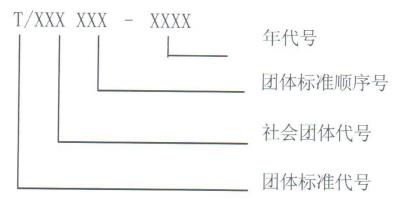 社会团体代号由社会团体自主拟定，可使用大写拉丁字母或大写拉丁字母与阿拉伯数字的组合。社会团体代号应当合法，不得与现有标准代号重复。未按照上述规则编号的，不符合《标准化法》的要求。三、检查依据（一）《中华人民共和国标准化法》（2018年施行）第二十一条第一款　推荐性国家标准、行业标准、地方标准、团体标准、企业标准的技术要求不得低于强制性国家标准的相关技术要求。第二十二条  制定标准应当有利于科学合理利用资源，推广科学技术成果，增强产品的安全性、通用性、可替换性，提高经济效益、社会效益、生态效益，做到技术上先进、经济上合理。禁止利用标准实施妨碍商品、服务自由流通等排除、限制市场竞争的行为。  第二十四条　标准应当按照编号规则进行编号。标准的编号规则由国务院标准化行政主管部门制定并公布。第二十七条　国家实行团体标准、企业标准自我声明公开和监督制度。企业应当公开其执行的强制性标准、推荐性标准、团体标准或者企业标准的编号和名称；企业执行自行制定的企业标准的，还应当公开产品、服务的功能指标和产品的性能指标。国家鼓励团体标准、企业标准通过标准信息公共服务平台向社会公开。企业应当按照标准组织生产经营活动，其生产的产品、提供的服务应当符合企业公开标准的技术要求。第三十八条　企业未依照本法规定公开其执行的标准的，由标准化行政主管部门责令限期改正；逾期不改正的，在标准信息公共服务平台上公示。第三十九条　国务院有关行政主管部门、设区的市级以上地方人民政府标准化行政主管部门制定的标准不符合本法第二十一条第一款、第二十二条第一款规定的，应当及时改正；拒不改正的，由国务院标准化行政主管部门公告废止相关标准；对负有责任的领导人员和直接责任人员依法给予处分。社会团体、企业制定的标准不符合本法第二十一条第一款、第二十二条第一款规定的，由标准化行政主管部门责令限期改正；逾期不改正的，由省级以上人民政府标准化行政主管部门废止相关标准，并在标准信息公共服务平台上公示。违反本法第二十二条第二款规定，利用标准实施排除、限制市场竞争行为的，依照《中华人民共和国反垄断法》等法律、行政法规的规定处理。第四十二条　社会团体、企业未依照本法规定对团体标准或者企业标准进行编号的，由标准化行政主管部门责令限期改正；逾期不改正的，由省级以上人民政府标准化行政主管部门撤销相关标准编号，并在标准信息公共服务平台上公示。（二）《团体标准管理规定》（2019年施行）第五条  国务院标准化行政主管部门统一管理团体标准化工作。国务院有关行政主管部门分工管理本部门、本行业的团体标准化工作。县级以上地方人民政府标准化行政主管部门统一管理本行政区域内的团体标准化工作。县级以上地方人民政府有关行政主管部门分工管理本行政区域内本部门、本行业的团体标准化工作。第六条  国家实行团体标准自我声明公开和监督制度。第十条  制定团体标准应当有利于科学合理利用资源，推广科学技术成果，增强产品的安全性、通用性、可替换性，提高经济效益、社会效益、生态效益，做到技术上先进、经济上合理。制定团体标准应当在科学技术研究成果和社会实践经验总结的基础上，深入调查分析，进行实验、论证，切实做到科学有效、技术指标先进。禁止利用团体标准实施妨碍商品、服务自由流通等排除、限制市场竞争的行为。第十一条第一款  团体标准应当符合相关法律法规的要求，不得与国家有关产业政策相抵触。第十二条  团体标准的技术要求不得低于强制性标准的相关技术要求。第十七条  团体标准编号依次由团体标准代号、社会团体代号、团体标准顺序号和年代号组成。团体标准编号方法如下: 社会团体代号由社会团体自主拟定，可使用大写拉丁字母或大写拉丁字母与阿拉伯数字的组合。社会团体代号应当合法，不得与现有标准代号重复。第三十二条  县级以上人民政府标准化行政主管部门、有关行政主管部门依据法定职责，对团体标准的制定进行指导和监督，对团体标准的实施进行监督检查。第二十章 商品条码使用检查工作指引一、抽查事项商品条码的监督检查二、检查内容和要点1、是否存在使用未经核准注册、备案或者过期未续展的厂商识别代码和相应商品条码的行为；2、是否存在在商品包装上使用其他条码冒充商品条码或伪造商品条码的行为；3、是否存在使用已经注销的厂商识别代码和相应商品条码的行为；4、是否存在经销的商品印有未经核准注册、备案或者伪造的商品条码的行为；5、是否存在系统成员转让厂商识别代码和相应条码的行为；6、是否存在销售者以商品条码的名义向供货方收取进店费、上架费、信息处理费等费用，阻碍商品条码的推广应用的行为；7、是否存在条码系统成员未按照规定办理厂商识别代码变更、注销手续的行为；8.生产者在内蒙古自治区行政区域内生产下列预包装产品，是否存在未在产品标识中标注商品条码的行为：(1)食品、农副食品、酒、饮料、茶、烟草制品；(2)种子、农药、肥料、饲料、日用化学品；(3)医疗仪器设备及器械、医药、保健品；(4)纺织服装、皮革制品、纸制品、工艺美术品；9.系统成员是否自商品代码编制完成之日起30日内向所在地的编码分支机构备案。10.生产者在内蒙古自治区行政区域内使用在境外注册的厂商识别代码和相应的商品条码时，是否自使用之日起三个月内持合法有效证明到物品编码机构备案。11.委托他人加工产品的，是否在产品或者产品包装上使用委托方注册的厂商识别代码和相应的商品条码。12.销售者在其经销的商品或者商品包装上已有合格商品条码的，是否使用了店内条码予以替换、覆盖；店内条码的使用是否符合国家标准《店内条码》(GB/T 18283)的有关规定。13.商品条码的编码、设计及印刷是否符合《商品条码》(GB12904)等国家标准的规定。14.商品条码印刷企业是否按照国家有关规定获得商品条码印刷资质。15.印刷企业是否查验印刷商品条码委托人有效的《系统成员证书》或同等效力证明。三、检查依据（一）《商品条码管理办法》（2005年施行）第二十六条　国家质检总局、国家标准委负责组织全国商品条码的监督检查工作，各级地方质量技术监督行政部门负责本行政区域内商品条码的监督检查工作。（二）《内蒙古自治区商品条码管理办法》（2013年施行）第五条 自治区质量技术监督行政管理部门是全区商品条码的主管部门，负责全区商品条码的组织、协调、推广、管理工作。旗县级以上质量技术监督行政管理部门负责本行政区域内商品条码的监督管理工作。中国物品编码中心内蒙古分中心(以下简称物品编码机构)，负责全区商品条码管理的具体实施工作。第十六条 系统成员应当按照有关国家标准，编制商品条码，并自编制之日起三十日内到物品编码机构办理备案手续。第十七条 商品条码的设计尺寸、颜色、印刷位置以及商品条码的质量应当符合国家标准。第十九条 从事印刷商品条码的企业，应当具有健全的商品条码印刷质量保证体系，并按照《印刷业管理条例》的规定取得印刷经营许可后，方可承接商品条码印刷业务。第二十条 印刷企业承接商品条码印刷业务时，应当查验委托人有效的《系统成员证书》或者同等效力的证明，并存档备案，存档期限为二年。印刷企业不得为未取得《系统成员证书》或者不能提供合法使用商品条码证明的委托人印制商品条码;不得将委托印刷的商品条码提供给他人。第二十一条 委托人应当委托具有印刷资质的印刷企业印刷商品条码，印刷企业应当保证印刷质量，产品出厂应当附具商品条码检验合格证明。第二十二条 任何单位和个人不得有下列行为：(一)使用未经核准注册或者已经注销的厂商识别代码和相应的商品条码的；(二)伪造、冒用商品条码的；(三）其他违法使用商品条码的行为。第二十三条 系统成员对其注册的厂商识别代码和相应的商品条码享有专用权，不得转让、许可他人使用。委托加工产品的，受托人应当使用委托人注册的厂商识别代码和相应的商品条码，并将委托人名称标注在产品或包装上。第二十四条 在自治区使用境外注册商品条码的生产者，应当自使用之日起三个月内持合法有效证明到物品编码机构备案。第二十五条 商品销售者应当建立商品条码的查验制度，查验有效的《系统成员证书》或者同等效力的证明和商品条码质量合格证明并存档。商品销售者采用与商品条码有关的自动识别销售系统，应当符合国家标准。第二十六条 商品销售者不得销售违反本办法第二十二条规定的商品。商品销售者不得以商品条码的名义向供货方收取进店费、上架费、信息处理费等。第二十七条 商品销售者在本企业内部对于需要再加工、分装或者非定量包装，作为临时性补充措施的商品可以使用店内条码，编制店内条码应当符合国家标准。已经标注商品条码的商品，销售者应当直接使用，不得另行编制店内条码或者利用店内条码覆盖原商品条码。第二十八条 物品编码机构应当建立商品条码查询系统，及时公布注册、续展、变更、注销和备案的厂商识别代码和相应的商品条码的情况以及取得商品条码印刷资质的企业名单等相关信息，方便公众查询。第二十九条 旗县级以上质量技术监督行政管理部门应当督促和指导企业利用商品条码对产品建立和实施质量安全跟踪和追溯，依法对商品条码的使用、印刷活动进行监督检查，纠正和查处与商品条码有关的违法行为。第二十一章 专利真实性监督检查工作指引一、抽查事项（一）专利证书、专利文件或专利申请文件真实性的检查（二）产品专利宣传真实性的检查二、检查内容和要点（一）专利证书、专利文件或专利申请文件真实性的检查。专利证书、专利文件或专利申请文件（下称专利法律文件）是否存在伪造、变造的情况。1.检查专利法律文件是否有伪造的情况，应核实专利法律文件是否存在编造不存在的专利号、专利证书、专利申请文件等专利文书；2.检查专利法律文件是否存在变造的情况，应核实专利法律文件是否存在纂改专利名称、专利权人、说明书、权利要求等内容的情况。（二）产品专利宣传真实性的检查。1. 已标注专利标识的产品是否存在专利权类别、专利号、附加文字、图形标记、方法类专利、专利申请标记或其他不规范行为。①检查专利权类别是否标注且符合规范，应对比标注的专利权类别与标注的专利一致；②检查专利号是否标注且符合规范，应对比专利号是否完整、是否标注非专利号的编号；③检查附加文字、图形标记是否有误导公众的情况；④检查方法类专利是否标注“系依照专利方法所获得的产品”字样；⑤检查标注的未授权专利是否标注申请号、申请类别及“专利申请，尚未授权”字样，且专利尚未被驳回或撤回；⑥检查标注的专利是否有效，应核对专利法律状态为有效状态。2.产品专利宣传是否存在假冒专利的情况。①检查在产品或包装上标注专利并销售的，所标注专利是否存在未授权、失效、有效期届满等情况；②检查在产品说明书等材料中标注专利标识的，所标注专利是否存在将专利申请成为专利、未被授予专利权的技术或设计成为专利技术或专利设计、未经许可使用他人专利的情况；③检查是否存在伪造或变造专利法律文书的情况，应核对专利是否有编造或变造专利号、专利权人、说明书、权利要求等专利文书的情况；④检查是否有其他假冒专利的行为，核对是否有错误标注专利类型、在改变的产品上标注原专利标识、实际产品与标注的专利不一致等情况。三、检查依据（一）《中华人民共和国专利法》（2020 年修正）第六十八条  假冒专利的，除依法承担民事责任外，由负责专利执法的部门责令改正并予公告，没收违法所得，可以处违法所得五倍以下的罚款；没有违法所得或者违法所得在五万元以下的，可以处二十五万元以下的罚款；构成犯罪的，依法追究刑事责任。（二）《中华人民共和国专利法实施细则》（2010 年施行）第八十四条  下列行为属于专利法第六十三条规定的假冒专利的行为：（一）在未被授予专利权的产品或者其包装上标注专利标识，专利权被宣告无效后或者终止后继续在产品或者其包装上标注专利标识，或者未经许可在产品或者产品包装上标注他人的专利号；（二）销售第（一）项所述产品；（三）在产品说明书等材料中将未被授予专利权的技术或者设计称为专利技术或者专利设计，将专利申请称为专利，或者未经许可使用他人的专利号，使公众将所涉及的技术或者设计误认为是专利技术或者专利设计；（四）伪造或者变造专利证书、专利文件或者专利申请文件；（五）其他使公众混淆，将未被授予专利权的技术或者设计误认为是专利技术或者专利设计的行为。专利权终止前依法在专利产品、依照专利方法直接获得的产品或者其包装上标注专利标识，在专利权终止后许诺销售、销售该产品的，不属于假冒专利行为。销售不知道是假冒专利的产品，并且能够证明该产品合法来源的，由管理专利工作的部门责令停止销售，但免除罚款的处罚。（三）《专利标识标注办法》（2012年施行）第五条  标注专利标识的，应当标明下述内容：（一）采用中文标明专利权的类别，例如中国发明专利、中国实用新型专利、中国外观设计专利；（二）国家知识产权局授予专利权的专利号。除上述内容之外，可以附加其他文字、图形标记，但附加的文字、图形标记及其标注方式不得误导公众。第六条 在依照专利方法直接获得的产品、该产品的包装或者该产品的说明书等材料上标注专利标识的，应当采用中文标明该产品系依照专利方法所获得的产品。    第七条 专利权被授予前在产品、该产品的包装或者该产品的说明书等材料上进行标注的，应当采用中文标明中国专利申请的类别、专利申请号，并标明“专利申请，尚未授权”字样。第二十二章 商标使用行为检查工作指引一、抽查事项（一）商标使用行为的检查（二）集体商标、证明商标（含地理标志）使用行为的检查（三）商标印制行为的检查二、检查内容和要点（一）商标使用行为的检查。1.检查市场主体是否有自行改变注册商标、注册人名义、地址或者其他注册事项情况。本检查项目适用于商品生产市场主体或者服务提供市场主体。（1）检查市场主体使用的注册商标标识是否自行改变，应对比商标注册证书和市场主体实际使用商标情况，看两者是否一致；（2）检查商标注册人名义和地址是否自行改变，应对比市场主体营业执照或主体资格证明登记事项与商标注册证载明事项，看两者是否一致；2.检查注册商标被许可使用人是否在使用该注册商标的商品上标明被许可人的名称和商品产地。本检查项目适用于市场主体使用的注册商标属于被许可使用的情况。（1）要求市场主体提供商标许可使用合同，明确注册商标许可使用关系；（2）检查注册商标被许可人商品标注情况，看是否标注了被许可人的名称和商品产地。3.检查市场主体使用的商标是否存在法律、行政法规规定必须申请商标注册，而未经核准注册的情况；检查烟草制品生产企业烟草制品商标注册证。4.检查市场主体是否有将未注册商标冒充注册商标使用。（1）查看市场主体商品商标是否标注有“注册商标”或者注册标记或®。（2）如有上述标注，要求市场主体提供商标注册证。5.检查市场主体是否有使用未注册商标违反商标法第十条规定的情况。本检查项目适用于商品生产市场主体或服务提供市场主体。对照商标法第十条内容，检查市场主体生产商品商标标注情况。6.检查市场主体是否在商品、商品包装或者容器上，或者用于广告宣传、展览以及其他商业活动中使用“驰名商标”字样。检查市场主体商品包装标注情况、服务商标使用情况、广告宣传材料内容，看其有无使用“驰名商标”字样。（二）集体商标、证明商标（含地理标志）使用行为的检查。1.检查集体商标（含地理标志）注册人的集体成员是否未履行使用管理规则规定的手续使用该集体商标，是否许可非集体成员使用。查看集体商标（含地理标志）使用人是否有《集体商标使用证》。核对集体商标（含地理标志）使用人是否是商标注册人章程中的集体成员。2.检查证明商标使用人是否未履行该证明商标（含地理标志）使用管理规则规定的手续就使用该证明商标。查看证明商标（含地理标志）商标使用人是否有《证明商标使用证》。3.证明商标（含地理标志）的注册人是否在自己提供的商品上使用该证明商标。查看证明商标（含地理标志）商标使用人是否与商标注册人一致。（三）商标印制行为的检查。1.检查商标印制单位商标印制档案完备情况。①检查商标印制单位是否已建立商标印制档案；②抽查 2 份商标档案，检查商标印制委托人营业执照副本或者合法的营业证明或者身份证明、《商标印制业务登记表》、《商标注册证》复印件、商标使用许可合同复印件、商标印制授权书复印件，看上述证明材料及商标标识是否符合《商标印制管理办法》第三条、第四条、第五条、第六条、第八条规定。2.检查商标印制单位商标标识出入库台帐情况。①检查商标印制单位是否已建立商标标识出入库制度；②现场抽查 2 户商标标识出入库台帐，验证商标标识出入库制度是否落实。三、检查依据（一）《中华人民共和国商标法》（2019年修订）第六条  法律、行政法规规定必须使用注册商标的商品，必须申请商标注册，未经核准注册的，不得在市场销售。第十条  下列标志不得作为商标使用：（一）同中华人民共和国的国家名称、国旗、国徽、国歌、军旗、军徽、军歌、勋章等相同或者近似的，以及同中央国家机关的名称、标志、所在地特定地点的名称或者标志性建筑物的名称、图形相同的；（二）同外国的国家名称、国旗、国徽、军旗等相同或者近似的，但经该国政府同意的除外；（三）同政府间国际组织的名称、旗帜、徽记等相同或者近似的，但经该组织同意或者不易误导公众的除外；（四）与表明实施控制、予以保证的官方标志、检验印记相同或者近似的，但经授权的除外；（五）同“红十字”、“红新月”的名称、标志相同或者近似的；（六）带有民族歧视性的；（七）带有欺骗性，容易使公众对商品的质量等特点或者产地产生误认的；（八）有害于社会主义道德风尚或者有其他不良影响的。县级以上行政区划的地名或者公众知晓的外国地名，不得作为商标。但是，地名具有其他含义或者作为集体商标、证明商标组成部分的除外；已经注册的使用地名的商标继续有效。第十四条第五款  生产、经营者不得将“驰名商标”字样用于商品、商品包装或者容器上，或者用于广告宣传、展览以及其他商业活动中。第十六条　商标中有商品的地理标志，而该商品并非来源于该标志所标示的地区，误导公众的，不予注册并禁止使用；但是，已经善意取得注册的继续有效。前款所称地理标志，是指标示某商品来源于某地区，该商品的特定质量、信誉或者其他特征，主要由该地区的自然因素或者人文因素所决定的标志。第四十三条第二款  经许可使用他人注册商标的，必须在使用该注册商标的商品上标明被许可人的名称和商品产地。第四十三条第二款  经许可使用他人注册商标的，必须在使用该注册商标的商品上标明被许可人的名称和商品产地。第四十九条第一款  商标注册人在使用注册商标的过程中，自行改变注册商标、注册人名义、地址或者其他注册事项的，由地方工商行政管理部门责令限期改正；期满不改正的，由商标局撤销其注册商标。第五十一条  违反本法第六条规定的，由地方工商行政管理部门责令限期申请注册，违法经营额五万元以上的，可以处违法经营额百分之二十以下的罚款，没有违法经营额或者违法经营额不足五万元的，可以处一万元以下的罚款。第五十二条  将未注册商标冒充注册商标使用的，或者使用未注册商标违反本法第十条规定的，由地方工商行政管理部门予以制止，限期改正，并可以予以通报，违法经营额五万元以上的，可以处违法经营额百分之二十以下的罚款，没有违法经营额或者违法经营额不足五万元的，可以处一万元以下的罚款。第五十三条  违反本法第十四条第五款规定的，由地方工商行政管理部门责令改正，处十万元罚款。（二）《中华人民共和国商标法实施条例》（2014年修订）第四条  商标法第十六条规定的地理标志，可以依照商标法和本条例的规定，作为证明商标或者集体商标申请注册。以地理标志作为证明商标注册的，其商品符合使用该地理标志条件的自然人、法人或者其他组织可以要求使用该证明商标，控制该证明商标的组织应当允许。以地理标志作为集体商标注册的，其商品符合使用该地理标志条件的自然人、法人或者其他组织，可以要求参加以该地理标志作为集体商标注册的团体、协会或者其他组织，该团体、协会或者其他组织应当依据其章程接纳为会员；不要求参加以该地理标志作为集体商标注册的团体、协会或者其他组织的，也可以正当使用该地理标志，该团体、协会或者其他组织无权禁止。第七十一条  违反商标法第四十三条第二款规定的，由工商行政管理部门责令限期改正；逾期不改正的，责令停止销售，拒不停止销售的，处10 万元以下的罚款。（三）《集体商标、证明商标注册和管理办法》（2003年施行）第十七条  集体商标注册人的集体成员，在履行该集体商标使用管理规则规定的手续后，可以使用该集体商标。集体商标不得许可非集体成员使用。第十八条  凡符合证明商标使用管理规则规定条件的，在履行该证明商标使用管理规则规定的手续后，可以使用该证明商标，注册人不得拒绝办理手续。第十九条  使用集体商标的，注册人应发给使用人《集体商标使用证》；使用证明商标的，注册人应发给使用人《证明商标使用证》。第二十条  证明商标的注册人不得在自己提供的商品上使用该证明商标。第二十一条  集体商标、证明商标注册人没有对该商标的使用进行有效管理或者控制，致使该商标使用的商品达不到其使用管理规则的要求，对消费者造成损害的，由工商行政管理部门责令限期改正；拒不改正的，处以违法所得三倍以下的罚款，但最高不超过三万元；没有违法所得的，处以一万元以下的罚款。第二十二条  违反实施条例第六条、本办法第十四条、第十五条、第十七条、第十八条、第二十条规定的，由工商行政管理部门责令限期改正；拒不改正的，处以违法所得三倍以下的罚款，但最高不超过三万元；没有违法所得的，处以一万元以下的罚款。（四）《商标印制管理办法》（2004年施行）第三条  商标印制委托人委托商标印制单位印制商标的，应当出示营业执照副本或者合法的营业证明或者身份证明。第四条  商标印制委托人委托印制注册商标的，应当出示《商标注册证》或者由注册人所在地县级工商行政管理局签章的《商标注册证》复印件，并另行提供一份复印件。签订商标使用许可合同使用他人注册商标，被许可人需印制商标的，还应当出示商标使用许可合同文本并提供一份复印件；商标注册人单独授权被许可人印制商标的，除出示由注册人所在地县级工商行政管理局签章的《商标注册证》复印件外，还应当出示授权书并提供一份复印件。第五条  委托印制注册商标的，商标印制委托人提供的有关证明文件及商标图样应当符合下列要求：（一）所印制的商标样稿应当与《商标注册证》上的商标图样相同；（二）被许可人印制商标标识的，应有明确的授权书，或其所提供的《商标使用许可合同》含有许可人允许其印制商标标识的内容；（三）被许可人的商标标识样稿应当标明被许可人的企业名称和地址；其注册标记的使用符合《商标法实施条例》的有关规定。第六条  委托印制未注册商标的，商标印制委托人提供的商标图样应当符合下列要求：（一）所印制的商标不得违反《商标法》第十条的规定；（二）所印制的商标不得标注“注册商标”字样或者使用注册标记。第七条  商标印制单位应当对商标印制委托人提供的证明文件和商标图样进行核查。商标印制委托人未提供本办法第三条、第四条所规定的证明文件，或者其要求印制的商标标识不符合本办法第五条、第六条规定的，商标印制单位不得承接印制。第八条  商标印制单位承印符合本办法规定的商标印制业务的，商标印制业务管理人员应当按照要求填写《商标印制业务登记表》，载明商标印制委托人所提供的证明文件的主要内容，《商标印制业务登记表》中的图样应当由商标印制单位业务主管人员加盖骑缝章。商标标识印制完毕，商标印制单位应当在 15 天内提取标识样品，连同《商标印制业务登记表》、《商标注册证》复印件、商标使用许可合同复印件、商标印制授权书复印件等一并造册存档。第九条  商标印制单位应当建立商标标识出入库制度，商标标识出入库应当登记台帐。废次标识应当集中进行销毁，不得流入社会。第十条  商标印制档案及商标标识出入库台帐应当存档备查，存查期为两年。第十一条  商标印制单位违反本办法第七条至第十条规定的，由所在地工商行政管理局责令其限期改正，并视其情节予以警告，处以非法所得额三倍以下的罚款，但最高不超过三万元，没有违法所得的，可以处以一万元以下的罚款。第十二条  擅自设立商标印刷企业或者擅自从事商标印刷经营活动的，由所在地或者行为地工商行政管理局依照《印刷业管理条例》的有关规定予以处理。第十三条  商标印制单位违反第七条规定承接印制业务，且印制的商标与他人注册商标相同或者近似的，属于《商标法实施条例》第五十条第（二）项所述的商标侵权行为，由所在地或者行为地工商行政管理局依《商标法》的有关规定予以处理。第二十三章 商标代理行为检查工作指引一、抽查事项商标代理行为的检查二、检查内容和方式检查商标代理机构经营活动是否有违反《商标法》第六十八条、《商标法实施条例》第八十八条规定。1.网络在线检查。机构备案、广告发布、企业信用等情况。2.现场检查。注册与备案内容是否一致；随机抽取代理合同及商标代理服务对象，了解代理机构有无以诋毁其他商标代理机构、欺诈、虚假宣传、引人误解或者商业贿赂等方式招徕业务的情况。三、检查依据（一）《中华人民共和国商标法》（2019 年修订）第六十八条　商标代理机构有下列行为之一的，由工商行政管理部门责令限期改正，给予警告，处一万元以上十万元以下的罚款；对直接负责的主管人员和其他直接责任人员给予警告，处五千元以上五万元以下的罚款；构成犯罪的，依法追究刑事责任：1.办理商标事宜过程中，伪造、变造或者使用伪造、变造的法律文件、印章、签名的；2.以诋毁其他商标代理机构等手段招徕商标代理业务或者以其他不正当手段扰乱商标代理市场秩序的；3.违反本法第四条、第十九条第三款和第四款规定的。商标代理机构有前款规定行为的，由工商行政管理部门记入信用档案；情节严重的，商标局、商标评审委员会并可以决定停止受理其办理商标代理业务，予以公告。商标代理机构违反诚实信用原则，侵害委托人合法利益的，应当依法承担民事责任，并由商标代理行业组织按照章程规定予以惩戒。对恶意申请商标注册的，根据情节给予警告、罚款等行政处罚；对恶意提起商标诉讼的，由人民法院依法给予处罚。（二）《中华人民共和国商标法实施条例》（2014 年修订）第八十八条　下列行为属于商标法第六十八条第一款第二项规定的以其他不正当手段扰乱商标代理市场秩序的行为：1.以欺诈、虚假宣传、引人误解或者商业贿赂等方式招徕业务的；2.隐瞒事实，提供虚假证据，或者威胁、诱导他人隐瞒事实，提供虚假证据的；3.在同一商标案件中接受有利益冲突的双方当事人委托的。第八十九条　商标代理机构有商标法第六十八条规定行为的，由行为人所在地或者违法行为发生地县级以上工商行政管理部门进行查处并将查处情况通报商标局。第二十四章 合同检查工作指引一、抽查事项(一)对经营者利用合同格式条款免除自身责任行为的监管(二)对经营者利用合同格式条款排除消费者权利行为的监管二、检查内容和方式(一)对经营者利用合同格式条款免除自身责任行为的监管1.按相关法规规定应当备案的格式条款合同，是否在开始使用该格式条款之日起三十日内进行备案；已经备案的格式条款内容变更的，是否将变更后的格式条款文本重新备案。2.合同格式条款是否存在下列免除自身责任的内容（一）造成消费者人身伤害的责任；（二）因故意或者重大过失造成消费者财产损失的责任；（三）对提供的商品或者服务依法应当承担的保证责任；（四）因违约依法应当承担的违约责任。（五）依法应当承担的其他责任。(二)对经营者利用合同格式条款排除消费者权利行为的监管1.按相关法规规定应当备案的格式条款合同，是否在开始使用该格式条款之日起三十日内进行备案；已经备案的格式条款内容变更的，是否将变更后的格式条款文本重新备案。2.合同格式条款是否存在下列排除消费者权利行为的内容:(一)依法变更或者解除合同的权利;(二)请求支付违约金的权利;(三)请求损害赔偿的权利;(四)解释格式条款的权利;(五)就格式条款争议提起诉讼的权利;(六)消费者依法应当享有的其他权利。(三)对经营者利用格式条款加重消费者责任行为的监管合同格式条款是否存在下列加重消费者责任行为的内容:1.违约金或者损害赔偿金超过法定数额或者合理数额;2.承担应当由格式条款提供方承担的经营风险责任;3.其他依照法律法规不应由消费者承担的责任。三、检查依据（一）《中华人民共和国合同法》（1999年施行）第三条  合同当事人的法律地位平等，一方不得将自己的意志强加给另一方。第四条  当事人依法享有自愿订立合同的权利，任何单位和个人不得非法干预。第五条  当事人应当遵循公平原则确定各方的权利和义务。第六条  当事人行使权利、履行义务应当遵循诚实信用原则。第七条  当事人订立、履行合同，应当遵守法律、行政法规，尊重社会公德，不得扰乱社会经济秩序，损害社会公共利益。第八条  依法成立的合同，对当事人具有法律约束力。当事人应当按照约定履行自己的义务，不得擅自变更或者解除合同。依法成立的合同，受法律保护。第十二条  合同的内容由当事人约定，一般包括以下条款：（一）当事人的名称或者姓名和住所；（二）标的；（三）数量；（四）质量；（五）价款或者报酬；（六）履行期限、地点和方式；（七）违约责任；（八）解决争议的方法。当事人可以参照各类合同的示范文本订立合同。第三十九条  采用格式条款订立合同的，提供格式条款的一方应当遵循公平原则确定当事人之间的权利和义务，并采取合理的方式提请对方注意免除或者限制其责任的条款，按照对方的要求，对该条款予以说明。格式条款是当事人为了重复使用而预先拟定，并在订立合同时未与对方协商的条款。第四十条  格式条款具有本法第五十二条和第五十三条规定情形的，或者提供格式条款一方免除其责任、加重对方责任、排除对方主要权利的，该条款无效。第四十一条  对格式条款的理解发生争议的，应当按照通常理解予以解释。对格式条款有两种以上解释的，应当作出不利于提供格式条款一方的解释。格式条款和非格式条款不一致的，应当采用非格式条款。第一百二十七条  工商行政管理部门和其他有关行政主管部门在各自的职权范围内，依照法律、行政法规的规定，对利用合同危害国家利益、社会公共利益的违法行为，负责监督处理；构成犯罪的，依法追究刑事责任。（二）《内蒙古自治区合同格式条款监督条例》（2006 年施行）第二条 在自治区行政区域内采用格式条款订立合同的，适用本条例。第三条 本条例所称格式条款是指提供方为了重复使用而预先拟定的，并在订立合同时未与对方协商的条款。商业广告、通知、声明、店堂告示、凭证等内容符合要约规定和前款规定的，均可视为格式条款。第四条 工商行政管理部门负责对格式条款的制定和使用进行监督，其他有关部门按照各自职责做好格式条款的监督工作。第七条 鼓励提供方参照相关合同示范文本制定格式条款。自治区内有关行业主管部门或者行业组织制定的合同示范文本，应当报自治区工商行政管理部门备案。第八条 提供方制定和使用格式条款应当遵循公平和诚实信用原则，不得利用格式条款损害对方当事人、第三人合法权益和社会公共利益。格式条款含有免除或者限制提供方自身责任内容的，提供方应当在合同订立前，用清晰明白的语言或者文字等合理方式提请对方当事人注意，并按照对方当事人的要求，对该条款予以说明。第九条 格式条款不得含有免除提供方责任的下列内容：（一）造成对方人身伤害的责任；（二）因故意或者重大过失造成对方财产损失的责任；（三）对提供的商品或者服务依法应当承担的瑕疵担保责任；（四）依法应当承担的违约责任及其他责任。第十条 格式条款不得含有加重对方当事人责任的下列内容：（一）违约金或者损害赔偿金超过合理数额；（二）承担应当由提供方承担的经营风险责任；（三）违反法律、法规加重对方责任的其他内容。第十一条 格式条款不得含有排除对方当事人主要权利的下列内容：（一）依法变更或者解除合同的权利；（二）请求支付违约金或者请求损害赔偿的权利；（三）行使合同解释的权利；（四）选择合同争议解决途径的权利；（五）依法享有的其他权利。第十二条 下列合同采用格式条款的，提供方应当在开始使用该格式条款之日起三十日内，将格式条款文本报核发其营业执照的工商行政管理部门备案：（一）房屋买卖、租赁、拆迁及其居间、委托合同；（二）物业管理合同；（三）住宅装修装饰合同；（四）机动车买卖合同；（五）旅游合同；（六）运输合同；（七）供用电、水、热、气合同；（八）有线电视、邮政、电信合同；（九）个人消费贷款合同；（十）人身、财产保险合同；（十一）自治区人民政府规定应当备案的其他含有格式条款的合同。提供方使用的格式条款已由其上级机构或者有关行政管理部门、行业组织报经工商行政管理部门备案的，可以不再备案。已经备案的格式条款内容变更的，提供方应当将变更后的格式条款文本重新备案。第十四条 工商行政管理部门发现提供方使用的格式条款违反法律、行政法规和本条例第九条、第十条、第十一条规定的，应当向提供方提出书面修改建议。第十五条 提供方对书面修改建议有异议的，应当在接到书面修改建议之日起十五日内以书面形式向工商行政管理部门提出，也可以要求举行听证。提供方对书面修改建议未提出异议的，应当在接到书面修改建议之日起十五日内作出修改，并将修改后的格式条款文本报工商行政管理部门备案。第十七条 工商行政管理部门和其他有关行政主管部门在对格式条款监督检查时，可以依法采取下列措施：（一）询问当事人、利害关系人和证明人；（二）查阅、复制有关的合同、发票、账册、凭证、业务函件和其他有关资料；（三）检查与违法行为有关的场所、财物；（四）法律、法规规定的其他措施。第十八条 违反本条例第九条、第十条、第十一条规定，工商行政管理部门可以将该格式条款违反本条例的有关情况向社会公布，并记入企业信用档案；给对方当事人造成损害的，提供方应当依法承担相应的民事责任。第十九条 违反本条例第十二条规定，未按规定时间备案的，由工商行政管理部门予以警告，责令限期备案；逾期不备案的，可以将该格式条款违反本条例的有关情况向社会公布。第二十条 违反本条例第十五条规定，提供方未提出异议又不作出修改的，由工商行政管理部门予以警告，责令限期改正；逾期不改正的，处以1000元以上5000元以下的罚款，可以将该格式条款违反本条例的有关情况向社会公布，并记入企业信用档案。第二十二条 本条例第十二条第一款规定应当备案的格式条款文本，在本条例施行前已经使用的，提供方应当自本条例施行之日起九十日内报核发其营业执照的工商行政管理部门备案。（三）《中华人民共和国民法典》（2021年1月1日施行）第四百六十三条 本编调整因合同产生的民事关系。第四百六十五条 依法成立的合同，受法律保护。依法成立的合同，仅对当事人具有法律约束力，但是法律另有规定的除外。第四百七十条 合同的内容由当事人约定，一般包括下列条款:(一)当事人的姓名或者名称和住所;(二)标的;(三)数量;(四)质量;(五)价款或者报酬;(六)履行期限、地点和方式;(七)违约责任;(八)解决争议的方法。当事人可以参照各类合同的示范文本订立合同。第四百九十六条 格式条款是当事人为了重复使用而预先拟定，并在订立合同时未与对方协商的条款。采用格式条款订立合同的，提供格式条款的一方应当遵循公平原则确定当事人之间的权利和义务，并采取合理的方式提示对方注意免除或者减轻其责任等与对方有重大利害关系的条款，按照对方的要求，对该条款予以说明。提供格式条款的一方未履行提示或者说明义务，致使对方没有注意或者理解与其有重大利害关系的条款的，对方可以主张该条款不成为合同的内容。第四百九十七条 有下列情形之一的，该格式条款无效:(一)具有本法第一编第六章第三节和本法第五百零六条规定的无效情形;(二)提供格式条款一方不合理地免除或者减轻其责任、加重对方责任、限制对方主要权利;(三)提供格式条款一方排除对方主要权利。第四百九十八条 对格式条款的理解发生争议的，应当按照通常理解予以解释。对格式条款有两种以上解释的，应当作出不利于提供格式条款一方的解释。格式条款和非格式条款不一致的，应当采用非格式条款。第五百零九条 当事人应当按照约定全面履行自己的义务。当事人应当遵循诚信原则，根据合同的性质、目的和交易习惯履行通知、协助、保密等义务。当事人在履行合同过程中，应当避免浪费资源、污染环境和破坏生态。第五百三十四条 对当事人利用合同实施危害国家利益、社会公共利益行为的，市场监督管理和其他有关行政主管部门依照法律、行政法规的规定负责监督处理。（四）《合同违法行为监督处理办法》（2010年11月13日施行）第二条 本办法所称合同违法行为，是指自然人、法人、其他组织利用合同，以牟取非法利益为目的，违反法律法规及本办法的行为。第三条 当事人订立、履行合同，应当遵守法律、行政法规，尊重社会公德，不得扰乱社会经济秩序，损害国家利益、社会公共利益。第四条 各级工商行政管理机关在职权范围内，依照有关法律法规及本办法的规定，负责监督处理合同违法行为。第五条 各级工商行政管理机关依法监督处理合同违法行为，实行查处与引导相结合，处罚与教育相结合，推行行政指导，督促、引导当事人依法订立、履行合同，维护国家利益、社会公共利益。第六条 当事人不得利用合同实施下列欺诈行为:(一)伪造合同;(二)虚构合同主体资格或者盗用、冒用他人名义订立合同;(三)虚构合同标的或者虚构货源、销售渠道诱人订立、履行合同;(四)发布或者利用虚假信息，诱人订立合同;(五)隐瞒重要事实，诱骗对方当事人做出错误的意思表示订立合同，或者诱骗对方当事人履行合同;(六)没有实际履行能力，以先履行小额合同或者部分履行合同的方法，诱骗对方当事人订立、履行合同;(七)恶意设置事实上不能履行的条款，造成对方当事人无法履行合同;(八)编造虚假理由中止(终止)合同，骗取财物;(九)提供虚假担保;(十)采用其他欺诈手段订立、履行合同。第七条 当事人不得利用合同实施下列危害国家利益、 社会公共利益的行为:(一)以贿赂、胁迫等手段订立、履行合同，损害国家利益、社会公共利益;(二)以恶意串通手段订立、履行合同，损害国家利益、社会公共利益;(三)非法买卖国家禁止或者限制买卖的财物;(四)没有正当理由，不履行国家指令性合同义务;(五)其他危害国家利益、社会公共利益的合同违法行为。第八条 任何单位和个人不得在知道或者应当知道的情况下，为他人实施本办法第六条、第七条规定的违法行为，提供证明、执照、印章、账户及其他便利条件。第九条 经营者与消费者采用格式条款订立合同的，经营者不得在格式条款中免除自己的下列责任:(一)造成消费者人身伤害的责任;(二)因故意或者重大过失造成消费者财产损失的责任;(三)对提供的商品或者服务依法应当承担的保证责任;(四)因违约依法应当承担的违约责任;(五)依法应当承担的其他责任。第十条 经营者与消费者采用格式条款订立合同的，经营者不得在格式条款中加重消费者下列责任:(一)违约金或者损害赔偿金超过法定数额或者合理数额;(二)承担应当由格式条款提供方承担的经营风险责任;(三)其他依照法律法规不应由消费者承担的责任。第十一条 经营者与消费者采用格式条款订立合同的，经营者不得在格式条款中排除消费者下列权利:(一)依法变更或者解除合同的权利;(二)请求支付违约金的权利;(三)请求损害赔偿的权利;(四)解释格式条款的权利;(五)就格式条款争议提起诉讼的权利;(六)消费者依法应当享有的其他权利。第十二条 当事人违反本办法第六条、第七条、第八条、第九条、第十条、第十一条规定，法律法规已有规定的，从其规定;法律法规没有规定的，工商行政管理机关视其情节轻重，分别给予警告，处以违法所得额三倍以下，但最高不超过三万元的罚款，没有违法所得的，处以一万元以下的罚款。第十三条 当事人合同违法行为轻微并及时纠正，没有造成危害后果的，应当依法不予行政处罚;主动消除或者减轻危害后果的，应当依法从轻或者减轻行政处罚;经督促、引导，能够主动改正或者及时中止合同违法行为的，可以依法从轻行政处罚。第十四条 违反本办法规定涉嫌犯罪的，工商行政管理机关应当按照有关规定，移交司法机关追究其刑事责任。第二十五章 化妆品经营使用检查工作指引一、抽查事项对化妆品经营企业的行政检查二、检查内容和方式对化妆品经营企业的行政检查：（一）资质证明文件的检查1.所经营的国产化妆品是否由取得有效的化妆品生产许可证的企业生产。2.特殊用途化妆品是否取得批准文号。 3.非特殊用途化妆品是否经过备案。4.进口化妆品是否经过进口特殊用途化妆品行政许可或进口非特殊用途化妆品备案。（二）标签标识的检查1.国产化妆品是否标明生产企业的名称和地址；进口化妆品是否有中文标签，是否标明原产国名或地区名、经销商、进口商、在华代理商的名称和地址。 2.产品是否标注生产日期和保质期，或者标注生产批号和限期使用日期。3.是否标明生产企业的生产许可证编号。4.特殊用途化妆品是否标示产品批准文号。 5.是否存在明示或暗示医疗作用；是否有虚假、引人误解内容；是否有违反社会公序良俗的内容或法律、行政法规禁止标注的其他内容。6.相关产品是否标注警示用语。（三）购货验收的检查经营者是否建立并执行化妆品进货查验制度，索取供货企业的相关合法性证件材料。 （四）储存条件的检查1.是否依照有关法律、法规的规定和化妆品标签标示的要求贮存、运输化妆品。2.经营者是否有经营自行配制化妆品的行为。3.抽查化妆品是否过期或变质。 （五）产品宣传的检查1.所经营的化妆品是否明示或者暗示产品具有医疗作用。 2.所经营的化妆品是否存在虚假或夸大宣传，欺骗、误导消费者。3.店内宣传资料是否存在宣称预防、治疗疾病功能等违规行为。 三、检查依据《化妆品监督管理条例》（2021年施行）第三条　本条例所称化妆品，是指以涂擦、喷洒或者其他类似方法，施用于皮肤、毛发、指甲、口唇等人体表面，以清洁、保护、美化、修饰为目的的日用化学工业产品。第四条　国家按照风险程度对化妆品、化妆品原料实行分类管理。化妆品分为特殊化妆品和普通化妆品。国家对特殊化妆品实行注册管理，对普通化妆品实行备案管理。化妆品原料分为新原料和已使用的原料。国家对风险程度较高的化妆品新原料实行注册管理，对其他化妆品新原料实行备案管理。第五条　国务院药品监督管理部门负责全国化妆品监督管理工作。国务院有关部门在各自职责范围内负责与化妆品有关的监督管理工作。县级以上地方人民政府负责药品监督管理的部门负责本行政区域的化妆品监督管理工作。县级以上地方人民政府有关部门在各自职责范围内负责与化妆品有关的监督管理工作。第六条　化妆品注册人、备案人对化妆品的质量安全和功效宣称负责。化妆品生产经营者应当依照法律、法规、强制性国家标准、技术规范从事生产经营活动，加强管理，诚信自律，保证化妆品质量安全。第十一条　在我国境内首次使用于化妆品的天然或者人工原料为化妆品新原料。具有防腐、防晒、着色、染发、祛斑美白功能的化妆品新原料，经国务院药品监督管理部门注册后方可使用；其他化妆品新原料应当在使用前向国务院药品监督管理部门备案。国务院药品监督管理部门可以根据科学研究的发展，调整实行注册管理的化妆品新原料的范围，经国务院批准后实施。第十四条　经注册、备案的化妆品新原料投入使用后3年内，新原料注册人、备案人应当每年向国务院药品监督管理部门报告新原料的使用和安全情况。对存在安全问题的化妆品新原料，由国务院药品监督管理部门撤销注册或者取消备案。3年期满未发生安全问题的化妆品新原料，纳入国务院药品监督管理部门制定的已使用的化妆品原料目录。经注册、备案的化妆品新原料纳入已使用的化妆品原料目录前，仍然按照化妆品新原料进行管理。第十六条　用于染发、烫发、祛斑美白、防晒、防脱发的化妆品以及宣称新功效的化妆品为特殊化妆品。特殊化妆品以外的化妆品为普通化妆品。国务院药品监督管理部门根据化妆品的功效宣称、作用部位、产品剂型、使用人群等因素，制定、公布化妆品分类规则和分类目录。第十七条　特殊化妆品经国务院药品监督管理部门注册后方可生产、进口。国产普通化妆品应当在上市销售前向备案人所在地省、自治区、直辖市人民政府药品监督管理部门备案。进口普通化妆品应当在进口前向国务院药品监督管理部门备案。第十八条　化妆品注册申请人、备案人应当具备下列条件：（一）是依法设立的企业或者其他组织；（二）有与申请注册、进行备案的产品相适应的质量管理体系；（三）有化妆品不良反应监测与评价能力。第十九条　申请特殊化妆品注册或者进行普通化妆品备案，应当提交下列资料：（一）注册申请人、备案人的名称、地址、联系方式；（二）生产企业的名称、地址、联系方式；（三）产品名称；（四）产品配方或者产品全成分；（五）产品执行的标准；（六）产品标签样稿；（七）产品检验报告；（八）产品安全评估资料。注册申请人首次申请特殊化妆品注册或者备案人首次进行普通化妆品备案的，应当提交其符合本条例第十八条规定条件的证明资料。申请进口特殊化妆品注册或者进行进口普通化妆品备案的，应当同时提交产品在生产国（地区）已经上市销售的证明文件以及境外生产企业符合化妆品生产质量管理规范的证明资料；专为向我国出口生产、无法提交产品在生产国（地区）已经上市销售的证明文件的，应当提交面向我国消费者开展的相关研究和试验的资料。注册申请人、备案人应当对所提交资料的真实性、科学性负责。第二十条　国务院药品监督管理部门依照本条例第十三条第一款规定的化妆品新原料注册审查程序对特殊化妆品注册申请进行审查。对符合要求的，准予注册并发给特殊化妆品注册证；对不符合要求的，不予注册并书面说明理由。已经注册的特殊化妆品在生产工艺、功效宣称等方面发生实质性变化的，注册人应当向原注册部门申请变更注册。普通化妆品备案人通过国务院药品监督管理部门在线政务服务平台提交本条例规定的备案资料后即完成备案。省级以上人民政府药品监督管理部门应当自特殊化妆品准予注册之日起、普通化妆品备案人提交备案资料之日起5个工作日内向社会公布注册、备案有关信息。第二十一条　化妆品新原料和化妆品注册、备案前，注册申请人、备案人应当自行或者委托专业机构开展安全评估。从事安全评估的人员应当具备化妆品质量安全相关专业知识，并具有5年以上相关专业从业经历。第二十二条　化妆品的功效宣称应当有充分的科学依据。化妆品注册人、备案人应当在国务院药品监督管理部门规定的专门网站公布功效宣称所依据的文献资料、研究数据或者产品功效评价资料的摘要，接受社会监督。第二十三条　境外化妆品注册人、备案人应当指定我国境内的企业法人办理化妆品注册、备案，协助开展化妆品不良反应监测、实施产品召回。第二十四条　特殊化妆品注册证有效期为5年。有效期届满需要延续注册的，应当在有效期届满30个工作日前提出延续注册的申请。除有本条第二款规定情形外，国务院药品监督管理部门应当在特殊化妆品注册证有效期届满前作出准予延续的决定；逾期未作决定的，视为准予延续。有下列情形之一的，不予延续注册：（一）注册人未在规定期限内提出延续注册申请；（二）强制性国家标准、技术规范已经修订，申请延续注册的化妆品不能达到修订后标准、技术规范的要求。第二十五条　国务院药品监督管理部门负责化妆品强制性国家标准的项目提出、组织起草、征求意见和技术审查。国务院标准化行政部门负责化妆品强制性国家标准的立项、编号和对外通报。化妆品国家标准文本应当免费向社会公开。化妆品应当符合强制性国家标准。鼓励企业制定严于强制性国家标准的企业标准。第二十六条　从事化妆品生产活动，应当具备下列条件：（一）是依法设立的企业；（二）有与生产的化妆品相适应的生产场地、环境条件、生产设施设备；（三）有与生产的化妆品相适应的技术人员；（四）有能对生产的化妆品进行检验的检验人员和检验设备；（五）有保证化妆品质量安全的管理制度。第二十七条　从事化妆品生产活动，应当向所在地省、自治区、直辖市人民政府药品监督管理部门提出申请，提交其符合本条例第二十六条规定条件的证明资料，并对资料的真实性负责。省、自治区、直辖市人民政府药品监督管理部门应当对申请资料进行审核，对申请人的生产场所进行现场核查，并自受理化妆品生产许可申请之日起30个工作日内作出决定。对符合规定条件的，准予许可并发给化妆品生产许可证；对不符合规定条件的，不予许可并书面说明理由。化妆品生产许可证有效期为5年。有效期届满需要延续的，依照《中华人民共和国行政许可法》的规定办理。第二十八条　化妆品注册人、备案人可以自行生产化妆品，也可以委托其他企业生产化妆品。委托生产化妆品的，化妆品注册人、备案人应当委托取得相应化妆品生产许可的企业，并对受委托企业（以下称受托生产企业）的生产活动进行监督，保证其按照法定要求进行生产。受托生产企业应当依照法律、法规、强制性国家标准、技术规范以及合同约定进行生产，对生产活动负责，并接受化妆品注册人、备案人的监督。第二十九条　化妆品注册人、备案人、受托生产企业应当按照国务院药品监督管理部门制定的化妆品生产质量管理规范的要求组织生产化妆品，建立化妆品生产质量管理体系，建立并执行供应商遴选、原料验收、生产过程及质量控制、设备管理、产品检验及留样等管理制度。化妆品注册人、备案人、受托生产企业应当按照化妆品注册或者备案资料载明的技术要求生产化妆品。第三十条　化妆品原料、直接接触化妆品的包装材料应当符合强制性国家标准、技术规范。不得使用超过使用期限、废弃、回收的化妆品或者化妆品原料生产化妆品。第三十一条　化妆品注册人、备案人、受托生产企业应当建立并执行原料以及直接接触化妆品的包装材料进货查验记录制度、产品销售记录制度。进货查验记录和产品销售记录应当真实、完整，保证可追溯，保存期限不得少于产品使用期限届满后1年；产品使用期限不足1年的，记录保存期限不得少于2年。化妆品经出厂检验合格后方可上市销售。第三十二条　化妆品注册人、备案人、受托生产企业应当设质量安全负责人，承担相应的产品质量安全管理和产品放行职责。质量安全负责人应当具备化妆品质量安全相关专业知识，并具有5年以上化妆品生产或者质量安全管理经验。第三十三条　化妆品注册人、备案人、受托生产企业应当建立并执行从业人员健康管理制度。患有国务院卫生主管部门规定的有碍化妆品质量安全疾病的人员不得直接从事化妆品生产活动。第三十四条　化妆品注册人、备案人、受托生产企业应当定期对化妆品生产质量管理规范的执行情况进行自查；生产条件发生变化，不再符合化妆品生产质量管理规范要求的，应当立即采取整改措施；可能影响化妆品质量安全的，应当立即停止生产并向所在地省、自治区、直辖市人民政府药品监督管理部门报告。第三十五条　化妆品的最小销售单元应当有标签。标签应当符合相关法律、行政法规、强制性国家标准，内容真实、完整、准确。进口化妆品可以直接使用中文标签，也可以加贴中文标签；加贴中文标签的，中文标签内容应当与原标签内容一致。第三十六条　化妆品标签应当标注下列内容：（一）产品名称、特殊化妆品注册证编号；（二）注册人、备案人、受托生产企业的名称、地址；（三）化妆品生产许可证编号；（四）产品执行的标准编号；（五）全成分；（六）净含量；（七）使用期限、使用方法以及必要的安全警示；（八）法律、行政法规和强制性国家标准规定应当标注的其他内容。第三十七条　化妆品标签禁止标注下列内容：（一）明示或者暗示具有医疗作用的内容；（二）虚假或者引人误解的内容；（三）违反社会公序良俗的内容；（四）法律、行政法规禁止标注的其他内容。第三十八条　化妆品经营者应当建立并执行进货查验记录制度，查验供货者的市场主体登记证明、化妆品注册或者备案情况、产品出厂检验合格证明，如实记录并保存相关凭证。记录和凭证保存期限应当符合本条例第三十一条第一款的规定。化妆品经营者不得自行配制化妆品。第三十九条　化妆品生产经营者应当依照有关法律、法规的规定和化妆品标签标示的要求贮存、运输化妆品，定期检查并及时处理变质或者超过使用期限的化妆品。第四十条　化妆品集中交易市场开办者、展销会举办者应当审查入场化妆品经营者的市场主体登记证明，承担入场化妆品经营者管理责任，定期对入场化妆品经营者进行检查；发现入场化妆品经营者有违反本条例规定行为的，应当及时制止并报告所在地县级人民政府负责药品监督管理的部门。第四十一条　电子商务平台经营者应当对平台内化妆品经营者进行实名登记，承担平台内化妆品经营者管理责任，发现平台内化妆品经营者有违反本条例规定行为的，应当及时制止并报告电子商务平台经营者所在地省、自治区、直辖市人民政府药品监督管理部门；发现严重违法行为的，应当立即停止向违法的化妆品经营者提供电子商务平台服务。平台内化妆品经营者应当全面、真实、准确、及时披露所经营化妆品的信息。第四十二条　美容美发机构、宾馆等在经营中使用化妆品或者为消费者提供化妆品的，应当履行本条例规定的化妆品经营者义务。第四十三条　化妆品广告的内容应当真实、合法。化妆品广告不得明示或者暗示产品具有医疗作用，不得含有虚假或者引人误解的内容，不得欺骗、误导消费者。第四十四条　化妆品注册人、备案人发现化妆品存在质量缺陷或者其他问题，可能危害人体健康的，应当立即停止生产，召回已经上市销售的化妆品，通知相关化妆品经营者和消费者停止经营、使用，并记录召回和通知情况。化妆品注册人、备案人应当对召回的化妆品采取补救、无害化处理、销毁等措施，并将化妆品召回和处理情况向所在地省、自治区、直辖市人民政府药品监督管理部门报告。受托生产企业、化妆品经营者发现其生产、经营的化妆品有前款规定情形的，应当立即停止生产、经营，通知相关化妆品注册人、备案人。化妆品注册人、备案人应当立即实施召回。负责药品监督管理的部门在监督检查中发现化妆品有本条第一款规定情形的，应当通知化妆品注册人、备案人实施召回，通知受托生产企业、化妆品经营者停止生产、经营。化妆品注册人、备案人实施召回的，受托生产企业、化妆品经营者应当予以配合。化妆品注册人、备案人、受托生产企业、经营者未依照本条规定实施召回或者停止生产、经营的，负责药品监督管理的部门责令其实施召回或者停止生产、经营。第四十五条　出入境检验检疫机构依照《中华人民共和国进出口商品检验法》的规定对进口的化妆品实施检验；检验不合格的，不得进口。进口商应当对拟进口的化妆品是否已经注册或者备案以及是否符合本条例和强制性国家标准、技术规范进行审核；审核不合格的，不得进口。进口商应当如实记录进口化妆品的信息，记录保存期限应当符合本条例第三十一条第一款的规定。出口的化妆品应当符合进口国（地区）的标准或者合同要求。第四十六条　负责药品监督管理的部门对化妆品生产经营进行监督检查时，有权采取下列措施：（一）进入生产经营场所实施现场检查；（二）对生产经营的化妆品进行抽样检验；（三）查阅、复制有关合同、票据、账簿以及其他有关资料；（四）查封、扣押不符合强制性国家标准、技术规范或者有证据证明可能危害人体健康的化妆品及其原料、直接接触化妆品的包装材料，以及有证据证明用于违法生产经营的工具、设备；（五）查封违法从事生产经营活动的场所。第四十七条　负责药品监督管理的部门对化妆品生产经营进行监督检查时，监督检查人员不得少于2人，并应当出示执法证件。监督检查人员对监督检查中知悉的被检查单位的商业秘密，应当依法予以保密。被检查单位对监督检查应当予以配合，不得隐瞒有关情况。负责药品监督管理的部门应当对监督检查情况和处理结果予以记录，由监督检查人员和被检查单位负责人签字；被检查单位负责人拒绝签字的，应当予以注明。第四十八条　省级以上人民政府药品监督管理部门应当组织对化妆品进行抽样检验；对举报反映或者日常监督检查中发现问题较多的化妆品，负责药品监督管理的部门可以进行专项抽样检验。进行抽样检验，应当支付抽取样品的费用，所需费用纳入本级政府预算。负责药品监督管理的部门应当按照规定及时公布化妆品抽样检验结果。第四十九条　化妆品检验机构按照国家有关认证认可的规定取得资质认定后，方可从事化妆品检验活动。化妆品检验机构的资质认定条件由国务院药品监督管理部门、国务院市场监督管理部门制定。化妆品检验规范以及化妆品检验相关标准品管理规定，由国务院药品监督管理部门制定。第五十一条　对依照本条例规定实施的检验结论有异议的，化妆品生产经营者可以自收到检验结论之日起7个工作日内向实施抽样检验的部门或者其上一级负责药品监督管理的部门提出复检申请，由受理复检申请的部门在复检机构名录中随机确定复检机构进行复检。复检机构出具的复检结论为最终检验结论。复检机构与初检机构不得为同一机构。复检机构名录由国务院药品监督管理部门公布。第五十二条　国家建立化妆品不良反应监测制度。化妆品注册人、备案人应当监测其上市销售化妆品的不良反应，及时开展评价，按照国务院药品监督管理部门的规定向化妆品不良反应监测机构报告。受托生产企业、化妆品经营者和医疗机构发现可能与使用化妆品有关的不良反应的，应当报告化妆品不良反应监测机构。鼓励其他单位和个人向化妆品不良反应监测机构或者负责药品监督管理的部门报告可能与使用化妆品有关的不良反应。化妆品不良反应监测机构负责化妆品不良反应信息的收集、分析和评价，并向负责药品监督管理的部门提出处理建议。化妆品生产经营者应当配合化妆品不良反应监测机构、负责药品监督管理的部门开展化妆品不良反应调查。化妆品不良反应是指正常使用化妆品所引起的皮肤及其附属器官的病变，以及人体局部或者全身性的损害。第五十四条　对造成人体伤害或者有证据证明可能危害人体健康的化妆品，负责药品监督管理的部门可以采取责令暂停生产、经营的紧急控制措施，并发布安全警示信息；属于进口化妆品的，国家出入境检验检疫部门可以暂停进口。第五十六条　负责药品监督管理的部门应当依法及时公布化妆品行政许可、备案、日常监督检查结果、违法行为查处等监督管理信息。公布监督管理信息时，应当保守当事人的商业秘密。负责药品监督管理的部门应当建立化妆品生产经营者信用档案。对有不良信用记录的化妆品生产经营者，增加监督检查频次；对有严重不良信用记录的生产经营者，按照规定实施联合惩戒。第五十七条　化妆品生产经营过程中存在安全隐患，未及时采取措施消除的，负责药品监督管理的部门可以对化妆品生产经营者的法定代表人或者主要负责人进行责任约谈。化妆品生产经营者应当立即采取措施，进行整改，消除隐患。责任约谈情况和整改情况应当纳入化妆品生产经营者信用档案。第五十九条　有下列情形之一的，由负责药品监督管理的部门没收违法所得、违法生产经营的化妆品和专门用于违法生产经营的原料、包装材料、工具、设备等物品；违法生产经营的化妆品货值金额不足1万元的，并处5万元以上15万元以下罚款；货值金额1万元以上的，并处货值金额15倍以上30倍以下罚款；情节严重的，责令停产停业、由备案部门取消备案或者由原发证部门吊销化妆品许可证件，10年内不予办理其提出的化妆品备案或者受理其提出的化妆品行政许可申请，对违法单位的法定代表人或者主要负责人、直接负责的主管人员和其他直接责任人员处以其上一年度从本单位取得收入的3倍以上5倍以下罚款，终身禁止其从事化妆品生产经营活动；构成犯罪的，依法追究刑事责任：（一）未经许可从事化妆品生产活动，或者化妆品注册人、备案人委托未取得相应化妆品生产许可的企业生产化妆品；（二）生产经营或者进口未经注册的特殊化妆品；（三）使用禁止用于化妆品生产的原料、应当注册但未经注册的新原料生产化妆品，在化妆品中非法添加可能危害人体健康的物质，或者使用超过使用期限、废弃、回收的化妆品或者原料生产化妆品。第六十条　有下列情形之一的，由负责药品监督管理的部门没收违法所得、违法生产经营的化妆品和专门用于违法生产经营的原料、包装材料、工具、设备等物品；违法生产经营的化妆品货值金额不足1万元的，并处1万元以上5万元以下罚款；货值金额1万元以上的，并处货值金额5倍以上20倍以下罚款；情节严重的，责令停产停业、由备案部门取消备案或者由原发证部门吊销化妆品许可证件，对违法单位的法定代表人或者主要负责人、直接负责的主管人员和其他直接责任人员处以其上一年度从本单位取得收入的1倍以上3倍以下罚款，10年内禁止其从事化妆品生产经营活动；构成犯罪的，依法追究刑事责任：（一）使用不符合强制性国家标准、技术规范的原料、直接接触化妆品的包装材料，应当备案但未备案的新原料生产化妆品，或者不按照强制性国家标准或者技术规范使用原料；（二）生产经营不符合强制性国家标准、技术规范或者不符合化妆品注册、备案资料载明的技术要求的化妆品；（三）未按照化妆品生产质量管理规范的要求组织生产；（四）更改化妆品使用期限；（五）化妆品经营者擅自配制化妆品，或者经营变质、超过使用期限的化妆品；（六）在负责药品监督管理的部门责令其实施召回后拒不召回，或者在负责药品监督管理的部门责令停止或者暂停生产、经营后拒不停止或者暂停生产、经营。第六十一条　有下列情形之一的，由负责药品监督管理的部门没收违法所得、违法生产经营的化妆品，并可以没收专门用于违法生产经营的原料、包装材料、工具、设备等物品；违法生产经营的化妆品货值金额不足1万元的，并处1万元以上3万元以下罚款；货值金额1万元以上的，并处货值金额3倍以上10倍以下罚款；情节严重的，责令停产停业、由备案部门取消备案或者由原发证部门吊销化妆品许可证件，对违法单位的法定代表人或者主要负责人、直接负责的主管人员和其他直接责任人员处以其上一年度从本单位取得收入的1倍以上2倍以下罚款，5年内禁止其从事化妆品生产经营活动：（一）上市销售、经营或者进口未备案的普通化妆品；（二）未依照本条例规定设质量安全负责人；（三）化妆品注册人、备案人未对受托生产企业的生产活动进行监督；（四）未依照本条例规定建立并执行从业人员健康管理制度；（五）生产经营标签不符合本条例规定的化妆品。生产经营的化妆品的标签存在瑕疵但不影响质量安全且不会对消费者造成误导的，由负责药品监督管理的部门责令改正；拒不改正的，处2000元以下罚款。第六十二条　有下列情形之一的，由负责药品监督管理的部门责令改正，给予警告，并处1万元以上3万元以下罚款；情节严重的，责令停产停业，并处3万元以上5万元以下罚款，对违法单位的法定代表人或者主要负责人、直接负责的主管人员和其他直接责任人员处1万元以上3万元以下罚款：（一）未依照本条例规定公布化妆品功效宣称依据的摘要；（二）未依照本条例规定建立并执行进货查验记录制度、产品销售记录制度；（三）未依照本条例规定对化妆品生产质量管理规范的执行情况进行自查；（四）未依照本条例规定贮存、运输化妆品；（五）未依照本条例规定监测、报告化妆品不良反应，或者对化妆品不良反应监测机构、负责药品监督管理的部门开展的化妆品不良反应调查不予配合。进口商未依照本条例规定记录、保存进口化妆品信息的，由出入境检验检疫机构依照前款规定给予处罚。第六十三条　化妆品新原料注册人、备案人未依照本条例规定报告化妆品新原料使用和安全情况的，由国务院药品监督管理部门责令改正，处5万元以上20万元以下罚款；情节严重的，吊销化妆品新原料注册证或者取消化妆品新原料备案，并处20万元以上50万元以下罚款。第六十四条　在申请化妆品行政许可时提供虚假资料或者采取其他欺骗手段的，不予行政许可，已经取得行政许可的，由作出行政许可决定的部门撤销行政许可，5年内不受理其提出的化妆品相关许可申请，没收违法所得和已经生产、进口的化妆品；已经生产、进口的化妆品货值金额不足1万元的，并处5万元以上15万元以下罚款；货值金额1万元以上的，并处货值金额15倍以上30倍以下罚款；对违法单位的法定代表人或者主要负责人、直接负责的主管人员和其他直接责任人员处以其上一年度从本单位取得收入的3倍以上5倍以下罚款，终身禁止其从事化妆品生产经营活动。伪造、变造、出租、出借或者转让化妆品许可证件的，由负责药品监督管理的部门或者原发证部门予以收缴或者吊销，没收违法所得；违法所得不足1万元的，并处5万元以上10万元以下罚款；违法所得1万元以上的，并处违法所得10倍以上20倍以下罚款；构成违反治安管理行为的，由公安机关依法给予治安管理处罚；构成犯罪的，依法追究刑事责任。第六十五条　备案时提供虚假资料的，由备案部门取消备案，3年内不予办理其提出的该项备案，没收违法所得和已经生产、进口的化妆品；已经生产、进口的化妆品货值金额不足1万元的，并处1万元以上3万元以下罚款；货值金额1万元以上的，并处货值金额3倍以上10倍以下罚款；情节严重的，责令停产停业直至由原发证部门吊销化妆品生产许可证，对违法单位的法定代表人或者主要负责人、直接负责的主管人员和其他直接责任人员处以其上一年度从本单位取得收入的1倍以上2倍以下罚款，5年内禁止其从事化妆品生产经营活动。已经备案的资料不符合要求的，由备案部门责令限期改正，其中，与化妆品、化妆品新原料安全性有关的备案资料不符合要求的，备案部门可以同时责令暂停销售、使用；逾期不改正的，由备案部门取消备案。备案部门取消备案后，仍然使用该化妆品新原料生产化妆品或者仍然上市销售、进口该普通化妆品的，分别依照本条例第六十条、第六十一条的规定给予处罚。第六十六条　化妆品集中交易市场开办者、展销会举办者未依照本条例规定履行审查、检查、制止、报告等管理义务的，由负责药品监督管理的部门处2万元以上10万元以下罚款；情节严重的，责令停业，并处10万元以上50万元以下罚款。第六十七条　电子商务平台经营者未依照本条例规定履行实名登记、制止、报告、停止提供电子商务平台服务等管理义务的，由省、自治区、直辖市人民政府药品监督管理部门依照《中华人民共和国电子商务法》的规定给予处罚。第六十八条　化妆品经营者履行了本条例规定的进货查验记录等义务，有证据证明其不知道所采购的化妆品是不符合强制性国家标准、技术规范或者不符合化妆品注册、备案资料载明的技术要求的，收缴其经营的不符合强制性国家标准、技术规范或者不符合化妆品注册、备案资料载明的技术要求的化妆品，可以免除行政处罚。第六十九条　化妆品广告违反本条例规定的，依照《中华人民共和国广告法》的规定给予处罚；采用其他方式对化妆品作虚假或者引人误解的宣传的，依照有关法律的规定给予处罚；构成犯罪的，依法追究刑事责任。第七十条　境外化妆品注册人、备案人指定的在我国境内的企业法人未协助开展化妆品不良反应监测、实施产品召回的，由省、自治区、直辖市人民政府药品监督管理部门责令改正，给予警告，并处2万元以上10万元以下罚款；情节严重的，处10万元以上50万元以下罚款，5年内禁止其法定代表人或者主要负责人、直接负责的主管人员和其他直接责任人员从事化妆品生产经营活动。境外化妆品注册人、备案人拒不履行依据本条例作出的行政处罚决定的，10年内禁止其化妆品进口。第七十一条　化妆品检验机构出具虚假检验报告的，由认证认可监督管理部门吊销检验机构资质证书，10年内不受理其资质认定申请，没收所收取的检验费用，并处5万元以上10万元以下罚款；对其法定代表人或者主要负责人、直接负责的主管人员和其他直接责任人员处以其上一年度从本单位取得收入的1倍以上3倍以下罚款，依法给予或者责令给予降低岗位等级、撤职或者开除的处分，受到开除处分的，10年内禁止其从事化妆品检验工作；构成犯罪的，依法追究刑事责任。第七十二条　化妆品技术审评机构、化妆品不良反应监测机构和负责化妆品安全风险监测的机构未依照本条例规定履行职责，致使技术审评、不良反应监测、安全风险监测工作出现重大失误的，由负责药品监督管理的部门责令改正，给予警告，通报批评；造成严重后果的，对其法定代表人或者主要负责人、直接负责的主管人员和其他直接责任人员，依法给予或者责令给予降低岗位等级、撤职或者开除的处分。第七十三条　化妆品生产经营者、检验机构招用、聘用不得从事化妆品生产经营活动的人员或者不得从事化妆品检验工作的人员从事化妆品生产经营或者检验的，由负责药品监督管理的部门或者其他有关部门责令改正，给予警告；拒不改正的，责令停产停业直至吊销化妆品许可证件、检验机构资质证书。第七十四条　有下列情形之一，构成违反治安管理行为的，由公安机关依法给予治安管理处罚；构成犯罪的，依法追究刑事责任：（一）阻碍负责药品监督管理的部门工作人员依法执行职务；（二）伪造、销毁、隐匿证据或者隐藏、转移、变卖、损毁依法查封、扣押的物品。第七十五条　负责药品监督管理的部门工作人员违反本条例规定，滥用职权、玩忽职守、徇私舞弊的，依法给予警告、记过或者记大过的处分；造成严重后果的，依法给予降级、撤职或者开除的处分；构成犯罪的，依法追究刑事责任。第七十七条　牙膏参照本条例有关普通化妆品的规定进行管理。牙膏备案人按照国家标准、行业标准进行功效评价后，可以宣称牙膏具有防龋、抑牙菌斑、抗牙本质敏感、减轻牙龈问题等功效。牙膏的具体管理办法由国务院药品监督管理部门拟订，报国务院市场监督管理部门审核、发布。香皂不适用本条例，但是宣称具有特殊化妆品功效的适用本条例。第七十八条　对本条例施行前已经注册的用于育发、脱毛、美乳、健美、除臭的化妆品自本条例施行之日起设置5年的过渡期，过渡期内可以继续生产、进口、销售，过渡期满后不得生产、进口、销售该化妆品。第七十九条　本条例所称技术规范，是指尚未制定强制性国家标准、国务院药品监督管理部门结合监督管理工作需要制定的化妆品质量安全补充技术要求。第二十六章 医疗器械经营使用检查工作指引一、抽查事项(一)医疗器械经营监督检查(二)单位使用医疗器械的行政检查二、检查内容和方式(一)医疗器械经营监督检查1.证照管理的检查的检查（1）是否取得《医疗器械经营备案凭证》或《医疗器械经营许可证》，并在有效期内。（2）《医疗器械经营备案凭证》或《医疗器械经营许可证》记载的内容变动的，是否办理变更手续。主要包括：（一）企业名称、法人或负责人变动；（二）注册地址及仓库地址变动；（三）经营场所、存储条件及主要设施、设备变动；（四）经营范围、经营方式等其他重要事项变动。（3）是否有伪造、变造、买卖、出租、出借《医疗器械经营备案凭证》或《医疗器械经营许可证》的情形。2.机构制度的检查（1）企业是否制定符合有关法规及企业实际的质量管理制度。是否有专人对各种文件、资料、记录进行管理并按规定存档。（2）是否设置或配备与经营规模、经营范围相适应的，并符合相关资格要求的质量管理、经营等关键岗位人员。从事质量管理工作的人员是否在职在岗。3.采购验收的检查（1）是否建立并执行进货查验记录制度。进货查验记录(包括采购记录、验收记录)信息是否真实、准确、完整。是否从不具有资质的生产、经营企业购进医疗器械。（2）经营第三类医疗器械的企业是否建立使用覆盖购销存全环节的计算机管理系统，保证经营产品的可追溯性。（3）在采购前是否审核供货者的合法资格、所购入医疗器械的合法性并获取加盖供货者公章的相关证明文件或复印件。（4）是否在采购合同或协议中，与供货者约定质量责任和售后服务责任，以保证医疗器械售后的安全使用。（5）随货同行单是否包括供货者、生产企业及生产企业许可证号（或者备案凭证编号）、医疗器械的名称、规格（型号）、注册证号或者备案凭证编号、生产批号或者序列号、数量、储运条件、收货单位、收货地址、发货日期等内容，并加盖供货者出库印章。（6）采购记录是否列明医疗器械的名称、规格（型号）、   注册证号或备案凭证号、单位、数量、单价、金额、供货者、购货日期等。4.储运管理的检查（1）是否按照所经营的医疗器械说明书或标签标示的要求贮存、运输。（2）需要低温、冷藏的医疗器械，是否配备相应的冷藏或冷冻贮存、运输设施设备，进行全链条冷链管理。（3）企业是否具有与经营范围和经营规模相适应、独立的经营场所和库房，库房是否按质量状态要求实行“三色五区”分区管理；（4）经营冷链产品的，是否配备了冷库、冷藏车、冷藏箱或保温箱，并进行验证，以符合储运过程中对温度控制的要求；（5）是否经营无合格证明文件、过期、失效、淘汰的医疗器械。5.销售管理的检查（1）从事第二类、第三类医疗器械批发业务以及第三类医疗器械零售业务的经营企业是否建立销售记录制度；销售记录信息是否真实、准确、完整。（2）从事第二、第三类医疗器械批发以及第三类医疗器械零售业务的企业建立的销售记录是否至少包括以下内容：（一）医疗器械的名称、规格（型号）、注册证号或者备案凭证编号、数量、单价、金额；（二）医疗器械的生产批号或序列号、有效期、销售日期；（三）生产企业和生产企业许可证号（或者备案凭证编号）。（3）销售人员销售医疗器械，是否提供加盖本企业公章的授权书。授权书是否载明授权销售的品种、地域、期限，注明销售人员的身份证号码。（4）从事医疗器械批发业务的企业，是否将医疗器械批发销售给合法的购货者，销售前是否对购货者的证明文件、经营范围进行核实，建立购货者档案，保证医疗器械销售流向真实、合法。（5）企业发现有质量问题或者质量疑问的医疗器械是否及时撤柜、停止销售，并做好记录；对严重质量问题或不符合强制性标准、经注册或者备案的医疗器械产品技术要求的，是否履行了向医疗器械生产经营企业、使用单位、购货者的告知义务，并立即向所在地的药品监管部门报告。6.不良事件监测与年度自查报告的检查（1）企业是否配备专职或兼职人员，依照规定开展不良事件监测工作，并按要求报告并处理医疗器械不良事件或者可疑不良事件。（2）是否按规定对其医疗器械质量管理工作进行自查、形成自查报告。(二)单位使用医疗器械的行政检查1.机构制度的检查（1）是否配备与其规模相适应的医疗器械质量管理机构或者质量管理人员。（2）是否建立覆盖质量管理全过程的使用质量管理制度。2.采购验收的检查（1）是否对医疗器械采购实行统一管理，由指定的部门或者人员统一采购医疗器械。（2）在采购前是否审核供货者的合法资格、所购入医疗器械的合法性并获取加盖供货者公章的相关证明文件或复印件。（3）是否建立医疗器械进货查验制度，并真实、准确、完整地记录进货查验情况。对冷链产品是否按要求验收。（4）是否购进、使用未备案的第一类医疗器械，或者从不具备合法资质的经营企业购进第二类、第三类医疗器械。（5）是否使用不符合强制性标准或者不符合经注册或者备案的产品技术要求的医疗器械。（6）是否使用无合格证明文件、过期、失效、淘汰的医疗器械，或者使用未依法注册的医疗器械。（7）是否妥善保存购入第三类医疗器械的原始资料。3.储存管理的检查（1）医疗器械贮存场所、设施及条件是否与医疗器械品种、数量相适应，符合产品说明书、标签标示的要求及使用安全、有效的需要。冷藏冷冻产品储存设施是否完备。（2）是否监测、记录并保存医疗器械贮存区域的温度、湿度等数据。（3）是否按照贮存条件、医疗器械有效期限等要求对贮存的医疗器械进行定期检查并记录。4.使用维护及转让的检查（1）是否建立并执行医疗器械使用前质量检查制度。（2）是否按规定建立和保存植入和介入类医疗器械使用记录。（3）是否按照产品说明书的要求进行定期检查、检验、校准、保养、维护并记录。（4）是否对使用期限长的大型医疗器械逐台建立使用档案，按要求记录并保存其使用、维护等情况。（6）发现使用的医疗器械存在安全隐患是否立即停止使用、通知检修，经检修仍不能达到使用安全标准的，是否按照有关规定处置。（7）是否按规定对本单位从事医疗器械维护维修的相关技术人员进行培训考核、建立培训档案。（8）是否转让或者捐赠过期、失效、淘汰、检验不合格的在用医疗器械。5.不良事件监测与年度自查的检查（1）是否依照规定开展不良事件监测工作，并按要求报告并处理医疗器械不良事件或者可疑不良事件。（2）是否按规定对其医疗器械质量管理工作进行自查、形成自查报告。三、检查依据（一）《医疗器械监督管理条例》（2021年6月1日施行）第二条　在中华人民共和国境内从事医疗器械的研制、生产、经营、使用活动及其监督管理，适用本条例。第四条　县级以上地方人民政府应当加强对本行政区域的医疗器械监督管理工作的领导，组织协调本行政区域内的医疗器械监督管理工作以及突发事件应对工作，加强医疗器械监督管理能力建设，为医疗器械安全工作提供保障。县级以上地方人民政府负责药品监督管理的部门负责本行政区域的医疗器械监督管理工作。县级以上地方人民政府有关部门在各自的职责范围内负责与医疗器械有关的监督管理工作。第五条　医疗器械监督管理遵循风险管理、全程管控、科学监管、社会共治的原则。第六条　国家对医疗器械按照风险程度实行分类管理。第一类是风险程度低，实行常规管理可以保证其安全、有效的医疗器械。第二类是具有中度风险，需要严格控制管理以保证其安全、有效的医疗器械。第三类是具有较高风险，需要采取特别措施严格控制管理以保证其安全、有效的医疗器械。评价医疗器械风险程度，应当考虑医疗器械的预期目的、结构特征、使用方法等因素。国务院药品监督管理部门负责制定医疗器械的分类规则和分类目录，并根据医疗器械生产、经营、使用情况，及时对医疗器械的风险变化进行分析、评价，对分类规则和分类目录进行调整。制定、调整分类规则和分类目录，应当充分听取医疗器械注册人、备案人、生产经营企业以及使用单位、行业组织的意见，并参考国际医疗器械分类实践。医疗器械分类规则和分类目录应当向社会公布。第七条　医疗器械产品应当符合医疗器械强制性国家标准；尚无强制性国家标准的，应当符合医疗器械强制性行业标准。第十三条　第一类医疗器械实行产品备案管理，第二类、第三类医疗器械实行产品注册管理。医疗器械注册人、备案人应当加强医疗器械全生命周期质量管理，对研制、生产、经营、使用全过程中医疗器械的安全性、有效性依法承担责任。第十四条　第一类医疗器械产品备案和申请第二类、第三类医疗器械产品注册，应当提交下列资料：（一）产品风险分析资料；（二）产品技术要求；（三）产品检验报告；（四）临床评价资料；（五）产品说明书以及标签样稿；（六）与产品研制、生产有关的质量管理体系文件；（七）证明产品安全、有效所需的其他资料。产品检验报告应当符合国务院药品监督管理部门的要求，可以是医疗器械注册申请人、备案人的自检报告，也可以是委托有资质的医疗器械检验机构出具的检验报告。符合本条例第二十四条规定的免于进行临床评价情形的，可以免于提交临床评价资料。医疗器械注册申请人、备案人应当确保提交的资料合法、真实、准确、完整和可追溯。第十五条　第一类医疗器械产品备案，由备案人向所在地设区的市级人民政府负责药品监督管理的部门提交备案资料。向我国境内出口第一类医疗器械的境外备案人，由其指定的我国境内企业法人向国务院药品监督管理部门提交备案资料和备案人所在国（地区）主管部门准许该医疗器械上市销售的证明文件。未在境外上市的创新医疗器械，可以不提交备案人所在国（地区）主管部门准许该医疗器械上市销售的证明文件。备案人向负责药品监督管理的部门提交符合本条例规定的备案资料后即完成备案。负责药品监督管理的部门应当自收到备案资料之日起5个工作日内，通过国务院药品监督管理部门在线政务服务平台向社会公布备案有关信息。备案资料载明的事项发生变化的，应当向原备案部门变更备案。第十六条　申请第二类医疗器械产品注册，注册申请人应当向所在地省、自治区、直辖市人民政府药品监督管理部门提交注册申请资料。申请第三类医疗器械产品注册，注册申请人应当向国务院药品监督管理部门提交注册申请资料。向我国境内出口第二类、第三类医疗器械的境外注册申请人，由其指定的我国境内企业法人向国务院药品监督管理部门提交注册申请资料和注册申请人所在国（地区）主管部门准许该医疗器械上市销售的证明文件。未在境外上市的创新医疗器械，可以不提交注册申请人所在国（地区）主管部门准许该医疗器械上市销售的证明文件。国务院药品监督管理部门应当对医疗器械注册审查程序和要求作出规定，并加强对省、自治区、直辖市人民政府药品监督管理部门注册审查工作的监督指导。第十九条　对用于治疗罕见疾病、严重危及生命且尚无有效治疗手段的疾病和应对公共卫生事件等急需的医疗器械，受理注册申请的药品监督管理部门可以作出附条件批准决定，并在医疗器械注册证中载明相关事项。出现特别重大突发公共卫生事件或者其他严重威胁公众健康的紧急事件，国务院卫生主管部门根据预防、控制事件的需要提出紧急使用医疗器械的建议，经国务院药品监督管理部门组织论证同意后可以在一定范围和期限内紧急使用。第二十条　医疗器械注册人、备案人应当履行下列义务：（一）建立与产品相适应的质量管理体系并保持有效运行；（二）制定上市后研究和风险管控计划并保证有效实施；（三）依法开展不良事件监测和再评价；（四）建立并执行产品追溯和召回制度；（五）国务院药品监督管理部门规定的其他义务。境外医疗器械注册人、备案人指定的我国境内企业法人应当协助注册人、备案人履行前款规定的义务。第二十一条　已注册的第二类、第三类医疗器械产品，其设计、原材料、生产工艺、适用范围、使用方法等发生实质性变化，有可能影响该医疗器械安全、有效的，注册人应当向原注册部门申请办理变更注册手续；发生其他变化的，应当按照国务院药品监督管理部门的规定备案或者报告。第二十二条　医疗器械注册证有效期为5年。有效期届满需要延续注册的，应当在有效期届满6个月前向原注册部门提出延续注册的申请。除有本条第三款规定情形外，接到延续注册申请的药品监督管理部门应当在医疗器械注册证有效期届满前作出准予延续的决定。逾期未作决定的，视为准予延续。有下列情形之一的，不予延续注册：（一）未在规定期限内提出延续注册申请；（二）医疗器械强制性标准已经修订，申请延续注册的医疗器械不能达到新要求；（三）附条件批准的医疗器械，未在规定期限内完成医疗器械注册证载明事项。第三十条　从事医疗器械生产活动，应当具备下列条件：（一）有与生产的医疗器械相适应的生产场地、环境条件、生产设备以及专业技术人员；（二）有能对生产的医疗器械进行质量检验的机构或者专职检验人员以及检验设备；（三）有保证医疗器械质量的管理制度；（四）有与生产的医疗器械相适应的售后服务能力；（五）符合产品研制、生产工艺文件规定的要求。第三十一条　从事第一类医疗器械生产的，应当向所在地设区的市级人民政府负责药品监督管理的部门备案，在提交符合本条例第三十条规定条件的有关资料后即完成备案。医疗器械备案人自行生产第一类医疗器械的，可以在依照本条例第十五条规定进行产品备案时一并提交符合本条例第三十条规定条件的有关资料，即完成生产备案。第三十二条　从事第二类、第三类医疗器械生产的，应当向所在地省、自治区、直辖市人民政府药品监督管理部门申请生产许可并提交其符合本条例第三十条规定条件的有关资料以及所生产医疗器械的注册证。受理生产许可申请的药品监督管理部门应当对申请资料进行审核，按照国务院药品监督管理部门制定的医疗器械生产质量管理规范的要求进行核查，并自受理申请之日起20个工作日内作出决定。对符合规定条件的，准予许可并发给医疗器械生产许可证；对不符合规定条件的，不予许可并书面说明理由。医疗器械生产许可证有效期为5年。有效期届满需要延续的，依照有关行政许可的法律规定办理延续手续。第三十三条　医疗器械生产质量管理规范应当对医疗器械的设计开发、生产设备条件、原材料采购、生产过程控制、产品放行、企业的机构设置和人员配备等影响医疗器械安全、有效的事项作出明确规定。第三十四条　医疗器械注册人、备案人可以自行生产医疗器械，也可以委托符合本条例规定、具备相应条件的企业生产医疗器械。委托生产医疗器械的，医疗器械注册人、备案人应当对所委托生产的医疗器械质量负责，并加强对受托生产企业生产行为的管理，保证其按照法定要求进行生产。医疗器械注册人、备案人应当与受托生产企业签订委托协议，明确双方权利、义务和责任。受托生产企业应当依照法律法规、医疗器械生产质量管理规范、强制性标准、产品技术要求和委托协议组织生产，对生产行为负责，并接受委托方的监督。具有高风险的植入性医疗器械不得委托生产，具体目录由国务院药品监督管理部门制定、调整并公布。第三十五条　医疗器械注册人、备案人、受托生产企业应当按照医疗器械生产质量管理规范，建立健全与所生产医疗器械相适应的质量管理体系并保证其有效运行；严格按照经注册或者备案的产品技术要求组织生产，保证出厂的医疗器械符合强制性标准以及经注册或者备案的产品技术要求。医疗器械注册人、备案人、受托生产企业应当定期对质量管理体系的运行情况进行自查，并按照国务院药品监督管理部门的规定提交自查报告。第三十六条　医疗器械的生产条件发生变化，不再符合医疗器械质量管理体系要求的，医疗器械注册人、备案人、受托生产企业应当立即采取整改措施；可能影响医疗器械安全、有效的，应当立即停止生产活动，并向原生产许可或者生产备案部门报告。第三十七条　医疗器械应当使用通用名称。通用名称应当符合国务院药品监督管理部门制定的医疗器械命名规则。第三十九条　医疗器械应当有说明书、标签。说明书、标签的内容应当与经注册或者备案的相关内容一致，确保真实、准确。医疗器械的说明书、标签应当标明下列事项：（一）通用名称、型号、规格；（二）医疗器械注册人、备案人、受托生产企业的名称、地址以及联系方式；（三）生产日期，使用期限或者失效日期；（四）产品性能、主要结构、适用范围；（五）禁忌、注意事项以及其他需要警示或者提示的内容；（六）安装和使用说明或者图示；（七）维护和保养方法，特殊运输、贮存的条件、方法；（八）产品技术要求规定应当标明的其他内容。第二类、第三类医疗器械还应当标明医疗器械注册证编号。由消费者个人自行使用的医疗器械还应当具有安全使用的特别说明。第四十条　从事医疗器械经营活动，应当有与经营规模和经营范围相适应的经营场所和贮存条件，以及与经营的医疗器械相适应的质量管理制度和质量管理机构或者人员。第四十一条　从事第二类医疗器械经营的，由经营企业向所在地设区的市级人民政府负责药品监督管理的部门备案并提交符合本条例第四十条规定条件的有关资料。按照国务院药品监督管理部门的规定，对产品安全性、有效性不受流通过程影响的第二类医疗器械，可以免于经营备案。第四十二条　从事第三类医疗器械经营的，经营企业应当向所在地设区的市级人民政府负责药品监督管理的部门申请经营许可并提交符合本条例第四十条规定条件的有关资料。受理经营许可申请的负责药品监督管理的部门应当对申请资料进行审查，必要时组织核查，并自受理申请之日起20个工作日内作出决定。对符合规定条件的，准予许可并发给医疗器械经营许可证；对不符合规定条件的，不予许可并书面说明理由。医疗器械经营许可证有效期为5年。有效期届满需要延续的，依照有关行政许可的法律规定办理延续手续。第四十三条　医疗器械注册人、备案人经营其注册、备案的医疗器械，无需办理医疗器械经营许可或者备案，但应当符合本条例规定的经营条件。第四十四条　从事医疗器械经营，应当依照法律法规和国务院药品监督管理部门制定的医疗器械经营质量管理规范的要求，建立健全与所经营医疗器械相适应的质量管理体系并保证其有效运行。第四十五条　医疗器械经营企业、使用单位应当从具备合法资质的医疗器械注册人、备案人、生产经营企业购进医疗器械。购进医疗器械时，应当查验供货者的资质和医疗器械的合格证明文件，建立进货查验记录制度。从事第二类、第三类医疗器械批发业务以及第三类医疗器械零售业务的经营企业，还应当建立销售记录制度。记录事项包括：（一）医疗器械的名称、型号、规格、数量；（二）医疗器械的生产批号、使用期限或者失效日期、销售日期；（三）医疗器械注册人、备案人和受托生产企业的名称；（四）供货者或者购货者的名称、地址以及联系方式；（五）相关许可证明文件编号等。进货查验记录和销售记录应当真实、准确、完整和可追溯，并按照国务院药品监督管理部门规定的期限予以保存。国家鼓励采用先进技术手段进行记录。第四十六条　从事医疗器械网络销售的，应当是医疗器械注册人、备案人或者医疗器械经营企业。从事医疗器械网络销售的经营者，应当将从事医疗器械网络销售的相关信息告知所在地设区的市级人民政府负责药品监督管理的部门，经营第一类医疗器械和本条例第四十一条第二款规定的第二类医疗器械的除外。为医疗器械网络交易提供服务的电子商务平台经营者应当对入网医疗器械经营者进行实名登记，审查其经营许可、备案情况和所经营医疗器械产品注册、备案情况，并对其经营行为进行管理。电子商务平台经营者发现入网医疗器械经营者有违反本条例规定行为的，应当及时制止并立即报告医疗器械经营者所在地设区的市级人民政府负责药品监督管理的部门；发现严重违法行为的，应当立即停止提供网络交易平台服务。第四十七条　运输、贮存医疗器械，应当符合医疗器械说明书和标签标示的要求；对温度、湿度等环境条件有特殊要求的，应当采取相应措施，保证医疗器械的安全、有效。第四十八条　医疗器械使用单位应当有与在用医疗器械品种、数量相适应的贮存场所和条件。医疗器械使用单位应当加强对工作人员的技术培训，按照产品说明书、技术操作规范等要求使用医疗器械。医疗器械使用单位配置大型医用设备，应当符合国务院卫生主管部门制定的大型医用设备配置规划，与其功能定位、临床服务需求相适应，具有相应的技术条件、配套设施和具备相应资质、能力的专业技术人员，并经省级以上人民政府卫生主管部门批准，取得大型医用设备配置许可证。大型医用设备配置管理办法由国务院卫生主管部门会同国务院有关部门制定。大型医用设备目录由国务院卫生主管部门商国务院有关部门提出，报国务院批准后执行。第四十九条　医疗器械使用单位对重复使用的医疗器械，应当按照国务院卫生主管部门制定的消毒和管理的规定进行处理。一次性使用的医疗器械不得重复使用，对使用过的应当按照国家有关规定销毁并记录。一次性使用的医疗器械目录由国务院药品监督管理部门会同国务院卫生主管部门制定、调整并公布。列入一次性使用的医疗器械目录，应当具有充足的无法重复使用的证据理由。重复使用可以保证安全、有效的医疗器械，不列入一次性使用的医疗器械目录。对因设计、生产工艺、消毒灭菌技术等改进后重复使用可以保证安全、有效的医疗器械，应当调整出一次性使用的医疗器械目录，允许重复使用。第五十条　医疗器械使用单位对需要定期检查、检验、校准、保养、维护的医疗器械，应当按照产品说明书的要求进行检查、检验、校准、保养、维护并予以记录，及时进行分析、评估，确保医疗器械处于良好状态，保障使用质量；对使用期限长的大型医疗器械，应当逐台建立使用档案，记录其使用、维护、转让、实际使用时间等事项。记录保存期限不得少于医疗器械规定使用期限终止后5年。第五十一条　医疗器械使用单位应当妥善保存购入第三类医疗器械的原始资料，并确保信息具有可追溯性。使用大型医疗器械以及植入和介入类医疗器械的，应当将医疗器械的名称、关键性技术参数等信息以及与使用质量安全密切相关的必要信息记载到病历等相关记录中。第五十二条　发现使用的医疗器械存在安全隐患的，医疗器械使用单位应当立即停止使用，并通知医疗器械注册人、备案人或者其他负责产品质量的机构进行检修；经检修仍不能达到使用安全标准的医疗器械，不得继续使用。第五十三条　对国内尚无同品种产品上市的体外诊断试剂，符合条件的医疗机构根据本单位的临床需要，可以自行研制，在执业医师指导下在本单位内使用。具体管理办法由国务院药品监督管理部门会同国务院卫生主管部门制定。第五十四条　负责药品监督管理的部门和卫生主管部门依据各自职责，分别对使用环节的医疗器械质量和医疗器械使用行为进行监督管理。第五十五条　医疗器械经营企业、使用单位不得经营、使用未依法注册或者备案、无合格证明文件以及过期、失效、淘汰的医疗器械。第五十六条　医疗器械使用单位之间转让在用医疗器械，转让方应当确保所转让的医疗器械安全、有效，不得转让过期、失效、淘汰以及检验不合格的医疗器械。第五十七条　进口的医疗器械应当是依照本条例第二章的规定已注册或者已备案的医疗器械。进口的医疗器械应当有中文说明书、中文标签。说明书、标签应当符合本条例规定以及相关强制性标准的要求，并在说明书中载明医疗器械的原产地以及境外医疗器械注册人、备案人指定的我国境内企业法人的名称、地址、联系方式。没有中文说明书、中文标签或者说明书、标签不符合本条规定的，不得进口。医疗机构因临床急需进口少量第二类、第三类医疗器械的，经国务院药品监督管理部门或者国务院授权的省、自治区、直辖市人民政府批准，可以进口。进口的医疗器械应当在指定医疗机构内用于特定医疗目的。禁止进口过期、失效、淘汰等已使用过的医疗器械。第五十八条　出入境检验检疫机构依法对进口的医疗器械实施检验；检验不合格的，不得进口。国务院药品监督管理部门应当及时向国家出入境检验检疫部门通报进口医疗器械的注册和备案情况。进口口岸所在地出入境检验检疫机构应当及时向所在地设区的市级人民政府负责药品监督管理的部门通报进口医疗器械的通关情况。第五十九条　出口医疗器械的企业应当保证其出口的医疗器械符合进口国（地区）的要求。第六十条　医疗器械广告的内容应当真实合法，以经负责药品监督管理的部门注册或者备案的医疗器械说明书为准，不得含有虚假、夸大、误导性的内容。发布医疗器械广告，应当在发布前由省、自治区、直辖市人民政府确定的广告审查机关对广告内容进行审查，并取得医疗器械广告批准文号；未经审查，不得发布。省级以上人民政府药品监督管理部门责令暂停生产、进口、经营和使用的医疗器械，在暂停期间不得发布涉及该医疗器械的广告。医疗器械广告的审查办法由国务院市场监督管理部门制定。第六十二条　医疗器械注册人、备案人应当建立医疗器械不良事件监测体系，配备与其产品相适应的不良事件监测机构和人员，对其产品主动开展不良事件监测，并按照国务院药品监督管理部门的规定，向医疗器械不良事件监测技术机构报告调查、分析、评价、产品风险控制等情况。医疗器械生产经营企业、使用单位应当协助医疗器械注册人、备案人对所生产经营或者使用的医疗器械开展不良事件监测；发现医疗器械不良事件或者可疑不良事件，应当按照国务院药品监督管理部门的规定，向医疗器械不良事件监测技术机构报告。其他单位和个人发现医疗器械不良事件或者可疑不良事件，有权向负责药品监督管理的部门或者医疗器械不良事件监测技术机构报告。第六十五条　医疗器械注册人、备案人、生产经营企业、使用单位应当对医疗器械不良事件监测技术机构、负责药品监督管理的部门、卫生主管部门开展的医疗器械不良事件调查予以配合。第六十六条　有下列情形之一的，医疗器械注册人、备案人应当主动开展已上市医疗器械再评价：（一）根据科学研究的发展，对医疗器械的安全、有效有认识上的改变；（二）医疗器械不良事件监测、评估结果表明医疗器械可能存在缺陷；（三）国务院药品监督管理部门规定的其他情形。医疗器械注册人、备案人应当根据再评价结果，采取相应控制措施，对已上市医疗器械进行改进，并按照规定进行注册变更或者备案变更。再评价结果表明已上市医疗器械不能保证安全、有效的，医疗器械注册人、备案人应当主动申请注销医疗器械注册证或者取消备案；医疗器械注册人、备案人未申请注销医疗器械注册证或者取消备案的，由负责药品监督管理的部门注销医疗器械注册证或者取消备案。省级以上人民政府药品监督管理部门根据医疗器械不良事件监测、评估等情况，对已上市医疗器械开展再评价。再评价结果表明已上市医疗器械不能保证安全、有效的，应当注销医疗器械注册证或者取消备案。负责药品监督管理的部门应当向社会及时公布注销医疗器械注册证和取消备案情况。被注销医疗器械注册证或者取消备案的医疗器械不得继续生产、进口、经营、使用。第六十七条　医疗器械注册人、备案人发现生产的医疗器械不符合强制性标准、经注册或者备案的产品技术要求，或者存在其他缺陷的，应当立即停止生产，通知相关经营企业、使用单位和消费者停止经营和使用，召回已经上市销售的医疗器械，采取补救、销毁等措施，记录相关情况，发布相关信息，并将医疗器械召回和处理情况向负责药品监督管理的部门和卫生主管部门报告。医疗器械受托生产企业、经营企业发现生产、经营的医疗器械存在前款规定情形的，应当立即停止生产、经营，通知医疗器械注册人、备案人，并记录停止生产、经营和通知情况。医疗器械注册人、备案人认为属于依照前款规定需要召回的医疗器械，应当立即召回。医疗器械注册人、备案人、受托生产企业、经营企业未依照本条规定实施召回或者停止生产、经营的，负责药品监督管理的部门可以责令其召回或者停止生产、经营。第六十九条　负责药品监督管理的部门应当对医疗器械的研制、生产、经营活动以及使用环节的医疗器械质量加强监督检查，并对下列事项进行重点监督检查：（一）是否按照经注册或者备案的产品技术要求组织生产；（二）质量管理体系是否保持有效运行；（三）生产经营条件是否持续符合法定要求。必要时，负责药品监督管理的部门可以对为医疗器械研制、生产、经营、使用等活动提供产品或者服务的其他相关单位和个人进行延伸检查。第七十条　负责药品监督管理的部门在监督检查中有下列职权：（一）进入现场实施检查、抽取样品；（二）查阅、复制、查封、扣押有关合同、票据、账簿以及其他有关资料；（三）查封、扣押不符合法定要求的医疗器械，违法使用的零配件、原材料以及用于违法生产经营医疗器械的工具、设备；（四）查封违反本条例规定从事医疗器械生产经营活动的场所。进行监督检查，应当出示执法证件，保守被检查单位的商业秘密。有关单位和个人应当对监督检查予以配合，提供相关文件和资料，不得隐瞒、拒绝、阻挠。第七十二条　医疗器械生产经营过程中存在产品质量安全隐患，未及时采取措施消除的，负责药品监督管理的部门可以采取告诫、责任约谈、责令限期整改等措施。对人体造成伤害或者有证据证明可能危害人体健康的医疗器械，负责药品监督管理的部门可以采取责令暂停生产、进口、经营、使用的紧急控制措施，并发布安全警示信息。第七十三条　负责药品监督管理的部门应当加强对医疗器械注册人、备案人、生产经营企业和使用单位生产、经营、使用的医疗器械的抽查检验。抽查检验不得收取检验费和其他任何费用，所需费用纳入本级政府预算。省级以上人民政府药品监督管理部门应当根据抽查检验结论及时发布医疗器械质量公告。卫生主管部门应当对大型医用设备的使用状况进行监督和评估；发现违规使用以及与大型医用设备相关的过度检查、过度治疗等情形的，应当立即纠正，依法予以处理。第七十四条　负责药品监督管理的部门未及时发现医疗器械安全系统性风险，未及时消除监督管理区域内医疗器械安全隐患的，本级人民政府或者上级人民政府负责药品监督管理的部门应当对其主要负责人进行约谈。地方人民政府未履行医疗器械安全职责，未及时消除区域性重大医疗器械安全隐患的，上级人民政府或者上级人民政府负责药品监督管理的部门应当对其主要负责人进行约谈。被约谈的部门和地方人民政府应当立即采取措施，对医疗器械监督管理工作进行整改。第七十五条　医疗器械检验机构资质认定工作按照国家有关规定实行统一管理。经国务院认证认可监督管理部门会同国务院药品监督管理部门认定的检验机构，方可对医疗器械实施检验。负责药品监督管理的部门在执法工作中需要对医疗器械进行检验的，应当委托有资质的医疗器械检验机构进行，并支付相关费用。当事人对检验结论有异议的，可以自收到检验结论之日起7个工作日内向实施抽样检验的部门或者其上一级负责药品监督管理的部门提出复检申请，由受理复检申请的部门在复检机构名录中随机确定复检机构进行复检。承担复检工作的医疗器械检验机构应当在国务院药品监督管理部门规定的时间内作出复检结论。复检结论为最终检验结论。复检机构与初检机构不得为同一机构；相关检验项目只有一家有资质的检验机构的，复检时应当变更承办部门或者人员。复检机构名录由国务院药品监督管理部门公布。第七十六条　对可能存在有害物质或者擅自改变医疗器械设计、原材料和生产工艺并存在安全隐患的医疗器械，按照医疗器械国家标准、行业标准规定的检验项目和检验方法无法检验的，医疗器械检验机构可以使用国务院药品监督管理部门批准的补充检验项目和检验方法进行检验；使用补充检验项目、检验方法得出的检验结论，可以作为负责药品监督管理的部门认定医疗器械质量的依据。第七十七条　市场监督管理部门应当依照有关广告管理的法律、行政法规的规定，对医疗器械广告进行监督检查，查处违法行为。第七十八条　负责药品监督管理的部门应当通过国务院药品监督管理部门在线政务服务平台依法及时公布医疗器械许可、备案、抽查检验、违法行为查处等日常监督管理信息。但是，不得泄露当事人的商业秘密。负责药品监督管理的部门建立医疗器械注册人、备案人、生产经营企业、使用单位信用档案，对有不良信用记录的增加监督检查频次，依法加强失信惩戒。第七十九条　负责药品监督管理的部门等部门应当公布本单位的联系方式，接受咨询、投诉、举报。负责药品监督管理的部门等部门接到与医疗器械监督管理有关的咨询，应当及时答复；接到投诉、举报，应当及时核实、处理、答复。对咨询、投诉、举报情况及其答复、核实、处理情况，应当予以记录、保存。有关医疗器械研制、生产、经营、使用行为的举报经调查属实的，负责药品监督管理的部门等部门对举报人应当给予奖励。有关部门应当为举报人保密。第八十一条　有下列情形之一的，由负责药品监督管理的部门没收违法所得、违法生产经营的医疗器械和用于违法生产经营的工具、设备、原材料等物品；违法生产经营的医疗器械货值金额不足1万元的，并处5万元以上15万元以下罚款；货值金额1万元以上的，并处货值金额15倍以上30倍以下罚款；情节严重的，责令停产停业，10年内不受理相关责任人以及单位提出的医疗器械许可申请，对违法单位的法定代表人、主要负责人、直接负责的主管人员和其他责任人员，没收违法行为发生期间自本单位所获收入，并处所获收入30%以上3倍以下罚款，终身禁止其从事医疗器械生产经营活动：（一）生产、经营未取得医疗器械注册证的第二类、第三类医疗器械；（二）未经许可从事第二类、第三类医疗器械生产活动；（三）未经许可从事第三类医疗器械经营活动。有前款第一项情形、情节严重的，由原发证部门吊销医疗器械生产许可证或者医疗器械经营许可证。第八十三条　在申请医疗器械行政许可时提供虚假资料或者采取其他欺骗手段的，不予行政许可，已经取得行政许可的，由作出行政许可决定的部门撤销行政许可，没收违法所得、违法生产经营使用的医疗器械，10年内不受理相关责任人以及单位提出的医疗器械许可申请；违法生产经营使用的医疗器械货值金额不足1万元的，并处5万元以上15万元以下罚款；货值金额1万元以上的，并处货值金额15倍以上30倍以下罚款；情节严重的，责令停产停业，对违法单位的法定代表人、主要负责人、直接负责的主管人员和其他责任人员，没收违法行为发生期间自本单位所获收入，并处所获收入30%以上3倍以下罚款，终身禁止其从事医疗器械生产经营活动。伪造、变造、买卖、出租、出借相关医疗器械许可证件的，由原发证部门予以收缴或者吊销，没收违法所得；违法所得不足1万元的，并处5万元以上10万元以下罚款；违法所得1万元以上的，并处违法所得10倍以上20倍以下罚款；构成违反治安管理行为的，由公安机关依法予以治安管理处罚。第八十四条　有下列情形之一的，由负责药品监督管理的部门向社会公告单位和产品名称，责令限期改正；逾期不改正的，没收违法所得、违法生产经营的医疗器械；违法生产经营的医疗器械货值金额不足1万元的，并处1万元以上5万元以下罚款；货值金额1万元以上的，并处货值金额5倍以上20倍以下罚款；情节严重的，对违法单位的法定代表人、主要负责人、直接负责的主管人员和其他责任人员，没收违法行为发生期间自本单位所获收入，并处所获收入30%以上2倍以下罚款，5年内禁止其从事医疗器械生产经营活动：（一）生产、经营未经备案的第一类医疗器械；（二）未经备案从事第一类医疗器械生产；（三）经营第二类医疗器械，应当备案但未备案；（四）已经备案的资料不符合要求。第八十五条　备案时提供虚假资料的，由负责药品监督管理的部门向社会公告备案单位和产品名称，没收违法所得、违法生产经营的医疗器械；违法生产经营的医疗器械货值金额不足1万元的，并处2万元以上5万元以下罚款；货值金额1万元以上的，并处货值金额5倍以上20倍以下罚款；情节严重的，责令停产停业，对违法单位的法定代表人、主要负责人、直接负责的主管人员和其他责任人员，没收违法行为发生期间自本单位所获收入，并处所获收入30%以上3倍以下罚款，10年内禁止其从事医疗器械生产经营活动。第八十六条　有下列情形之一的，由负责药品监督管理的部门责令改正，没收违法生产经营使用的医疗器械；违法生产经营使用的医疗器械货值金额不足1万元的，并处2万元以上5万元以下罚款；货值金额1万元以上的，并处货值金额5倍以上20倍以下罚款；情节严重的，责令停产停业，直至由原发证部门吊销医疗器械注册证、医疗器械生产许可证、医疗器械经营许可证，对违法单位的法定代表人、主要负责人、直接负责的主管人员和其他责任人员，没收违法行为发生期间自本单位所获收入，并处所获收入30%以上3倍以下罚款，10年内禁止其从事医疗器械生产经营活动：（一）生产、经营、使用不符合强制性标准或者不符合经注册或者备案的产品技术要求的医疗器械；（二）未按照经注册或者备案的产品技术要求组织生产，或者未依照本条例规定建立质量管理体系并保持有效运行，影响产品安全、有效；（三）经营、使用无合格证明文件、过期、失效、淘汰的医疗器械，或者使用未依法注册的医疗器械；（四）在负责药品监督管理的部门责令召回后仍拒不召回，或者在负责药品监督管理的部门责令停止或者暂停生产、进口、经营后，仍拒不停止生产、进口、经营医疗器械；（五）委托不具备本条例规定条件的企业生产医疗器械，或者未对受托生产企业的生产行为进行管理；（六）进口过期、失效、淘汰等已使用过的医疗器械。第八十七条　医疗器械经营企业、使用单位履行了本条例规定的进货查验等义务，有充分证据证明其不知道所经营、使用的医疗器械为本条例第八十一条第一款第一项、第八十四条第一项、第八十六条第一项和第三项规定情形的医疗器械，并能如实说明其进货来源的，收缴其经营、使用的不符合法定要求的医疗器械，可以免除行政处罚。第八十八条　有下列情形之一的，由负责药品监督管理的部门责令改正，处1万元以上5万元以下罚款；拒不改正的，处5万元以上10万元以下罚款；情节严重的，责令停产停业，直至由原发证部门吊销医疗器械生产许可证、医疗器械经营许可证，对违法单位的法定代表人、主要负责人、直接负责的主管人员和其他责任人员，没收违法行为发生期间自本单位所获收入，并处所获收入30%以上2倍以下罚款，5年内禁止其从事医疗器械生产经营活动：（一）生产条件发生变化、不再符合医疗器械质量管理体系要求，未依照本条例规定整改、停止生产、报告；（二）生产、经营说明书、标签不符合本条例规定的医疗器械；（三）未按照医疗器械说明书和标签标示要求运输、贮存医疗器械；（四）转让过期、失效、淘汰或者检验不合格的在用医疗器械。第八十九条　有下列情形之一的，由负责药品监督管理的部门和卫生主管部门依据各自职责责令改正，给予警告；拒不改正的，处1万元以上10万元以下罚款；情节严重的，责令停产停业，直至由原发证部门吊销医疗器械注册证、医疗器械生产许可证、医疗器械经营许可证，对违法单位的法定代表人、主要负责人、直接负责的主管人员和其他责任人员处1万元以上3万元以下罚款：（一）未按照要求提交质量管理体系自查报告；（二）从不具备合法资质的供货者购进医疗器械；（三）医疗器械经营企业、使用单位未依照本条例规定建立并执行医疗器械进货查验记录制度；（四）从事第二类、第三类医疗器械批发业务以及第三类医疗器械零售业务的经营企业未依照本条例规定建立并执行销售记录制度；（五）医疗器械注册人、备案人、生产经营企业、使用单位未依照本条例规定开展医疗器械不良事件监测，未按照要求报告不良事件，或者对医疗器械不良事件监测技术机构、负责药品监督管理的部门、卫生主管部门开展的不良事件调查不予配合；（六）医疗器械注册人、备案人未按照规定制定上市后研究和风险管控计划并保证有效实施；（七）医疗器械注册人、备案人未按照规定建立并执行产品追溯制度；（八）医疗器械注册人、备案人、经营企业从事医疗器械网络销售未按照规定告知负责药品监督管理的部门；（九）对需要定期检查、检验、校准、保养、维护的医疗器械，医疗器械使用单位未按照产品说明书要求进行检查、检验、校准、保养、维护并予以记录，及时进行分析、评估，确保医疗器械处于良好状态；（十）医疗器械使用单位未妥善保存购入第三类医疗器械的原始资料。第九十二条　为医疗器械网络交易提供服务的电子商务平台经营者违反本条例规定，未履行对入网医疗器械经营者进行实名登记，审查许可、注册、备案情况，制止并报告违法行为，停止提供网络交易平台服务等管理义务的，由负责药品监督管理的部门依照《中华人民共和国电子商务法》的规定给予处罚。第九十三条　未进行医疗器械临床试验机构备案开展临床试验的，由负责药品监督管理的部门责令停止临床试验并改正；拒不改正的，该临床试验数据不得用于产品注册、备案，处5万元以上10万元以下罚款，并向社会公告；造成严重后果的，5年内禁止其开展相关专业医疗器械临床试验，并处10万元以上30万元以下罚款，由卫生主管部门对违法单位的法定代表人、主要负责人、直接负责的主管人员和其他责任人员，没收违法行为发生期间自本单位所获收入，并处所获收入30%以上3倍以下罚款，依法给予处分。临床试验申办者开展临床试验未经备案的，由负责药品监督管理的部门责令停止临床试验，对临床试验申办者处5万元以上10万元以下罚款，并向社会公告；造成严重后果的，处10万元以上30万元以下罚款。该临床试验数据不得用于产品注册、备案，5年内不受理相关责任人以及单位提出的医疗器械注册申请。临床试验申办者未经批准开展对人体具有较高风险的第三类医疗器械临床试验的，由负责药品监督管理的部门责令立即停止临床试验，对临床试验申办者处10万元以上30万元以下罚款，并向社会公告；造成严重后果的，处30万元以上100万元以下罚款。该临床试验数据不得用于产品注册，10年内不受理相关责任人以及单位提出的医疗器械临床试验和注册申请，对违法单位的法定代表人、主要负责人、直接负责的主管人员和其他责任人员，没收违法行为发生期间自本单位所获收入，并处所获收入30%以上3倍以下罚款。第九十四条　医疗器械临床试验机构开展医疗器械临床试验未遵守临床试验质量管理规范的，由负责药品监督管理的部门责令改正或者立即停止临床试验，处5万元以上10万元以下罚款；造成严重后果的，5年内禁止其开展相关专业医疗器械临床试验，由卫生主管部门对违法单位的法定代表人、主要负责人、直接负责的主管人员和其他责任人员，没收违法行为发生期间自本单位所获收入，并处所获收入30%以上3倍以下罚款，依法给予处分。第九十五条　医疗器械临床试验机构出具虚假报告的，由负责药品监督管理的部门处10万元以上30万元以下罚款；有违法所得的，没收违法所得；10年内禁止其开展相关专业医疗器械临床试验；由卫生主管部门对违法单位的法定代表人、主要负责人、直接负责的主管人员和其他责任人员，没收违法行为发生期间自本单位所获收入，并处所获收入30%以上3倍以下罚款，依法给予处分。第九十六条　医疗器械检验机构出具虚假检验报告的，由授予其资质的主管部门撤销检验资质，10年内不受理相关责任人以及单位提出的资质认定申请，并处10万元以上30万元以下罚款；有违法所得的，没收违法所得；对违法单位的法定代表人、主要负责人、直接负责的主管人员和其他责任人员，没收违法行为发生期间自本单位所获收入，并处所获收入30%以上3倍以下罚款，依法给予处分；受到开除处分的，10年内禁止其从事医疗器械检验工作。第九十七条　违反本条例有关医疗器械广告管理规定的，依照《中华人民共和国广告法》的规定给予处罚。第九十八条　境外医疗器械注册人、备案人指定的我国境内企业法人未依照本条例规定履行相关义务的，由省、自治区、直辖市人民政府药品监督管理部门责令改正，给予警告，并处5万元以上10万元以下罚款；情节严重的，处10万元以上50万元以下罚款，5年内禁止其法定代表人、主要负责人、直接负责的主管人员和其他责任人员从事医疗器械生产经营活动。境外医疗器械注册人、备案人拒不履行依据本条例作出的行政处罚决定的，10年内禁止其医疗器械进口。第九十九条　医疗器械研制、生产、经营单位和检验机构违反本条例规定使用禁止从事医疗器械生产经营活动、检验工作的人员的，由负责药品监督管理的部门责令改正，给予警告；拒不改正的，责令停产停业直至吊销许可证件。第一百条　医疗器械技术审评机构、医疗器械不良事件监测技术机构未依照本条例规定履行职责，致使审评、监测工作出现重大失误的，由负责药品监督管理的部门责令改正，通报批评，给予警告；造成严重后果的，对违法单位的法定代表人、主要负责人、直接负责的主管人员和其他责任人员，依法给予处分。第一百零一条　负责药品监督管理的部门或者其他有关部门工作人员违反本条例规定，滥用职权、玩忽职守、徇私舞弊的，依法给予处分。第一百零三条　本条例下列用语的含义：医疗器械，是指直接或者间接用于人体的仪器、设备、器具、体外诊断试剂及校准物、材料以及其他类似或者相关的物品，包括所需要的计算机软件；其效用主要通过物理等方式获得，不是通过药理学、免疫学或者代谢的方式获得，或者虽然有这些方式参与但是只起辅助作用；其目的是：（一）疾病的诊断、预防、监护、治疗或者缓解；（二）损伤的诊断、监护、治疗、缓解或者功能补偿；（三）生理结构或者生理过程的检验、替代、调节或者支持；（四）生命的支持或者维持；（五）妊娠控制；（六）通过对来自人体的样本进行检查，为医疗或者诊断目的提供信息。医疗器械注册人、备案人，是指取得医疗器械注册证或者办理医疗器械备案的企业或者研制机构。医疗器械使用单位，是指使用医疗器械为他人提供医疗等技术服务的机构，包括医疗机构、计划生育技术服务机构、血站、单采血浆站、康复辅助器具适配机构等。大型医用设备，是指使用技术复杂、资金投入量大、运行成本高、对医疗费用影响大且纳入目录管理的大型医疗器械。（二）《医疗器械经营监督管理办法》（2017年修正）第三条  国家食品药品监督管理总局负责全国医疗器械经营监督管理工作。县级以上食品药品监督管理部门负责本行政区域的医疗器械经营监督管理工作。上级食品药品监督管理部门负责指导和监督下级食品药品监督管理部门开展医疗器械经营监督管理工作。第四条  按照医疗器械风险程度，医疗器械经营实施分类管理。经营第一类医疗器械不需许可和备案，经营第二类医疗器械实行备案管理，经营第三类医疗器械实行许可管理。第七条  从事医疗器械经营，应当具备以下条件：（一）具有与经营范围和经营规模相适应的质量管理机构或者质量管理人员，质量管理人员应当具有国家认可的相关专业学历或者职称；（二）具有与经营范围和经营规模相适应的经营、贮存场所；（三）具有与经营范围和经营规模相适应的贮存条件，全部委托其他医疗器械经营企业贮存的可以不设立库房；（四）具有与经营的医疗器械相适应的质量管理制度；（五）具备与经营的医疗器械相适应的专业指导、技术培训和售后服务的能力，或者约定由相关机构提供技术支持。从事第三类医疗器械经营的企业还应当具有符合医疗器械经营质量管理要求的计算机信息管理系统，保证经营的产品可追溯。鼓励从事第一类、第二类医疗器械经营的企业建立符合医疗器械经营质量管理要求的计算机信息管理系统。第八条  从事第三类医疗器械经营的，经营企业应当向所在地设区的市级食品药品监督管理部门提出申请，并提交以下资料：（一）营业执照复印件；（二）法定代表人、企业负责人、质量负责人的身份证明、学历或者职称证明复印件；（三）组织机构与部门设置说明；（四）经营范围、经营方式说明；（五）经营场所、库房地址的地理位置图、平面图、房屋产权证明文件或者租赁协议（附房屋产权证明文件）复印件；（六）经营设施、设备目录；（七）经营质量管理制度、工作程序等文件目录；（八）计算机信息管理系统基本情况介绍和功能说明；（九）经办人授权证明；（十）其他证明材料。第十二条  从事第二类医疗器械经营的，经营企业应当向所在地设区的市级食品药品监督管理部门备案，填写第二类医疗器械经营备案表，并提交本办法第八条规定的资料（第八项除外）。第十四条  设区的市级食品药品监督管理部门应当在医疗器械经营企业备案之日起3个月内，按照医疗器械经营质量管理规范的要求对第二类医疗器械经营企业开展现场核查。第十五条  《医疗器械经营许可证》有效期为5年，载明许可证编号、企业名称、法定代表人、企业负责人、住所、经营场所、经营方式、经营范围、库房地址、发证部门、发证日期和有效期限等事项。医疗器械经营备案凭证应当载明编号、企业名称、法定代表人、企业负责人、住所、经营场所、经营方式、经营范围、库房地址、备案部门、备案日期等事项。第十六条  《医疗器械经营许可证》事项的变更分为许可事项变更和登记事项变更。许可事项变更包括经营场所、经营方式、经营范围、库房地址的变更。登记事项变更是指上述事项以外其他事项的变更。第十七条  许可事项变更的，应当向原发证部门提出《医疗器械经营许可证》变更申请，并提交本办法第八条规定中涉及变更内容的有关资料。跨行政区域设置库房的，应当向库房所在地设区的市级食品药品监督管理部门办理备案。原发证部门应当自收到变更申请之日起15个工作日内进行审核，并作出准予变更或者不予变更的决定；需要按照医疗器械经营质量管理规范的要求开展现场核查的，自收到变更申请之日起30个工作日内作出准予变更或者不予变更的决定。不予变更的，应当书面说明理由并告知申请人。变更后的《医疗器械经营许可证》编号和有效期限不变。第十八条  新设立独立经营场所的，应当单独申请医疗器械经营许可或者备案。第十九条  登记事项变更的，医疗器械经营企业应当及时向设区的市级食品药品监督管理部门办理变更手续。第二十条  因分立、合并而存续的医疗器械经营企业，应当依照本办法规定申请变更许可；因企业分立、合并而解散的，应当申请注销《医疗器械经营许可证》；因企业分立、合并而新设立的，应当申请办理《医疗器械经营许可证》。第二十一条  医疗器械注册人、备案人或者生产企业在其住所或者生产地址销售医疗器械，不需办理经营许可或者备案；在其他场所贮存并现货销售医疗器械的，应当按照规定办理经营许可或者备案。第二十二条  《医疗器械经营许可证》有效期届满需要延续的，医疗器械经营企业应当在有效期届满6个月前，向原发证部门提出《医疗器械经营许可证》延续申请。原发证部门应当按照本办法第十条的规定对延续申请进行审核，必要时开展现场核查，在《医疗器械经营许可证》有效期届满前作出是否准予延续的决定。符合规定条件的，准予延续，延续后的《医疗器械经营许可证》编号不变。不符合规定条件的，责令限期整改；整改后仍不符合规定条件的，不予延续，并书面说明理由。逾期未作出决定的，视为准予延续。第二十三条  医疗器械经营备案凭证中企业名称、法定代表人、企业负责人、住所、经营场所、经营方式、经营范围、库房地址等备案事项发生变化的，应当及时变更备案。第二十四条  《医疗器械经营许可证》遗失的，医疗器械经营企业应当立即在原发证部门指定的媒体上登载遗失声明。自登载遗失声明之日起满1个月后，向原发证部门申请补发。原发证部门及时补发《医疗器械经营许可证》。补发的《医疗器械经营许可证》编号和有效期限与原证一致。第二十五条  医疗器械经营备案凭证遗失的，医疗器械经营企业应当及时向原备案部门办理补发手续。第二十六条  医疗器械经营企业因违法经营被食品药品监督管理部门立案调查但尚未结案的，或者收到行政处罚决定但尚未履行的，设区的市级食品药品监督管理部门应当中止许可，直至案件处理完毕。第二十七条  医疗器械经营企业有法律、法规规定应当注销的情形，或者有效期未满但企业主动提出注销的，设区的市级食品药品监督管理部门应当依法注销其《医疗器械经营许可证》，并在网站上予以公布。第二十九条  任何单位以及个人不得伪造、变造、买卖、出租、出借《医疗器械经营许可证》和医疗器械经营备案凭证。第三十条  医疗器械经营企业应当按照医疗器械经营质量管理规范要求，建立覆盖质量管理全过程的经营管理制度，并做好相关记录，保证经营条件和经营行为持续符合要求。 第三十一条  医疗器械经营企业对其办事机构或者销售人员以本企业名义从事的医疗器械购销行为承担法律责任。医疗器械经营企业销售人员销售医疗器械，应当提供加盖本企业公章的授权书。授权书应当载明授权销售的品种、地域、期限，注明销售人员的身份证号码。第三十二条  医疗器械经营企业应当建立并执行进货查验记录制度。从事第二类、第三类医疗器械批发业务以及第三类医疗器械零售业务的经营企业应当建立销售记录制度。进货查验记录和销售记录信息应当真实、准确、完整。从事医疗器械批发业务的企业，其购进、贮存、销售等记录应当符合可追溯要求。进货查验记录和销售记录应当保存至医疗器械有效期后2年；无有效期的，不得少于5年。植入类医疗器械进货查验记录和销售记录应当永久保存。鼓励其他医疗器械经营企业建立销售记录制度。第三十三条  医疗器械经营企业应当从具有资质的生产企业或者经营企业购进医疗器械。医疗器械经营企业应当与供货者约定质量责任和售后服务责任，保证医疗器械售后的安全使用。与供货者或者相应机构约定由其负责产品安装、维修、技术培训服务的医疗器械经营企业，可以不设从事技术培训和售后服务的部门，但应当有相应的管理人员。第三十四条  医疗器械经营企业应当采取有效措施，确保医疗器械运输、贮存过程符合医疗器械说明书或者标签标示要求，并做好相应记录，保证医疗器械质量安全。说明书和标签标示要求低温、冷藏的，应当按照有关规定，使用低温、冷藏设施设备运输和贮存。第三十五条  医疗器械经营企业委托其他单位运输医疗器械的，应当对承运方运输医疗器械的质量保障能力进行考核评估，明确运输过程中的质量责任，确保运输过程中的质量安全。第三十六条  医疗器械经营企业为其他医疗器械生产经营企业提供贮存、配送服务的，应当与委托方签订书面协议，明确双方权利义务，并具有与产品贮存配送条件和规模相适应的设备设施，具备与委托方开展实时电子数据交换和实现产品经营全过程可追溯的计算机信息管理平台和技术手段。第三十七条  从事医疗器械批发业务的经营企业应当销售给具有资质的经营企业或者使用单位。第三十八条  医疗器械经营企业应当配备专职或者兼职人员负责售后管理，对客户投诉的质量问题应当查明原因，采取有效措施及时处理和反馈，并做好记录，必要时应当通知供货者及医疗器械生产企业。第三十九条  医疗器械经营企业不具备原经营许可条件或者与备案信息不符且无法取得联系的，经原发证或者备案部门公示后，依法注销其《医疗器械经营许可证》或者在第二类医疗器械经营备案信息中予以标注，并向社会公告。第四十条  第三类医疗器械经营企业应当建立质量管理自查制度，并按照医疗器械经营质量管理规范要求进行全项目自查，于每年年底前向所在地设区的市级食品药品监督管理部门提交年度自查报告。 第四十一条  第三类医疗器械经营企业自行停业一年以上，重新经营时，应当提前书面报告所在地设区的市级食品药品监督管理部门，经核查符合要求后方可恢复经营。第四十二条  医疗器械经营企业不得经营未经注册或者备案、无合格证明文件以及过期、失效、淘汰的医疗器械。第四十三条  医疗器械经营企业经营的医疗器械发生重大质量事故的，应当在24小时内报告所在地省、自治区、直辖市食品药品监督管理部门，省、自治区、直辖市食品药品监督管理部门应当立即报告国家食品药品监督管理总局。第四十四条  食品药品监督管理部门应当定期或者不定期对医疗器械经营企业符合经营质量管理规范要求的情况进行监督检查，督促企业规范经营活动。对第三类医疗器械经营企业按照医疗器械经营质量管理规范要求进行全项目自查的年度自查报告，应当进行审查，必要时开展现场核查。第四十七条  食品药品监督管理部门应当加强对医疗器械的抽查检验。省级以上食品药品监督管理部门应当根据抽查检验结论及时发布医疗器械质量公告。第四十八条  有下列情形之一的，食品药品监督管理部门应当加强现场检查：（一）上一年度监督检查中存在严重问题的；（二）因违反有关法律、法规受到行政处罚的；（三）新开办的第三类医疗器械经营企业；（四）食品药品监督管理部门认为需要进行现场检查的其他情形。第五十条  对投诉举报或者其他信息显示以及日常监督检查发现可能存在产品安全隐患的医疗器械经营企业，或者有不良行为记录的医疗器械经营企业，食品药品监督管理部门可以实施飞行检查。 第五十一条  有下列情形之一的，食品药品监督管理部门可以对医疗器械经营企业的法定代表人或者企业负责人进行责任约谈：（一）经营存在严重安全隐患的；（二）经营产品因质量问题被多次举报投诉或者媒体曝光的；（三）信用等级评定为不良信用企业的；（四）食品药品监督管理部门认为有必要开展责任约谈的其他情形。 第五十三条  有下列情形之一的，由县级以上食品药品监督管理部门责令限期改正，给予警告；拒不改正的，处5000元以上2万元以下罚款：（一）医疗器械经营企业未依照本办法规定办理登记事项变更的；（二）医疗器械经营企业派出销售人员销售医疗器械，未按照本办法要求提供授权书的；（三）第三类医疗器械经营企业未在每年年底前向食品药品监督管理部门提交年度自查报告的。第五十四条  有下列情形之一的，由县级以上食品药品监督管理部门责令改正，处1万元以上3万元以下罚款：（一）医疗器械经营企业经营条件发生变化，不再符合医疗器械经营质量管理规范要求，未按照规定进行整改的；（二）医疗器械经营企业擅自变更经营场所或者库房地址、扩大经营范围或者擅自设立库房的；（三）从事医疗器械批发业务的经营企业销售给不具有资质的经营企业或者使用单位的；（四）医疗器械经营企业从不具有资质的生产、经营企业购进医疗器械的。第五十五条  未经许可从事医疗器械经营活动，或者《医疗器械经营许可证》有效期届满后未依法办理延续、仍继续从事医疗器械经营的，按照《医疗器械监督管理条例》第六十三条的规定予以处罚。第五十六条  提供虚假资料或者采取其他欺骗手段取得《医疗器械经营许可证》的，按照《医疗器械监督管理条例》第六十四条的规定予以处罚。第五十七条  伪造、变造、买卖、出租、出借《医疗器械经营许可证》的，按照《医疗器械监督管理条例》第六十四条的规定予以处罚。伪造、变造、买卖、出租、出借医疗器械经营备案凭证的，由县级以上食品药品监督管理部门责令改正，并处1万元以下罚款。第五十八条  未依照本办法规定备案或者备案时提供虚假资料的，按照《医疗器械监督管理条例》第六十五条的规定予以处罚。第五十九条  有下列情形之一的，由县级以上食品药品监督管理部门责令限期改正，并按照《医疗器械监督管理条例》第六十六条的规定予以处罚：（一）经营不符合强制性标准或者不符合经注册或者备案的产品技术要求的医疗器械的；（二）经营无合格证明文件、过期、失效、淘汰的医疗器械的；（三）食品药品监督管理部门责令停止经营后，仍拒不停止经营医疗器械的。第六十条  有下列情形之一的，由县级以上食品药品监督管理部门责令改正，并按照《医疗器械监督管理条例》第六十七条的规定予以处罚：（一）经营的医疗器械的说明书、标签不符合有关规定的；（二）未按照医疗器械说明书和标签标示要求运输、贮存医疗器械的。 第六十一条  有下列情形之一的，由县级以上食品药品监督管理部门责令改正，并按照《医疗器械监督管理条例》第六十八条的规定予以处罚：（一）经营企业未依照本办法规定建立并执行医疗器械进货查验记录制度的；（二）从事第二类、第三类医疗器械批发业务以及第三类医疗器械零售业务的经营企业未依照本办法规定建立并执行销售记录制度的。第六十二条  本办法下列用语的含义是：医疗器械经营，是指以购销的方式提供医疗器械产品的行为，包括采购、验收、贮存、销售、运输、售后服务等。医疗器械批发，是指将医疗器械销售给具有资质的经营企业或者使用单位的医疗器械经营行为。医疗器械零售，是指将医疗器械直接销售给消费者的医疗器械经营行为。第六十三条  互联网医疗器械经营有关管理规定由国家食品药品监督管理总局另行制定。第六十六条  食品药品监督管理部门制作的医疗器械经营许可电子证书与印制的医疗器械经营许可证书具有同等法律效力。（三）《医疗器械使用质量监督管理办法》（2016年施行）第二条  使用环节的医疗器械质量管理及其监督管理，应当遵守本办法。第三条　国家食品药品监督管理总局负责全国医疗器械使用质量监督管理工作。县级以上地方食品药品监督管理部门负责本行政区域的医疗器械使用质量监督管理工作。上级食品药品监督管理部门负责指导和监督下级食品药品监督管理部门开展医疗器械使用质量监督管理工作。第四条　医疗器械使用单位应当按照本办法，配备与其规模相适应的医疗器械质量管理机构或者质量管理人员，建立覆盖质量管理全过程的使用质量管理制度，承担本单位使用医疗器械的质量管理责任。鼓励医疗器械使用单位采用信息化技术手段进行医疗器械质量管理。第五条　医疗器械生产经营企业销售的医疗器械应当符合强制性标准以及经注册或者备案的产品技术要求。医疗器械生产经营企业应当按照与医疗器械使用单位的合同约定，提供医疗器械售后服务，指导和配合医疗器械使用单位开展质量管理工作。第六条　医疗器械使用单位发现所使用的医疗器械发生不良事件或者可疑不良事件的，应当按照医疗器械不良事件监测的有关规定报告并处理。第七条　医疗器械使用单位应当对医疗器械采购实行统一管理，由其指定的部门或者人员统一采购医疗器械，其他部门或者人员不得自行采购。第八条　医疗器械使用单位应当从具有资质的医疗器械生产经营企业购进医疗器械，索取、查验供货者资质、医疗器械注册证或者备案凭证等证明文件。对购进的医疗器械应当验明产品合格证明文件，并按规定进行验收。对有特殊储运要求的医疗器械还应当核实储运条件是否符合产品说明书和标签标示的要求。第九条　医疗器械使用单位应当真实、完整、准确地记录进货查验情况。进货查验记录应当保存至医疗器械规定使用期限届满后2年或者使用终止后2年。大型医疗器械进货查验记录应当保存至医疗器械规定使用期限届满后5年或者使用终止后5年；植入性医疗器械进货查验记录应当永久保存。医疗器械使用单位应当妥善保存购入第三类医疗器械的原始资料，确保信息具有可追溯性。第十条　医疗器械使用单位贮存医疗器械的场所、设施及条件应当与医疗器械品种、数量相适应，符合产品说明书、标签标示的要求及使用安全、有效的需要；对温度、湿度等环境条件有特殊要求的，还应当监测和记录贮存区域的温度、湿度等数据。第十一条　医疗器械使用单位应当按照贮存条件、医疗器械有效期限等要求对贮存的医疗器械进行定期检查并记录。第十二条　医疗器械使用单位不得购进和使用未依法注册或者备案、无合格证明文件以及过期、失效、淘汰的医疗器械。第十三条　医疗器械使用单位应当建立医疗器械使用前质量检查制度。在使用医疗器械前，应当按照产品说明书的有关要求进行检查。使用无菌医疗器械前，应当检查直接接触医疗器械的包装及其有效期限。包装破损、标示不清、超过有效期限或者可能影响使用安全、有效的，不得使用。第十四条　医疗器械使用单位对植入和介入类医疗器械应当建立使用记录，植入性医疗器械使用记录永久保存，相关资料应当纳入信息化管理系统，确保信息可追溯。第十五条　医疗器械使用单位应当建立医疗器械维护维修管理制度。对需要定期检查、检验、校准、保养、维护的医疗器械，应当按照产品说明书的要求进行检查、检验、校准、保养、维护并记录，及时进行分析、评估，确保医疗器械处于良好状态。对使用期限长的大型医疗器械，应当逐台建立使用档案，记录其使用、维护等情况。记录保存期限不得少于医疗器械规定使用期限届满后5年或者使用终止后5年。第十六条　医疗器械使用单位应当按照产品说明书等要求使用医疗器械。一次性使用的医疗器械不得重复使用，对使用过的应当按照国家有关规定销毁并记录。第十八条　由医疗器械生产经营企业或者维修服务机构对医疗器械进行维护维修的，应当在合同中约定明确的质量要求、维修要求等相关事项，医疗器械使用单位应当在每次维护维修后索取并保存相关记录；医疗器械使用单位自行对医疗器械进行维护维修的，应当加强对从事医疗器械维护维修的技术人员的培训考核，并建立培训档案。第十九条　医疗器械使用单位发现使用的医疗器械存在安全隐患的，应当立即停止使用，通知检修；经检修仍不能达到使用安全标准的，不得继续使用，并按照有关规定处置。第二十条　医疗器械使用单位之间转让在用医疗器械，转让方应当确保所转让的医疗器械安全、有效，并提供产品合法证明文件。转让双方应当签订协议，移交产品说明书、使用和维修记录档案复印件等资料，并经有资质的检验机构检验合格后方可转让。受让方应当参照本办法第八条关于进货查验的规定进行查验，符合要求后方可使用。不得转让未依法注册或者备案、无合格证明文件或者检验不合格，以及过期、失效、淘汰的医疗器械。第二十一条　医疗器械使用单位接受医疗器械生产经营企业或者其他机构、个人捐赠医疗器械的，捐赠方应当提供医疗器械的相关合法证明文件，受赠方应当参照本办法第八条关于进货查验的规定进行查验，符合要求后方可使用。不得捐赠未依法注册或者备案、无合格证明文件或者检验不合格，以及过期、失效、淘汰的医疗器械。医疗器械使用单位之间捐赠在用医疗器械的，参照本办法第二十条关于转让在用医疗器械的规定办理。第二十二条　食品药品监督管理部门按照风险管理原则，对使用环节的医疗器械质量实施监督管理。设区的市级食品药品监督管理部门应当编制并实施本行政区域的医疗器械使用单位年度监督检查计划，确定监督检查的重点、频次和覆盖率。对存在较高风险的医疗器械、有特殊储运要求的医疗器械以及有不良信用记录的医疗器械使用单位等，应当实施重点监管。年度监督检查计划及其执行情况应当报告省、自治区、直辖市食品药品监督管理部门。第二十三条　食品药品监督管理部门对医疗器械使用单位建立、执行医疗器械使用质量管理制度的情况进行监督检查，应当记录监督检查结果，并纳入监督管理档案。食品药品监督管理部门对医疗器械使用单位进行监督检查时，可以对相关的医疗器械生产经营企业、维修服务机构等进行延伸检查。医疗器械使用单位、生产经营企业和维修服务机构等应当配合食品药品监督管理部门的监督检查，如实提供有关情况和资料，不得拒绝和隐瞒。第二十四条　医疗器械使用单位应当按照本办法和本单位建立的医疗器械使用质量管理制度，每年对医疗器械质量管理工作进行全面自查，并形成自查报告。食品药品监督管理部门在监督检查中对医疗器械使用单位的自查报告进行抽查。第二十五条　食品药品监督管理部门应当加强对使用环节医疗器械的抽查检验。省级以上食品药品监督管理部门应当根据抽查检验结论，及时发布医疗器械质量公告。第二十七条　医疗器械使用单位有下列情形之一的，由县级以上食品药品监督管理部门按照《医疗器械监督管理条例》第六十六条的规定予以处罚：（一）使用不符合强制性标准或者不符合经注册或者备案的产品技术要求的医疗器械的；（二）使用无合格证明文件、过期、失效、淘汰的医疗器械，或者使用未依法注册的医疗器械的。第二十八条　医疗器械使用单位有下列情形之一的，由县级以上食品药品监督管理部门按照《医疗器械监督管理条例》第六十七条的规定予以处罚：（一）未按照医疗器械产品说明书和标签标示要求贮存医疗器械的；（二）转让或者捐赠过期、失效、淘汰、检验不合格的在用医疗器械的。第二十九条　医疗器械使用单位有下列情形之一的，由县级以上食品药品监督管理部门按照《医疗器械监督管理条例》第六十八条的规定予以处罚：（一）未建立并执行医疗器械进货查验制度，未查验供货者的资质，或者未真实、完整、准确地记录进货查验情况的；（二）未按照产品说明书的要求进行定期检查、检验、校准、保养、维护并记录的；（三）发现使用的医疗器械存在安全隐患未立即停止使用、通知检修，或者继续使用经检修仍不能达到使用安全标准的医疗器械的；（四）未妥善保存购入第三类医疗器械的原始资料的；（五）未按规定建立和保存植入和介入类医疗器械使用记录的。第三十条　医疗器械使用单位有下列情形之一的，由县级以上食品药品监督管理部门责令限期改正，给予警告；拒不改正的，处1万元以下罚款：（一）未按规定配备与其规模相适应的医疗器械质量管理机构或者质量管理人员，或者未按规定建立覆盖质量管理全过程的使用质量管理制度的；（二）未按规定由指定的部门或者人员统一采购医疗器械的；（三）购进、使用未备案的第一类医疗器械，或者从未备案的经营企业购进第二类医疗器械的；（四）贮存医疗器械的场所、设施及条件与医疗器械品种、数量不相适应的，或者未按照贮存条件、医疗器械有效期限等要求对贮存的医疗器械进行定期检查并记录的；（五）未按规定建立、执行医疗器械使用前质量检查制度的；（六）未按规定索取、保存医疗器械维护维修相关记录的；（七）未按规定对本单位从事医疗器械维护维修的相关技术人员进行培训考核、建立培训档案的；（八）未按规定对其医疗器械质量管理工作进行自查、形成自查报告的。第三十一条　医疗器械生产经营企业违反本办法第十七条规定，未按要求提供维护维修服务，或者未按要求提供维护维修所必需的材料和信息的，由县级以上食品药品监督管理部门给予警告，责令限期改正；情节严重或者拒不改正的，处5000元以上2万元以下罚款。第三十二条　医疗器械使用单位、生产经营企业和维修服务机构等不配合食品药品监督管理部门的监督检查，或者拒绝、隐瞒、不如实提供有关情况和资料的，由县级以上食品药品监督管理部门责令改正，给予警告，可以并处2万元以下罚款。第三十三条　用于临床试验的试验用医疗器械的质量管理，按照医疗器械临床试验等有关规定执行。第三十四条　对使用环节的医疗器械使用行为的监督管理，按照国家卫生和计划生育委员会的有关规定执行。第二十七章 药品经营使用检查工作指引一、抽查事项(一)对药品零售企业的行政检查(二)对医疗机构使用药品的监管二、检查内容和方式(一)对药品零售企业的行政检查1.对其是否合法经营的检查（1）企业相关证照是否悬挂在营业场所的醒目位置，便于查阅。（2）《药品经营许可证》是否在有效期内。（3）是否按照核准的经营方式和经营范围经营药品。（4）是否未经许可擅自变更许可事项。2.人员管理的检查。（1）企业负责人、质量负责人和质量管理人员的学历、职称是否符合相关要求。（2）企业直接接触药品的人员是否进行岗前和年度健康检查，健康证明是否在有效期内。（3）企业是否制定年度员工培训计划并按计划实施培训，是否建立培训档案。3.购进验收的检查。（1）是否索取、审核、保存加盖供货单位原印章的《药品生产（经营）许可证》、《营业执照》、销售人员法人授权委托书、身份证复印件、购销合同、质量保证协议及上一年度企业年度报告公示情况、相关印章、随货同行单（票）样式、开户户名、开户银行及账号等相关证明文件。（2）所购进药品是否有供货单位提供的发票。（3）药品验收记录是否真实、完整。（4）购进中药饮片是否索取、保存同批号厂检报告。（5）连锁门店所销售药品是否为总部统一采购配送。4.陈列储存的检查（1）是否有监测和调控温湿度的设施设备，如：温湿度监测计、空调、加湿器等。（2）是否按包装标示的温度要求储存药品。（3）处方药是否开架销售。（4）药品与非药品是否混放，非药品是否设专区经营。（5）中药饮片斗谱是否为正名正字，中药饮片装斗前是否经过复核，是否定期清斗，是否有错斗、串斗、生虫、发霉、变质等现象。（6）营业场所卫生是否干净整洁，储存区是否存放与药品储存管理无关的物品。5.销售管理的检查（1）处方药是否凭医师处方销售。（2）销售含麻黄碱复方制剂药品是否查看登记购买人的身份证，每次销售是否超过2个最小包装。（3）销售药品时是否开具标明药店名称、药品名称、生产厂商、数量、价格、批号、规格等内容的销售凭证。6.计算机管理系统的检查（1）企业是否建立包括供货单位、经营品种等相关内容的基础数据。（2）企业各岗位人员是否按照权限、规定的流程和要求操作计算机系统。（3）企业计算机系统能否拒绝国家有专门管理要求药品的超数量销售。（4）企业计算机系统能否对每笔销售打印销售票据，并生成销售记录。7.其他违法行为的检查（1）企业是否存在“走票”、“挂靠”、出租出借证照行为。（2）是否采用搭售、买药品赠药品的方式，向公众赠送处方药或甲类非处方药。（3）是否及时收集上报药品不良反应情况。（4）店堂内的广告是否存在虚假宣传等其他违法行为。(二)对医疗机构使用药品的监管1.人员管理的检查（1）是否配备依法经过资格认定的药师或其他药学技术人员，是否有非药学技术人员直接从事药剂技术工作。（2）直接接触药品的人员是否进行岗前和年度健康检查，健康证明是否在有效期内。2.购进验收的检查（1）是否建立药品进货检查验收制度。（2）是否索取、审核、保存加盖供货单位原印章的《药品生产（经营）许可证》、《营业执照》、销售人员法人授权委托书、身份证复印件、购销合同、质量保证协议及上一年度企业年度报告公示情况、相关印章、随货同行单（票）样式、开户户名、开户银行及账号等相关证明文件。（3）所购进药品是否有供货单位提供的发票。（4）购进中药饮片检查是否索取、保存同批号厂检报告。（5）药品验收记录填写是否真实、完整。3.储存管理的检查（1）是否制定药品保管制度。（2）是否有与所使用药品相适应的场所和仓储设施，是否采取必要的保证药品质量的措施。（3）是否有监测和调控温湿度的设施设备，如：温湿度监测计、空调、加湿器等。（4）是否按包装标示的温度要求储存药品。（5）药品与非药品是否混放。（6）中药饮片是否有错斗、串斗、生虫、发霉、变质等现象。（7）药品储存场所的卫生环境是否干净整洁。4.疫苗管理的检查（1）疾病预防控制机构和疫苗接种单位是否遵守疫苗储存、运输管理规范。（2）疾病预防控制机构和疫苗接种单位是否按照规定索要相关证明文件并按规定期限保存。（3）疾病预防控制机构和疫苗接种单位是否建立接收、购进、储存、配送、供应记录，并按规定期限保存。（4）疾病预防控制机构和疫苗接种单位是否索要疫苗运输、储存全过程温度监测记录并按规定期限保存。（5）疾病预防控制机构和疫苗接种单位是否建立疫苗定期检查制度，是否定期开展检查。6.其他违法情况的检查（1）是否采用邮售、互联网交易等方式直接向公众销售处方药。（2）是否及时收集上报药品不良反应情况。三、检查依据（一）《药品管理法》（2019年修订）第二条　在中华人民共和国境内从事药品研制、生产、经营、使用和监督管理活动，适用本法。本法所称药品，是指用于预防、治疗、诊断人的疾病，有目的地调节人的生理机能并规定有适应症或者功能主治、用法和用量的物质，包括中药、化学药和生物制品等。第六条　国家对药品管理实行药品上市许可持有人制度。药品上市许可持有人依法对药品研制、生产、经营、使用全过程中药品的安全性、有效性和质量可控性负责。第七条　从事药品研制、生产、经营、使用活动，应当遵守法律、法规、规章、标准和规范，保证全过程信息真实、准确、完整和可追溯。第八条　国务院药品监督管理部门主管全国药品监督管理工作。国务院有关部门在各自职责范围内负责与药品有关的监督管理工作。国务院药品监督管理部门配合国务院有关部门，执行国家药品行业发展规划和产业政策。省、自治区、直辖市人民政府药品监督管理部门负责本行政区域内的药品监督管理工作。设区的市级、县级人民政府承担药品监督管理职责的部门（以下称药品监督管理部门）负责本行政区域内的药品监督管理工作。县级以上地方人民政府有关部门在各自职责范围内负责与药品有关的监督管理工作。第十一条　药品监督管理部门设置或者指定的药品专业技术机构，承担依法实施药品监督管理所需的审评、检验、核查、监测与评价等工作。第二十四条　在中国境内上市的药品，应当经国务院药品监督管理部门批准，取得药品注册证书；但是，未实施审批管理的中药材和中药饮片除外。实施审批管理的中药材、中药饮片品种目录由国务院药品监督管理部门会同国务院中医药主管部门制定。申请药品注册，应当提供真实、充分、可靠的数据、资料和样品，证明药品的安全性、有效性和质量可控性。第二十六条　对治疗严重危及生命且尚无有效治疗手段的疾病以及公共卫生方面急需的药品，药物临床试验已有数据显示疗效并能预测其临床价值的，可以附条件批准，并在药品注册证书中载明相关事项。第二十八条第一、二款　药品应当符合国家药品标准。经国务院药品监督管理部门核准的药品质量标准高于国家药品标准的，按照经核准的药品质量标准执行；没有国家药品标准的，应当符合经核准的药品质量标准。国务院药品监督管理部门颁布的《中华人民共和国药典》和药品标准为国家药品标准。第三十四条　药品上市许可持有人可以自行销售其取得药品注册证书的药品，也可以委托药品经营企业销售。药品上市许可持有人从事药品零售活动的，应当取得药品经营许可证。药品上市许可持有人自行销售药品的，应当具备本法第五十二条规定的条件；委托销售的，应当委托符合条件的药品经营企业。药品上市许可持有人和受托经营企业应当签订委托协议，并严格履行协议约定的义务。第三十五条　药品上市许可持有人、药品生产企业、药品经营企业委托储存、运输药品的，应当对受托方的质量保证能力和风险管理能力进行评估，与其签订委托协议，约定药品质量责任、操作规程等内容，并对受托方进行监督。第三十六条　药品上市许可持有人、药品生产企业、药品经营企业和医疗机构应当建立并实施药品追溯制度，按照规定提供追溯信息，保证药品可追溯。第四十一条　从事药品生产活动，应当经所在地省、自治区、直辖市人民政府药品监督管理部门批准，取得药品生产许可证。无药品生产许可证的，不得生产药品。药品生产许可证应当标明有效期和生产范围，到期重新审查发证。第四十二条　从事药品生产活动，应当具备以下条件:（一）有依法经过资格认定的药学技术人员、工程技术人员及相应的技术工人；（二）有与药品生产相适应的厂房、设施和卫生环境；（三）有能对所生产药品进行质量管理和质量检验的机构、人员及必要的仪器设备；（四）有保证药品质量的规章制度，并符合国务院药品监督管理部门依据本法制定的药品生产质量管理规范要求。第四十三条　从事药品生产活动，应当遵守药品生产质量管理规范，建立健全药品生产质量管理体系，保证药品生产全过程持续符合法定要求。药品生产企业的法定代表人、主要负责人对本企业的药品生产活动全面负责。第四十四条　药品应当按照国家药品标准和经药品监督管理部门核准的生产工艺进行生产。生产、检验记录应当完整准确，不得编造。中药饮片应当按照国家药品标准炮制；国家药品标准没有规定的，应当按照省、自治区、直辖市人民政府药品监督管理部门制定的炮制规范炮制。省、自治区、直辖市人民政府药品监督管理部门制定的炮制规范应当报国务院药品监督管理部门备案。不符合国家药品标准或者不按照省、自治区、直辖市人民政府药品监督管理部门制定的炮制规范炮制的，不得出厂、销售。第四十五条　生产药品所需的原料、辅料，应当符合药用要求、药品生产质量管理规范的有关要求。生产药品，应当按照规定对供应原料、辅料等的供应商进行审核，保证购进、使用的原料、辅料等符合前款规定要求。第四十六条　直接接触药品的包装材料和容器，应当符合药用要求，符合保障人体健康、安全的标准。对不合格的直接接触药品的包装材料和容器，由药品监督管理部门责令停止使用。第四十七条　药品生产企业应当对药品进行质量检验。不符合国家药品标准的，不得出厂。药品生产企业应当建立药品出厂放行规程，明确出厂放行的标准、条件。符合标准、条件的，经质量受权人签字后方可放行。第四十八条　药品包装应当适合药品质量的要求，方便储存、运输和医疗使用。发运中药材应当有包装。在每件包装上，应当注明品名、产地、日期、供货单位，并附有质量合格的标志。第四十九条　药品包装应当按照规定印有或者贴有标签并附有说明书。标签或者说明书应当注明药品的通用名称、成份、规格、上市许可持有人及其地址、生产企业及其地址、批准文号、产品批号、生产日期、有效期、适应症或者功能主治、用法、用量、禁忌、不良反应和注意事项。标签、说明书中的文字应当清晰，生产日期、有效期等事项应当显著标注，容易辨识。麻醉药品、精神药品、医疗用毒性药品、放射性药品、外用药品和非处方药的标签、说明书，应当印有规定的标志。第五十条　药品上市许可持有人、药品生产企业、药品经营企业和医疗机构中直接接触药品的工作人员，应当每年进行健康检查。患有传染病或者其他可能污染药品的疾病的，不得从事直接接触药品的工作。第五十一条　从事药品批发活动，应当经所在地省、自治区、直辖市人民政府药品监督管理部门批准，取得药品经营许可证。从事药品零售活动，应当经所在地县级以上地方人民政府药品监督管理部门批准，取得药品经营许可证。无药品经营许可证的，不得经营药品。药品经营许可证应当标明有效期和经营范围，到期重新审查发证。药品监督管理部门实施药品经营许可，除依据本法第五十二条规定的条件外，还应当遵循方便群众购药的原则。第五十二条　从事药品经营活动应当具备以下条件:（一）有依法经过资格认定的药师或者其他药学技术人员；（二）有与所经营药品相适应的营业场所、设备、仓储设施和卫生环境；（三）有与所经营药品相适应的质量管理机构或者人员；（四）有保证药品质量的规章制度，并符合国务院药品监督管理部门依据本法制定的药品经营质量管理规范要求。第五十三条　从事药品经营活动，应当遵守药品经营质量管理规范，建立健全药品经营质量管理体系，保证药品经营全过程持续符合法定要求。国家鼓励、引导药品零售连锁经营。从事药品零售连锁经营活动的企业总部，应当建立统一的质量管理制度，对所属零售企业的经营活动履行管理责任。药品经营企业的法定代表人、主要负责人对本企业的药品经营活动全面负责。第五十四条　国家对药品实行处方药与非处方药分类管理制度。具体办法由国务院药品监督管理部门会同国务院卫生健康主管部门制定。第五十五条　药品上市许可持有人、药品生产企业、药品经营企业和医疗机构应当从药品上市许可持有人或者具有药品生产、经营资格的企业购进药品；但是，购进未实施审批管理的中药材除外。第五十六条　药品经营企业购进药品，应当建立并执行进货检查验收制度，验明药品合格证明和其他标识；不符合规定要求的，不得购进和销售。第五十七条　药品经营企业购销药品，应当有真实、完整的购销记录。购销记录应当注明药品的通用名称、剂型、规格、产品批号、有效期、上市许可持有人、生产企业、购销单位、购销数量、购销价格、购销日期及国务院药品监督管理部门规定的其他内容。第五十八条　药品经营企业零售药品应当准确无误，并正确说明用法、用量和注意事项；调配处方应当经过核对，对处方所列药品不得擅自更改或者代用。对有配伍禁忌或者超剂量的处方，应当拒绝调配；必要时，经处方医师更正或者重新签字，方可调配。药品经营企业销售中药材，应当标明产地。依法经过资格认定的药师或者其他药学技术人员负责本企业的药品管理、处方审核和调配、合理用药指导等工作。第五十九条　药品经营企业应当制定和执行药品保管制度，采取必要的冷藏、防冻、防潮、防虫、防鼠等措施，保证药品质量。药品入库和出库应当执行检查制度。第六十条　城乡集市贸易市场可以出售中药材，国务院另有规定的除外。第六十一条　药品上市许可持有人、药品经营企业通过网络销售药品，应当遵守本法药品经营的有关规定。具体管理办法由国务院药品监督管理部门会同国务院卫生健康主管部门等部门制定。疫苗、血液制品、麻醉药品、精神药品、医疗用毒性药品、放射性药品、药品类易制毒化学品等国家实行特殊管理的药品不得在网络上销售。第六十二条　药品网络交易第三方平台提供者应当按照国务院药品监督管理部门的规定，向所在地省、自治区、直辖市人民政府药品监督管理部门备案。第三方平台提供者应当依法对申请进入平台经营的药品上市许可持有人、药品经营企业的资质等进行审核，保证其符合法定要求，并对发生在平台的药品经营行为进行管理。第三方平台提供者发现进入平台经营的药品上市许可持有人、药品经营企业有违反本法规定行为的，应当及时制止并立即报告所在地县级人民政府药品监督管理部门；发现严重违法行为的，应当立即停止提供网络交易平台服务。第六十三条　新发现和从境外引种的药材，经国务院药品监督管理部门批准后，方可销售。第六十四条　药品应当从允许药品进口的口岸进口，并由进口药品的企业向口岸所在地药品监督管理部门备案。海关凭药品监督管理部门出具的进口药品通关单办理通关手续。无进口药品通关单的，海关不得放行。口岸所在地药品监督管理部门应当通知药品检验机构按照国务院药品监督管理部门的规定对进口药品进行抽查检验。允许药品进口的口岸由国务院药品监督管理部门会同海关总署提出，报国务院批准。第六十五条　医疗机构因临床急需进口少量药品的，经国务院药品监督管理部门或者国务院授权的省、自治区、直辖市人民政府批准，可以进口。进口的药品应当在指定医疗机构内用于特定医疗目的。个人自用携带入境少量药品，按照国家有关规定办理。第六十六条　进口、出口麻醉药品和国家规定范围内的精神药品，应当持有国务院药品监督管理部门颁发的进口准许证、出口准许证。第六十七条　禁止进口疗效不确切、不良反应大或者因其他原因危害人体健康的药品。第六十八条　国务院药品监督管理部门对下列药品在销售前或者进口时，应当指定药品检验机构进行检验；未经检验或者检验不合格的，不得销售或者进口:（一）首次在中国境内销售的药品；（二）国务院药品监督管理部门规定的生物制品；（三）国务院规定的其他药品。第六十九条　医疗机构应当配备依法经过资格认定的药师或者其他药学技术人员，负责本单位的药品管理、处方审核和调配、合理用药指导等工作。非药学技术人员不得直接从事药剂技术工作。第七十条　医疗机构购进药品，应当建立并执行进货检查验收制度，验明药品合格证明和其他标识；不符合规定要求的，不得购进和使用。第七十一条　医疗机构应当有与所使用药品相适应的场所、设备、仓储设施和卫生环境，制定和执行药品保管制度，采取必要的冷藏、防冻、防潮、防虫、防鼠等措施，保证药品质量。第七十二条　医疗机构应当坚持安全有效、经济合理的用药原则，遵循药品临床应用指导原则、临床诊疗指南和药品说明书等合理用药，对医师处方、用药医嘱的适宜性进行审核。医疗机构以外的其他药品使用单位，应当遵守本法有关医疗机构使用药品的规定。第七十三条　依法经过资格认定的药师或者其他药学技术人员调配处方，应当进行核对，对处方所列药品不得擅自更改或者代用。对有配伍禁忌或者超剂量的处方，应当拒绝调配；必要时，经处方医师更正或者重新签字，方可调配。第七十四条　医疗机构配制制剂，应当经所在地省、自治区、直辖市人民政府药品监督管理部门批准，取得医疗机构制剂许可证。无医疗机构制剂许可证的，不得配制制剂。医疗机构制剂许可证应当标明有效期，到期重新审查发证。第七十五条　医疗机构配制制剂，应当有能够保证制剂质量的设施、管理制度、检验仪器和卫生环境。医疗机构配制制剂，应当按照经核准的工艺进行，所需的原料、辅料和包装材料等应当符合药用要求。第七十六条　医疗机构配制的制剂，应当是本单位临床需要而市场上没有供应的品种，并应当经所在地省、自治区、直辖市人民政府药品监督管理部门批准；但是，法律对配制中药制剂另有规定的除外。医疗机构配制的制剂应当按照规定进行质量检验；合格的，凭医师处方在本单位使用。经国务院药品监督管理部门或者省、自治区、直辖市人民政府药品监督管理部门批准，医疗机构配制的制剂可以在指定的医疗机构之间调剂使用。医疗机构配制的制剂不得在市场上销售。第七十七条　药品上市许可持有人应当制定药品上市后风险管理计划，主动开展药品上市后研究，对药品的安全性、有效性和质量可控性进行进一步确证，加强对已上市药品的持续管理。七十八条　对附条件批准的药品，药品上市许可持有人应当采取相应风险管理措施，并在规定期限内按照要求完成相关研究；逾期未按照要求完成研究或者不能证明其获益大于风险的，国务院药品监督管理部门应当依法处理，直至注销药品注册证书。第七十九条　对药品生产过程中的变更，按照其对药品安全性、有效性和质量可控性的风险和产生影响的程度，实行分类管理。属于重大变更的，应当经国务院药品监督管理部门批准，其他变更应当按照国务院药品监督管理部门的规定备案或者报告。药品上市许可持有人应当按照国务院药品监督管理部门的规定，全面评估、验证变更事项对药品安全性、有效性和质量可控性的影响。第八十条　药品上市许可持有人应当开展药品上市后不良反应监测，主动收集、跟踪分析疑似药品不良反应信息，对已识别风险的药品及时采取风险控制措施。第八十一条　药品上市许可持有人、药品生产企业、药品经营企业和医疗机构应当经常考察本单位所生产、经营、使用的药品质量、疗效和不良反应。发现疑似不良反应的，应当及时向药品监督管理部门和卫生健康主管部门报告。具体办法由国务院药品监督管理部门会同国务院卫生健康主管部门制定。对已确认发生严重不良反应的药品，由国务院药品监督管理部门或者省、自治区、直辖市人民政府药品监督管理部门根据实际情况采取停止生产、销售、使用等紧急控制措施，并应当在五日内组织鉴定，自鉴定结论作出之日起十五日内依法作出行政处理决定。第八十二条　药品存在质量问题或者其他安全隐患的，药品上市许可持有人应当立即停止销售，告知相关药品经营企业和医疗机构停止销售和使用，召回已销售的药品，及时公开召回信息，必要时应当立即停止生产，并将药品召回和处理情况向省、自治区、直辖市人民政府药品监督管理部门和卫生健康主管部门报告。药品生产企业、药品经营企业和医疗机构应当配合。药品上市许可持有人依法应当召回药品而未召回的，省、自治区、直辖市人民政府药品监督管理部门应当责令其召回。第八十三条　药品上市许可持有人应当对已上市药品的安全性、有效性和质量可控性定期开展上市后评价。必要时，国务院药品监督管理部门可以责令药品上市许可持有人开展上市后评价或者直接组织开展上市后评价。经评价，对疗效不确切、不良反应大或者因其他原因危害人体健康的药品，应当注销药品注册证书。已被注销药品注册证书的药品，不得生产或者进口、销售和使用。已被注销药品注册证书、超过有效期等的药品，应当由药品监督管理部门监督销毁或者依法采取其他无害化处理等措施。第八十五条　依法实行市场调节价的药品，药品上市许可持有人、药品生产企业、药品经营企业和医疗机构应当按照公平、合理和诚实信用、质价相符的原则制定价格，为用药者提供价格合理的药品。药品上市许可持有人、药品生产企业、药品经营企业和医疗机构应当遵守国务院药品价格主管部门关于药品价格管理的规定，制定和标明药品零售价格，禁止暴利、价格垄断和价格欺诈等行为。第八十六条　药品上市许可持有人、药品生产企业、药品经营企业和医疗机构应当依法向药品价格主管部门提供其药品的实际购销价格和购销数量等资料。第八十九条　药品广告应当经广告主所在地省、自治区、直辖市人民政府确定的广告审查机关批准；未经批准的，不得发布。第九十条　药品广告的内容应当真实、合法，以国务院药品监督管理部门核准的药品说明书为准，不得含有虚假的内容。药品广告不得含有表示功效、安全性的断言或者保证；不得利用国家机关、科研单位、学术机构、行业协会或者专家、学者、医师、药师、患者等的名义或者形象作推荐、证明。非药品广告不得有涉及药品的宣传。第九十一条　药品价格和广告，本法未作规定的，适用《中华人民共和国价格法》、《中华人民共和国反垄断法》、《中华人民共和国反不正当竞争法》、《中华人民共和国广告法》等的规定。第九十八条　禁止生产（包括配制，下同）、销售、使用假药、劣药。有下列情形之一的，为假药:（一）药品所含成份与国家药品标准规定的成份不符；（二）以非药品冒充药品或者以他种药品冒充此种药品；（三）变质的药品；（四）药品所标明的适应症或者功能主治超出规定范围。有下列情形之一的，为劣药：（一）药品成份的含量不符合国家药品标准；（二）被污染的药品；（三）未标明或者更改有效期的药品；（四）未注明或者更改产品批号的药品；（五）超过有效期的药品；（六）擅自添加防腐剂、辅料的药品；（七）其他不符合药品标准的药品。禁止未取得药品批准证明文件生产、进口药品；禁止使用未按照规定审评、审批的原料药、包装材料和容器生产药品。第九十九条　药品监督管理部门应当依照法律、法规的规定对药品研制、生产、经营和药品使用单位使用药品等活动进行监督检查，必要时可以对为药品研制、生产、经营、使用提供产品或者服务的单位和个人进行延伸检查，有关单位和个人应当予以配合，不得拒绝和隐瞒。药品监督管理部门应当对高风险的药品实施重点监督检查。对有证据证明可能存在安全隐患的，药品监督管理部门根据监督检查情况，应当采取告诫、约谈、限期整改以及暂停生产、销售、使用、进口等措施，并及时公布检查处理结果。药品监督管理部门进行监督检查时，应当出示证明文件，对监督检查中知悉的商业秘密应当保密。第一百条　药品监督管理部门根据监督管理的需要，可以对药品质量进行抽查检验。抽查检验应当按照规定抽样，并不得收取任何费用；抽样应当购买样品。所需费用按照国务院规定列支。对有证据证明可能危害人体健康的药品及其有关材料，药品监督管理部门可以查封、扣押，并在七日内作出行政处理决定；药品需要检验的，应当自检验报告书发出之日起十五日内作出行政处理决定。第一百零三条　药品监督管理部门应当对药品上市许可持有人、药品生产企业、药品经营企业和药物非临床安全性评价研究机构、药物临床试验机构等遵守药品生产质量管理规范、药品经营质量管理规范、药物非临床研究质量管理规范、药物临床试验质量管理规范等情况进行检查，监督其持续符合法定要求。第一百零五条　药品监督管理部门建立药品上市许可持有人、药品生产企业、药品经营企业、药物非临床安全性评价研究机构、药物临床试验机构和医疗机构药品安全信用档案，记录许可颁发、日常监督检查结果、违法行为查处等情况，依法向社会公布并及时更新；对有不良信用记录的，增加监督检查频次，并可以按照国家规定实施联合惩戒。第一百一十二条　国务院对麻醉药品、精神药品、医疗用毒性药品、放射性药品、药品类易制毒化学品等有其他特殊管理规定的，依照其规定。第一百一十五条　未取得药品生产许可证、药品经营许可证或者医疗机构制剂许可证生产、销售药品的，责令关闭，没收违法生产、销售的药品和违法所得，并处违法生产、销售的药品（包括已售出和未售出的药品，下同）货值金额十五倍以上三十倍以下的罚款；货值金额不足十万元的，按十万元计算。第一百一十六条　生产、销售假药的，没收违法生产、销售的药品和违法所得，责令停产停业整顿，吊销药品批准证明文件，并处违法生产、销售的药品货值金额十五倍以上三十倍以下的罚款；货值金额不足十万元的，按十万元计算；情节严重的，吊销药品生产许可证、药品经营许可证或者医疗机构制剂许可证，十年内不受理其相应申请；药品上市许可持有人为境外企业的，十年内禁止其药品进口。第一百一十七条　生产、销售劣药的，没收违法生产、销售的药品和违法所得，并处违法生产、销售的药品货值金额十倍以上二十倍以下的罚款；违法生产、批发的药品货值金额不足十万元的，按十万元计算，违法零售的药品货值金额不足一万元的，按一万元计算；情节严重的，责令停产停业整顿直至吊销药品批准证明文件、药品生产许可证、药品经营许可证或者医疗机构制剂许可证。生产、销售的中药饮片不符合药品标准，尚不影响安全性、有效性的，责令限期改正，给予警告；可以处十万元以上五十万元以下的罚款。第一百一十八条　生产、销售假药，或者生产、销售劣药且情节严重的，对法定代表人、主要负责人、直接负责的主管人员和其他责任人员，没收违法行为发生期间自本单位所获收入，并处所获收入百分之三十以上三倍以下的罚款，终身禁止从事药品生产经营活动，并可以由公安机关处五日以上十五日以下的拘留。对生产者专门用于生产假药、劣药的原料、辅料、包装材料、生产设备予以没收。第一百一十九条　药品使用单位使用假药、劣药的，按照销售假药、零售劣药的规定处罚；情节严重的，法定代表人、主要负责人、直接负责的主管人员和其他责任人员有医疗卫生人员执业证书的，还应当吊销执业证书。第一百二十条　知道或者应当知道属于假药、劣药或者本法第一百二十四条第一款第一项至第五项规定的药品，而为其提供储存、运输等便利条件的，没收全部储存、运输收入，并处违法收入一倍以上五倍以下的罚款；情节严重的，并处违法收入五倍以上十五倍以下的罚款；违法收入不足五万元的，按五万元计算。第一百二十一条　对假药、劣药的处罚决定，应当依法载明药品检验机构的质量检验结论。第一百二十二条　伪造、变造、出租、出借、非法买卖许可证或者药品批准证明文件的，没收违法所得，并处违法所得一倍以上五倍以下的罚款；情节严重的，并处违法所得五倍以上十五倍以下的罚款，吊销药品生产许可证、药品经营许可证、医疗机构制剂许可证或者药品批准证明文件，对法定代表人、主要负责人、直接负责的主管人员和其他责任人员，处二万元以上二十万元以下的罚款，十年内禁止从事药品生产经营活动，并可以由公安机关处五日以上十五日以下的拘留；违法所得不足十万元的，按十万元计算。第一百二十三条　提供虚假的证明、数据、资料、样品或者采取其他手段骗取临床试验许可、药品生产许可、药品经营许可、医疗机构制剂许可或者药品注册等许可的，撤销相关许可，十年内不受理其相应申请，并处五十万元以上五百万元以下的罚款；情节严重的，对法定代表人、主要负责人、直接负责的主管人员和其他责任人员，处二万元以上二十万元以下的罚款，十年内禁止从事药品生产经营活动，并可以由公安机关处五日以上十五日以下的拘留。第一百二十四条　违反本法规定，有下列行为之一的，没收违法生产、进口、销售的药品和违法所得以及专门用于违法生产的原料、辅料、包装材料和生产设备，责令停产停业整顿，并处违法生产、进口、销售的药品货值金额十五倍以上三十倍以下的罚款；货值金额不足十万元的，按十万元计算；情节严重的，吊销药品批准证明文件直至吊销药品生产许可证、药品经营许可证或者医疗机构制剂许可证，对法定代表人、主要负责人、直接负责的主管人员和其他责任人员，没收违法行为发生期间自本单位所获收入，并处所获收入百分之三十以上三倍以下的罚款，十年直至终身禁止从事药品生产经营活动，并可以由公安机关处五日以上十五日以下的拘留：（一）未取得药品批准证明文件生产、进口药品；（二）使用采取欺骗手段取得的药品批准证明文件生产、进口药品；（三）使用未经审评审批的原料药生产药品；（四）应当检验而未经检验即销售药品；（五）生产、销售国务院药品监督管理部门禁止使用的药品；（六）编造生产、检验记录；（七）未经批准在药品生产过程中进行重大变更。销售前款第一项至第三项规定的药品，或者药品使用单位使用前款第一项至第五项规定的药品的，依照前款规定处罚；情节严重的，药品使用单位的法定代表人、主要负责人、直接负责的主管人员和其他责任人员有医疗卫生人员执业证书的，还应当吊销执业证书。未经批准进口少量境外已合法上市的药品，情节较轻的，可以依法减轻或者免予处罚。第一百二十五条　违反本法规定，有下列行为之一的，没收违法生产、销售的药品和违法所得以及包装材料、容器，责令停产停业整顿，并处五十万元以上五百万元以下的罚款；情节严重的，吊销药品批准证明文件、药品生产许可证、药品经营许可证，对法定代表人、主要负责人、直接负责的主管人员和其他责任人员处二万元以上二十万元以下的罚款，十年直至终身禁止从事药品生产经营活动：（一）未经批准开展药物临床试验；（二）使用未经审评的直接接触药品的包装材料或者容器生产药品，或者销售该类药品；（三）使用未经核准的标签、说明书。第一百二十六条　除本法另有规定的情形外，药品上市许可持有人、药品生产企业、药品经营企业、药物非临床安全性评价研究机构、药物临床试验机构等未遵守药品生产质量管理规范、药品经营质量管理规范、药物非临床研究质量管理规范、药物临床试验质量管理规范等的，责令限期改正，给予警告；逾期不改正的，处十万元以上五十万元以下的罚款；情节严重的，处五十万元以上二百万元以下的罚款，责令停产停业整顿直至吊销药品批准证明文件、药品生产许可证、药品经营许可证等，药物非临床安全性评价研究机构、药物临床试验机构等五年内不得开展药物非临床安全性评价研究、药物临床试验，对法定代表人、主要负责人、直接负责的主管人员和其他责任人员，没收违法行为发生期间自本单位所获收入，并处所获收入百分之十以上百分之五十以下的罚款，十年直至终身禁止从事药品生产经营等活动。第一百二十七条　违反本法规定，有下列行为之一的，责令限期改正，给予警告；逾期不改正的，处十万元以上五十万元以下的罚款：（一）开展生物等效性试验未备案；（二）药物临床试验期间，发现存在安全性问题或者其他风险，临床试验申办者未及时调整临床试验方案、暂停或者终止临床试验，或者未向国务院药品监督管理部门报告；（三）未按照规定建立并实施药品追溯制度；（四）未按照规定提交年度报告；（五）未按照规定对药品生产过程中的变更进行备案或者报告；（六）未制定药品上市后风险管理计划；（七）未按照规定开展药品上市后研究或者上市后评价。第一百二十八条　除依法应当按照假药、劣药处罚的外，药品包装未按照规定印有、贴有标签或者附有说明书，标签、说明书未按照规定注明相关信息或者印有规定标志的，责令改正，给予警告；情节严重的，吊销药品注册证书。第一百二十九条　违反本法规定，药品上市许可持有人、药品生产企业、药品经营企业或者医疗机构未从药品上市许可持有人或者具有药品生产、经营资格的企业购进药品的，责令改正，没收违法购进的药品和违法所得，并处违法购进药品货值金额二倍以上十倍以下的罚款；情节严重的，并处货值金额十倍以上三十倍以下的罚款，吊销药品批准证明文件、药品生产许可证、药品经营许可证或者医疗机构执业许可证；货值金额不足五万元的，按五万元计算。第一百三十条　违反本法规定，药品经营企业购销药品未按照规定进行记录，零售药品未正确说明用法、用量等事项，或者未按照规定调配处方的，责令改正，给予警告；情节严重的，吊销药品经营许可证。第一百三十一条　违反本法规定，药品网络交易第三方平台提供者未履行资质审核、报告、停止提供网络交易平台服务等义务的，责令改正，没收违法所得，并处二十万元以上二百万元以下的罚款；情节严重的，责令停业整顿，并处二百万元以上五百万元以下的罚款。第一百三十二条　进口已获得药品注册证书的药品，未按照规定向允许药品进口的口岸所在地药品监督管理部门备案的，责令限期改正，给予警告；逾期不改正的，吊销药品注册证书。第一百三十三条　违反本法规定，医疗机构将其配制的制剂在市场上销售的，责令改正，没收违法销售的制剂和违法所得，并处违法销售制剂货值金额二倍以上五倍以下的罚款；情节严重的，并处货值金额五倍以上十五倍以下的罚款；货值金额不足五万元的，按五万元计算。第一百三十四条　药品上市许可持有人未按照规定开展药品不良反应监测或者报告疑似药品不良反应的，责令限期改正，给予警告；逾期不改正的，责令停产停业整顿，并处十万元以上一百万元以下的罚款。药品经营企业未按照规定报告疑似药品不良反应的，责令限期改正，给予警告；逾期不改正的，责令停产停业整顿，并处五万元以上五十万元以下的罚款。医疗机构未按照规定报告疑似药品不良反应的，责令限期改正，给予警告；逾期不改正的，处五万元以上五十万元以下的罚款。第一百三十七条　有下列行为之一的，在本法规定的处罚幅度内从重处罚：（一）以麻醉药品、精神药品、医疗用毒性药品、放射性药品、药品类易制毒化学品冒充其他药品，或者以其他药品冒充上述药品；（二）生产、销售以孕产妇、儿童为主要使用对象的假药、劣药；（三）生产、销售的生物制品属于假药、劣药；（四）生产、销售假药、劣药，造成人身伤害后果；（五）生产、销售假药、劣药，经处理后再犯；（六）拒绝、逃避监督检查，伪造、销毁、隐匿有关证据材料，或者擅自动用查封、扣押物品。第一百三十九条　本法第一百一十五条至第一百三十八条规定的行政处罚，由县级以上人民政府药品监督管理部门按照职责分工决定；撤销许可、吊销许可证件的，由原批准、发证的部门决定。第一百四十条　药品上市许可持有人、药品生产企业、药品经营企业或者医疗机构违反本法规定聘用人员的，由药品监督管理部门或者卫生健康主管部门责令解聘，处五万元以上二十万元以下的罚款。第一百四十一条　药品上市许可持有人、药品生产企业、药品经营企业或者医疗机构在药品购销中给予、收受回扣或者其他不正当利益的，药品上市许可持有人、药品生产企业、药品经营企业或者代理人给予使用其药品的医疗机构的负责人、药品采购人员、医师、药师等有关人员财物或者其他不正当利益的，由市场监督管理部门没收违法所得，并处三十万元以上三百万元以下的罚款；情节严重的，吊销药品上市许可持有人、药品生产企业、药品经营企业营业执照，并由药品监督管理部门吊销药品批准证明文件、药品生产许可证、药品经营许可证。药品上市许可持有人、药品生产企业、药品经营企业在药品研制、生产、经营中向国家工作人员行贿的，对法定代表人、主要负责人、直接负责的主管人员和其他责任人员终身禁止从事药品生产经营活动。第一百四十四条　药品上市许可持有人、药品生产企业、药品经营企业或者医疗机构违反本法规定，给用药者造成损害的，依法承担赔偿责任。因药品质量问题受到损害的，受害人可以向药品上市许可持有人、药品生产企业请求赔偿损失，也可以向药品经营企业、医疗机构请求赔偿损失。接到受害人赔偿请求的，应当实行首负责任制，先行赔付；先行赔付后，可以依法追偿。生产假药、劣药或者明知是假药、劣药仍然销售、使用的，受害人或者其近亲属除请求赔偿损失外，还可以请求支付价款十倍或者损失三倍的赔偿金；增加赔偿的金额不足一千元的，为一千元。第一百五十一条　本章规定的货值金额以违法生产、销售药品的标价计算；没有标价的，按照同类药品的市场价格计算。第一百五十二条　中药材种植、采集和饲养的管理，依照有关法律、法规的规定执行。第一百五十三条　地区性民间习用药材的管理办法，由国务院药品监督管理部门会同国务院中医药主管部门制定。（二）《药品管理法实施条例》（2019年修订）第三条　开办药品生产企业，申办人应当向拟办企业所在地省、自治区、直辖市人民政府药品监督管理部门提出申请。省、自治区、直辖市人民政府药品监督管理部门应当自收到申请之日起30个工作日内，依据《药品管理法》第八条规定的开办条件组织验收；验收合格的，发给《药品生产许可证》。第四条　药品生产企业变更《药品生产许可证》许可事项的，应当在许可事项发生变更30日前，向原发证机关申请《药品生产许可证》变更登记；未经批准，不得变更许可事项。原发证机关应当自收到申请之日起15个工作日内作出决定。第六条　新开办药品生产企业、药品生产企业新建药品生产车间或者新增生产剂型的，应当自取得药品生产证明文件或者经批准正式生产之日起30日内，按照规定向药品监督管理部门申请《药品生产质量管理规范》认证。受理申请的药品监督管理部门应当自收到企业申请之日起6个月内，组织对申请企业是否符合《药品生产质量管理规范》进行认证；认证合格的，发给认证证书。第八条　《药品生产许可证》有效期为5年。有效期届满，需要继续生产药品的，持证企业应当在许可证有效期届满前6个月，按照国务院药品监督管理部门的规定申请换发《药品生产许可证》。药品生产企业终止生产药品或者关闭的，《药品生产许可证》由原发证部门缴销。第九条　药品生产企业生产药品所使用的原料药，必须具有国务院药品监督管理部门核发的药品批准文号或者进口药品注册证书、医药产品注册证书；但是，未实施批准文号管理的中药材、中药饮片除外。第十条　依据《药品管理法》第十三条规定，接受委托生产药品的，受托方必须是持有与其受托生产的药品相适应的《药品生产质量管理规范》认证证书的药品生产企业。疫苗、血液制品和国务院药品监督管理部门规定的其他药品，不得委托生产。第十二条　开办药品零售企业，申办人应当向拟办企业所在地设区的市级药品监督管理机构或者省、自治区、直辖市人民政府药品监督管理部门直接设置的县级药品监督管理机构提出申请。受理申请的药品监督管理机构应当自收到申请之日起30个工作日内，依据国务院药品监督管理部门的规定，结合当地常住人口数量、地域、交通状况和实际需要进行审查，作出是否同意筹建的决定。申办人完成拟办企业筹建后，应当向原审批机构申请验收。原审批机构应当自收到申请之日起15个工作日内，依据《药品管理法》第十五条规定的开办条件组织验收；符合条件的，发给《药品经营许可证》。第十三条　省、自治区、直辖市人民政府药品监督管理部门和设区的市级药品监督管理机构负责组织药品经营企业的认证工作。药品经营企业应当按照国务院药品监督管理部门规定的实施办法和实施步骤，通过省、自治区、直辖市人民政府药品监督管理部门或者设区的市级药品监督管理机构组织的《药品经营质量管理规范》的认证，取得认证证书。《药品经营质量管理规范》认证证书的格式由国务院药品监督管理部门统一规定。新开办药品批发企业和药品零售企业，应当自取得《药品经营许可证》之日起30日内，向发给其《药品经营许可证》的药品监督管理部门或者药品监督管理机构申请《药品经营质量管理规范》认证。受理申请的药品监督管理部门或者药品监督管理机构应当自收到申请之日起3个月内，按照国务院药品监督管理部门的规定，组织对申请认证的药品批发企业或者药品零售企业是否符合《药品经营质量管理规范》进行认证；认证合格的，发给认证证书。第十五条　国家实行处方药和非处方药分类管理制度。国家根据非处方药品的安全性，将非处方药分为甲类非处方药和乙类非处方药。经营处方药、甲类非处方药的药品零售企业，应当配备执业药师或者其他依法经资格认定的药学技术人员。经营乙类非处方药的药品零售企业，应当配备经设区的市级药品监督管理机构或者省、自治区、直辖市人民政府药品监督管理部门直接设置的县级药品监督管理机构组织考核合格的业务人员。第十六条　药品经营企业变更《药品经营许可证》许可事项的，应当在许可事项发生变更30日前，向原发证机关申请《药品经营许可证》变更登记；未经批准，不得变更许可事项。原发证机关应当自收到企业申请之日起15个工作日内作出决定。第十七条　《药品经营许可证》有效期为5年。有效期届满，需要继续经营药品的，持证企业应当在许可证有效期届满前6个月，按照国务院药品监督管理部门的规定申请换发《药品经营许可证》。药品经营企业终止经营药品或者关闭的，《药品经营许可证》由原发证机关缴销。第十八条　交通不便的边远地区城乡集市贸易市场没有药品零售企业的，当地药品零售企业经所在地县(市)药品监督管理机构批准并到工商行政管理部门办理登记注册后，可以在该城乡集市贸易市场内设点并在批准经营的药品范围内销售非处方药品。第十九条　通过互联网进行药品交易的药品生产企业、药品经营企业、医疗机构及其交易的药品，必须符合《药品管理法》和本条例的规定。互联网药品交易服务的管理办法，由国务院药品监督管理部门会同国务院有关部门制定。第二十六条　医疗机构购进药品，必须有真实、完整的药品购进记录。药品购进记录必须注明药品的通用名称、剂型、规格、批号、有效期、生产厂商、供货单位、购货数量、购进价格、购货日期以及国务院药品监督管理部门规定的其他内容。第二十七条　医疗机构向患者提供的药品应当与诊疗范围相适应，并凭执业医师或者执业助理医师的处方调配。计划生育技术服务机构采购和向患者提供药品，其范围应当与经批准的服务范围相一致，并凭执业医师或者执业助理医师的处方调配。个人设置的门诊部、诊所等医疗机构不得配备常用药品和急救药品以外的其他药品。常用药品和急救药品的范围和品种，由所在地的省、自治区、直辖市人民政府卫生行政部门会同同级人民政府药品监督管理部门规定。第三十五条　申请进口的药品，应当是在生产国家或者地区获得上市许可的药品；未在生产国家或者地区获得上市许可的，经国务院药品监督管理部门确认该药品品种安全、有效而且临床需要的，可以依照《药品管理法》及本条例的规定批准进口。进口药品，应当按照国务院药品监督管理部门的规定申请注册。国外企业生产的药品取得《进口药品注册证》，中国香港、澳门和台湾地区企业生产的药品取得《医药产品注册证》后，方可进口。第三十六条　医疗机构因临床急需进口少量药品的，应当持《医疗机构执业许可证》向国务院药品监督管理部门提出申请；经批准后，方可进口。进口的药品应当在指定医疗机构内用于特定医疗目的。第三十七条　进口药品到岸后，进口单位应当持《进口药品注册证》或者《医药产品注册证》以及产地证明原件、购货合同副本、装箱单、运单、货运发票、出厂检验报告书、说明书等材料，向口岸所在地药品监督管理部门备案。口岸所在地药品监督管理部门经审查，提交的材料符合要求的，发给《进口药品通关单》。进口单位凭《进口药品通关单》向海关办理报关验放手续。口岸所在地药品监督管理部门应当通知药品检验机构对进口药品逐批进行抽查检验；但是，有《药品管理法》第四十一条规定情形的除外。第三十八条　疫苗类制品、血液制品、用于血源筛查的体外诊断试剂以及国务院药品监督管理部门规定的其他生物制品在销售前或者进口时，应当按照国务院药品监督管理部门的规定进行检验或者审核批准；检验不合格或者未获批准的，不得销售或者进口。第三十九条　国家鼓励培育中药材。对集中规模化栽培养殖、质量可以控制并符合国务院药品监督管理部门规定条件的中药材品种，实行批准文号管理。第四十一条　国务院药品监督管理部门核发的药品批准文号、《进口药品注册证》、《医药产品注册证》的有效期为5年。有效期届满，需要继续生产或者进口的，应当在有效期届满前6个月申请再注册。药品再注册时，应当按照国务院药品监督管理部门的规定报送相关资料。有效期届满，未申请再注册或者经审查不符合国务院药品监督管理部门关于再注册的规定的，注销其药品批准文号、《进口药品注册证》或者《医药产品注册证》。药品批准文号的再注册由省、自治区、直辖市人民政府药品监督管理部门审批，并报国务院药品监督管理部门备案；《进口药品注册证》、《医药产品注册证》的再注册由国务院药品监督管理部门审批。第四十二条　非药品不得在其包装、标签、说明书及有关宣传资料上进行含有预防、治疗、诊断人体疾病等有关内容的宣传；但是，法律、行政法规另有规定的除外。第四十三条　药品生产企业使用的直接接触药品的包装材料和容器，必须符合药用要求和保障人体健康、安全的标准。直接接触药品的包装材料和容器的管理办法、产品目录和药用要求与标准，由国务院药品监督管理部门组织制定并公布。第四十四条　生产中药饮片，应当选用与药品性质相适应的包装材料和容器；包装不符合规定的中药饮片，不得销售。中药饮片包装必须印有或者贴有标签。中药饮片的标签必须注明品名、规格、产地、生产企业、产品批号、生产日期，实施批准文号管理的中药饮片还必须注明药品批准文号。第四十五条　药品包装、标签、说明书必须依照《药品管理法》第五十四条和国务院药品监督管理部门的规定印制。药品商品名称应当符合国务院药品监督管理部门的规定。第四十六条　医疗机构配制制剂所使用的直接接触药品的包装材料和容器、制剂的标签和说明书应当符合《药品管理法》第六章和本条例的有关规定，并经省、自治区、直辖市人民政府药品监督管理部门批准。第四十七条　政府价格主管部门依照《价格法》第二十八条的规定实行药品价格监测时，为掌握、分析药品价格变动和趋势，可以指定部分药品生产企业、药品经营企业和医疗机构作为价格监测定点单位；定点单位应当给予配合、支持，如实提供有关信息资料。第四十八条　发布药品广告，应当向药品生产企业所在地省、自治区、直辖市人民政府药品监督管理部门报送有关材料。省、自治区、直辖市人民政府药品监督管理部门应当自收到有关材料之日起10个工作日内作出是否核发药品广告批准文号的决定；核发药品广告批准文号的，应当同时报国务院药品监督管理部门备案。具体办法由国务院药品监督管理部门制定。发布进口药品广告，应当依照前款规定向进口药品代理机构所在地省、自治区、直辖市人民政府药品监督管理部门申请药品广告批准文号。在药品生产企业所在地和进口药品代理机构所在地以外的省、自治区、直辖市发布药品广告的，发布广告的企业应当在发布前向发布地省、自治区、直辖市人民政府药品监督管理部门备案。接受备案的省、自治区、直辖市人民政府药品监督管理部门发现药品广告批准内容不符合药品广告管理规定的，应当交由原核发部门处理。第四十九条　经国务院或者省、自治区、直辖市人民政府的药品监督管理部门决定，责令暂停生产、销售和使用的药品，在暂停期间不得发布该品种药品广告；已经发布广告的，必须立即停止。第五十条　未经省、自治区、直辖市人民政府药品监督管理部门批准的药品广告，使用伪造、冒用、失效的药品广告批准文号的广告，或者因其他广告违法活动被撤销药品广告批准文号的广告，发布广告的企业、广告经营者、广告发布者必须立即停止该药品广告的发布。对违法发布药品广告，情节严重的，省、自治区、直辖市人民政府药品监督管理部门可以予以公告。第五十一条　药品监督管理部门(含省级人民政府药品监督管理部门依法设立的药品监督管理机构，下同)依法对药品的研制、生产、经营、使用实施监督检查。第五十二条　药品抽样必须由两名以上药品监督检查人员实施，并按照国务院药品监督管理部门的规定进行抽样；被抽检方应当提供抽检样品，不得拒绝。药品被抽检单位没有正当理由，拒绝抽查检验的，国务院药品监督管理部门和被抽检单位所在地省、自治区、直辖市人民政府药品监督管理部门可以宣布停止该单位拒绝抽检的药品上市销售和使用。第五十三条　对有掺杂、掺假嫌疑的药品，在国家药品标准规定的检验方法和检验项目不能检验时，药品检验机构可以补充检验方法和检验项目进行药品检验；经国务院药品监督管理部门批准后，使用补充检验方法和检验项目所得出的检验结果，可以作为药品监督管理部门认定药品质量的依据。第五十五条　药品监督管理部门依法对有证据证明可能危害人体健康的药品及其有关证据材料采取查封、扣押的行政强制措施的，应当自采取行政强制措施之日起7日内作出是否立案的决定；需要检验的，应当自检验报告书发出之日起15日内作出是否立案的决定；不符合立案条件的，应当解除行政强制措施；需要暂停销售和使用的，应当由国务院或者省、自治区、直辖市人民政府的药品监督管理部门作出决定。第五十六条　药品抽查检验，不得收取任何费用。当事人对药品检验结果有异议，申请复验的，应当按照国务院有关部门或者省、自治区、直辖市人民政府有关部门的规定，向复验机构预先支付药品检验费用。复验结论与原检验结论不一致的，复验检验费用由原药品检验机构承担。第五十七条　依据《药品管理法》和本条例的规定核发证书、进行药品注册、药品认证和实施药品审批检验及其强制性检验，可以收取费用。具体收费标准由国务院财政部门、国务院价格主管部门制定。第五十八条　药品生产企业、药品经营企业有下列情形之一的，由药品监督管理部门依照《药品管理法》第七十九条的规定给予处罚：(一)开办药品生产企业、药品生产企业新建药品生产车间、新增生产剂型，在国务院药品监督管理部门规定的时间内未通过《药品生产质量管理规范》认证，仍进行药品生产的；(二)开办药品经营企业，在国务院药品监督管理部门规定的时间内未通过《药品经营质量管理规范》认证，仍进行药品经营的。第五十九条　违反《药品管理法》第十三条的规定，擅自委托或者接受委托生产药品的，对委托方和受托方均依照《药品管理法》第七十四条的规定给予处罚。第六十条　未经批准，擅自在城乡集市贸易市场设点销售药品或者在城乡集市贸易市场设点销售的药品超出批准经营的药品范围的，依照《药品管理法》第七十三条的规定给予处罚。第六十一条　未经批准，医疗机构擅自使用其他医疗机构配制的制剂的，依照《药品管理法》第八十条的规定给予处罚。第六十二条　个人设置的门诊部、诊所等医疗机构向患者提供的药品超出规定的范围和品种的，依照《药品管理法》第七十三条的规定给予处罚。第六十三条　医疗机构使用假药、劣药的，依照《药品管理法》第七十四条、第七十五条的规定给予处罚。第六十四条　违反《药品管理法》第二十九条的规定，擅自进行临床试验的，对承担药物临床试验的机构，依照《药品管理法》第七十九条的规定给予处罚。第六十五条　药品申报者在申报临床试验时，报送虚假研制方法、质量标准、药理及毒理试验结果等有关资料和样品的，国务院药品监督管理部门对该申报药品的临床试验不予批准，对药品申报者给予警告；情节严重的，3年内不受理该药品申报者申报该品种的临床试验申请。第六十六条　生产没有国家药品标准的中药饮片，不符合省、自治区、直辖市人民政府药品监督管理部门制定的炮制规范的；医疗机构不按照省、自治区、直辖市人民政府药品监督管理部门批准的标准配制制剂的，依照《药品管理法》第七十五条的规定给予处罚。第六十八条　药品生产企业、药品经营企业生产、经营的药品及医疗机构配制的制剂，其包装、标签、说明书违反《药品管理法》及本条例规定的，依照《药品管理法》第八十六条的规定给予处罚。第六十九条　药品生产企业、药品经营企业和医疗机构变更药品生产经营许可事项，应当办理变更登记手续而未办理的，由原发证部门给予警告，责令限期补办变更登记手续；逾期不补办的，宣布其《药品生产许可证》、《药品经营许可证》和《医疗机构制剂许可证》无效；仍从事药品生产经营活动的，依照《药品管理法》第七十三条的规定给予处罚。第七十条　篡改经批准的药品广告内容的，由药品监督管理部门责令广告主立即停止该药品广告的发布，并由原审批的药品监督管理部门依照《药品管理法》第九十二条的规定给予处罚。药品监督管理部门撤销药品广告批准文号后，应当自作出行政处理决定之日起5个工作日内通知广告监督管理机关。广告监督管理机关应当自收到药品监督管理部门通知之日起15个工作日内，依照《中华人民共和国广告法》的有关规定作出行政处理决定。第七十一条　发布药品广告的企业在药品生产企业所在地或者进口药品代理机构所在地以外的省、自治区、直辖市发布药品广告，未按照规定向发布地省、自治区、直辖市人民政府药品监督管理部门备案的，由发布地的药品监督管理部门责令限期改正；逾期不改正的，停止该药品品种在发布地的广告发布活动。第七十二条　未经省、自治区、直辖市人民政府药品监督管理部门批准，擅自发布药品广告的，药品监督管理部门发现后，应当通知广告监督管理部门依法查处。第七十三条　违反《药品管理法》和本条例的规定，有下列行为之一的，由药品监督管理部门在《药品管理法》和本条例规定的处罚幅度内从重处罚：(一)以麻醉药品、精神药品、医疗用毒性药品、放射性药品冒充其他药品，或者以其他药品冒充上述药品的；(二)生产、销售以孕产妇、婴幼儿及儿童为主要使用对象的假药、劣药的；(三)生产、销售的生物制品、血液制品属于假药、劣药的；(四)生产、销售、使用假药、劣药，造成人员伤害后果的；(五)生产、销售、使用假药、劣药，经处理后重犯的；(六)拒绝、逃避监督检查，或者伪造、销毁、隐匿有关证据材料的，或者擅自动用查封、扣押物品的。第七十四条　药品监督管理部门设置的派出机构，有权作出《药品管理法》和本条例规定的警告、罚款、没收违法生产、销售的药品和违法所得的行政处罚。第七十五条　药品经营企业、医疗机构未违反《药品管理法》和本条例的有关规定，并有充分证据证明其不知道所销售或者使用的药品是假药、劣药的，应当没收其销售或者使用的假药、劣药和违法所得；但是，可以免除其他行政处罚。第七十六条　依照《药品管理法》和本条例的规定没收的物品，由药品监督管理部门按照规定监督处理。第七十七条　本条例下列用语的含义：药品合格证明和其他标识，是指药品生产批准证明文件、药品检验报告书、药品的包装、标签和说明书。新药，是指未曾在中国境内上市销售的药品。处方药，是指凭执业医师和执业助理医师处方方可购买、调配和使用的药品。非处方药，是指由国务院药品监督管理部门公布的，不需要凭执业医师和执业助理医师处方，消费者可以自行判断、购买和使用的药品。医疗机构制剂，是指医疗机构根据本单位临床需要经批准而配制、自用的固定处方制剂。药品认证，是指药品监督管理部门对药品研制、生产、经营、使用单位实施相应质量管理规范进行检查、评价并决定是否发给相应认证证书的过程。药品经营方式，是指药品批发和药品零售。药品经营范围，是指经药品监督管理部门核准经营药品的品种类别。药品批发企业，是指将购进的药品销售给药品生产企业、药品经营企业、医疗机构的药品经营企业。药品零售企业，是指将购进的药品直接销售给消费者的药品经营企业。第七十八条　《药品管理法》第四十一条中“首次在中国销售的药品”，是指国内或者国外药品生产企业第一次在中国销售的药品，包括不同药品生产企业生产的相同品种。（三）《药品经营许可证管理办法》（2017年修正）第三条 国家食品药品监督管理总局主管全国药品经营许可的监督管理工作。省、自治区、直辖市食品药品监督管理部门负责本辖区内药品批发企业《药品经营许可证》发证、换证、变更和日常监督管理工作，并指导和监督下级食品药品监督管理部门开展《药品经营许可证》的监督管理工作。设区的市级食品药品监督管理部门或省、自治区、直辖市食品药品监督管理部门直接设置的县级食品药品监督管理部门负责本辖区内药品零售企业《药品经营许可证》发证、换证、变更和日常监督管理等工作。第四条 按照《药品管理法》第14条规定，开办药品批发企业，应符合省、自治区、直辖市药品批发企业合理布局的要求，并符合以下设置标准：（一）具有保证所经营药品质量的规章制度；（二）企业、企业法定代表人或企业负责人、质量管理负责人无《药品管理法》第75条、第82条规定的情形；（三）具有与经营规模相适应的一定数量的执业药师。质量管理负责人具有大学以上学历，且必须是执业药师；（四）具有能够保证药品储存质量要求的、与其经营品种和规模相适应的常温库、阴凉库、冷库。仓库中具有适合药品储存的专用货架和实现药品入库、传送、分检、上架、出库现代物流系统的装置和设备；（五）具有独立的计算机管理信息系统，能覆盖企业内药品的购进、储存、销售以及经营和质量控制的全过程；能全面记录企业经营管理及实施《药品经营质量管理规范》方面的信息；符合《药品经营质量管理规范》对药品经营各环节的要求，并具有可以实现接受当地食品药品监督管理部门监管的条件；（六）具有符合《药品经营质量管理规范》对药品营业场所及辅助、办公用房以及仓库管理、仓库内药品质量安全保障和进出库、在库储存与养护方面的条件。国家对经营麻醉药品、精神药品、医疗用毒性药品、预防性生物制品另有规定的，从其规定。第五条 开办药品零售企业，应符合当地常住人口数量、地域、交通状况和实际需要的要求，符合方便群众购药的原则，并符合以下设置规定：（一）具有保证所经营药品质量的规章制度；（二）具有依法经过资格认定的药学技术人员；经营处方药、甲类非处方药的药品零售企业，必须配有执业药师或者其他依法经过资格认定的药学技术人员。质量负责人应有一年以上（含一年）药品经营质量管理工作经验。经营乙类非处方药的药品零售企业，以及农村乡镇以下地区设立药品零售企业的，应当按照《药品管理法实施条例》第15条的规定配备业务人员，有条件的应当配备执业药师。企业营业时间，以上人员应当在岗。（三）企业、企业法定代表人、企业负责人、质量负责人无《药品管理法》第75条、第82条规定情形的；（四）具有与所经营药品相适应的营业场所、设备、仓储设施以及卫生环境。在超市等其他商业企业内设立零售药店的，必须具有独立的区域；（五）具有能够配备满足当地消费者所需药品的能力，并能保证24小时供应。药品零售企业应备有的国家基本药物品种数量由各省、自治区、直辖市食品药品监督管理部门结合当地具体情况确定。国家对经营麻醉药品、精神药品、医疗用毒性药品、预防性生物制品另有规定的，从其规定。第七条 药品经营企业经营范围的核定。药品经营企业经营范围：麻醉药品、精神药品、医疗用毒性药品；生物制品；中药材、中药饮片、中成药、化学原料药及其制剂、抗生素原料药及其制剂、生化药品。从事药品零售的，应先核定经营类别，确定申办人经营处方药或非处方药、乙类非处方药的资格，并在经营范围中予以明确，再核定具体经营范围。医疗用毒性药品、麻醉药品、精神药品、放射性药品和预防性生物制品的核定按照国家特殊药品管理和预防性生物制品管理的有关规定执行。第十条 食品药品监督管理部门对申办人的申请进行审查时，发现行政许可事项直接关系到他人重大利益的，应当告知该利害关系人。受理部门应当听取申办人、利害关系人的陈述和申辩。依法应当听证的，按照法律规定举行听证。第十一条 食品药品监督管理部门应当将已经颁发的《药品经营许可证》的有关信息予以公开，公众有权进行查阅。对公开信息后发现企业在申领《药品经营许可证》过程中，有提供虚假文件、数据或其他欺骗行为的，应依法予以处理。第十二条 《药品经营许可证》是企业从事药品经营活动的法定凭证，任何单位和个人不得伪造、变造、买卖、出租和出借。第十三条 《药品经营许可证》变更分为许可事项变更和登记事项变更。许可事项变更是指经营方式、经营范围、注册地址、仓库地址（包括增减仓库）、企业法定代表人或负责人以及质量负责人的变更。登记事项变更是指上述事项以外的其他事项的变更。第十四条 药品经营企业变更《药品经营许可证》许可事项的，应当在原许可事项发生变更30日前，向原发证机关申请《药品经营许可证》变更登记。未经批准，不得变更许可事项。原发证机关应当自收到企业变更申请和变更申请资料之日起15个工作日内作出准予变更或不予变更的决定。申请许可事项变更的，由原发证部门按照本办法规定的条件验收合格后，方可办理变更手续。药品经营企业依法变更《药品经营许可证》的许可事项后，应依法向工商行政管理部门办理企业注册登记的有关变更手续。企业分立、合并、改变经营方式、跨原管辖地迁移，按照本办法的规定重新办理《药品经营许可证》。第十七条 药品经营企业变更《药品经营许可证》的登记事项的，应在工商行政管理部门核准变更后30日内，向原发证机关申请《药品经营许可证》变更登记。原发证机关应当自收到企业变更申请和变更申请资料之日起15个工作日内为其办理变更手续。第十八条 《药品经营许可证》登记事项变更后，应由原发证机关在《药品经营许可证》副本上记录变更的内容和时间，并按变更后的内容重新核发《药品经营许可证》正本，收回原《药品经营许可证》正本。变更后的《药品经营许可证》有效期不变。第十九条 《药品经营许可证》有效期为5年。有效期届满，需要继续经营药品的，持证企业应在有效期届满前6个月内，向原发证机关申请换发《药品经营许可证》。原发证机关按本办法规定的申办条件进行审查，符合条件的，收回原证，换发新证。不符合条件的，可限期3个月进行整改，整改后仍不符合条件的，注销原《药品经营许可证》。食品药品监督管理部门根据药品经营企业的申请，应当在《药品经营许可证》有效期届满前作出是否准予其换证的决定。逾期未作出决定的，视为准予换证。第二十条 食品药品监督管理部门应加强对《药品经营许可证》持证企业的监督检查，持证企业应当按本办法规定接受监督检查。第二十一条 监督检查的内容主要包括：（一）企业名称、经营地址、仓库地址、企业法定代表人（企业负责人）、质量负责人、经营方式、经营范围、分支机构等重要事项的执行和变动情况；（二）企业经营设施设备及仓储条件变动情况；（三）企业实施《药品经营质量管理规范》情况；（四）发证机关需要审查的其他有关事项。第二十二条 监督检查可以采取书面检查、现场检查或者书面与现场检查相结合的方式。（一）发证机关可以要求持证企业报送《药品经营许可证》相关材料，通过核查有关材料，履行监督职责；（二）发证机关可以对持证企业进行现场检查。有下列情况之一的企业，必须进行现场检查：1.上一年度新开办的企业；2.上一年度检查中存在问题的企业；3.因违反有关法律、法规，受到行政处罚的企业；4.发证机关认为需要进行现场检查的企业。《药品经营许可证》换证工作当年，监督检查和换证审查工作可一并进行。第二十四条 对监督检查中发现有违反《药品经营质量管理规范》要求的经营企业，由发证机关责令限期进行整改。对违反《药品管理法》第16条规定，整改后仍不符合要求从事药品经营活动的，按《药品管理法》第78条规定处理。第二十五条 发证机关依法对药品经营企业进行监督检查时，应当将监督检查的情况和处理结果予以记录，由监督检查人员签字后归档。公众有权查阅有关监督检查记录。现场检查的结果，发证机关应当在《药品经营许可证》副本上记录并予以公告。第二十六条 有下列情形之一的，《药品经营许可证》由原发证机关注销：（一）《药品经营许可证》有效期届满未换证的；（二）药品经营企业终止经营药品或者关闭的；（三）《药品经营许可证》被依法撤销、撤回、吊销、收回、缴销或者宣布无效的；（四）不可抗力导致《药品经营许可证》的许可事项无法实施的；（五）法律、法规规定的应当注销行政许可的其他情形。食品药品监督管理部门注销《药品经营许可证》的，应当自注销之日起5个工作日内通知有关工商行政管理部门。第二十七条 《药品经营许可证》包括正本和副本。正本、副本具有同等法律效力。第二十九条 企业遗失《药品经营许可证》，应立即向发证机关报告，并在发证机关指定的媒体上登载遗失声明。发证机关在企业登载遗失声明之日起满1个月后，按原核准事项补发《药品经营许可证》。第三十条 企业终止经营药品或者关闭的，《药品经营许可证》由原发证机关缴销。发证机关吊销或者注销、缴销《药品经营许可证》的，应当及时通知工商行政管理部门，并向社会公布。第三十一条 《药品经营许可证》的正本应置于企业经营场所的醒目位置。第三十二条 《药品经营许可证》应当载明企业名称、法定代表人或企业负责人姓名、经营方式、经营范围、注册地址、仓库地址、《药品经营许可证》证号、流水号、发证机关、发证日期、有效期限等项目。《药品经营许可证》正本、副本式样、编号方法，由国家食品药品监督管理总局统一制定。第三十三条 《药品经营许可证》由国家食品药品监督管理总局统一印制。第三十四条 食品药品监督管理部门制作的药品经营许可电子证书与印制的药品经营许可证书具有同等法律效力。   第二十八章 认证活动和认证结果检查工作指引一、抽查事项（一）自愿性认证活动及结果合规性、有效性的检查（二）强制性产品认证、检验检测活动及结果的合规性、有效性的检查二、检查内容和要点（一）自愿性认证活动及结果合规性、有效性的检查。根据总局“国家行政监管系统”的获证信息，对获证组织进行现场监督检查。通过查阅认证档案、企业资料、现场检查，监督认证机构的认证活动及获证组织认证证书和认证标志的管理和使用等情况。检查要点：1.文件资料检查现场检查需要查阅的有关管理体系文件资料清单，主要包括：（1）工商营业执照/事业单位证书/社团登记证书；（2）法定经营资质、行政许可证书（适用时）；（3）管理体系认证证书；（4）有关认证审核资料：认证申请书/合同、审核计划、首/末次会议签到表、初审/监审报告第一阶段审核文件、不合格项报告、认证费用发票等；（5）管理体系文件：管理体系手册（适用时）、程序文件管理体系方针与目标等；（6）管理体系内审、管理评审记录、报告：内部审核材料（如内审计划、检查表、不合格报告、内审报告）、管理评审输入（材料）/输出（报告）；（7）管理体系相关的关键记录，如产品检验/过程控制记录、不合格品控制记录等。2.认证活动的合法合规性（1）认证机构是否经批准，是否在批准范围内从事认证；（2）认证机构是否与企业签订正式书面合同，是否明确双方责任与权力，如获证组织遵守认证认可法律法规、配合和协助认证监管部门监督检查，及时通报重大投诉、质量事故和有关信息变更，正确使用认证证书与认证标志等；（3）审核安排是否合适。如是否及时上报审核计划，审核计划是否符合要求并得到申请方确认。审核组专业能力是否能够满足审核需要。审核人天数是否符合认证基本规范和认证规则的要求（实习审核员、技术专家均不计入审核时间）。审核日期是否安排在认证证书覆盖产品/服务的正常生产/提供阶段；（4）审核组是否按照审核计划开展审核，是否有人员不到现场或擅自减少审核时间的情况。对审核计划时间执行情况进行核实，包括验证审核人员时间人数、现场审核的起讫时间、人员的实际身份等，必要时可查验车船票、住宿发票等；（5）认证过程及审核记录、审核报告是否符合认证基本规范和认证规则的要求，记录和报告中的表述是否和企业实际情况一致，是否存在虚假或失实的记录；（6）证书颁发前是否已关闭不符合项。管理体系认证证书覆盖范围是否符合相关规章和认证规则的要求，证书信息是否和上报认监委的信息一致。尤其应关注证书暂停的情况；（7）获证组织的管理体系基本运行情况，如管理体系覆盖人数是否与申报人数一致，管理体系是否有效运行3个月以上，目标的实现情况，组织的文件规定和实际情况是否一致，企业最高管理者和员工对管理体系的熟悉程度等，获证组织有无明显违反其他法律法规的情况存在。（8）企业的管理体系发生重大变化，如体系覆盖范围、过程的重大变更、经营地址及场所发生变更时，企业是否及时通报认证机构，认证机构是否及时采取了措施；（9）获证组织认证证书和认证标志的使用是否符合规定，如产品、包装、说明书和宣传材料上是否正确使用认证证书或标志；是否有误导产品通过了认证或扩大宣传行为（如仅在产品包装或标签上标注管理体系认证标志，而没有任何文字说明）；是否有伪造、超范围使用认证证书或标志行为；暂停期间、缩小认证范围后是否存在违规使用认证证书或标志行为等。认证机构是否对获证组织证书和标志的使用情况进行了审核。（二）强制性产品认证、检验检测活动及结果的合规性、有效性的检查强制性产品认证监管主要采用调阅资料和认证档案、产品基本信息核查、对生产现场进行检查的方法。1.列入目录的产品未认证，擅自出厂、销售、进口：依据《强制性产品认证目录描述与界定表》判定企业产品是否属于CCC目录管理产品，如是，查是否获得CCC证书并通过“认证行政监管系统”核实证书及编号的有效性。查证书上产品名称、型号规格信息的一致性；如有没获得CCC认证证书的情况，确认产品是否出厂、销售或者在其他经营活动中使用。2.认证证书覆盖场所与组织实际场所是否一致：收集认证证书和实际地址不一致证据。认证证书覆盖产品范围是否超出营业执照范围：收集认证证书和超出营业执照范围证据。3.认证机构是否按期开展监督检查：是否有最近一次工厂检查报告及不符合项情况；工厂检查问题整改是否确认。4.认证情况：认证人员是否到现场，如果人员未到现场收集证据；实际审核人/日。5.关键件控制：对关键件的检验/验证是否符合组织相关检验文件要求。6.生产工艺：是否有生产工艺流程图；现场工艺流程图是否与原工艺流程一致。7.生产记录：是否有生产记录。8.生产设备：生产设备是否满足认证产品的需要；生产设备状态是否良好。9.生产环境：环境条件是否满足生产要求。10.检验、检测：是否有检验检测试验室；是否有固定的检验人员；检验检测设施是否完好；仪器设备是否正常维护、保养；检定及校准证书是否有效；检验检测项目是否符合有关检验文件要求；是否有检验记录和/或检验报告。11.产品：是否有获证产品的型式试验报告；获证产品若发生变更。变更是否有批准书；现场产品与型式试验报告是否一致；生产产品、产品入库及销售台账是否与认证情况相一致。12.证书标志：产品是否正确使用认证标志，包装、说明书、宣传册等是否有伪造、冒用、超范围使用认证证书或认证标志。13.证书、监督抽查：证书是否暂停、注销或撤销，暂停、注销或撤销的原因（附材料）；有无产品质量事故或重大投诉、媒体曝光。三、检查依据（一）《中华人民共和国认证认可条例》（2020 年修订）第九条  取得认证机构资质，应当经国务院认证认可监督管理部门批准，并在批准范围内从事认证活动。未经批准，任何单位和个人不得从事认证活动。第十二条  境外认证机构在中华人民共和国境内设立代表机构，须向市场监督管理部门依法办理登记手续后，方可从事与所从属机构的业务范围相关的推广活动，但不得从事认证活动。境外认证机构在中华人民共和国境内设立代表机构的登记，按照有关外商投资法律、行政法规和国家有关规定办理。第二十条  认证机构应当公开认证基本规范、认证规则、收费标准等信息。第二十一条  认证机构以及与认证有关的检查机构、实验室从事认证以及与认证有关的检查、检测活动，应当完成认证基本规范、认证规则规定的程序，确保认证、检查、检测的完整、客观、真实，不得增加、减少、遗漏程序。认证机构以及与认证有关的检查机构、实验室应当对认证、检查、检测过程作出完整记录，归档留存。第二十二条  认证机构及其认证人员应当及时作出认证结论，并保证认证结论的客观、真实。认证结论经认证人员签字后，由认证机构负责人签署。认证机构及其认证人员对认证结果负责。第二十四条　获得认证证书的，应当在认证范围内使用认证证书和认证标志，不得利用产品、服务认证证书、认证标志和相关文字、符号，误导公众认为其管理体系已通过认证，也不得利用管理体系认证证书、认证标志和相关文字、符号，误导公众认为其产品、服务已通过认证。第二十五条　认证机构可以自行制定认证标志。认证机构自行制定的认证标志的式样、文字和名称，不得违反法律、行政法规的规定，不得与国家推行的认证标志相同或者近似，不得妨碍社会管理，不得有损社会道德风尚。第二十六条　认证机构应当对其认证的产品、服务、管理体系实施有效的跟踪调查，认证的产品、服务、管理体系不能持续符合认证要求的，认证机构应当暂停其使用直至撤销认证证书，并予公布。第三十六条　国务院认证认可监督管理部门确定的认可机构(以下简称认可机构)，独立开展认可活动。除国务院认证认可监督管理部门确定的认可机构外，其他任何单位不得直接或者变相从事认可活动。其他单位直接或者变相从事认可活动的，其认可结果无效。第三十八条　从事评审、审核等认证活动的人员，应当经认可机构注册后，方可从事相应的认证活动。第三十九条　认可机构应当具有与其认可范围相适应的质量体系，并建立内部审核制度，保证质量体系的有效实施。第四十五条　认可证书应当包括认可范围、认可标准、认可领域和有效期限。第四十六条　取得认可的机构应当在取得认可的范围内使用认可证书和认可标志。取得认可的机构不当使用认可证书和认可标志的，认可机构应当暂停其使用直至撤销认可证书，并予公布。第四十七条　认可机构应当对取得认可的机构和人员实施有效的跟踪监督，定期对取得认可的机构进行复评审，以验证其是否持续符合认可条件。取得认可的机构和人员不再符合认可条件的，认可机构应当撤销认可证书，并予公布。取得认可的机构的从业人员和主要负责人、设施、自行制定的认证规则等与认可条件相关的情况发生变化的，应当及时告知认可机构。第四十八条　认可机构不得接受任何可能对认可活动的客观公正产生影响的资助。第五十条　国务院认证认可监督管理部门可以采取组织同行评议，向被认证企业征求意见，对认证活动和认证结果进行抽查，要求认证机构以及与认证有关的检查机构、实验室报告业务活动情况的方式，对其遵守本条例的情况进行监督。发现有违反本条例行为的，应当及时查处，涉及国务院有关部门职责的，应当及时通报有关部门。第五十一条　国务院认证认可监督管理部门应当重点对指定的认证机构、实验室进行监督，对其认证、检查、检测活动进行定期或者不定期的检查。指定的认证机构、实验室，应当定期向国务院认证认可监督管理部门提交报告，并对报告的真实性负责；报告应当对从事列入目录产品认证、检查、检测活动的情况作出说明。第五十三条　国务院认证认可监督管理部门可以根据认证认可监督管理的需要，就有关事项询问认可机构、认证机构、检查机构、实验室的主要负责人，调查了解情况，给予告诫，有关人员应当积极配合。第五十四条　县级以上地方人民政府市场监督管理部门在国务院认证认可监督管理部门的授权范围内，依照本条例的规定对认证活动实施监督管理。国务院认证认可监督管理部门授权的县级以上地方人民政府市场监督管理部门，以下称地方认证监督管理部门。第五十六条　未经批准擅自从事认证活动的，予以取缔，处10万元以上50万元以下的罚款，有违法所得的，没收违法所得。第五十七条　境外认证机构未经登记在中华人民共和国境内设立代表机构的，予以取缔，处5万元以上20万元以下的罚款。经登记设立的境外认证机构代表机构在中华人民共和国境内从事认证活动的，责令改正，处10万元以上50万元以下的罚款，有违法所得的，没收违法所得；情节严重的，撤销批准文件，并予公布。第五十八条　认证机构接受可能对认证活动的客观公正产生影响的资助，或者从事可能对认证活动的客观公正产生影响的产品开发、营销等活动，或者与认证委托人存在资产、管理方面的利益关系的，责令停业整顿；情节严重的，撤销批准文件，并予公布；有违法所得的，没收违法所得；构成犯罪的，依法追究刑事责任。第五十九条　认证机构有下列情形之一的，责令改正，处5万元以上20万元以下的罚款，有违法所得的，没收违法所得；情节严重的，责令停业整顿，直至撤销批准文件，并予公布：(一)超出批准范围从事认证活动的；(二)增加、减少、遗漏认证基本规范、认证规则规定的程序的；(三)未对其认证的产品、服务、管理体系实施有效的跟踪调查，或者发现其认证的产品、服务、管理体系不能持续符合认证要求，不及时暂停其使用或者撤销认证证书并予公布的；(四)聘用未经认可机构注册的人员从事认证活动的。与认证有关的检查机构、实验室增加、减少、遗漏认证基本规范、认证规则规定的程序的，依照前款规定处罚。第六十条　认证机构有下列情形之一的，责令限期改正；逾期未改正的，处2万元以上10万元以下的罚款：(一)以委托人未参加认证咨询或者认证培训等为理由，拒绝提供本认证机构业务范围内的认证服务，或者向委托人提出与认证活动无关的要求或者限制条件的；(二)自行制定的认证标志的式样、文字和名称，与国家推行的认证标志相同或者近似，或者妨碍社会管理，或者有损社会道德风尚的；(三)未公开认证基本规范、认证规则、收费标准等信息的；(四)未对认证过程作出完整记录，归档留存的；(五)未及时向其认证的委托人出具认证证书的。与认证有关的检查机构、实验室未对与认证有关的检查、检测过程作出完整记录，归档留存的，依照前款规定处罚。第六十一条　认证机构出具虚假的认证结论，或者出具的认证结论严重失实的，撤销批准文件，并予公布；对直接负责的主管人员和负有直接责任的认证人员，撤销其执业资格；构成犯罪的，依法追究刑事责任；造成损害的，认证机构应当承担相应的赔偿责任。指定的认证机构有前款规定的违法行为的，同时撤销指定。第六十二条　认证人员从事认证活动，不在认证机构执业或者同时在两个以上认证机构执业的，责令改正，给予停止执业6个月以上2年以下的处罚，仍不改正的，撤销其执业资格。第六十三条　认证机构以及与认证有关的实验室未经指定擅自从事列入目录产品的认证以及与认证有关的检查、检测活动的，责令改正，处10万元以上50万元以下的罚款，有违法所得的，没收违法所得。认证机构未经指定擅自从事列入目录产品的认证活动的，撤销批准文件，并予公布。第六十四条　指定的认证机构、实验室超出指定的业务范围从事列入目录产品的认证以及与认证有关的检查、检测活动的，责令改正，处10万元以上50万元以下的罚款，有违法所得的，没收违法所得；情节严重的，撤销指定直至撤销批准文件，并予公布。指定的认证机构转让指定的认证业务的，依照前款规定处罚。第六十五条　认证机构、检查机构、实验室取得境外认可机构认可，未向国务院认证认可监督管理部门备案的，给予警告，并予公布。第六十六条　列入目录的产品未经认证，擅自出厂、销售、进口或者在其他经营活动中使用的，责令改正，处5万元以上20万元以下的罚款，有违法所得的，没收违法所得。第六十七条　认可机构有下列情形之一的，责令改正；情节严重的，对主要负责人和负有责任的人员撤职或者解聘：(一)对不符合认可条件的机构和人员予以认可的；(二)发现取得认可的机构和人员不符合认可条件，不及时撤销认可证书，并予公布的；(三)接受可能对认可活动的客观公正产生影响的资助的。被撤职或者解聘的认可机构主要负责人和负有责任的人员，自被撤职或者解聘之日起5年内不得从事认可活动。第六十八条　认可机构有下列情形之一的，责令改正；对主要负责人和负有责任的人员给予警告：(一)受理认可申请，向申请人提出与认可活动无关的要求或者限制条件的；(二)未在公布的时间内完成认可活动，或者未公开认可条件、认可程序、收费标准等信息的；(三)发现取得认可的机构不当使用认可证书和认可标志，不及时暂停其使用或者撤销认可证书并予公布的；(四)未对认可过程作出完整记录，归档留存的。第七十条　伪造、冒用、买卖认证标志或者认证证书的，依照《中华人民共和国产品质量法》等法律的规定查处。第七十一条　本条例规定的行政处罚，由国务院认证认可监督管理部门或者其授权的地方认证监督管理部门按照各自职责实施。法律、其他行政法规另有规定的，依照法律、其他行政法规的规定执行。第七十二条　认证人员自被撤销执业资格之日起5年内，认可机构不再受理其注册申请。第七十三条　认证机构未对其认证的产品实施有效的跟踪调查，或者发现其认证的产品不能持续符合认证要求，不及时暂停或者撤销认证证书和要求其停止使用认证标志给消费者造成损失的，与生产者、销售者承担连带责任。（二）《强制性产品认证管理规定》（2009 年施行）第三十四条  国家认监委对认证机构、检查机构和实验室的认证、检查和检测活动实施年度监督检查和不定期的专项监督检查。第三十七条  地方质检两局依法按照各自职责，对所辖区域内强制性产品认证活动实施监督检查，对违法行为进行查处。列入目录内的产品未经认证，但尚未出厂、销售的，地方质检两局应当告诫其产品生产企业及时进行强制性产品认证。 第三十八条  地方质检两局进行强制性产品认证监督检查时，可以依法进入生产经营场所实施现场检查，查阅、复制有关合同、票据、帐薄以及其他资料，查封、扣押未经认证的产品或者不符合认证要求的产品。第五十六条  认证机构、检查机构、实验室出具虚假结论或者出具的结论严重失实的，国家认监委应当撤销对其指定；对直接负责的主管人员和负有直接责任的人员，撤销相应从业资格；构成犯罪的，依法追究刑事责任；造成损失的，承担相应的赔偿责任。第五十七条  认证机构、检查机构、实验室有下列情形之一的，国家认监委应当责令其改正，情节严重的，撤销对其指定直至撤销认证机构批准文件。（一）超出指定的业务范围从事列入目录产品的认证以及与认证有关的检测、检查活动的；（二）转让指定认证业务的；（三）停业整顿期间继续从事指定范围内的强制性产品认证、检查、检测活动的；（四）停业整顿期满后，经检查仍不符合整改要求的。（三）《认证机构管理办法》（2020 年修订）第四条　国务院认证认可监督管理部门主管认证机构的资质审批及监督管理工作。县级以上地方认证监督管理部门依照本办法的规定，负责所辖区域内认证机构从事认证活动的监督管理。第五条　认证机构从事认证活动应当遵循公正公开、客观独立、诚实信用的原则，维护社会信用体系。第六条　认证机构及其人员对其认证活动中所知悉的国家秘密、商业秘密负有保密义务。第七条　取得认证机构资质，应当经国务院认证认可监督管理部门批准。未经批准，任何单位和个人不得从事认证活动。第十条　国务院认证认可监督管理部门制定、调整和公布认证领域目录，认证机构应当在批准的认证领域内，按照认证基本规范、认证规则从事认证活动。属于认证新领域，国务院认证认可监督管理部门尚未制定认证规则的，认证机构可以自行制定认证规则，并在认证规则发布后30日内，将认证规则相关信息报国务院认证认可监督管理部门备案。第十三条　认证机构应当建立风险防范机制，对其从事认证活动可能引发的风险和责任，采取合理、有效措施，并承担相应的社会责任。认证机构不得超出批准范围从事认证活动。第十四条　认证机构应当建立健全认证人员管理制度，定期对认证人员进行培训，保证其能力持续符合国家关于认证人员职业资格的相关要求。认证机构不得聘用国家法律法规和国家政策禁止或者限制从事认证活动的人员。第十五条　认证机构应当通过其网站或者其他形式公布以下信息并保证其真实、有效：（一）依法从事认证活动的自我声明；（二）认证领域、认证规则、认证证书样式、认证标志样式；（三）设立的承担其认证活动的分支机构名称、地址和认证活动内容；（四）认证收费标准；（五）认证证书有效、暂停、注销或者撤销的状态。强制性产品认证机构还应当按照国务院认证认可监督管理部门的相关规定，公布其强制性产品认证相关信息。第十六条　认证机构从事认证活动，应当符合认证基本规范、认证规则规定的程序要求，确保认证过程完整、客观、真实，不得增加、减少或者遗漏程序要求。第十七条　认证机构在从事认证活动时，应当对认证对象的下列情况进行核实：（一）具备相关法定资质、资格；（二）委托认证的产品、服务、管理体系等符合相关法律法规的要求；（三）未列入严重违法失信名单。认证对象不符合上述要求的，认证机构不得向其出具认证证书。第十八条　认证机构及其认证人员应当及时作出认证结论，保证其客观、真实并承担相应法律责任。认证机构及其认证人员不得出具虚假或者严重失实的认证结论。有下列情形之一的，属于出具虚假或者严重失实的认证结论：（一）认证人员未按照认证规则要求，应当进入现场而未进入现场进行审核、检查或者审查的；（二）冒名顶替其他认证人员实施审核、检查或者审查的；（三）伪造认证档案、记录和资料的；（四）认证证书载明的事项内容严重失实的；（五）向未通过认证的认证对象出卖或者转让认证证书的。第十九条　认证结论符合认证要求的，认证机构应当及时向认证对象出具认证证书。认证机构应当通过其网站或者其他形式，向公众提供查询认证证书有效性的方式。第二十条  认证机构应当要求认证对象正确使用认证证书和认证标志，对未按照规定使用的，认证机构应当采取有效的纠正措施。第二十一条  认证机构应当对其认证的产品、服务、管理体系实施有效的跟踪监督。不能持续符合认证要求的，认证机构应当在确认相关情况后5日内，暂停认证对象相应的认证证书。暂停期限届满仍不符合要求的，应当撤销其相应认证证书。暂停期限按照认证规则的相关规定执行。第二十二条　认证机构应当对认证过程做出完整记录，保留相应认证资料。认证记录和认证资料应当真实、准确，归档留存时间为认证证书有效期届满或者被注销、撤销之日起2年以上，认证记录应当使用中文。在认证证书有效期内，认证活动参与各方盖章或者签字的认证记录、认证资料等，应当保存具有法律效力的原件。第二十五条　认证机构和认证对象应当对国务院认证认可监督管理部门、地方认证监督管理部门实施的监督检查工作予以配合，对有关事项的询问和调查如实提供相关材料和信息。第二十六条　国务院认证认可监督管理部门对认证机构遵守《认证认可条例》、本办法以及相关部门规章的情况进行监督检查。地方认证监督管理部门根据法定职责分工，对所辖区域内的认证活动、认证结果实施日常监督检查，查处违法行为，并建立相应的协调工作机制。地方认证监督管理部门应当将违法行为查处的相关信息及时报送国务院认证认可监督管理部门。第二十七条　国务院认证认可监督管理部门、地方认证监督管理部门对认证机构的认证活动、认证结果实行随机抽查，抽查结果应当及时向社会公开。国务院认证认可监督管理部门、地方认证监督管理部门结合随机抽查、行政处罚、投诉举报、严重违法失信名单以及大数据分析等信息，对认证机构实行分类监管。第三十条　国务院认证认可监督管理部门、地方认证监督管理部门在监督检查中发现认证机构有下列情形之一的，应当给予告诫，并责令其改正：（一）未依照本办法第十五条规定，公布信息的；（二）未依照本办法第十九条第二款规定，向公众提供认证证书有效性查询方式的。第三十五条　任何单位和个人对认证活动中的违法行为，有权向国务院认证认可监督管理部门和地方认证监督管理部门举报。国务院认证认可监督管理部门和地方认证监督管理部门应当及时调查处理，并为举报人保密。第三十八条　认证机构有下列情形之一的，地方认证监督管理部门应当责令其改正，并处3万元罚款：（一）受到告诫或者警告后仍未改正的；（二）违反本办法第十七条规定，向认证对象出具认证证书的；（三）违反本办法第二十条规定，发现认证对象未正确使用认证证书和认证标志，未采取有效措施纠正的；（四）违反本办法第二十五条规定，在监督检查工作中不予配合和协助，拒绝、隐瞒或者不如实提供相关材料和信息的。第三十九条　认证机构违反本办法第十六条规定，增加、减少、遗漏程序要求的，依照《认证认可条例》第六十条的规定进行处罚。认证机构被责令停业整顿的，停业整顿期限为6个月，期间不得从事认证活动。认证机构增加、减少、遗漏程序要求，情节轻微且不影响认证结论的客观、真实或者认证有效性的，应当责令其限期改正。逾期未改正或者经改正仍不符合要求的，依照前款规定进行处罚。第四十条　认证机构违反本办法第十八条规定，出具虚假或者严重失实认证结论的，依照《认证认可条例》第六十二条的规定进行处罚。第四十一条　认证机构违反《认证认可条例》等有关法律、行政法规规定的，依照相关规定追究其法律责任。